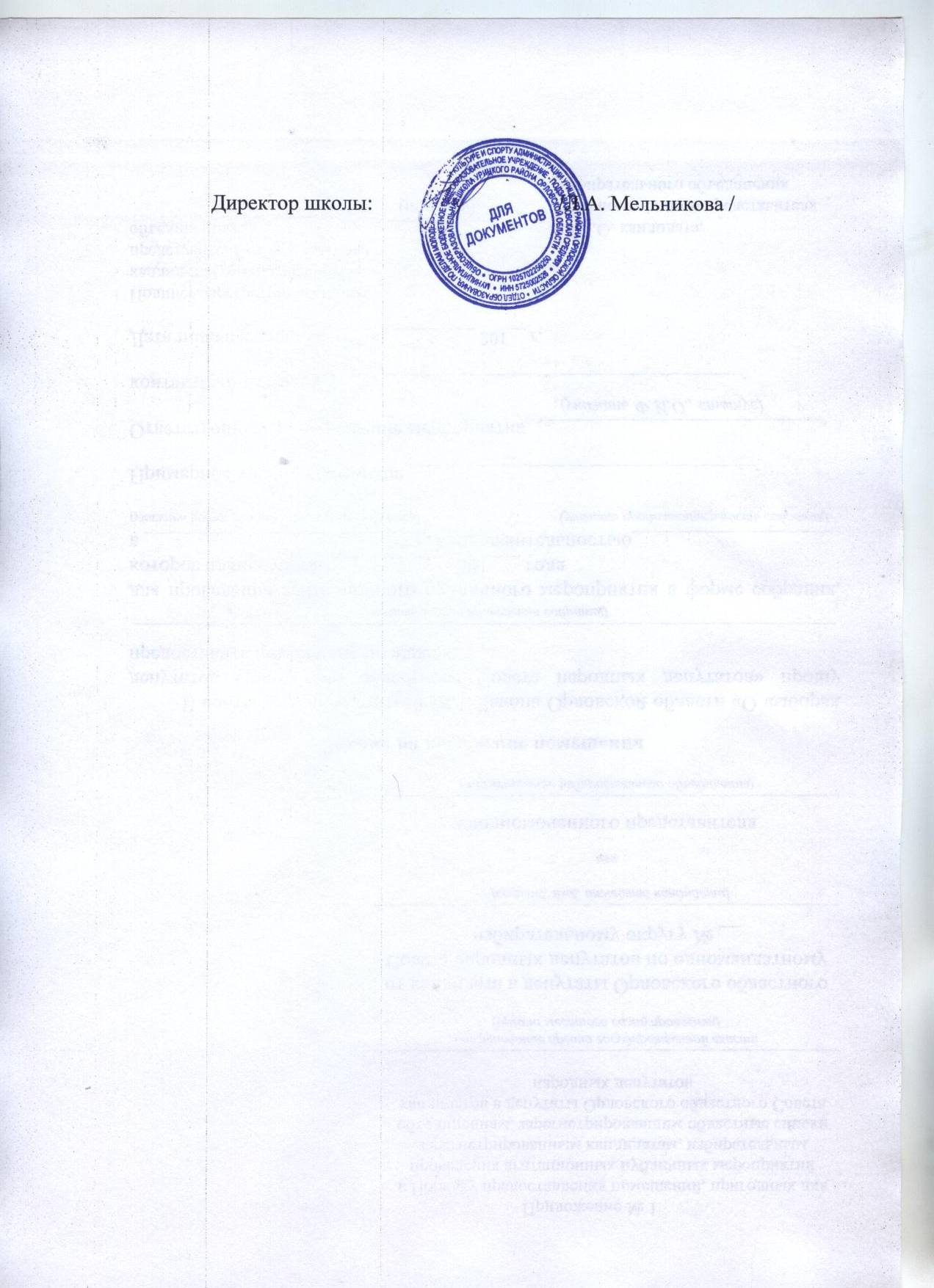 Рассмотрено                                                                                                                                            Утверждаюна педагогическом совете                                                                                   Протокол № 1                                                                                                         30.08.2019 г.                                                                                                                Основная образовательная программасреднего общего образования(10-11 классы)Срок реализации: 2019-2021 учебные годаСОДЕРЖАНИЕ:ЦЕЛЕВОЙ РАЗДЕЛПояснительная записка.Цели и задачи реализации основной образовательной программы среднего общего образования.	стр.4Принципы и подходы к формированию ООП СОО.	стр.5Общая характеристика ООП СОО.	стр.6Общие подходы к организации внеурочной деятельности.	стр.7Планируемые результаты освоения основной образовательной программы среднего общего образования.Структура планируемых результатов.	стр.8Предметные результаты освоения ООП СОО.	стр.11Русский язык.	стр.12Литература.	стр.15Родной язык и родная литература.	стр.17Иностранный язык.	стр.19Общественные науки.	стр.26Математика и информатика.	стр.42Естественные науки.	стр.82Физическая культура и ОБЖ.	стр.95Система оценки достижения планируемых результатов освоения основной образовательной программы СОО.	стр.104СОДЕРЖАТЕЛЬНЫЙ РАЗДЕЛПрограмма развития универсальных учебных действий.	стр.112Рабочие программы отдельных предметов и курсов.	стр.124Программа воспитания и социализации обучающихся среднего общего образования.Основные направления духовно-нравственного развития, воспитания и социализации обучающихся на ступени среднего  общего образования, их базовое содержание.	стр.131Планируемые результаты социализации обучающихся	стр.138Методика и инструментарий мониторинга социализации обучающихся.	стр.142Программа профессиональной ориентации обучающихся.	стр.144Программа формирования культуры здорового и безопасного образа жизни обучающихся.	стр.148Программа коррекционной работы.Цели и задачи программы коррекционной работы с обучающимися с особыми образовательными потребностями, в том числе с ограниченными возможностями здоровья и инвалидами, на уровне среднего общего образования.	стр.162Перечень и содержание комплексных, индивидуально ориентированных коррекционных мероприятий, включающих использование индивидуальных методов обучения и воспитания, проведение индивидуальных и групповых занятий под руководством специалистов.	стр.163Система комплексного психолого-медико-социального сопровождения и поддержки обучающихся с особыми образовательными потребностями, в том числе с ограниченными возможностями здоровья и инвалидов.	стр.166Планируемые результаты работы с обучающимися с особыми образовательными потребностями, в том числе с ограниченными возможностями здоровья и инвалидами стр.167ОРГАНИЗАЦИОННЫЙ РАЗДЕЛУчебный план, календарный учебный график. (прилагается)План внеурочной деятельности.(прилагается)Система условий реализации образовательной программы основного общего и среднего общего образования.	стр.1703.3.1 Описание кадровых условий реализации ООП ССО	стр.170Психолого-педагогические условия реализации ООП СОО	стр.171Финансовое обеспечение реализации образовательной программы среднего общего образования	стр.172Материально-технические условия реализации ООП СОО.	стр.173Информационно-методические	условия	реализации	основной	образовательной программы.					стр.175Сетевой график (дорожная карта) по формированию необходимой системы условий реализации основной образовательной программы среднего общего образования.	стр.177Контроль	состояния  системы	условий реализации основной образовательнойпрограммы среднего общего образования.	стр.180ЦЕЛЕВОЙ РАЗДЕЛПояснительная запискаЦели и задачи реализации основной образовательной программы.Основная образовательная программа среднего общего образования (далее ООП СОО) МБОУ – Подзаваловской СОШ разработана в соответствии с требованиями федерального государственного образовательного стандарта к структуре основной образовательной программы, определяет цели, задачи, планируемые результаты, содержание и организацию образовательного процесса и направлена на формирование общей культуры, духовно- нравственное, гражданское, социальное, личностное, интеллектуальное развитие, саморазвитие и самосовершенствование учащихся, обеспечивающие их социальную успешность, развитие творческих способностей, сохранение и укрепление здоровья.Основная образовательная программа МБОУ – Подзаваловской СОШ разработана с привлечением органов самоуправления (Управляющий совет, педагогический совет), обеспечивающих государственно-общественный характер управления образовательным учреждением.Целями реализации ООП СОО являются:становление и развитие личности обучающегося в ее самобытности и уникальности, осознание собственной индивидуальности, появление жизненных планов, готовность к самоопределению;достижение выпускниками планируемых результатов: компетенций и компетентностей, определяемых личностными, семейными, общественными, государственными потребностями и возможностями обучающегося соответствующего школьного возраста (15-17 лет), индивидуальной образовательной траекторией его развития и состояния здоровья.Достижение поставленных целей возможно при условии решения следующих основных задач:обеспечение соответствия образовательной программы требованиям Стандарта;обеспечение преемственности начального общего, основного общего и среднего общего образования;обеспечение доступности получения качественного образования, достижение планируемых результатов освоения основной образовательной программы всеми обучающимися, в том числе детьми с ограниченными возможностями здоровья;усиление воспитательного потенциала школы, обеспечение психолого-педагогического сопровождения каждого обучающегося, формирование образовательного базиса, основанного не только на знаниях, но и на соответствующем культурном уровне развития личности, создание необходимых условий для её самореализации;обеспечение эффективного сочетания урочных и внеурочных форм организации образовательного процесса, взаимодействия всех его участников;взаимодействие образовательной организации при реализации основной образовательной программы с социальными партнёрами;выявление и развитие способностей обучающихся, в том числе одарённых детей, детей с ограниченными возможностями здоровья, их профессиональных склонностей через систему секций и кружков, организацию общественно полезной деятельности с использованием возможностей образовательной организации дополнительного образования детей;организация интеллектуальных и творческих соревнований, технического творчества, проектной и учебно-исследовательской деятельности;участие обучающихся, их родителей (законных представителей), педагогических работников и общественности в проектировании и развитии социальной среды школы;включение обучающихся в процессы познания и преобразования внешкольной социальной среды (микрорайона ОО) для приобретения опыта реального управления и действия;социальное и учебно-исследовательское проектирование, профессиональная ориентация обучающихся при поддержке педагогов, социального педагога, сотрудничество с организациями профессионального образования;сохранение и укрепление физического, психологического и социального здоровья обучающихся, обеспечение их безопасности.Цель деятельности школы: всестороннее развитие личности каждого обучающегося, максимальная реализация его творческих и интеллектуальных способностей.Миссия школы: выполнение социального заказа общества, родителей, направленного на формирование общечеловеческих ценностей. Главным ориентиром является максимальная реализация возможностей школьника, выпускника в обществе, проявляющаяся посредством становления достойного гражданина Отечества, представителя национальной интеллигенции, способного к саморазвитию, самоопределению, самосовершенствованию и созиданию.Принципы и подходы к формированию ООП СОО.Методологической основой ФГОС является системно-деятельностный подход, который предполагает:формирование готовности обучающихся к саморазвитию и непрерывному образованию;проектирование и конструирование развивающей образовательной среды школы;активную учебно-познавательную деятельность обучающихся;построение образовательной деятельности с учетом индивидуальных, возрастных, психологических, физиологических особенностей и здоровья обучающихся;воспитание и развитие качеств личности, отвечающей требованиям информационного общества, инновационной экономики, задачам построения российского гражданского общества на основе принципов толерантности, диалога культур и уважения многонационального, поликультурного и поликонфессионального состава;формирование соответствующей целям общего образования социальной среды развития обучающихся в системе образования, переход к стратегии социального проектирования и конструирования на основе разработки содержания и технологий образования, определяющих пути и способы достижения желаемого результата личностного и познавательного развития обучающихся;ориентацию на достижение основного результата образования – развитие на основе освоения универсальных учебных действий, познания и освоения мира личности обучающегося, его активной учебно- познавательной деятельности, формирование его готовности к саморазвитию и непрерывному образованию;признание решающей роли содержания образования, способов организации образовательной деятельности и учебного сотрудничества в достижении целей личностного и социального развития обучающихся;учет индивидуальных возрастных, психологических и физиологических особенностей обучающихся, роли, значения видов деятельности и форм общения при построенииобразовательного процесса и определении образовательно- воспитательных целей и путей их достижения;разнообразие индивидуальных образовательных траекторий и индивидуального развития каждого обучающегося, в том числе детей. проявивших выдающиеся способности, детей- инвалидов и детей с ОВЗ.Общая характеристика ООП СОООсновная образовательная программа является нормативно-управленческим документом и характеризует специфику содержания образования, особенности организации образовательной деятельности. ООП СОО школы рассчитана на два учебных года реализации – 10 и 11 классы.ООП СОО разработана с учётом образовательных потребностей и запросов участников образовательных отношений, осуществляемых в МБОУ – Подзаваловской СОШ.Образовательная программа школы адресована всем участникам образовательных отношений и партнёрам школы.Содержание Программы СОО формируется с учётом:государственного заказа:создание условий для получения учащимися качественного образования в соответствии с ФГОС СОО;развитие творческой, конкурентоспособной, общественно-активной, функционально- грамотной, устойчиво развитой личности;в развитии и сохранении традиций региона как важного экономического, социального и культурного центра страны.социального заказа:формирование основных компетенций учащихся, соответствующих профильному или базовому уровням образования как основы социальной успешности, профессионального самоопределения, становления, саморазвития и самосовершенствования;организация учебного процесса в безопасных и комфортных условиях;обеспечение качества образования, позволяющего учащимся эффективно взаимодействовать с экономикой и обществом в соответствии с требованиями времени;воспитание личности ученика, его нравственных и духовных качеств;обеспечение досуговой занятости и создание условий для удовлетворения интересов и развития разнообразных способностей детей;воспитание ответственного отношения учащихся к своему здоровью и формирование навыков здорового образа жизни.заказа учащихся и их родителей (законных представителей):возможность получения качественного образования;создание условий для развития интеллектуальных и творческих способностей учащихся; сохранение здоровья учащихся.ООП СОО ориентирована на следующую модель учащегося средней школы:любящий свой край и свою Родину, уважающий свой народ, его культуру и духовные традиции;осознающий и принимающий традиционные ценности семьи, российского гражданского общества, многонационального российского народа, человечества, осознающий свою сопричастность судьбе Отечества;креативный и критически мыслящий, активно и целенаправленно познающий мир, осознающий ценность образования и науки, труда и творчества для человека и общества;владеющий основами научных методов познания окружающего мира;мотивированный на творчество и инновационную деятельность, на образование и самообразование в течение всей своей жизни;готовый	к	сотрудничеству, 	способный	осуществлять	учебно-исследовательскую, проектную и информационно-познавательную деятельность;осознающий себя личностью, социально активный, уважающий закон и правопорядок, осознающий ответственность перед семьей, обществом, государством, человечеством;уважающий мнение других людей, умеющий вести конструктивный диалог, достигать взаимопонимания и успешно взаимодействовать;осознанно выполняющий и пропагандирующий правила здорового, безопасного и экологически целесообразного образа жизни;подготовленный	к	осознанному	выбору	профессии, 	понимающий	значение профессиональной деятельности для человека и общества.Кроме того, Программа разработана с учётом психолого – педагогических особенностей развития детей 15 – 18 лет, связанных:с формированием у учащихся системы значимых социальных и межличностных отношений, ценностно-смысловых установок, отражающих личностные и гражданские позиции в деятельности, ценностных ориентаций, мировоззрения как системы обобщенных представлений о мире в целом, об окружающей действительности, других людях и самом себе, готовности руководствоваться ими в деятельности;с переходом от учебных действий, характерных для основной школы и связанных с овладением учебной деятельностью в единстве мотивационно- смыслового и операционно- технического компонентов, к учебно - профессиональной деятельности, реализующей профессиональные и личностные устремления учащихся. Ведущее место у учащихся на уровне среднего общего образования занимают мотивы, связанные с самоопределением и подготовкой к самостоятельной жизни, с дальнейшим образованием и самообразованием. Эти мотивы приобретают личностный смысл и становятся действенными;с освоением видов деятельности по получению нового знания в рамках учебного предмета, его преобразованию и применению в учебных, учебно - проектных и социально- проектных ситуациях, с появлением интереса к теоретическим проблемам, к способам познания и учения, к самостоятельному поиску учебно-теоретических проблем, способности к построению индивидуальной образовательной траектории;с формированием у учащихся научного типа мышления, овладением научной терминологией, ключевыми понятиями, методами и приемами;с самостоятельным приобретением идентичности; повышением требовательности к самому себе; углублением самооценки; бóльшим реализмом в формировании целей и стремлении к тем или иным ролям; ростом устойчивости к фрустрациям; усилением потребности влиять на других людей.Переход обучающегося в старшую школу совпадает с первым периодом юности, или первым периодом зрелости, который отличается сложностью становления личностных черт. Центральным психологическим новообразованием юношеского возраста является предварительное самоопределение, построение жизненных планов на будущее, формирование идентичности и устойчивого образа «Я». Направленность личности в юношеском возрасте характеризуется ее ценностными ориентациями, интересами, отношениями, установками, мотивами, переходом от подросткового возраста к самостоятельной взрослой жизни. К этому периоду фактически завершается становление основных биологических и психологических функций, необходимых взрослому человеку для полноценного существования. Социальное и личностное самоопределение в данномвозрасте предполагает не столько эмансипацию от взрослых, сколько четкую ориентировку и определение своего места во взрослом мире.Нормативный срок реализации Программы – 2 года.Целевая	группа: 	учащиеся	10-11-х	классов, 	родители	(законные	представители), педагогические работники школы.Общие подходы к реализации внеурочной деятельностиВ целях обеспечения индивидуальных потребностей учащихся основная образовательная программа предусматривает внеурочную деятельность.План внеурочной деятельности школы является организационным механизмом реализации основной образовательной программы.Внеурочная деятельность в школе организуется по направлениям развития личности (спортивно-оздоровительное, духовно-нравственное, социальное, общеинтеллектуальное, общекультурное) в таких вариативных формах как художественные, культурологические, филологические, школьные спортивные клубы и секции, конференции, олимпиады, военно-патриотические объединения, экскурсии, соревнования, поисковые и научные исследования, общественно полезные практики и другие формы на добровольной основе в соответствии с выбором участников образовательных отношений.Также вариативность содержания внеурочной деятельности определяется сотрудничеством с социальными партнерами школы: школа искусств, ДЮСШ, ЦРБ и др.Организация внеурочной деятельности предусматривает использование каникулярного времени, гибкость в распределении нагрузки при подготовке воспитательных мероприятий и общих коллективных дел.Планируемые результаты освоения основной образовательной программы среднего общего образования.Планируемые результаты освоения основной образовательной программы среднего общего образования представляют собой систему ведущих целевых установок и ожидаемых результатов освоения всех компонентов, составляющих содержательную основу образовательной программы. Они обеспечивают связь между требованиями ФГОС СОО, образовательной деятельностью и системой оценки результатов освоения ООП СОО, выступая содержательной и критериальной основой для разработки программ учебных предметов, курсов, программ воспитания и социализации, с одной стороны и системы оценки результатов – с другой.В соответствии с требованиями ФГОС СОО система планируемых результатов – личностных, метапредметных и предметных – устанавливает и описывает классыучебно-познавательных и учебно-практических задач, которые осваивают обучающиеся в ходе обучения, особо выделяя среди них те, которые выносятся на итоговую оценку, в том числе государственную итоговую аттестацию выпускников.Выполнение задач требует от обучающихся овладения системой учебных действий: универсальных и специфических для каждого учебного предмета (регулятивных, коммуникативных, познавательных) с учебным материалом и, прежде всего, с опорным учебным материалом, служащим основой для последующего обучения.Структура планируемых результатов.Планируемые результаты опираются на ведущие целевые установки, отражающие основной, сущностный вклад каждой изучаемой программы в развитие личности обучающихся, их способностей.В структуре планируемых результатов выделяются следующие группы результатов, к освоению которых Стандарт устанавливает требования:личностным, включающим готовность и способность учащихся к саморазвитию и личностному самоопределению, сформированность их мотивации к обучению и целенаправленной познавательной деятельности, системы значимых социальных и межличностных отношений, ценностно-смысловых установок, отражающих личностные и гражданские позиции в деятельности, правосознание, экологическую культуру, способность ставить цели и строить жизненные планы, способность к осознанию российской гражданской идентичности в поликультурном социуме;метапредметным, включающим освоенные учащимися межпредметные понятия и универсальные учебные действия (регулятивные, познавательные, коммуникативные), способность их использования в познавательной и социальной практике, самостоятельность в планировании и осуществлении учебной деятельности и организации учебного сотрудничества с педагогами и сверстниками, способность к построению индивидуальной образовательной траектории, владение навыками учебно-исследовательской, проектной и социальной деятельности;предметным, включающим освоенные учащимися в ходе изучения учебного предмета умения, специфические для данной предметной области, виды деятельности по получению нового знания в рамках учебного предмета, его преобразованию и применению в учебных, учебно-проектных и социально- проектных ситуациях, формирование научного типа мышления, владение научной терминологией, ключевыми понятиями, методами и приемами.Личностные результаты освоения основной образовательной программы должны отражать:российскую гражданскую идентичность, патриотизм, уважение к своему народу, чувства ответственности перед Родиной, гордости за свой край, свою Родину, прошлое и настоящее многонационального народа России, уважение государственных символов (герб, флаг, гимн);гражданскую позицию как активного и ответственного члена российского общества, осознающего свои конституционные права и обязанности, уважающего закон и правопорядок, обладающего чувством собственного достоинства, осознанно принимающего традиционные национальные и общечеловеческие гуманистические и демократические ценности;готовность к служению Отечеству, его защите;сформированность мировоззрения, соответствующего современному уровню развития науки и общественной практики, основанного на диалоге культур, а также различных форм общественного сознания, осознание своего места в поликультурном мире;сформированность основ саморазвития и самовоспитания в соответствии с общечеловеческими ценностями и идеалами гражданского общества; готовность и способность к самостоятельной, творческой и ответственной деятельности;толерантное сознание и поведение в поликультурном мире, готовность и способность вести диалог с другими людьми, достигать в нем взаимопонимания, находить общие цели и сотрудничать для их достижения, способность противостоять идеологии экстремизма, национализма, ксенофобии, дискриминации по социальным, религиозным, расовым, национальным признакам и другим негативным социальным явлениям;навыки сотрудничества со сверстниками, детьми младшего возраста, взрослыми в образовательной, общественно полезной, учебно-исследовательской, проектной и других видах деятельности;нравственное сознание и поведение на основе усвоения общечеловеческих ценностей;готовность и способность к образованию, в том числе самообразованию, на протяжении всей жизни; сознательное отношение к непрерывному образованию как условию успешной профессиональной и общественной деятельности;эстетическое отношение к миру, включая эстетику быта, научного и технического творчества, спорта, общественных отношений;принятие и реализацию ценностей здорового и безопасного образа жизни, потребности в физическом самосовершенствовании, занятиях спортивно-оздоровительной деятельностью, неприятие вредных привычек: курения, употребления алкоголя, наркотиков;бережное, ответственное и компетентное отношение к физическому и психологическому здоровью, как собственному, так и других людей, умение оказывать первую помощь;осознанный выбор будущей профессии и возможностей реализации собственных жизненных планов; отношение к профессиональной деятельности как возможности участия в решении личных, общественных, государственных, общенациональных проблем;сформированность экологического мышления, понимания влияния социально- экономических процессов на состояние природной и социальной среды; приобретение опыта эколого-направленной деятельности;ответственное отношение к созданию семьи на основе осознанного принятия ценностей семейной жизни.Метапредметные результаты освоения основной образовательной программы должны отражать:умение самостоятельно определять цели деятельности и составлять планы деятельности; самостоятельно осуществлять, контролировать и корректировать деятельность; использовать все возможные ресурсы для достижения поставленных целей и реализации планов деятельности; выбирать успешные стратегии в различных ситуациях;умение продуктивно общаться и взаимодействовать в процессе совместной деятельности, учитывать позиции других участников деятельности, эффективно разрешать конфликты;владение навыками познавательной, учебно-исследовательской и проектной деятельности, навыками разрешения проблем; способность и готовность к самостоятельному поиску методов решения практических задач, применению различных методов познания;готовность и способность к самостоятельной информационно-познавательной деятельности, владение навыками получения необходимой информации из словарей разных типов, умение ориентироваться в различных источниках информации, критически оценивать и интерпретировать информацию, получаемую из различных источников;умение использовать средства информационных и коммуникационных технологий (далееИКТ) в решении когнитивных, коммуникативных и организационных задач с соблюдением требований эргономики, техники безопасности, гигиены, ресурсосбережения, правовых и этических норм, норм информационной безопасности;умение определять назначение и функции различных социальных институтов;умение самостоятельно оценивать и принимать решения, определяющие стратегию поведения, с учетом гражданских и нравственных ценностей;владение языковыми средствами - умение ясно, логично и точно излагать свою точку зрения, использовать адекватные языковые средства;владение навыками познавательной рефлексии как осознания совершаемых действий и мыслительных процессов, их результатов и оснований, границ своего знания и незнания, новых познавательных задач и средств их достижения.Результаты выполнения индивидуального проекта должны отражать:сформированность навыков коммуникативной, учебно-исследовательской деятельности, критического мышления;способность к инновационной, аналитической, творческой, интеллектуальной деятельности;сформированность навыков проектной деятельности, а также самостоятельного применения приобретенных знаний и способов действий при решении различных задач, используя знания одного или нескольких учебных предметов или предметных областей;способность постановки цели и формулирования гипотезы исследования, планирования работы, отбора и интерпретации необходимой информации, структурирования аргументации результатов исследования на основе собранных данных, презентации результатов. Индивидуальный проект представляет собой особую форму организации деятельности учащихся (учебное исследование или учебный проект).Индивидуальный проект выполняется учащимся самостоятельно под руководством учителя (тьютора) по выбранной теме в рамках одного или нескольких изучаемых учебных предметов, курсов в любой избранной области деятельности (познавательной, практической, учебно-исследовательской, социальной, художественно-творческой, иной).Индивидуальный проект выполняется учащимся в течение одного или двух лет в рамках учебного времени, специально отведенного учебным планом, и должен быть представлен в виде завершенного учебного исследования или разработанного проекта: информационного, творческого, социального, прикладного, инновационного, конструкторского, инженерногоПредметные результаты освоения ООП СОО.Предметные результаты освоения ООП СОО устанавливаются для учебных предметов на базовом и углубленном уровнях.Предметные результаты освоения ООП СОО для учебных предметов на базовом уровне ориентированы на обеспечение преимущественно общеобразовательной и общекультурной подготовки.Предметные результаты освоения ООП СОО для учебных предметов на углубленном уровне ориентированы на подготовку к последующему профессиональному образованию, развитие индивидуальных способностей обучающихся путем более глубокого, чем это предусматривается базовым курсом, освоением основ наук, систематический знаний и способов действий, присущих данному предмету.Предметные результаты освоения учебных предметов ориентированы на формирование целостных представлений о мире и общей культуры обучающихся путем освоения систематических научных знаний и способов действий на метапредметной основе.Предметные результаты освоения ООП СОО должны обеспечивать возможность дальнейшего успешного профессионального обучения или профессиональной деятельности.Русский языкВ результате изучения учебного предмета «Русский язык» на уровне среднего общего образования:Выпускник на базовом уровне научится:использовать языковые средства адекватно цели общения и речевой ситуации;использовать знания о формах русского языка (литературный язык, просторечие, народные говоры, профессиональные разновидности, жаргон, арго) при создании текстов;создавать устные и письменные высказывания, монологические и диалогические тексты определенной функционально-смысловой принадлежности (описание, повествование, рассуждение) и определенных жанров (тезисы, конспекты, выступления, лекции, отчеты, сообщения, аннотации, рефераты, доклады, сочинения);выстраивать композицию текста, используя знания о его структурных элементах;подбирать и использовать языковые средства в зависимости от типа текста и выбранного профиля обучения;правильно использовать лексические и грамматические средства связи предложений при построении текста;создавать устные и письменные тексты разных жанров в соответствии с функционально-стилевой принадлежностью текста;сознательно использовать изобразительно-выразительные средства языка при создании текста в соответствии с выбранным профилем обучения;использовать при работе с текстом разные виды чтения (поисковое, просмотровое, ознакомительное, изучающее, реферативное) и аудирования (с полным пониманием текста, с пониманием основного содержания, с выборочным извлечением информации);анализировать текст с точки зрения наличия в нем явной и скрытой, основной и второстепенной информации, определять его тему, проблему и основную мысль;извлекать необходимую информацию из различных источников и переводить ее в текстовый формат;преобразовывать текст в другие виды передачи информации;выбирать тему, определять цель и подбирать материал для публичного выступления;соблюдать культуру публичной речи;соблюдать в речевой практике основные орфоэпические, лексические, грамматические, стилистические, орфографические и пунктуационные нормы русского литературного языка;оценивать собственную и чужую речь с позиции соответствия языковым нормам;использовать основные нормативные словари и справочники для оценки устных и письменных высказываний с точки зрения соответствия языковым нормам.Выпускник на базовом уровне получит возможность научиться:распознавать уровни и единицы языка в предъявленном тексте и видеть взаимосвязь между ними;анализировать при оценке собственной и чужой речи языковые средства, использованные в тексте, с точки зрения правильности, точности и уместности их употребления;комментировать авторские высказывания на различные темы (в том числе о богатстве и выразительности русского языка);отличать	язык	художественной	литературы	от	других	разновидностей современного русского языка;использовать синонимические ресурсы русского языка для более точного выражения мысли и усиления выразительности речи;иметь представление об историческом развитии русского языка и истории русского языкознания;выражать согласие или несогласие с мнением собеседника в соответствии с правилами ведения диалогической речи;дифференцировать главную и второстепенную информацию, известную и неизвестную информацию в прослушанном тексте;проводить самостоятельный поиск текстовой и нетекстовой информации, отбирать и анализировать полученную информацию;сохранять стилевое единство при создании текста заданного функционального стиля;владеть умениями информационно перерабатывать прочитанные и прослушанные тексты и представлять их в виде тезисов, конспектов, аннотаций, рефератов;создавать отзывы и рецензии на предложенный текст;соблюдать культуру чтения, говорения, аудирования и письма;соблюдать культуру научного и делового общения в устной и письменной форме, в том числе при обсуждении дискуссионных проблем;соблюдать нормы речевого поведения в разговорной речи, а также в учебно- научной и официально-деловой сферах общения;осуществлять речевой самоконтроль;совершенствовать орфографические и пунктуационные умения и навыки на основе знаний о нормах русского литературного языка;использовать основные нормативные словари и справочники для расширения словарного запаса и спектра используемых языковых средств;оценивать эстетическую сторону речевого высказывания при анализе текстов (в том числе художественной литературы).Выпускник на углубленном уровне научится:воспринимать лингвистику как часть общечеловеческого гуманитарного знания;рассматривать язык в качестве многофункциональной развивающейся системы;распознавать уровни и единицы языка в предъявленном тексте и видеть взаимосвязь между ними;анализировать языковые средства, использованные в тексте, с точки зрения правильности, точности и уместности их употребления при оценке собственной и чужой речи;комментировать авторские высказывания на различные темы (в том числе о богатстве и выразительности русского языка);отмечать отличия языка художественной литературы от других разновидностей современного русского языка;использовать синонимические ресурсы русского языка для более точного выражения мысли и усиления выразительности речи;иметь представление об историческом развитии русского языка и истории русского языкознания;выражать согласие или несогласие с мнением собеседника в соответствии с правилами ведения диалогической речи;дифференцировать	главную	и	второстепенную	информацию,	известную	и неизвестную информацию в прослушанном тексте;проводить	самостоятельный	поиск	текстовой	и	нетекстовой	информации, отбирать и анализировать полученную информацию;оценивать стилистические ресурсы языка;сохранять стилевое единство при создании текста заданного функционального стиля;владеть умениями информационно перерабатывать прочитанные и прослушанные тексты и представлять их в виде тезисов, конспектов, аннотаций, рефератов;создавать отзывы и рецензии на предложенный текст;соблюдать культуру чтения, говорения, аудирования и письма;соблюдать культуру научного и делового общения в устной и письменной форме, в том числе при обсуждении дискуссионных проблем;соблюдать нормы речевого поведения в разговорной речи, а также в учебно- научной и официально-деловой сферах общения;осуществлять речевой самоконтроль;совершенствовать орфографические и пунктуационные умения и навыки на основе знаний о нормах русского литературного языка;использовать основные нормативные словари и справочники для расширения словарного запаса и спектра используемых языковых средств;оценивать эстетическую сторону речевого высказывания при анализе текстов (в том числе художественной литературы).Выпускник на углубленном уровне получит возможность научиться:проводить комплексный анализ языковых единиц в тексте;выделять и описывать социальные функции русского языка;проводить лингвистические эксперименты, связанные с социальными функциями языка, и использовать его результаты в практической речевой деятельности;анализировать	языковые	явления	и	факты, 	допускающие	неоднозначную интерпретацию;характеризовать роль форм русского языка в становлении и развитии русского языка;проводить анализ прочитанных и прослушанных текстов и представлять их в виде доклада, статьи, рецензии, резюме;проводить комплексный лингвистический анализ текста в соответствии с его функционально-стилевой и жанровой принадлежностью;критически оценивать устный монологический текст и устный диалогический текст;выступать	перед	аудиторией	с	текстами	различной	жанровой принадлежности;осуществлять речевой самоконтроль, самооценку, самокоррекцию;использовать	языковые	средства	с	учетом	вариативности	современного русского языка;проводить анализ коммуникативных качеств и эффективности речи;редактировать устные и письменные тексты различных стилей и жанров на основе знаний о нормах русского литературного языка;определять	пути	совершенствования	собственных	коммуникативных способностей и культуры речи.ЛитератураВ результате изучения учебного предмета «Литература» на уровне среднего общего образования:Выпускник на базовом уровне научится:демонстрировать знание произведений русской, родной и мировой литературы, приводя примеры двух или более текстов, затрагивающих общие темы или проблемы;в устной и письменной форме обобщать и анализировать свой читательский опыт, а именно:обосновывать выбор художественного произведения для анализа, приводя в качестве аргумента как тему (темы) произведения, так и его проблематику (содержащиеся в нем смыслы и подтексты);использовать для раскрытия тезисов своего высказывания указание на фрагменты произведения, носящие проблемный характер и требующие анализа;давать объективное изложение текста: характеризуя произведение, выделять две (илиболее) основные темы или идеи произведения, показывать их развитие в ходе сюжета, их взаимодействие и взаимовлияние, в итоге раскрывая сложность художественного мира произведения;анализировать жанрово-родовой выбор автора, раскрывать особенности развития и связей элементов художественного мира произведения: места и времени действия, способы изображения действия и его развития, способы введения персонажей и средства раскрытия и/или развития их характеров;определять контекстуальное значение слов и фраз, используемых в художественном произведении (включая переносные и коннотативные значения), оценивать иххудожественную выразительность с точки зрения новизны, эмоциональной и смысловой наполненности, эстетической значимости;анализировать авторский выбор определенных композиционных решений в произведении, раскрывая, как взаиморасположение и взаимосвязь определенных частей текста способствует формированию его общей структуры и обусловливает эстетическоевоздействие на читателя (например, выбор определенного зачина и концовки произведения, выбор между счастливой или трагической развязкой, открытым или закрытым финалом);анализировать случаи, когда для осмысления точки зрения автора и/или героев требуется отличать то, что прямо заявлено в тексте, от того, что в нем подразумевается (например, ирония, сатира, сарказм, аллегория, гипербола и т.п.);осуществлять следующую продуктивную деятельность:давать развернутые ответы на вопросы об изучаемом на уроке произведении или создавать небольшие рецензии на самостоятельно прочитанные произведения,демонстрируя целостное восприятие художественного мира произведения, пониманиепринадлежности произведения к литературному направлению (течению) и культурно- исторической эпохе (периоду);выполнять проектные работы в сфере литературы и искусства, предлагать свои собственные обоснованные интерпретации литературных произведений.Выпускник на базовом уровне получит возможность научиться:давать историко-культурный комментарий к тексту произведения (в том числе и с использованием ресурсов музея, специализированной библиотеки, исторических документов и т. п.);анализировать художественное произведение в сочетании воплощения в нем объективных законов литературного развития и субъективных черт авторской индивидуальности;анализировать художественное произведение во взаимосвязи литературы с другими областями гуманитарного знания (философией, историей, психологией и др.);анализировать одну из интерпретаций эпического, драматического или лирического произведения (например, кинофильм или театральную постановку; запись художественного чтения; серию иллюстраций к произведению), оценивая, как интерпретируется исходный текст.Выпускник на базовом уровне получит возможность узнать:месте и значении русской литературы в мировой литературе;произведениях новейшей отечественной и мировой литературы;важнейших литературных ресурсах, в том числе в сети Интернет; об историко-культурном подходе в литературоведении;об историко-литературном процессе XIX и XX веков;наиболее ярких или характерных чертах литературных направлений или течений; имена ведущих писателей, значимые факты их творческой биографии, названия ключевыхпроизведений, имена героев, ставших «вечными образами» или именами нарицательными в общемировой и отечественной культуре;соотношении и взаимосвязях литературы с историческим периодом, эпохой.Выпускник на углубленном уровне научится:демонстрировать знание произведений русской, родной и мировой литературы в соответствии с материалом, обеспечивающим углубленное изучение предмета;в устной и письменной форме анализировать:конкретные произведения с использованием различных научных методов, методик и практик чтения;конкретные произведения во взаимосвязи с другими видами искусства (театром, кино и др.) и отраслями знания (историей, философией, педагогикой, психологией и др.);несколько различных интерпретаций эпического, драматического или лирического произведения (например, кинофильм или театральную постановку;запись художественного чтения; серию иллюстраций к произведению), оценивая, как каждая версия интерпретирует исходный текст;ориентироваться	в	историко-литературном	процессе	XIX–ХХ	веков	и современном литературном процессе, опираясь на:понятие об основных литературных направлениях, течениях, ведущих литературных группах (уметь определять наиболее яркие или характерные черты направления или течения в конкретном тексте, в том числе прежде неизвестном), знание о составе ведущих литературных групп, о литературной борьбе и взаимодействии между ними (например, ополемике символистов и футуристов, сторонников «гражданской» и «чистой» поэзии и др.);знание имен и творческих биографий наиболее известных писателей, критиков, литературных героев, а также названий самых значительных произведений;представление о значимости и актуальности произведений в контексте эпохи их появления;знания об истории создания изучаемых произведений и об особенностях восприятия произведений читателями в исторической динамике;обобщать и анализировать свой читательский опыт (в том числе и опыт самостоятельного чтения):- давать развернутые ответы на вопросы с использованием научного аппарата литературоведения и литературной критики, демонстрируя целостное восприятие художественного мира произведения на разных его уровнях в их единстве и взаимосвязи и понимание принадлежности произведения к литературному направлению (течению) и культурно-исторической эпохе (периоду);осуществлять следующую продуктивную деятельность:выполнять проектные и исследовательские литературоведческие работы, самостоятельно определяя их тематику, методы и планируемые результаты;давать историко-культурный комментарий к тексту произведения (в том числе и с использованием ресурсов музея, специализированной библиотеки, историческихдокументов и др.).Выпускник на углубленном уровне получит возможность научиться:использовать в своей исследовательской и проектной деятельности ресурсы современного литературного процесса и научной жизни филологического сообщества, в том числе в сети Интернет;опираться в своей деятельности на ведущие направления литературоведения, в том числе современного, на работы крупнейших литературоведов и критиков XIX–XXI вв.;пополнять и обогащать свои представления об основных закономерностях литературного процесса, в том числе современного, в его динамике;принимать участие в научных и творческих мероприятиях (конференциях, конкурсах, летних школах и пр.) для молодых ученых в различных ролях (докладчик, содокладчик, дискутант и др.), представляя результаты своих исследований в виде научных докладов и статей в специализированных изданиях.Родной язык и родная литератураИзучение предметной области "Родной язык и родная литература" должно обеспечить:сформированность представлений о роли родного языка в жизни человека, общества, государства, способности свободно общаться на родном языке в различных формах и на разные темы;включение в культурно-языковое поле родной литературы и культуры, воспитание ценностного отношения к родному языку как носителю культуры своего народа;сформированность осознания тесной связи между языковым, литературным, интеллектуальным, духовно-нравственным развитием личности и ее социальным ростом;сформированность устойчивого интереса к чтению на родном языке как средству познаниякультуры своего народа и других культур, уважительного отношения к ним; приобщение к литературному наследию и через него - к сокровищам отечественной и мировой культуры; сформированность чувства причастности к свершениям, традициям своего народа и осознание исторической преемственности поколений;свободное использование словарного запаса, развитие культуры владения родным литературным языком во всей полноте его функциональных возможностей в соответствии с нормами устной и письменной речи, правилами речевого этикета;сформированность знаний о родном языке как системе и как развивающемся явлении, о его уровнях и единицах, о закономерностях его функционирования, освоение базовых понятий лингвистики, аналитических умений в отношении языковых единиц и текстов разных функционально-смысловых типов и жанров.Предметные результаты изучения предметной области "Родной язык и родная литература" включают предметные результаты учебных предметов: "Родной язык", "Родная литература" (базовый и углубленный уровень) - требования к предметным результатам освоения базового курса родного языка и родной литературы должны отражать:сформированность понятий о нормах родного языка и применение знаний о них в речевой практике;владение видами речевой деятельности на родном языке (аудирование, чтение, говорение и письмо), обеспечивающими эффективное взаимодействие с окружающими людьми в ситуациях формального и неформального межличностного и межкультурного общения;сформированность навыков свободного использования коммуникативно-эстетических возможностей родного языка;сформированность понятий и систематизацию научных знаний о родном языке; осознание взаимосвязи его уровней и единиц; освоение базовых понятий лингвистики, основных единиц и грамматических категорий родного языка;сформированность навыков проведения различных видов анализа слова (фонетического, морфемного, словообразовательного, лексического, морфологического), синтаксического анализа словосочетания и предложения, а также многоаспектного анализа текста на родном языке;обогащение активного и потенциального словарного запаса, расширение объема используемых в речи грамматических средств для свободного выражения мыслей и чувств на родном языке адекватно ситуации и стилю общения;овладение основными стилистическими ресурсами лексики и фразеологии родного языка, основными нормами родного языка (орфоэпическими, лексическими, грамматическими, орфографическими, пунктуационными), нормами речевого этикета; приобретение опыта их использования в речевой практике при создании устных и письменных высказываний; стремление к речевому самосовершенствованию;сформированность ответственности за языковую культуру как общечеловеческую ценность; осознание значимости чтения на родном языке и изучения родной литературы для своего дальнейшего развития; формирование потребности в систематическом чтении как средстве познания мира и себя в этом мире, гармонизации отношений человека и общества, многоаспектного диалога;сформированность понимания родной литературы как одной из основных национально- культурных ценностей народа, как особого способа познания жизни;обеспечение культурной самоидентификации, осознание коммуникативно-эстетических возможностей родного языка на основе изучения выдающихся произведений культуры своего народа, российской и мировой культуры;сформированность навыков понимания литературных художественных произведений, отражающих разные этнокультурные традиции.Иностранные языкиПредметные результаты изучения предметной области "Иностранные языки" включают предметные результаты изучения учебных предметов: "Иностранный язык", "Второй иностранный язык" (базовый уровень) - требования к предметным результатам освоения базового курса иностранного языка должны отражать:сформированность коммуникативной иноязычной компетенции, необходимой для успешной социализации и самореализации, как инструмента межкультурного общения в современном поликультурном мире;владение знаниями о социокультурной специфике страны/стран изучаемого языка и умение строить свое речевое и неречевое поведение адекватно этой специфике; умение выделять общее и различное в культуре родной страны и страны/стран изучаемого языка;достижение уровня владения иностранным языком, превышающего пороговый, достаточного для делового общения в рамках выбранного профиля;сформированность умения использовать иностранный язык как средство для получения информации из иноязычных источников в образовательных и самообразовательных целях. "Иностранный язык", "Второй иностранный язык" (углубленный уровень) - требования к предметным результатам освоения углубленного курса иностранного языка должны включать требования к результатам освоения базового курса и дополнительно отражать:достижение	уровня	владения	иностранным	языком, 	превышающего	пороговый, достаточного для делового общения в рамках выбранного профиля;сформированность умения перевода с иностранного языка на русский при работе с несложными текстами в русле выбранного профиля;владение	иностранным	языком	как	одним	из	средств	формирования	учебно- исследовательских умений, расширения своих знаний в других предметных областях.В результате изучения учебного предмета «Иностранный язык» (английский) на уровне среднего общего образования:Выпускник на базовом уровне научится:Коммуникативные умения. Говорение, диалогическая речьвести диалог/полилог в ситуациях неофициального общения в рамках изученной тематики;при помощи разнообразных языковых средств без подготовки инициировать, поддерживать и заканчивать беседу на темы, включенные в раздел «Предметное содержание речи»;выражать и аргументировать личную точку зрения;запрашивать информацию и обмениваться информацией в пределах изученной тематики;обращаться за разъяснениями, уточняя интересующую информацию.Говорение, монологическая речьФормулировать несложные связные высказывания с использованием основных коммуникативных типов речи (описание, повествование, рассуждение,характеристика) в рамках тем, включенных в раздел «Предметное содержание речи»;Передавать основное	содержание прочитанного/ увиденного/услышанного;давать краткие описания и/или комментарии с опорой на нелинейный текст (таблицы, графики);строить высказывание на основе изображения с опорой или без опоры на ключевые слова/план/вопросы.АудированиеПонимать основное содержание несложных аутентичных аудиотекстов  различных стилей и жанров монологического и диалогического характера в рамках изученной тематики с четким нормативным произношением;выборочное понимание запрашиваемой информации из несложных аутентичных аудиотекстов различных жанров монологического и диалогического характера в рамках изученной тематики, характеризующихся четким нормативным произношением.ЧтениеЧитать и понимать несложные аутентичные тексты различных стилей и жанров, используя основные виды чтения (ознакомительное, изучающее, поисковое/просмотровое) в зависимости от коммуникативной задачи;отделять в несложных аутентичных текстах различных стилей и жанров главную информацию от второстепенной, выявлять наиболее значимые факты.ПисьмоПисать несложные связные тексты по изученной тематике;писать личное (электронное) письмо, заполнять анкету, письменно излагать сведения о себе в форме, принятой в стране/странах изучаемого языка;письменно выражать свою точку зрения в рамках тем, включенных в раздел«Предметное содержание речи», в форме рассуждения, приводя аргументы и примеры.Языковые навыки. Орфография и пунктуацияВладеть	орфографическими	навыками	в	рамках	тем, 	включенных	в	раздел«Предметное содержание речи»;расставлять в тексте знаки препинания в соответствии с нормами пунктуации.Фонетическая сторона речиВладеть слухопроизносительными навыками в рамках тем, включенных в раздел«Предметное содержание речи»;владеть навыками ритмико-интонационного оформления речи в зависимости от коммуникативной ситуации.Лексическая сторона речиРаспознавать и употреблять в речи лексические единицы в рамках тем, включенных в раздел «Предметное содержание речи»;распознавать и употреблять в речи наиболее распространенные фразовые глаголы;определять принадлежность слов к частям речи по аффиксам;догадываться о значении отдельных слов на основе сходства с родным языком, по словообразовательным элементам и контексту;распознавать и употреблять различные средства связи в тексте для обеспечения его целостности (firstly, to begin with, however, as for me, finally, at last, etc.).Грамматическая сторона речиОперировать в процессе устного и письменного общения основными синтактическими конструкциями в соответствии с коммуникативной задачей;употреблять в речи различные коммуникативные типы предложений: утвердительные, вопросительные (общий, специальный, альтернативный, разделительный вопросы), отрицательные, побудительные (в утвердительной и отрицательной формах);употреблять в речи, распространенные и нераспространенные простые предложения, в том числе с несколькими обстоятельствами, следующими в определенном порядке (We moved to a new house last year);употреблять в речи сложноподчиненные предложения с союзами и союзными словами what, when, why, which, that, who, if, because, that’s why, than, so, for, since, during, so that, unless;употреблять в речи сложносочиненные предложения с сочинительными союзами and, but, or;употреблять в речи условные предложения реального (Conditional I – If I see Jim, I’ll invite him to our school party) и нереального характера (Conditional II – If I were you, I would start learning French);употреблять в речи предложения с конструкцией I wish (I wish I had my own room);употреблять в речи предложения с конструкцией so/such (I was so busy that I forgot to phone my parents);употреблять в речи конструкции с герундием: to love / hate doing something; stop talking;употреблять в речи конструкции с инфинитивом: want to do, learn to speak;употреблять в речи инфинитив цели (I called to cancel our lesson);употреблять в речи конструкцию it takes me … to do something;использовать косвенную речь;использовать в речи глаголы в наиболее употребляемых временных формах: Present Simple, Present Continuous, Future Simple, Past Simple, Past Continuous, Present Perfect, Present Perfect Continuous, Past Perfect;употреблять в речи страдательный залог в формах наиболее используемых времен: Present Simple, Present Continuous, Past Simple, Present Perfect;употреблять в речи различные грамматические средства для выражения будущего времени – to be going to, Present Continuous; Present Simple;употреблять в речи модальные глаголы и их эквиваленты (may, can/be able to, must/have to/should; need, shall, could, might, would);согласовывать времена в рамках сложного предложения в плане настоящего и прошлого;употреблять в речи имена существительные в единственном числе и во множественном числе, образованные по правилу, и исключения;употреблять в речи определенный/неопределенный/нулевой артикль;употреблять в речи личные, притяжательные, указательные, неопределенные, относительные, вопросительные местоимения;употреблять в речи имена прилагательные в положительной, сравнительной и превосходной степенях, образованные по правилу, и исключения;употреблять в речи наречия в положительной, сравнительной и превосходной степенях, а также наречия, выражающие количество (many / much, few / a few, little / a little) и наречия, выражающие время;употреблять предлоги, выражающие направление движения, время и место действия.Выпускник на базовом уровне получит возможность научиться:Коммуникативные умения. Говорение, диалогическая речьВести диалог/полилог в ситуациях официального общения в рамках изученной тематики; кратко комментировать точку зрения другого человека;проводить подготовленное интервью, проверяя и получая подтверждение какой- либо информации;обмениваться	информацией, 	проверять	и	подтверждать	собранную фактическую информацию.Говорение, монологическая речьРезюмировать прослушанный/прочитанный текст;обобщать информацию на основе прочитанного/прослушанного текста.АудированиеПолно	и	точно	воспринимать	информацию	в	распространенных коммуникативных ситуациях;обобщать прослушанную информацию и выявлять факты в соответствии с поставленной задачей/вопросом.ЧтениеЧитать и понимать несложные аутентичные тексты различных стилей и жанров и отвечать на ряд уточняющих вопросов.ПисьмоПисать краткий отзыв на фильм, книгу или пьесу.Языковые навыки. Фонетическая сторона речиПроизносить звуки английского языка четко, естественным произношением, не допуская ярко выраженного акцента.Орфография и пунктуацияВладеть орфографическими навыками;расставлять в тексте знаки препинания в соответствии с нормами пунктуации.Лексическая сторона речиИспользовать фразовые глаголы по широкому спектру тем, уместно употребляя их в соответствии со стилем речи;узнавать и использовать в речи устойчивые выражения и фразы (collocations).Грамматическая сторона речиИспользовать в речи модальные глаголы для выражения возможности или вероятности в прошедшем времени (could + have done; might + have done);употреблять в речи структуру have/get + something + Participle II (causative form) как эквивалент страдательного залога;употреблять в речи эмфатические конструкции типа It’s him who… It’s time you did smth;употреблять в речи все формы страдательного залога;употреблять в речи времена Past Perfect и Past Perfect Continuous;употреблять в речи условные предложения нереального характера (Conditional 3);употреблять в речи структуру to be/get + used to + verb;употреблять в речи структуру used to / would + verb для обозначения регулярных действий в прошлом;употреблять в речи предложения с конструкциями as … as; not so … as; either … or; neither … nor;использовать широкий спектр союзов для выражения противопоставления и различия в сложных предложениях.Выпускник на углубленном уровне научится:Коммуникативные умения. Говорение, диалогическая речьКратко комментировать точку зрения другого человека;проводить подготовленное интервью, проверяя и получая подтверждение какой- либо информации;обмениваться информацией, проверять и подтверждать собранную фактическую информацию;выражать различные чувства (радость, удивление, грусть, заинтересованность, безразличие), используя лексико-грамматические средства языка.Говорение, монологическая речьРезюмировать прослушанный/прочитанный текст;обобщать информацию на основе прочитанного/прослушанного текста;формулировать	вопрос	или	проблему,	объясняя	причины,	высказывая предположения о возможных последствиях;высказывать свою точку зрения по широкому спектру тем, поддерживая ее аргументами и пояснениями;комментировать точку зрения собеседника, приводя аргументы за и против;строить	устное	высказывание	на	основе	нескольких	прочитанных	и/или прослушанных текстов, передавая их содержание, сравнивая их и делая выводы.АудированиеПолно и точно воспринимать информацию в распространенных коммуникативных ситуациях;обобщать прослушанную информацию и выявлять факты в соответствии с поставленной задачей/вопросом;детально понимать несложные аудио- и видеотексты монологического и диалогического характера с четким нормативным произношением в ситуациях повседневного общения.ЧтениеЧитать и понимать несложные аутентичные тексты различных стилей и жанров и отвечать на ряд уточняющих вопросов;использовать изучающее чтение в целях полного понимания информации;отбирать значимую информацию в тексте / ряде текстов.ПисьмоПисать краткий отзыв на фильм, книгу или пьесу;описывать явления, события, излагать факты, выражая свои суждения и чувства; расспрашивать о новостях и излагать их в электронном письме личного характера;делать выписки из иноязычного текста;выражать письменно свое мнение по поводу фактической информации в рамках изученной тематики;строить письменное высказывание на основе нескольких прочитанных и/или прослушанных текстов, передавая их содержание и делая выводы.Языковые навыки. Фонетическая сторона речиПроизносить звуки английского языка четко, не допуская ярко выраженного акцента;четко и естественно произносить слова английского языка, в том числе применительно к новому языковому материалу.Орфография и пунктуацияСоблюдать правила орфографии и пунктуации, не допуская ошибок, затрудняющих понимание.Лексическая сторона речиИспользовать фразовые глаголы по широкому спектру тем, уместно употребляя их в соответствии со стилем речи;узнавать и использовать в речи устойчивые выражения и фразы (collocations);распознавать и употреблять в речи различные фразы-клише для участия в диалогах/полилогах в различных коммуникативных ситуациях;использовать в пересказе различные глаголы для передачи косвенной речи (reporting verbs — he was asked to…; he ordered them to…).Грамматическая сторона речиУпотреблять в речи артикли для передачи нюансов;использовать в речи широкий спектр прилагательных и глаголов с управлением;употреблять в речи все формы страдательного залога;употреблять в речи сложное дополнение (Complex object);использовать широкий спектр союзов для выражения противопоставления и различия в сложных предложениях;использовать в речи местоимения «one» и «ones»;использовать в речи фразовые глаголы с дополнением, выраженным личным местоимением;употреблять в речи модальные глаголы для выражения догадки и предположения (might, could, may);употреблять в речи инверсионные конструкции;употреблять в речи условные предложения смешанного типа (Mixed Conditionals);употреблять в речи эллиптические структуры;использовать степени сравнения прилагательных с наречиями, усиливающими их значение (intesifiers, modifiers);употреблять в речи формы действительного залога времен Future Perfect и Future Continuous;употреблять в речи времена Past Perfect и Past Perfect Continuous;использовать в речи причастные и деепричастные обороты (participle clause);использовать в речи модальные глаголы для выражения возможности или вероятности в прошедшем времени (could + have done; might + have done).Выпускник на углубленном уровне получит возможность научиться:Коммуникативные умения. Говорение, диалогическая речьБегло говорить на разнообразные темы, четко обозначая взаимосвязь идей;без подготовки вести диалог/полилог в рамках ситуаций официального и неофициального общения;аргументированно отвечать на ряд доводов собеседника.Говорение, монологическая речьВысказываться по широкому кругу вопросов, углубляясь в подтемы и заканчивая соответствующим выводом;пояснять свою точку зрения по актуальному вопросу, указывая на плюсы и минусы различных позиций;делать ясный, логично выстроенный доклад, выделяя важные элементы.АудированиеСледить за ходом длинного доклада или сложной системы доказательств;понимать разговорную речь в пределах литературной нормы, в том числе вне изученной тематики.ЧтениеДетально понимать сложные тексты, включающие средства художественной выразительности;определять временную и причинно-следственную взаимосвязь событий;прогнозировать развитие/результат излагаемых фактов/событий;определять замысел автора.ПисьмоОписывать явления, события; излагать факты в письме делового характера;составлять письменные материалы, необходимые для презентации проектной и/или исследовательской деятельности.Языковые навыки. Фонетическая сторона речиПередавать смысловые нюансы высказывания с помощью соответствующей интонации и логического ударения.Орфография и пунктуацияСоздавать	сложные	связные	тексты, 	соблюдая	правила	орфографии	и пунктуации, не допуская ошибок, затрудняющих понимание.Лексическая сторона речиУзнавать и употреблять в речи широкий спектр названий и имен собственных в рамках интересующей тематики;использовать термины из области грамматики, лексикологии, синтаксиса;узнавать и употреблять в письменном и звучащем тексте специальную терминологию по интересующей тематике.Грамматическая сторона речиИспользовать в речи союзы despite / in spite of для обозначения контраста, а также наречие nevertheless;распознавать в речи и использовать предложения с as if/as though;распознавать в речи и использовать структуры для выражения сожаления (It’s time you did it/ I’d rather you talked to her/ You’d better…);использовать в речи широкий спектр глагольных структур с герундием и инфинитивом;использовать в речи инверсию с отрицательными наречиями (Never have I seen…/Barely did I hear what he was saying…);употреблять в речи страдательный залог в Past Continuous и Past Perfect, Present Continuous, Past Simple, Present Perfect.Общественные наукиИзучение предметной области "Общественные науки" должно обеспечить:сформированность мировоззренческой, ценностно-смысловой сферы учащихся, российской гражданской идентичности, поликультурности, толерантности, приверженности ценностям, закрепленным Конституцией Российской Федерации;понимание роли России в многообразном, быстро меняющемся глобальном мире;сформированность навыков критического мышления, анализа и синтеза, умений оценивать и сопоставлять методы исследования, характерные для общественных наук;формирование целостного восприятия всего спектра природных, экономических, социальных реалий;сформированность умений обобщать, анализировать и оценивать информацию: теории, концепции, факты, имеющие отношение к общественному развитию и роли личности в нем, с целью проверки гипотез и интерпретации данных различных источников;владение знаниями о многообразии взглядов и теорий по тематике общественных наук.Предметные результаты изучения предметной области "Общественные науки" включают предметные результаты изучения учебных предметов: "История" (базовый уровень) - требования к предметным результатам освоения базового курса истории должны отражать:сформированность представлений о современной исторической науке, ее специфике, методах исторического познания и роли в решении задач прогрессивного развития России в глобальном мире;владение комплексом знаний об истории России и человечества в целом, представлениями об общем и особенном в мировом историческом процессе;сформированность умений применять исторические знания в профессиональной и общественной деятельности, поликультурном общении;владение навыками проектной деятельности и исторической реконструкции с привлечением различных источников;сформированность умений вести диалог, обосновывать свою точку зрения в дискуссии по исторической тематике. "История" (углубленный уровень) - требования к предметным результатам освоения углубленного курса истории должны включать требования к результатам освоения базового курса и дополнительно отражать:сформированность знаний о месте и роли исторической науки в системе научных дисциплин, представлений об историографии;владение системными историческими знаниями, понимание места и роли России в мировой истории;владение приемами работы с историческими источниками, умениями самостоятельно анализировать документальную базу по исторической тематике;сформированность умений оценивать различные исторические версии.История. В результате изучения учебного предмета «История» на уровне среднего общего образования:Выпускник на базовом уровне научится:рассматривать историю России как неотъемлемую часть мирового исторического процесса;знать основные даты и временные периоды всеобщей и отечественной истории из раздела дидактических единиц;определять последовательность и длительность исторических событий, явлений, процессов;характеризовать	место, обстоятельства, 	участников, результаты	важнейших исторических событий;представлять культурное наследие России и других стран;работать с историческими документами;сравнивать	различные	исторические	документы, 	давать	им	общую характеристику;критически анализировать информацию из различных источников;соотносить иллюстративный материал с историческими событиями, явлениями, процессами, персоналиями;использовать статистическую (информационную) таблицу, график, диаграмму как источники информации;использовать аудиовизуальный ряд как источник информации;составлять описание исторических объектов и памятников на основе текста, иллюстраций, макетов, интернет-ресурсов;работать с хронологическими таблицами, картами и схемами;читать легенду исторической карты;владеть	основной	современной	терминологией	исторической	науки, предусмотренной программой;демонстрировать умение вести диалог, участвовать в дискуссии по исторической тематике;оценивать роль личности в отечественной истории ХХ века;ориентироваться в дискуссионных вопросах российской истории ХХ века и существующих в науке их современных версиях и трактовках.Выпускник на базовом уровне получит возможность научиться:демонстрировать умение сравнивать и обобщать исторические события российской и мировой истории, выделять ее общие черты и национальные особенности и понимать роль России в мировом сообществе;устанавливать аналогии и оценивать вклад разных стран в сокровищницу мировой культуры;определять место и время создания исторических документов;проводить отбор необходимой информации и использовать информацию Интернета, телевидения и других СМИ при изучении политической деятельности современных руководителей России и ведущих зарубежных стран;характеризовать современные версии и трактовки важнейших проблем отечественной и всемирной истории;понимать объективную и субъективную обусловленность оценок российскими и зарубежными историческими деятелями характера и значения социальных реформ и контрреформ, внешнеполитических событий, войн и революций;использовать картографические источники для описания событий и процессов новейшей отечественной истории и привязки их к месту и времени;представлять историческую информацию в виде таблиц, схем, графиков и др., заполнять контурную карту;соотносить историческое время, исторические события, действия и поступки исторических личностей ХХ века;анализировать и оценивать исторические события местного масштаба в контексте общероссийской и мировой истории ХХ века;обосновывать собственную точку зрения по ключевым вопросам истории России Новейшего времени с опорой на материалы из разных источников, знание исторических фактов, владение исторической терминологией;приводить аргументы и примеры в защиту своей точки зрения;применять полученные знания при анализе современной политики России;владеть элементами проектной деятельности.Выпускник на углубленном уровне научится:владеть системными историческими знаниями, служащими основой для понимания места и роли России в мировой истории, соотнесения (синхронизации) событий и процессов всемирной, национальной и региональной/локальной истории;характеризовать особенности исторического пути России, ее роль в мировом сообществе;определять исторические предпосылки, условия, место и время создания исторических документов;использовать приемы самостоятельного поиска и критического анализа историко- социальной информации в Интернете, на телевидении, в других СМИ, ее систематизации и представления в различных знаковых системах;определять причинно-следственные, пространственные, временные связи между важнейшими событиями (явлениями, процессами);различать в исторической информации факты и мнения, исторические описания и исторические объяснения;находить и правильно использовать картографические источники для реконструкции исторических событий, привязки их к конкретному месту и времени;презентовать историческую информацию в виде таблиц, схем, графиков;раскрывать сущность дискуссионных, «трудных» вопросов истории России, определять и аргументировать свое отношение к различным версиям, оценкам исторических событий и деятельности личностей на основе представлений о достижениях историографии;соотносить и оценивать исторические события локальной, региональной, общероссийской и мировой истории ХХ в.;обосновывать с опорой на факты, приведенные в учебной и научно-популярной литературе, собственную точку зрения на основные события истории России Новейшего времени;применять приемы самостоятельного поиска и критического анализа историко- социальной информации, ее систематизации и представления в различных знаковых системах;критически оценивать вклад конкретных личностей в развитие человечества;изучать биографии политических деятелей, дипломатов, полководцев на основе комплексного использования энциклопедий, справочников;объяснять, в чем состояли мотивы, цели и результаты деятельности исторических личностей и политических групп в истории;самостоятельно анализировать полученные данные и приходить к конкретным результатам на основе вещественных данных, полученных в результате исследовательских раскопок;объяснять, в чем состояли мотивы, цели и результаты деятельности исторических личностей и политических групп в истории;давать комплексную оценку историческим периодам (в соответствии с периодизацией, изложенной в историко-культурном стандарте), проводить временной и пространственный анализ.Выпускник на углубленном уровне получит возможность научиться:использовать принципы структурно-функционального, временнóго и пространственного анализа при работе с источниками, интерпретировать и сравнивать содержащуюся в них информацию с целью реконструкции фрагментов исторической действительности, аргументации выводов, вынесения оценочных суждений;анализировать и сопоставлять как научные, так и вненаучные версии и оценки исторического прошлого, отличать интерпретации, основанные на фактическом материале, от заведомых искажений, фальсификации;устанавливать причинно-следственные, пространственные, временные связи исторических событий, явлений, процессов на основе анализа исторической ситуации;определять и аргументировать свое отношение к различным версиям, оценкам исторических событий и деятельности личностей на основе представлений о достижениях историографии;применять элементы источниковедческого анализа при работе с историческими материалами (определение принадлежности и достоверности источника, обстоятельства и цели его создания, позиций авторов и др.), излагать выявленную информацию, раскрывая ее познавательную ценность;целенаправленно применять элементы методологических знаний об историческом процессе, начальные историографические умения в познавательной, проектной, учебно-исследовательской деятельности, социальной практике, поликультурном общении, общественных обсуждениях и т.д.;знать основные подходы (концепции) в изучении истории;знакомиться с оценками «трудных» вопросов истории;работать с историческими источниками, самостоятельно анализировать документальную базу по исторической тематике; оценивать различные исторические версии;исследовать с помощью исторических источников особенности экономической и политической жизни Российского государства в контексте мировой истории ХХ в.;корректно использовать терминологию исторической науки в ходе выступления, дискуссии и т.д.;представлять результаты историко-познавательной деятельности в свободной форме с ориентацией на заданные параметры деятельности. "Обществознание"	(базовый	уровень) 	-   требования	к	предметным	результатам	освоения интегрированного учебного предмета "Обществознание" должны отражать:сформированность знаний об обществе как целостной развивающейся системе в единстве и взаимодействии его основных сфер и институтов;владение базовым понятийным аппаратом социальных наук;владение умениями выявлять причинно-следственные, функциональные, иерархические и другие связи социальных объектов и процессов;сформированность представлений об основных тенденциях и возможных перспективах развития мирового сообщества в глобальном мире;сформированность представлений о методах познания социальных явлений и процессов;владение	умениями	применять	полученные	знания	в	повседневной	жизни, прогнозировать последствия принимаемых решений;сформированность навыков оценивания социальной информации, умений поиска информации в источниках различного типа для реконструкции недостающих звеньев с целью объяснения и оценки разнообразных явлений и процессов общественного развития. В результате изучения учебного предмета «Обществознание» на уровне среднего общего образования:Выпускник на базовом уровне научится:Человек. Человек в системе общественных отношенийВыделять черты социальной сущности человека;определять роль духовных ценностей в обществе;распознавать формы культуры по их признакам, иллюстрировать их примерами;различать виды искусства;соотносить поступки и отношения с принятыми нормами морали;выявлять сущностные характеристики религии и ее роль в культурной жизни;выявлять роль агентов социализации на основных этапах социализации индивида;раскрывать связь между мышлением и деятельностью;различать виды деятельности, приводить примеры основных видов деятельности;выявлять и соотносить цели, средства и результаты деятельности;анализировать различные ситуации свободного выбора, выявлять его основания и последствия;различать	формы	чувственного	и	рационального	познания,	поясняя	их примерами;выявлять особенности научного познания;различать абсолютную и относительную истины;иллюстрировать конкретными примерами роль мировоззрения в жизни человека;выявлять связь науки и образования, анализировать факты социальной действительности в контексте возрастания роли образования и науки в современном обществе;выражать и аргументировать собственное отношение к роли образования и самообразования в жизни человека.Общество как сложная динамическая системаХарактеризовать   общество   как   целостную	развивающуюся (динамическую) систему в единстве и взаимодействии его основных сфер и институтов;выявлять,	анализировать,	систематизировать	и	оценивать	информацию, иллюстрирующую многообразие и противоречивость социального развития;приводить примеры прогрессивных и регрессивных общественных изменений, аргументировать свои суждения, выводы;формулировать собственные суждения о сущности, причинах и последствиях глобализации; иллюстрировать проявления различных глобальных проблем.ЭкономикаРаскрывать взаимосвязь экономики с другими сферами жизни общества;конкретизировать примерами основные факторы производства и факторные доходы;объяснять механизм свободного ценообразования, приводить примеры действия законов спроса и предложения;оценивать	влияние	конкуренции	и	монополии	на	экономическую	жизнь, поведение основных участников экономики;различать формы бизнеса;извлекать социальную информацию из источников различного типа о тенденциях развития современной рыночной экономики;различать экономические и бухгалтерские издержки;приводить примеры постоянных и переменных издержек производства;различать деятельность различных финансовых институтов, выделять задачи, функции и роль Центрального банка Российской Федерации в банковской системе РФ;различать формы, виды проявления инфляции, оценивать последствия инфляции для экономики в целом и для различных социальных групп;выделять объекты спроса и предложения на рынке труда, описывать механизм их взаимодействия;определять причины безработицы, различать ее виды;высказывать обоснованные суждения о направлениях государственной политики в области занятости;объяснять поведение собственника, работника, потребителя с точки зрения экономической рациональности, анализировать собственное потребительское поведение;анализировать практические ситуации, связанные с реализацией гражданами своих экономических интересов;приводить примеры участия государства в регулировании рыночной экономики;высказывать обоснованные суждения о различных направлениях экономической политики государства и ее влиянии на экономическую жизнь общества;различать важнейшие измерители экономической деятельности и показатели их роста: ВНП (валовой национальный продукт), ВВП (валовой внутренний продукт);различать и сравнивать пути достижения экономического роста.Социальные отношенияВыделять критерии социальной стратификации;анализировать   социальную   информацию   из   адаптированных	источников о структуре общества и направлениях ее изменения;выделять	особенности	молодежи	как	социально-демографической	группы, раскрывать на примерах социальные роли юношества;высказывать обоснованное суждение о факторах, обеспечивающих успешность самореализации молодежи в условиях современного рынка труда;выявлять причины социальных конфликтов, моделировать ситуации разрешения конфликтов;конкретизировать примерами виды социальных норм;характеризовать виды социального контроля и их социальную роль, различать санкции социального контроля;различать	позитивные	и	негативные	девиации,	раскрывать	на	примерах последствия отклоняющегося поведения для человека и общества;определять и оценивать возможную модель собственного поведения в конкретной ситуации с точки зрения социальных норм;различать виды социальной мобильности, конкретизировать примерами;выделять	причины   и   последствия	этносоциальных   конфликтов,	приводить примеры способов их разрешения;характеризовать	основные	принципы	национальной	политики	России	на современном этапе;характеризовать социальные институты семьи и брака; раскрывать факторы, влияющие на формирование института современной семьи;характеризовать семью как социальный институт, раскрывать роль семьи в современном обществе;высказывать обоснованные суждения о факторах, влияющих на демографическую ситуацию в стране;формулировать выводы о роли религиозных организаций в жизни современного общества, объяснять сущность свободы совести, сущность и значение веротерпимости;осуществлять комплексный поиск, систематизацию социальной информации по актуальным проблемам социальной сферы, сравнивать, анализировать, делать выводы, рационально решать познавательные и проблемные задачи;оценивать собственные отношения и взаимодействие с другими людьми с позиций толерантности.ПолитикаВыделять субъектов политической деятельности и объекты политического воздействия;различать политическую власть и другие виды власти;устанавливать связи между социальными интересами, целями и методами политической деятельности;высказывать аргументированные суждения о соотношении средств и целей в политике;раскрывать роль и функции политической системы;характеризовать государство как центральный институт политической системы;различать типы политических режимов, давать оценку роли политических режимов различных типов в общественном развитии;обобщать и систематизировать информацию о сущности (ценностях, принципах, признаках, роли в общественном развитии) демократии;характеризовать демократическую избирательную систему;различать	мажоритарную,	пропорциональную,	смешанную	избирательные системы;устанавливать взаимосвязь правового государства и гражданского общества, раскрывать ценностный смысл правового государства;определять роль политической элиты и политического лидера в современном обществе;конкретизировать примерами роль политической идеологии;раскрывать на примерах функционирование различных партийных систем;формулировать суждение о значении многопартийности и идеологического плюрализма в современном обществе;оценивать роль СМИ в современной политической жизни;иллюстрировать примерами основные этапы политического процесса;различать и приводить примеры непосредственного и опосредованного политического участия, высказывать обоснованное суждение о значении участия граждан в политике.Правовое регулирование общественных отношенийСравнивать правовые нормы с другими социальными нормами;выделять основные элементы системы права;выстраивать иерархию нормативных актов;выделять основные стадии законотворческого процесса в Российской Федерации;различать понятия «права человека» и «права гражданина», ориентироваться в ситуациях, связанных с проблемами гражданства, правами и обязанностями гражданина РФ, с реализацией гражданами своих прав и свобод;обосновывать взаимосвязь между правами и обязанностями человека и гражданина, выражать собственное отношение к лицам, уклоняющимся от выполнения конституционных обязанностей;аргументировать важность соблюдения норм экологического права и характеризовать способы защиты экологических прав;раскрывать содержание гражданских правоотношений;применять полученные знания о нормах гражданского права в практических ситуациях, прогнозируя последствия принимаемых решений;различать организационно-правовые формы предприятий;характеризовать порядок рассмотрения гражданских споров;давать обоснованные оценки правомерного и неправомерного поведения субъектов семейного права, применять знания основ семейного права в повседневной жизни;находить и использовать в повседневной жизни информацию о правилах приема в образовательные организации профессионального и высшего образования;характеризовать условия заключения, изменения и расторжения трудового договора;иллюстрировать примерами виды социальной защиты и социального обеспечения;извлекать и анализировать информацию по заданной теме в адаптированных источниках различного типа (Конституция РФ, ГПК РФ, АПК РФ, УПК РФ);объяснять основные идеи международных документов, направленных на защиту прав человека.Выпускник на базовом уровне получит возможность научиться:Человек. Человек в системе общественных отношенийИспользовать	полученные	знания	о	социальных	ценностях	и	нормах	в повседневной жизни, прогнозировать последствия принимаемых решений;применять знания о методах познания социальных явлений и процессов в учебной деятельности и повседневной жизни;оценивать разнообразные явления и процессы общественного развития;характеризовать основные методы научного познания;выявлять особенности социального познания;различать типы мировоззрений;объяснять специфику взаимовлияния двух миров социального и природного в понимании природы человека и его мировоззрения;выражать	собственную	позицию	по	вопросу	познаваемости	мира	и аргументировать ее.Общество как сложная динамическая системаУстанавливать причинно-следственные связи между состоянием различных сфер жизни общества и общественным развитием в целом;выявлять, опираясь на теоретические положения и материалы СМИ, тенденции и перспективы общественного развития;систематизировать социальную информацию, устанавливать связи в целостной картине общества (его структурных элементов, процессов, понятий) и представлять ее в разных формах (текст, схема, таблица).ЭкономикаВыделять и формулировать характерные особенности рыночных структур;выявлять противоречия рынка;раскрывать роль и место фондового рынка в рыночных структурах;раскрывать возможности финансирования малых и крупных фирм;обосновывать выбор форм бизнеса в конкретных ситуациях;различать источники финансирования малых и крупных предприятий;определять практическое назначение основных функций менеджмента;определять место маркетинга в деятельности организации;применять полученные знания для выполнения социальных ролей работника и производителя;оценивать свои возможности трудоустройства в условиях рынка труда;раскрывать фазы экономического цикла;высказывать аргументированные суждения о противоречивом влиянии процессов глобализации на различные стороны мирового хозяйства и национальных экономик; давать оценку противоречивым последствиям экономической глобализации;извлекать информацию из различных источников для анализа тенденций общемирового экономического развития, экономического развития России.Социальные отношенияВыделять причины социального неравенства в истории и современном обществе;высказывать обоснованное суждение о факторах, обеспечивающих успешность самореализации молодежи в современных условиях;анализировать ситуации, связанные с различными способами разрешения социальных конфликтов;выражать собственное отношение к различным способам разрешения социальных конфликтов;толерантно вести себя по отношению к людям, относящимся к различным этническим общностям и религиозным конфессиям; оценивать роль толерантности в современном мире;находить и анализировать социальную информацию о тенденциях развития семьи в современном обществе;выявлять существенные параметры демографической ситуации в России на основе анализа данных переписи населения в Российской Федерации, давать им оценку;выявлять причины и последствия отклоняющегося поведения, объяснять с опорой на имеющиеся знания способы преодоления отклоняющегося поведения;анализировать численность населения и динамику ее изменений в мире и в России.ПолитикаНаходить, анализировать информацию о формировании правового государства и гражданского общества в Российской Федерации, выделять проблемы;выделять основные этапы избирательной кампании;в перспективе осознанно участвовать в избирательных кампаниях;отбирать и систематизировать информацию СМИ о функциях и значении местного самоуправления;самостоятельно	давать	аргументированную	оценку	личных	качеств	и деятельности политических лидеров;характеризовать особенности политического процесса в России;анализировать основные тенденции современного политического процесса.Правовое регулирование общественных отношенийДействовать в пределах правовых норм для успешного решения жизненных задач в разных сферах общественных отношений;перечислять участников законотворческого процесса и раскрывать их функции;характеризовать механизм судебной защиты прав человека и гражданина в РФ;ориентироваться в предпринимательских правоотношениях;выявлять общественную опасность коррупции для гражданина, общества и государства;применять знание основных норм права в ситуациях повседневной жизни, прогнозировать последствия принимаемых решений;оценивать	происходящие	события	и	поведение	людей	с	точки	зрения соответствия закону;характеризовать основные направления деятельности государственных органов по предотвращению терроризма, раскрывать роль СМИ и гражданского общества в противодействии терроризму. "География" (базовый уровень) - требования к предметным результатам освоения базового курса географии должны отражать:владение представлениями о современной географической науке, ее участии в решении важнейших проблем человечества;владение географическим мышлением для определения географических аспектов природных, социально-экономических и экологических процессов и проблем;сформированность системы комплексных социально ориентированных географических знаний о закономерностях развития природы, размещения населения и хозяйства, о динамике и территориальных особенностях процессов, протекающих в географическом пространстве;владение умениями проведения наблюдений за отдельными географическими объектами, процессами и явлениями, их изменениями в результате природных и антропогенных воздействий;владение умениями использовать карты разного содержания для выявления закономерностей и тенденций, получения нового географического знания о природных социально-экономических и экологических процессах и явлениях;владение умениями географического анализа и интерпретации разнообразной информации;владение умениями применять географические знания для объяснения и оценки разнообразных явлений и процессов, самостоятельного оценивания уровня безопасности окружающей среды, адаптации к изменению ее условий;сформированность представлений и знаний об основных проблемах взаимодействия природы и общества, о природных и социально-экономических аспектах экологических проблем. "География" (углубленный уровень) - требования к предметным результатам освоения углубленного курса географии должны включать требования к результатам освоения базового курса и дополнительно отражать:сформированность знаний о составе современного комплекса географических наук, его специфике и месте в системе научных дисциплин, роли в решении современных научных и практических задач;владение умениями применения географического мышления для вычленения и оценивания географических факторов, определяющих сущность и динамику важнейших природных, социально-экономических и экологических процессов;сформированность комплекса знаний о целостности географического пространства как иерархии взаимосвязанных природно-общественных территориальных систем;владение умениями проводить учебные исследования, в том числе с использованием простейшего моделирования и проектирования природных, социально-экономических и геоэкологических явлений и процессов;владение навыками картографической интерпретации природных, социально- экономических и экологических характеристик различных территорий;владение умениями работать с геоинформационными системами;владение первичными умениями проводить географическую экспертизу разнообразных природных, социально-экономических и экологических процессов;сформированность системы знаний об основных процессах, закономерностях и проблемах взаимодействия географической среды и общества, о географических подходах к устойчивому развитию территорий.В результате изучения учебного предмета «География» на уровне среднего общего образования:Выпускник на базовом уровне научится:понимать значение географии как науки и объяснять ее роль в решении проблем человечества;определять количественные и качественные характеристики географических объектов, процессов, явлений с помощью измерений, наблюдений, исследований;составлять таблицы, картосхемы, диаграммы, простейшие карты, модели, отражающие географические закономерности различных явлений и процессов, их территориальные взаимодействия;сопоставлять и анализировать географические карты различной тематики для выявления закономерностей социально-экономических, природных и геоэкологических процессов и явлений;сравнивать географические объекты между собой по заданным критериям;выявлять закономерности и тенденции развития социально-экономических и экологических процессов и явлений на основе картографических и статистических источников информации;раскрывать причинно-следственные связи природно-хозяйственных явлений и процессов;выделять и объяснять существенные признаки географических объектов и явлений;выявлять и объяснять географические аспекты различных текущих событий и ситуаций;описывать изменения геосистем в результате природных и антропогенных воздействий;решать задачи по определению состояния окружающей среды, ее пригодности  для жизни человека;оценивать демографическую ситуацию, процессы урбанизации, миграции в странах и регионах мира;объяснять состав, структуру и закономерности размещения населения мира, регионов, стран и их частей;характеризовать географию рынка труда;рассчитывать численность населения с учетом естественного движения и миграции населения стран, регионов мира;анализировать факторы и объяснять закономерности размещения отраслей хозяйства отдельных стран и регионов мира;характеризовать отраслевую структуру хозяйства отдельных стран и регионов мира;приводить примеры, объясняющие географическое разделение труда;определять принадлежность стран к одному из уровней экономического развития, используя показатель внутреннего валового продукта;оценивать ресурсообеспеченность стран и регионов при помощи различных источников информации в современных условиях функционирования экономики;оценивать место отдельных стран и регионов в мировом хозяйстве;оценивать роль России в мировом хозяйстве, системе международных финансово- экономических и политических отношений;объяснять влияние глобальных проблем человечества на жизнь населения и развитие мирового хозяйства.Выпускник на базовом уровне получит возможность научиться:характеризовать процессы, происходящие в географической среде; сравнивать процессы между собой, делать выводы на основе сравнения;переводить один вид информации в другой посредством анализа статистических данных, чтения географических карт, работы с графиками и диаграммами;составлять географические описания населения, хозяйства и экологической обстановки отдельных стран и регионов мира;делать прогнозы развития географических систем и комплексов в результате изменения их компонентов;выделять наиболее важные экологические, социально-экономические проблемы;давать научное объяснение процессам, явлениям, закономерностям, протекающим в географической оболочке;понимать и характеризовать причины возникновения процессов и явлений, влияющих на безопасность окружающей среды;оценивать характер взаимодействия деятельности человека и компонентов природы в разных географических условиях с точки зрения концепции устойчивого развития;раскрывать сущность интеграционных процессов в мировом сообществе;прогнозировать и оценивать изменения политической карты мира под влиянием международных отношений;оценивать	социально-экономические	последствия	изменения	современной политической карты мира;оценивать	геополитические	риски,	вызванные	социально-экономическими	и геоэкологическими процессами, происходящими в мире;оценивать изменение отраслевой структуры отдельных стран и регионов мира;оценивать влияние отдельных стран и регионов на мировое хозяйство;анализировать региональную политику отдельных стран и регионов;анализировать	основные	направления	международных	исследований малоизученных территорий;выявлять особенности современного геополитического и геоэкономического положения России, ее роль в международном географическом разделении труда;понимать	принципы	выделения	и	устанавливать	соотношения	между государственной территорией и исключительной экономической зоной России;давать	оценку	международной	деятельности, 	направленной	на	решение глобальных проблем человечества.Выпускник на углубленном уровне научится:определять роль современного комплекса географических наук в решении современных научных и практических задач;выявлять и оценивать географические факторы, определяющие сущность и динамику важнейших природных, социально-экономических и экологических процессов;проводить простейшую географическую экспертизу разнообразных природных, социально-экономических и экологических процессов;прогнозировать изменения географических объектов, основываясь на динамике и территориальных особенностях процессов, протекающих в географическом пространстве;прогнозировать закономерности и тенденции развития социально-экономических и экологических процессов и явлений на основе картографических источников информации;использовать геоинформационные системы для получения, хранения и обработки информации;составлять	комплексные	географические	характеристики	природно- хозяйственных систем;создавать	простейшие	модели	природных, 	социально-экономических	и геоэкологических объектов, явлений и процессов;интерпретировать	природные, 	социально-экономические	и	экологические характеристики различных территорий на основе картографической информации;прогнозировать изменения геосистем под влиянием природных и антропогенных факторов;анализировать причины формирования природно-территориальных и природно- хозяйственных систем и факторы, влияющие на их развитие;прогнозировать изменение численности и структуры населения мира и отдельных регионов;анализировать рынок труда, прогнозировать развитие рынка труда на основе динамики его изменений;оценивать вклад отдельных регионов в мировое хозяйство;оценивать характер взаимодействия деятельности человека и компонентов природы в разных географических условиях с точки зрения концепции устойчивого развития;выявлять особенности современного геополитического и геоэкономического положения России, ее роль в международном географическом разделении труда;понимать принципы выделения и устанавливать соотношения между государственной территорией и исключительной экономической зоной России;давать оценку международной деятельности, направленной на решение глобальных проблем человечества.Выпускник на углубленном уровне получит возможность научиться:выявлять основные процессы и закономерности взаимодействия географической среды и общества, объяснять и оценивать проблемы и последствия такого взаимодействия в странах и регионах мира;выявлять и характеризовать взаимосвязанные природно-хозяйственные системы на различных иерархических уровнях географического пространства;выявлять и оценивать географические аспекты устойчивого развития территории, региона, страны;формулировать цель исследования, выдвигать и проверять гипотезы о взаимодействии компонентов природно-хозяйственных территориальных систем;моделировать и проектировать территориальные взаимодействия различных географических явлений и процессов. "Россия в мире" (базовый уровень) - требования к предметным результатам освоения интегрированного учебного предмета "Россия в мире" должны отражать:сформированность представлений о России в разные исторические периоды на основе знаний в области обществознания, истории, географии, культурологии и пр.;сформированность знаний о месте и роли России как неотъемлемой части мира в контексте мирового развития, как определяющего компонента формирования российской идентичности;сформированность взгляда на современный мир с точки зрения интересов России, понимания ее прошлого и настоящего;сформированность представлений о единстве и многообразии многонационального российского народа; понимание толерантности и мультикультурализма в мире;сформированность умений использования широкого спектра социально-экономической информации для анализа и оценки конкретных ситуаций прошлого и настоящего;сформированность умений сравнительного анализа исторических событий, происходивших в один исторический период в разных социокультурных общностях, и аналогичных исторических процессов, протекавших в различные хронологические периоды;сформированность способности отличать интерпретации прошлого, основанные на фактическом материале, от заведомых искажений, не имеющих документального подтверждения;сформированность представлений об особенностях современного глобального общества, информационной политике и механизмах создания образа исторической и современной России в мире;сформированность умений реконструкции и интерпретации прошлого России на основе источников, владение умениями синтеза разнообразной исторической информации для комплексного анализа и моделирования на ее основе вариантов дальнейшего развития России.В результате изучения учебного предмета «Россия в мире» на уровне среднего общего образования:Выпускник на базовом уровне научится:использовать комплекс знаний об основных этапах, ключевых событиях истории многонационального Российского государства и человечества в целом;использовать понятийный аппарат исторического знания и приемы исторического анализа, межпредметные связи для осмысления, раскрытия сущности, причинно- следственных связей и значения событий, процессов и явлений прошлого и современности;раскрывать историю России как неотъемлемую часть мирового исторического процесса и роль многих поколений россиян во взаимодействии с другими государствами и народами во всех сферах, в том числе в современном глобальном мире;соотносить общие исторические процессы и отдельные факты;выделять	причинно-следственные	связи	и	исторические	предпосылки современного положения РФ на международной арене;сравнивать историческое развитие России и других стран, объяснять, в чем заключались общие черты и особенности их исторического развития;излагать круг дискуссионных, «трудных» вопросов истории и существующие в науке их современные версии и трактовки;раскрывать историко-культурное многообразие народов России, содержание основополагающих общероссийских символов, культурных, религиозных, этнонациональных традиций, нравственных и социальных установок;применять элементы источниковедческого анализа при работе с историческими материалами (определение принадлежности и достоверности источника, обстоятельства и цели его создания, позиций авторов и др.), излагать выявленную информацию, раскрывая ее познавательную ценность;использовать навыки проектной деятельности, умение вести диалог, участвовать  в дискуссии по исторической тематике в условиях открытого информационного общества;характеризовать важнейшие достижения культуры и систему ценностей, сформировавшиеся в ходе исторического развития;составлять собственное суждение об историческом наследии народов России и мира;различать в исторической информации факты и мнения, исторические описания и исторические объяснения;уважительно относиться к историко-культурному наследию народов России и мира;знать и сопоставлять между собой различные варианты развития народов мира;знать историю возникновения и развития основных философских, экономических, политико-правовых течений в мире, особенности их реализации в России.Выпускник на базовом уровне получит возможность научиться:владеть системными историческими знаниями, служащими основой для понимания места и роли России в мировой истории, для соотнесения (синхронизации) событий и процессов всемирной, национальной и региональной/локальной истории;применять приемы самостоятельного поиска и критического анализа историко- социальной информации, ее систематизации и представления в различных знаковых системах;использовать принципы структурно-функционального, временнóго и пространственного анализа при работе с источниками, интерпретировать и сравнивать содержащуюся в них информацию с целью реконструкции фрагментов исторической действительности, аргументации выводов, вынесения оценочных суждений;анализировать и сопоставлять как научные, так и вненаучные версии и оценки исторического прошлого, отличать интерпретации, основанные на фактическом материале, от заведомых искажений, фальсификации;раскрывать сущность дискуссионных, «трудных» вопросов истории России, определять и аргументировать свое отношение к различным версиям, оценкам исторических событий и деятельности личностей на основе представлений о достижениях историографии;целенаправленно применять элементы методологических знаний об историческом процессе, начальные историографические умения в познавательной, проектной, учебно-исследовательской деятельности, социальной практике, поликультурном общении, общественных обсуждениях и т.д.;применять приемы самообразования в области общественно-научного (социально-гуманитарного) познания для дальнейшего получения профессионального образования;использовать современные версии и трактовки важнейших проблем отечественной и всемирной истории;выявлять, понимать и прогнозировать развитие политических приоритетов России с учетом ее исторического опыта.Математика и информатикаИзучение предметной области "Математика и информатика" должно обеспечить:сформированность представлений о социальных, культурных и исторических факторах становления математики и информатики;сформированность основ логического, алгоритмического и математического мышления;сформированность умений применять полученные знания при решении различных задач;сформированность представлений о математике как части общечеловеческой культуры, универсальном языке науки, позволяющем описывать и изучать реальные процессы и явления;сформированность представлений о роли информатики и ИКТ в современном обществе, понимание основ правовых аспектов использования компьютерных программ и работы в Интернете;сформированность представлений о влиянии информационных технологий на жизнь человека в обществе; понимание социального, экономического, политического, культурного, юридического, природного, эргономического, медицинского и физиологического контекстов информационных технологий;принятие этических аспектов информационных технологий; осознание ответственности людей, вовлеченных в создание и использование информационных систем, распространение информации.Предметные результаты изучения предметной области "Математика и информатика" включают предметные результаты изучения учебных предметов: "Математика" (включая алгебру и начала математического анализа, геометрию) (базовый уровень) - требования к предметным результатам освоения базового курса математики должны отражать:сформированность представлений о математике как части мировой культуры и о месте математики в современной цивилизации, о способах описания на математическом языке явлений реального мира;сформированность представлений о математических понятиях как о важнейших математических моделях, позволяющих описывать и изучать разные процессы и явления; понимание возможности аксиоматического построения математических теорий;владение методами доказательств и алгоритмов решения; умение их применять, проводить доказательные рассуждения в ходе решения задач;владение стандартными приемами решения рациональных и иррациональных, показательных, степенных, тригонометрических уравнений и неравенств, их систем; использование готовых компьютерных программ, в том числе для поиска пути решения и иллюстрации решения уравнений и неравенств;сформированность представлений об основных понятиях, идеях и методах математического анализа;владение основными понятиями о плоских и пространственных геометрических фигурах, их основных свойствах; сформированность умения распознавать на чертежах, моделях и в реальном мире геометрические фигуры; применение изученных свойств геометрических фигур и формул для решения геометрических задач и задач с практическим содержанием;сформированность представлений о процессах и явлениях, имеющих вероятностный характер, о статистических закономерностях в реальном мире, об основных понятиях элементарной теории вероятностей; умений находить и оценивать вероятности наступления событий в простейших практических ситуациях и основные характеристики случайных величин;владение навыками использования готовых компьютерных программ при решении задач. "Математика"	(включая   алгебру   и   начала	математического	анализа, геометрию) (углубленный уровень) - требования к предметным результатам освоения углубленного курса математики должны включать требования к результатам освоения базового курса и дополнительно отражать:сформированность представлений о необходимости доказательств при обосновании математических утверждений и роли аксиоматики в проведении дедуктивных рассуждений;сформированность понятийного аппарата по основным разделам курса математики; знаний основных теорем, формул и умения их применять; умения доказывать теоремы и находить нестандартные способы решения задач;сформированность умений моделировать реальные ситуации, исследовать построенные модели, интерпретировать полученный результат;сформированность представлений об основных понятиях математического анализа и их свойствах, владение умением характеризовать поведение функций, использование полученных знаний для описания и анализа реальных зависимостей;владение умениями составления вероятностных моделей по условию задачи и вычисления вероятности наступления событий, в том числе с применением формул комбинаторики и основных теорем теории вероятностей; исследования случайных величин по их распределению.Математика: алгебра и начала математического анализа, геометрия"Информатика" (базовый уровень) - требования к предметным результатам освоения базового курса информатики должны отражать:сформированность представлений о роли информации и связанных с ней процессов в окружающем мире;владение	навыками	алгоритмического	мышления	и	понимание	необходимости формального описания алгоритмов;владение умением понимать программы, написанные на выбранном для изучения универсальном алгоритмическом языке высокого уровня; знанием основных конструкций программирования; умением анализировать алгоритмы с использованием таблиц;владение стандартными приемами написания на алгоритмическом языке программы для решения стандартной задачи с использованием основных конструкций программирования и отладки таких программ; использование готовых прикладных компьютерных программ по выбранной специализации;сформированность представлений о компьютерно-математических моделях и необходимости анализа соответствия модели и моделируемого объекта (процесса); о способах хранения и простейшей обработке данных; понятия о базах данных и средствах доступа к ним, умений работать с ними;владение компьютерными средствами представления и анализа данных;сформированность базовых навыков и умений по соблюдению требований техники безопасности, гигиены и ресурсосбережения при работе со средствами информатизации; понимания основ правовых аспектов использования компьютерных программ и работы в Интернете. "Информатика" (углубленный уровень) - требования к предметным результатам освоения углубленного курса информатики должны включать требования к результатам освоения базового курса и дополнительно отражать:владение системой базовых знаний, отражающих вклад информатики в формирование современной научной картины мира;овладение понятием сложности алгоритма, знание основных алгоритмов обработки числовой и текстовой информации, алгоритмов поиска и сортировки;владение универсальным языком программирования высокого уровня (по выбору), представлениями о базовых типах данных и структурах данных; умением использовать основные управляющие конструкции;владение навыками и опытом разработки программ в выбранной среде программирования, включая тестирование и отладку программ; владение элементарными навыками формализации прикладной задачи и документирования программ;сформированность представлений о важнейших видах дискретных объектов и об их простейших свойствах, алгоритмах анализа этих объектов, о кодировании и декодировании данных и причинах искажения данных при передаче; систематизацию знаний, относящихся к математическим объектам информатики; умение строить математические объектыинформатики, в том числе логические формулы;сформированность представлений об устройстве современных компьютеров, о тенденциях развития компьютерных технологий; о понятии "операционная система" и основных функциях операционных систем; об общих принципах разработки и функционирования интернет-приложений;сформированность представлений о компьютерных сетях и их роли в современном мире; знаний базовых принципов организации и функционирования компьютерных сетей, норм информационной этики и права, принципов обеспечения информационной безопасности, способов и средств обеспечения надежного функционирования средств ИКТ;владение основными сведениями о базах данных, их структуре, средствах создания и работы с ними;владение опытом построения и использования компьютерно-математических моделей, проведения экспериментов и статистической обработки данных с помощью компьютера, интерпретации результатов, получаемых в ходе моделирования реальных процессов;умение оценивать числовые параметры моделируемых объектов и процессов, пользоваться базами данных и справочными системами;сформированность умения работать с библиотеками программ; наличие опыта использования компьютерных средств представления и анализа данных.В результате изучения учебного предмета «Информатика» на уровне среднего общего образования:Выпускник на базовом уровне научится:определять информационный объем графических и звуковых данных при заданных условиях дискретизации;строить логическое выражение по заданной таблице истинности; решать несложные логические уравнения;находить оптимальный путь во взвешенном графе;определять результат выполнения алгоритма при заданных исходных данных; узнавать изученные алгоритмы обработки чисел и числовых последовательностей; создавать на их основе несложные программы анализа данных; читать и понимать несложные программы, написанные на выбранном для изучения универсальном алгоритмическом языке высокого уровня;выполнять пошагово (с использованием компьютера или вручную) несложные алгоритмы управления исполнителями и анализа числовых и текстовых данных;создавать на алгоритмическом языке программы для решения типовых задач базового уровня из различных предметных областей с использованием основных алгоритмических конструкций;использовать готовые прикладные компьютерные программы в соответствии с типом решаемых задач и по выбранной специализации;понимать и использовать основные понятия, связанные со сложностью вычислений (время работы, размер используемой памяти);использовать компьютерно-математические модели для анализа соответствующих объектов и процессов, в том числе оценивать числовые параметры моделируемых объектов и процессов, а также интерпретировать результаты, получаемые в ходе моделирования реальных процессов; представлять результаты математического моделирования в наглядном виде, готовить полученные данные для публикации;аргументировать выбор программного обеспечения и технических средств ИКТ для решения профессиональных и учебных задач, используя знания о принципах построения персонального компьютера и классификации его программного обеспечения;использовать электронные таблицы для выполнения учебных заданий из различных предметных областей;использовать табличные (реляционные) базы данных, в частности составлять запросы в базах данных (в том числе вычисляемые запросы), выполнять сортировку и поиск записей в БД; описывать базы данных и средства доступа к ним; наполнять разработанную базу данных;создавать структурированные текстовые документы и демонстрационные материалы с использованием возможностей современных программных средств;применять антивирусные программы для обеспечения стабильной работы технических средств ИКТ;соблюдать санитарно-гигиенические требования при работе за персональным компьютером в соответствии с нормами действующих СанПиН.Выпускник на базовом уровне получит возможность научиться:выполнять эквивалентные преобразования логических выражений, используя законы алгебры логики, в том числе и при составлении поисковых запросов;переводить заданное натуральное число из двоичной записи в восьмеричную и шестнадцатеричную и обратно; сравнивать, складывать и вычитать числа, записанные в двоичной, восьмеричной и шестнадцатеричной системах счисления;использовать знания о графах, деревьях и списках при описании реальных объектов и процессов;строить неравномерные коды, допускающие однозначное декодирование сообщений, используя условие Фано; использовать знания о кодах, которые позволяют обнаруживать ошибки при передаче данных, а также о помехоустойчивых кодах;понимать важность дискретизации данных; использовать знания о постановках задач поиска и сортировки; их роли при решении задач анализа данных;использовать навыки и опыт разработки программ в выбранной среде программирования, включая тестирование и отладку программ; использовать основные управляющие конструкции последовательного программирования и библиотеки прикладных программ; выполнять созданные программы;разрабатывать и использовать компьютерно-математические модели; оценивать числовые параметры моделируемых объектов и процессов; интерпретировать результаты, получаемые в ходе моделирования реальных процессов; анализировать готовые модели на предмет соответствия реальному объекту или процессу;применять базы данных и справочные системы при решении задач, возникающих в ходе учебной деятельности и вне ее; создавать учебные многотабличные базы данных;классифицировать программное обеспечение в соответствии с кругом выполняемых задач;понимать основные принципы устройства современного компьютера и мобильных электронных устройств; использовать правила безопасной и экономичной работы с компьютерами и мобильными устройствами;понимать общие принципы разработки и функционирования интернет- приложений; создавать веб-страницы; использовать принципы обеспечения информационной безопасности, способы и средства обеспечения надежного функционирования средств ИКТ;критически оценивать информацию, полученную из сети Интернет.Выпускник на углубленном уровне научится:кодировать и декодировать тексты по заданной кодовой таблице; строить неравномерные коды, допускающие однозначное декодирование сообщений, используя условие Фано; понимать задачи построения кода, обеспечивающего по возможности меньшую среднюю длину сообщения при известной частоте символов, и кода, допускающего диагностику ошибок;строить логические выражения с помощью операций дизъюнкции, конъюнкции, отрицания, импликации, эквиваленции; выполнять эквивалентные преобразования этих выражений, используя законы алгебры логики (в частности,свойства дизъюнкции, конъюнкции, правила де Моргана, связь импликации с дизъюнкцией);строить таблицу истинности заданного логического выражения; строить логическое выражение в дизъюнктивной нормальной форме по заданной таблице истинности; определять истинность высказывания, составленного из элементарных высказываний с помощью логических операций, если известна истинность входящих в него элементарных высказываний; исследовать область истинности высказывания, содержащего переменные; решать логические уравнения;строить дерево игры по заданному алгоритму; строить и обосновывать выигрышную стратегию игры;записывать натуральные числа в системе счисления с данным основанием; использовать при решении задач свойства позиционной записи числа, в частности признак делимости числа на основание системы счисления;записывать действительные числа в экспоненциальной форме; применять знания о представлении чисел в памяти компьютера;описывать графы с помощью матриц смежности с указанием длин ребер (весовых матриц); решать алгоритмические задачи, связанные с анализом графов, в частности задачу построения оптимального пути между вершинами ориентированного ациклического графа и определения количества различных путей между вершинами;формализовать понятие «алгоритм» с помощью одной из универсальных моделей вычислений (машина Тьюринга, машина Поста и др.); понимать содержание тезиса Черча–Тьюринга;понимать и использовать основные понятия, связанные со сложностью вычислений (время работы и размер используемой памяти при заданных исходных данных; асимптотическая сложность алгоритма в зависимости от размера исходных данных); определять сложность изучаемых в курсе базовых алгоритмов;анализировать предложенный алгоритм, например определять, какие результаты возможны при заданном множестве исходных значений и при каких исходных значениях возможно получение указанных результатов;создавать, анализировать и реализовывать в виде программ базовые алгоритмы, связанные с анализом элементарных функций (в том числе приближенных вычислений), записью чисел в позиционной системе счисления, делимостью целых чисел; линейной обработкой последовательностей и массивов чисел (в том числе алгоритмы сортировки), анализом строк, а также рекурсивные алгоритмы;применять метод сохранения промежуточных результатов (метод динамического программирования) для создания полиномиальных (не переборных) алгоритмов решения различных задач; примеры: поиск минимального пути в ориентированном ациклическом графе, подсчет количества путей;создавать собственные алгоритмы для решения прикладных задач на основе изученных алгоритмов и методов;применять при решении задач структуры данных: списки, словари, деревья, очереди; применять при составлении алгоритмов базовые операции со структурами данных;использовать основные понятия, конструкции и структуры данных последовательного программирования, а также правила записи этих конструкций и структур в выбранном для изучения языке программирования;использовать в программах данные различных типов; применять стандартные и собственные подпрограммы для обработки символьных строк; выполнять обработку данных, хранящихся в виде массивов различной размерности; выбирать тип цикла в зависимости от решаемой подзадачи; составлять циклы с использованием заранее определенного инварианта цикла; выполнять базовые операции с текстовыми и двоичными файлами; выделять подзадачи, решение которых необходимо для решения поставленной задачи в полном объеме; реализовывать решения подзадач в виде подпрограмм, связывать подпрограммы в единую программу; использовать модульный принцип построения программ; использовать библиотеки стандартных подпрограмм;применять алгоритмы поиска и сортировки при решении типовых задач;выполнять объектно-ориентированный анализ задачи: выделять объекты, описывать на формальном языке их свойства и методы; реализовывать объектно- ориентированный подход для решения задач средней сложности на выбранном языке программирования;выполнять отладку и тестирование программ в выбранной среде программирования; использовать при разработке программ стандартные библиотеки языка программирования и внешние библиотеки программ; создавать многокомпонентные программные продукты в среде программирования;инсталлировать и деинсталлировать программные средства, необходимые для решения учебных задач по выбранной специализации;пользоваться навыками формализации задачи; создавать описания программ, инструкции по их использованию и отчеты по выполненным проектным работам;разрабатывать и использовать компьютерно-математические модели; анализировать соответствие модели реальному объекту или процессу; проводить эксперименты и статистическую обработку данных с помощью компьютера; интерпретировать результаты, получаемые в ходе моделирования реальных процессов; оценивать числовые параметры моделируемых объектов и процессов;понимать основные принципы устройства и функционирования современных стационарных и мобильных компьютеров; выбирать конфигурацию компьютера в соответствии с решаемыми задачами;понимать назначение, а также основные принципы устройства и работы современных операционных систем; знать виды и назначение системного программного обеспечения;владеть принципами организации иерархических файловых систем и именования файлов; использовать шаблоны для описания группы файлов;использовать на практике общие правила проведения исследовательского проекта (постановка задачи, выбор методов исследования, подготовка исходных данных, проведение исследования, формулировка выводов, подготовка отчета); планировать и выполнять небольшие исследовательские проекты;использовать динамические (электронные) таблицы, в том числе формулы с использованием абсолютной, относительной и смешанной адресации, выделение диапазона таблицы и упорядочивание (сортировку) его элементов; построение графиков и диаграмм;владеть основными сведениями о табличных (реляционных) базах данных, их структуре, средствах создания и работы, в том числе выполнять отбор строк таблицы, удовлетворяющих определенному условию; описывать базы данных и средства доступа к ним; наполнять разработанную базу данных;использовать компьютерные сети для обмена данными при решении прикладных задач;организовывать на базовом уровне сетевое взаимодействие (настраивать работу протоколов сети TCP/IP и определять маску сети);понимать структуру доменных имен; принципы IP-адресации узлов сети;представлять общие принципы разработки и функционирования интернет- приложений (сайты, блоги и др.);применять на практике принципы обеспечения информационной безопасности, способы и средства обеспечения надежного функционирования средств ИКТ; соблюдать при работе в сети нормы информационной этики и права (в том числе авторские права);проектировать собственное автоматизированное место; следовать основам безопасной и экономичной работы с компьютерами и мобильными устройствами; соблюдать санитарно-гигиенические требования при работе за персональным компьютером в соответствии с нормами действующих СанПиН.Выпускник на углубленном уровне получит возможность научиться:применять коды, исправляющие ошибки, возникшие при передаче информации; определять пропускную способность и помехозащищенность канала связи, искажение информации при передаче по каналам связи, а также использовать алгоритмы сжатия данных (алгоритм LZW и др.);использовать графы, деревья, списки при описании объектов и процессов окружающего мира; использовать префиксные деревья и другие виды деревьев при решении алгоритмических задач, в том числе при анализе кодов;использовать знания о методе «разделяй и властвуй»;приводить примеры различных алгоритмов решения одной задачи, которые имеют различную сложность; использовать понятие переборного алгоритма;использовать	понятие	универсального	алгоритма	и	приводить	примеры алгоритмически неразрешимых проблем;использовать	второй	язык	программирования; 	сравнивать	преимущества	и недостатки двух языков программирования;создавать программы для учебных или проектных задач средней сложности;использовать информационно-коммуникационные технологии при моделировании и анализе процессов и явлений в соответствии с выбранным профилем;осознанно подходить к выбору ИКТ-средств и программного обеспечения для решения задач, возникающих в ходе учебы и вне ее, для своих учебных и иных целей;проводить (в несложных случаях) верификацию (проверку надежности и согласованности) исходных данных и валидацию (проверку достоверности) результатов натурных и компьютерных экспериментов;использовать пакеты программ и сервисы обработки и представления данных, в том числе – статистической обработки;использовать методы машинного обучения при анализе данных; использовать представление о проблеме хранения и обработки больших данных;создавать многотабличные базы данных; работе с базами данных и справочными системами с помощью веб-интерфейса.Естественные наукиИзучение предметной области "Естественные науки" должно обеспечить:сформированность основ целостной научной картины мира;формирование понимания взаимосвязи и взаимозависимости естественных наук;сформированность понимания влияния естественных наук на окружающую среду, экономическую, технологическую, социальную и этическую сферы деятельности человека;создание условий для развития навыков учебной, проектно-исследовательской, творческой деятельности, мотивации учащихся к саморазвитию;сформированность умений анализировать, оценивать, проверять на достоверность и обобщать научную информацию;сформированность навыков безопасной работы во время проектно-исследовательской и экспериментальной деятельности, при использовании лабораторного оборудования.Предметные	результаты	изучения	предметной	области	"Естественные	науки"	включают предметные результаты изучения учебных предметов: "Физика" (базовый уровень) - требования к предметным результатам освоения базового курса физики должны отражать:сформированность представлений о роли и месте физики в современной научной картине мира; понимание физической сущности наблюдаемых во Вселенной явлений; понимание роли физики в формировании кругозора и функциональной грамотности человека для решения практических задач;владение основополагающими физическими понятиями, закономерностями, законами и теориями; уверенное пользование физической терминологией и символикой;владение основными методами научного познания, используемыми в физике: наблюдение, описание, измерение, эксперимент; умения обрабатывать результаты измерений, обнаруживать зависимость между физическими величинами, объяснять полученные результаты и делать выводы;сформированность умения решать физические задачи;сформированность умения применять полученные знания для объяснения условий протекания физических явлений в природе и для принятия практических решений в повседневной жизни;сформированность собственной позиции по отношению к физической информации, получаемой из разных источников. "Физика" (углубленный уровень) - требования к предметным результатам освоения углубленного курса физики должны включать требования к результатам освоения базового курса и дополнительно отражать:сформированность системы знаний об общих физических закономерностях, законах, теориях, представлений о действии во Вселенной физических законов, открытых в земных условиях;сформированность умения исследовать и анализировать разнообразные физическиеявления и свойства объектов, объяснять принципы работы и характеристики приборов и устройств, объяснять связь основных космических объектов с геофизическими явлениями;владение умениями выдвигать гипотезы на основе знания основополагающихфизических закономерностей и законов, проверять их экспериментальными средствами, формулируя цель исследования;владение методами самостоятельного планирования и проведения физических экспериментов, описания и анализа полученной измерительной информации, определения достоверности полученного результата;сформированность умений прогнозировать, анализировать и оценивать последствиябытовой и производственной деятельности человека, связанной с физическими процессами, с позиций экологической безопасности.В результате изучения учебного предмета «Физика» на уровне среднего общего образования:Выпускник на базовом уровне научится:демонстрировать на примерах роль и место физики в формировании современной научной картины мира, в развитии современной техники и технологий, в практической деятельности людей;демонстрировать на примерах взаимосвязь между физикой и другими естественными науками;устанавливать взаимосвязь естественно-научных явлений и применять основные физические модели для их описания и объяснения;использовать информацию физического содержания при решении учебных, практических, проектных и исследовательских задач, интегрируя информацию из различных источников и критически ее оценивая;различать и уметь использовать в учебно-исследовательской деятельности методы научного познания (наблюдение, описание, измерение, эксперимент, выдвижение гипотезы, моделирование и др.) и формы научного познания (факты, законы, теории), демонстрируя на примерах их роль и место в научном познании;проводить прямые и косвенные изменения физических величин, выбирая измерительные приборы с учетом необходимой точности измерений, планировать ход измерений, получать значение измеряемой величины и оценивать относительную погрешность по заданным формулам;проводить исследования зависимостей между физическими величинами: проводить измерения и определять на основе исследования значение параметров, характеризующих данную зависимость между величинами, и делать вывод с учетом погрешности измерений;использовать для описания характера протекания физических процессов физические величины и демонстрировать взаимосвязь между ними;использовать для описания характера протекания физических процессов физические законы с учетом границ их применимости;решать качественные задачи (в том числе и межпредметного характера): используя модели, физические величины и законы, выстраивать логически верную цепочку объяснения (доказательства) предложенного в задаче процесса (явления);решать расчетные задачи с явно заданной физической моделью: на основе анализа условия задачи выделять физическую модель, находить физические величины и законы, необходимые и достаточные для ее решения, проводить расчеты и проверять полученный результат;учитывать границы применения изученных физических моделей при решении физических и межпредметных задач;использовать информацию и применять знания о принципах работы и основных характеристиках изученных машин, приборов и других технических устройств для решения практических, учебно-исследовательских и проектных задач;использовать знания о физических объектах и процессах в повседневной жизни для обеспечения безопасности при обращении с приборами и техническими устройствами, для сохранения здоровья и соблюдения норм экологического поведения в окружающей среде, для принятия решений в повседневной жизни.Выпускник на базовом уровне получит возможность научиться:понимать и объяснять целостность физической теории, различать границы ее применимости и место в ряду других физических теорий;владеть приемами построения теоретических доказательств, а также прогнозирования особенностей протекания физических явлений и процессов на основе полученных теоретических выводов и доказательств;характеризовать системную связь между основополагающими научными понятиями: пространство, время, материя (вещество, поле), движение, сила, энергия;выдвигать гипотезы на основе знания основополагающих физических закономерностей и законов;самостоятельно планировать и проводить физические эксперименты;характеризовать глобальные проблемы, стоящие перед человечеством: энергетические, сырьевые, экологические, – и роль физики в решении этих проблем;решать практико-ориентированные качественные и расчетные физические задачи с выбором физической модели, используя несколько физических законов или формул, связывающих известные физические величины, в контексте межпредметных связей;объяснять принципы работы и характеристики изученных машин, приборов и технических устройств;объяснять условия применения физических моделей при решении физических задач, находить адекватную предложенной задаче физическую модель, разрешать проблему как на основе имеющихся знаний, так и при помощи методов оценки.Выпускник на углубленном уровне научится:объяснять и анализировать роль и место физики в формировании современной научной картины мира, в развитии современной техники и технологий, в практической деятельности людей;характеризовать взаимосвязь между физикой и другими естественными науками;характеризовать системную связь между основополагающими научными понятиями: пространство, время, материя (вещество, поле), движение, сила, энергия;понимать и объяснять целостность физической теории, различать границы ее применимости и место в ряду других физических теорий;владеть приемами построения теоретических доказательств, а также прогнозирования особенностей протекания физических явлений и процессов на основе полученных теоретических выводов и доказательств;самостоятельно конструировать экспериментальные установки для проверки выдвинутых гипотез, рассчитывать абсолютную и относительную погрешности;самостоятельно планировать и проводить физические эксперименты;решать практико-ориентированные качественные и расчетные физические задачи с опорой как на известные физические законы, закономерности и модели, так и на тексты с избыточной информацией;объяснять границы применения изученных физических моделей при решении физических и межпредметных задач;выдвигать гипотезы на основе знания основополагающих физических закономерностей и законов;характеризовать глобальные проблемы, стоящие перед человечеством: энергетические, сырьевые, экологические, и роль физики в решении этих проблем;объяснять принципы работы и характеристики изученных машин, приборов и технических устройств;объяснять условия применения физических моделей при решении физических задач, находить адекватную предложенной задаче физическую модель, разрешать проблему как на основе имеющихся знаний, так и при помощи методов оценки.Выпускник на углубленном уровне получит возможность научиться:проверять экспериментальными средствами выдвинутые гипотезы, формулируя цель исследования, на основе знания основополагающих физических закономерностей и законов;описывать и анализировать полученную в результате проведенных физических экспериментов информацию, определять ее достоверность;понимать и объяснять системную связь между основополагающими научными понятиями: пространство, время, материя (вещество, поле), движение, сила, энергия;решать экспериментальные, качественные и количественные задачи олимпиадного уровня сложности, используя физические законы, а также уравнения, связывающие физические величины;анализировать границы применимости физических законов, понимать всеобщий характер фундаментальных законов и ограниченность использования частных законов;формулировать и решать новые задачи, возникающие в ходе учебно- исследовательской и проектной деятельности;усовершенствовать приборы и методы исследования в соответствии с поставленной задачей;использовать методы математического моделирования, в том числе простейшие статистические методы для обработки результатов эксперимента. "Химия" (базовый уровень) - требования к предметным результатам освоения базового курса химии должны отражать:сформированность представлений о месте химии в современной научной картине мира; понимание роли химии в формировании кругозора и функциональной грамотности человека для решения практических задач;владение основополагающими химическими понятиями, теориями, законами и закономерностями; уверенное пользование химической терминологией и символикой;владение основными методами научного познания, используемыми в химии: наблюдение, описание, измерение, эксперимент; умение обрабатывать, объяснять результаты проведенных опытов и делать выводы; готовность и способность применять методы познания при решении практических задач;сформированность умения давать количественные оценки и проводить расчеты по химическим формулам и уравнениям;владение правилами техники безопасности при использовании химических веществ;сформированность собственной позиции по отношению к химической информации, получаемой из разных источников. "Химия" (углубленный уровень) - требования к предметным результатам освоения углубленного курса химии должны включать требования к результатам освоения базового курса и дополнительно отражать:сформированность системы знаний об общих химических закономерностях, законах, теориях;сформированность умений исследовать свойства неорганических и органических веществ, объяснять закономерности протекания химических реакций, прогнозировать возможность их осуществления;владение умениями выдвигать гипотезы на основе знаний о составе, строении вещества и основных химических законах, проверять их экспериментально, формулируя цельисследования;владение методами самостоятельного планирования и проведения химических экспериментов с соблюдением правил безопасной работы с веществами и лабораторным оборудованием; сформированность умений описания, анализа и оценки достоверности полученного результата;сформированность умений прогнозировать, анализировать и оценивать с позиций экологической безопасности последствия бытовой и производственной деятельности человека, связанной с переработкой веществ.В результате изучения учебного предмета «Химия» на уровне среднего общего образования:Выпускник на базовом уровне научится:раскрывать на примерах роль химии в формировании современной научной картины мира и в практической деятельности человека;демонстрировать на примерах взаимосвязь между химией и другими естественными науками;раскрывать    на    примерах    положения    теории    химического    строения А.М. Бутлерова;понимать физический смысл Периодического закона Д.И. Менделеева и на его основе объяснять зависимость свойств химических элементов и образованных ими веществ от электронного строения атомов;объяснять причины многообразия веществ на основе общих представлений об их составе и строении;применять правила систематической международной номенклатуры как средства различения и идентификации веществ по их составу и строению;составлять молекулярные и структурные формулы органических веществ как носителей информации о строении вещества, его свойствах и принадлежности к определенному классу соединений;характеризовать органические вещества по составу, строению и свойствам, устанавливать причинно-следственные связи между данными характеристиками вещества;приводить примеры химических реакций, раскрывающих характерные свойства типичных представителей классов органических веществ с целью их идентификации и объяснения области применения;прогнозировать возможность протекания химических реакций на основе знаний о типах химической связи в молекулах реагентов и их реакционной способности;использовать знания о составе, строении и химических свойствах веществ для безопасного применения в практической деятельности;приводить примеры практического использования продуктов переработки нефти и природного газа, высокомолекулярных соединений (полиэтилена, синтетического каучука, ацетатного волокна);проводить опыты по распознаванию органических веществ: глицерина, уксусной кислоты, непредельных жиров, глюкозы, крахмала, белков – в составе пищевых продуктов и косметических средств;владеть правилами и приемами безопасной работы с химическими веществами и лабораторным оборудованием;устанавливать зависимость скорости химической реакции и смещения химического равновесия от различных факторов с целью определения оптимальных условий протекания химических процессов;приводить примеры гидролиза солей в повседневной жизни человека;приводить примеры окислительно-восстановительных реакций в природе, производственных процессах и жизнедеятельности организмов;приводить примеры химических реакций, раскрывающих общие химические свойства простых веществ – металлов и неметаллов;проводить расчеты на нахождение молекулярной формулы углеводорода по продуктам сгорания и по его относительной плотности и массовым долям элементов, входящих в его состав;владеть правилами безопасного обращения с едкими, горючими и токсичными веществами, средствами бытовой химии;осуществлять поиск химической информации по названиям, идентификаторам, структурным формулам веществ;критически оценивать и интерпретировать химическую информацию, содержащуюся в сообщениях средств массовой информации, ресурсах Интернета, научно-популярных статьях с точки зрения естественно-научной корректности в целях выявления ошибочных суждений и формирования собственной позиции;представлять пути решения глобальных проблем, стоящих перед человечеством: экологических, энергетических, сырьевых, и роль химии в решении этих проблем.Выпускник на базовом уровне получит возможность научиться:иллюстрировать на примерах становление и эволюцию органической химии как науки на различных исторических этапах ее развития;использовать методы научного познания при выполнении проектов и учебно- исследовательских задач по изучению свойств, способов получения и распознавания органических веществ;объяснять природу и способы образования химической связи: ковалентной (полярной, неполярной), ионной, металлической, водородной – с целью определения химической активности веществ;устанавливать генетическую связь между классами органических веществ для обоснования принципиальной возможности получения органических соединений заданного состава и строения;устанавливать взаимосвязи между фактами и теорией, причиной и следствием при анализе проблемных ситуаций и обосновании принимаемых решений на основе химических знаний.Выпускник на углубленном уровне научится:раскрывать на примерах роль химии в формировании современной научной картины мира и в практической деятельности человека, взаимосвязь между химией и другими естественными науками;иллюстрировать на примерах становление и эволюцию органической химии как науки на различных исторических этапах ее развития;устанавливать причинно-следственные связи между строением атомов химических элементов и периодическим изменением свойств химических элементов и их соединений в соответствии с положением химических элементов в периодической системе;анализировать состав, строение и свойства веществ, применяя положения основных химических теорий: химического строения органических соединений А.М. Бутлерова, строения атома, химической связи, электролитической диссоциации кислот и оснований; устанавливать причинно-следственные связи между свойствами вещества и его составом, и строением;применять правила систематической международной номенклатуры как средства различения и идентификации веществ по их составу и строению;составлять молекулярные и структурные формулы неорганических и органических веществ как носителей информации о строении вещества, его свойствах и принадлежности к определенному классу соединений;объяснять природу и способы образования химической связи: ковалентной (полярной, неполярной), ионной, металлической, водородной – с целью определения химической активности веществ;характеризовать физические свойства неорганических и органических веществ и устанавливать зависимость физических свойств веществ от типа кристаллической решетки;характеризовать закономерности в изменении химических свойств простых веществ, водородных соединений, высших оксидов и гидроксидов;приводить примеры химических реакций, раскрывающих характерные химические свойства неорганических и органических веществ изученных классов с целью их идентификации и объяснения области применения;определять механизм реакции в зависимости от условий проведения реакции и прогнозировать возможность протекания химических реакций на основе типа химической связи и активности реагентов;устанавливать зависимость реакционной способности органических соединений от характера взаимного влияния атомов в молекулах с целью прогнозирования продуктов реакции;устанавливать зависимость скорости химической реакции и смещения химического равновесия от различных факторов с целью определения оптимальных условий протекания химических процессов;устанавливать генетическую связь между классами неорганических и органических веществ для обоснования принципиальной возможности получения неорганических и органических соединений заданного состава и строения;подбирать реагенты, условия и определять продукты реакций, позволяющих реализовать лабораторные и промышленные способы получения важнейших неорганических и органических веществ;определять характер среды в результате гидролиза неорганических и органических веществ и приводить примеры гидролиза веществ в повседневной жизни человека, биологических обменных процессах и промышленности;приводить примеры окислительно-восстановительных реакций в природе, производственных процессах и жизнедеятельности организмов;обосновывать практическое использование неорганических и органических веществ и их реакций в промышленности и быту;выполнять химический эксперимент по распознаванию и получению неорганических и органических веществ, относящихся к различным классам соединений, в соответствии с правилами и приемами безопасной работы с химическими веществами и лабораторным оборудованием;проводить расчеты на основе химических формул и уравнений реакций: нахождение молекулярной формулы органического вещества по его плотности и массовым долям элементов, входящих в его состав, или по продуктам сгорания; расчеты массовой доли (массы) химического соединения в смеси; расчеты массы (объема, количества вещества) продуктов реакции, если одно из веществ дано в избытке (имеет примеси); расчеты массовой или объемной доли выхода продукта реакции от теоретически возможного; расчеты теплового эффекта реакции; расчеты объемных отношений газов при химических реакциях; расчеты массы (объема, количества вещества) продукта реакции, если одно из веществ дано в виде раствора с определенной массовой долей растворенного вещества;использовать методы научного познания: анализ, синтез, моделирование химических процессов и явлений – при решении учебно-исследовательских задач по изучению свойств, способов получения и распознавания органических веществ;владеть правилами безопасного обращения с едкими, горючими и токсичными веществами, средствами бытовой химии;осуществлять поиск химической информации по названиям, идентификаторам, структурным формулам веществ;критически оценивать и интерпретировать химическую информацию, содержащуюся в сообщениях средств массовой информации, ресурсах Интернета,научно-популярных статьях с точки зрения естественно-научной корректности в целях выявления ошибочных суждений и формирования собственной позиции;устанавливать взаимосвязи между фактами и теорией, причиной и следствием при анализе проблемных ситуаций и обосновании принимаемых решений на основе химических знаний;представлять пути решения глобальных проблем, стоящих перед человечеством, и перспективных направлений развития химических технологий, в том числе технологий современных материалов с различной функциональностью, возобновляемых источников сырья, переработки и утилизации промышленных и бытовых отходов.Выпускник на углубленном уровне получит возможность научиться:формулировать цель исследования, выдвигать и проверять экспериментально гипотезы о химических свойствах веществ на основе их состава и строения, их способности вступать в химические реакции, о характере и продуктах различных химических реакций;самостоятельно планировать и проводить химические эксперименты с соблюдением правил безопасной работы с веществами и лабораторным оборудованием;интерпретировать данные о составе и строении веществ, полученные с помощью современных физико-химических методов;описывать состояние электрона в атоме на основе современных квантово- механических представлений о строении атома для объяснения результатов спектрального анализа веществ;характеризовать роль азотосодержащих гетероциклических соединений и нуклеиновых кислот как важнейших биологически активных веществ;прогнозировать возможность протекания окислительно-восстановительных реакций, лежащих в основе природных и производственных процессов. "Биология" (базовый уровень) - требования к предметным результатам освоения базового курса биологии должны отражать:сформированность представлений о роли и месте биологии в современной научной картине мира; понимание роли биологии в формировании кругозора и функциональной грамотности человека для решения практических задач;владение основополагающими понятиями и представлениями о живой природе, ее уровневой организации и эволюции; уверенное пользование биологической терминологией и символикой;владение основными методами научного познания, используемыми при биологических исследованиях живых объектов и экосистем: описание, измерение, проведение наблюдений; выявление и оценка антропогенных изменений в природе;сформированность умений объяснять результаты биологических экспериментов, решать элементарные биологические задачи;сформированность собственной позиции по отношению к биологической информации, получаемой из разных источников, к глобальным экологическим проблемам и путям их решения."Биология" (углубленный уровень) - требования к предметным результатам освоения углубленного курса биологии должны включать требования к результатам освоения базового курса и дополнительно отражать:сформированность системы знаний об общих биологических закономерностях, законах, теориях;сформированность умений исследовать и анализировать биологические объекты и системы, объяснять закономерности биологических процессов и явлений; прогнозировать последствия значимых биологических исследований;владение умениями выдвигать гипотезы на основе знаний об основополагающих биологических закономерностях и законах, о происхождении и сущности жизни, глобальных изменениях в биосфере; проверять выдвинутые гипотезы экспериментальными средствами, формулируя цель исследования;владение методами самостоятельной постановки биологических экспериментов, описания, анализа и оценки достоверности полученного результата;сформированность убежденности в необходимости соблюдения этических норм и экологических требований при проведении биологических исследований.В результате изучения учебного предмета «Биология» на уровне среднего общего образования:Выпускник на базовом уровне научится:раскрывать на примерах роль биологии в формировании современной научной картины мира и в практической деятельности людей;понимать и описывать взаимосвязь между естественными науками: биологией, физикой, химией; устанавливать взаимосвязь природных явлений;понимать смысл, различать и описывать системную связь между основополагающими биологическими понятиями: клетка, организм, вид, экосистема, биосфера;использовать основные методы научного познания в учебных биологических исследованиях, проводить эксперименты по изучению биологических объектов и явлений, объяснять результаты экспериментов, анализировать их, формулировать выводы;формулировать гипотезы на основании предложенной биологической информации и предлагать варианты проверки гипотез;сравнивать биологические объекты между собой по заданным критериям, делать выводы и умозаключения на основе сравнения;обосновывать единство живой и неживой природы, родство живых организмов, взаимосвязи организмов и окружающей среды на основе биологических теорий;приводить примеры веществ основных групп органических соединений клетки (белков, жиров, углеводов, нуклеиновых кислот);распознавать клетки (прокариот и эукариот, растений и животных) по описанию, на схематических изображениях; устанавливать связь строения и функций компонентов клетки, обосновывать многообразие клеток;распознавать популяцию и биологический вид по основным признакам;описывать фенотип многоклеточных растений и животных по морфологическому критерию;объяснять многообразие организмов, применяя эволюционную теорию;классифицировать биологические объекты на основании одного или нескольких существенных признаков (типы питания, способы дыхания и размножения, особенности развития);объяснять причины наследственных заболеваний;выявлять изменчивость у организмов; объяснять проявление видов изменчивости, используя закономерности изменчивости; сравнивать наследственную и ненаследственную изменчивость;выявлять морфологические, физиологические, поведенческие адаптации организмов к среде обитания и действию экологических факторов;составлять схемы переноса веществ и энергии в экосистеме (цепи питания);приводить доказательства необходимости сохранения биоразнообразия для устойчивого развития и охраны окружающей среды;оценивать достоверность биологической информации, полученной из разных источников, выделять необходимую информацию для использования ее в учебной деятельности и решении практических задач;представлять биологическую информацию в виде текста, таблицы, графика, диаграммы и делать выводы на основании представленных данных;оценивать роль достижений генетики, селекции, биотехнологии в практической деятельности человека и в собственной жизни;объяснять негативное влияние веществ (алкоголя, никотина, наркотических веществ) на зародышевое развитие человека;объяснять последствия влияния мутагенов;объяснять возможные причины наследственных заболеваний.Выпускник на базовом уровне получит возможность научиться:давать научное объяснение биологическим фактам, процессам, явлениям, закономерностям, используя биологические теории (клеточную, эволюционную), учение о биосфере, законы наследственности, закономерности изменчивости;характеризовать современные направления в развитии биологии; описывать их возможное использование в практической деятельности;сравнивать способы деления клетки (митоз и мейоз);решать задачи на построение фрагмента второй цепи ДНК по предложенному фрагменту первой, иРНК (мРНК) по участку ДНК;решать задачи на определение количества хромосом в соматических и половых клетках, а также в клетках перед началом деления (мейоза или митоза) и по его окончании (для многоклеточных организмов);решать генетические задачи на моногибридное скрещивание, составлять схемы моногибридного скрещивания, применяя законы наследственности и используя биологическую терминологию и символику;устанавливать тип наследования и характер проявления признака по заданной схеме родословной, применяя законы наследственности;оценивать результаты взаимодействия человека и окружающей среды, прогнозировать возможные последствия деятельности человека для существования отдельных биологических объектов и целых природных сообществ.Выпускник на углубленном уровне научится:оценивать роль биологических открытий и современных исследований в развитии науки и в практической деятельности людей;оценивать роль биологии в формировании современной научной картины мира, прогнозировать перспективы развития биологии;устанавливать и характеризовать связь основополагающих биологических понятий (клетка, организм, вид, экосистема, биосфера) с основополагающими понятиями других естественных наук;обосновывать систему взглядов на живую природу и место в ней человека, применяя биологические теории, учения, законы, закономерности, понимать границы их применимости;проводить учебно-исследовательскую деятельность по биологии: выдвигать гипотезы, планировать работу, отбирать и преобразовывать необходимую информацию, проводить эксперименты, интерпретировать результаты, делать выводы на основе полученных результатов;выявлять и обосновывать существенные особенности разных уровней организации жизни;устанавливать связь строения и функций основных биологических макромолекул, их роль в процессах клеточного метаболизма;решать задачи на определение последовательности нуклеотидов ДНК и иРНК (мРНК), антикодонов тРНК, последовательности аминокислот в молекуле белка, применяя знания о реакциях матричного синтеза, генетическом коде, принципе комплементарности;делать выводы об изменениях, которые произойдут в процессах матричного синтеза в случае изменения последовательности нуклеотидов ДНК;сравнивать фазы деления клетки; решать задачи на определение и сравнение количества генетического материала (хромосом и ДНК) в клетках многоклеточных организмов в разных фазах клеточного цикла;выявлять существенные признаки строения клеток организмов разных царств живой природы, устанавливать взаимосвязь строения и функций частей и органоидов клетки;обосновывать взаимосвязь пластического и энергетического обменов; сравнивать процессы пластического и энергетического обменов, происходящих в клетках живых организмов;определять количество хромосом в клетках растений основных отделов на разных этапах жизненного цикла;решать генетические задачи на дигибридное скрещивание, сцепленное (в том числе сцепленное с полом) наследование, анализирующее скрещивание, применяя законы наследственности и закономерности сцепленного наследования;раскрывать причины наследственных заболеваний, аргументировать необходимость мер предупреждения таких заболеваний;сравнивать разные способы размножения организмов;характеризовать основные этапы онтогенеза организмов;выявлять причины и существенные признаки модификационной и мутационной изменчивости; обосновывать роль изменчивости в естественном и искусственном отборе;обосновывать значение разных методов селекции в создании сортов растений, пород животных и штаммов микроорганизмов;обосновывать причины изменяемости и многообразия видов, применяя синтетическую теорию эволюции;характеризовать популяцию как единицу эволюции, вид как систематическую категорию и как результат эволюции;устанавливать связь структуры и свойств экосистемы;составлять схемы переноса веществ и энергии в экосистеме (сети питания), прогнозировать их изменения в зависимости от изменения факторов среды;аргументировать собственную позицию по отношению к экологическим проблемам и поведению в природной среде;обосновывать необходимость устойчивого развития как условия сохранения биосферы;оценивать практическое и этическое значение современных исследований в биологии, медицине, экологии, биотехнологии; обосновывать собственную оценку;выявлять в тексте биологического содержания проблему и аргументированно ее объяснять;представлять биологическую информацию в виде текста, таблицы, схемы, графика, диаграммы и делать выводы на основании представленных данных; преобразовывать график, таблицу, диаграмму, схему в текст биологического содержания.Выпускник на углубленном уровне получит возможность научиться:организовывать и проводить индивидуальную исследовательскую деятельность по биологии (или разрабатывать индивидуальный проект): выдвигать гипотезы, планировать работу, отбирать и преобразовывать необходимую информацию, проводить эксперименты, интерпретировать результаты, делать выводы на основе полученных результатов, представлять продукт своих исследований;прогнозировать последствия собственных исследований с учетом этических норм и экологических требований;выделять существенные особенности жизненных циклов представителей разных отделов растений и типов животных; изображать циклы развития в виде схем;анализировать и использовать в решении учебных и исследовательских задач информацию о современных исследованиях в биологии, медицине и экологии;аргументировать необходимость синтеза естественно-научного и социогуманитарного знания в эпоху информационной цивилизации;моделировать изменение экосистем под влиянием различных групп факторов окружающей среды;выявлять в процессе исследовательской деятельности последствия антропогенного воздействия на экосистемы своего региона, предлагать способы снижения антропогенного воздействия на экосистемы;использовать приобретенные компетенции в практической деятельности и повседневной жизни для приобретения опыта деятельности, предшествующей профессиональной, в основе которой лежит биология как учебный предмет. "Астрономия" (базовый уровень) - требования к предметным результатам освоения учебного предмета должны отражать:сформированность представлений о строении Солнечной системы, эволюции звезд и Вселенной, пространственно-временных масштабах Вселенной;понимание сущности наблюдаемых во Вселенной явлений;владение основополагающими астрономическими понятиями, теориями, законами и закономерностями, уверенное пользование астрономической терминологией и символикой;сформированность представлений о значении астрономии в практической деятельности человека и дальнейшем научно-техническом развитии;осознание роли отечественной науки в освоении и использовании космического пространства и развитии международного сотрудничества в этой области.Физическая культура и основы безопасности жизнедеятельности "Физическая культура" (базовый уровень) - требования к предметным результатам освоения базового курса физической культуры должны отражать:умение использовать разнообразные формы и виды физкультурной деятельности для организации здорового образа жизни, активного отдыха и досуга, в том числе в подготовке к выполнению нормативов Всероссийского физкультурно-спортивного комплекса "Готов к труду и обороне" (ГТО);владение современными технологиями укрепления и сохранения здоровья, поддержания работоспособности, профилактики предупреждения заболеваний, связанных с учебной и производственной деятельностью;владение основными способами самоконтроля индивидуальных показателей здоровья, умственной и физической работоспособности, физического развития и физических качеств;владение физическими упражнениями разной функциональной направленности, использование их в режиме учебной и производственной деятельности с целью профилактики переутомления и сохранения высокой работоспособности;владение техническими приемами и двигательными действиями базовых видов спорта, активное применение их в игровой и соревновательной деятельности.В результате изучения учебного предмета «Физическая культура» на уровне среднего общего образования:Выпускник на базовом уровне научится:определять влияние оздоровительных систем физического воспитания на укрепление здоровья, профилактику профессиональных заболеваний и вредных привычек;знать способы контроля и оценки физического развития и физической подготовленности;знать правила и способы планирования системы индивидуальных занятий физическими упражнениями общей, профессионально-прикладной и оздоровительно-корригирующей направленности;характеризовать индивидуальные особенности физического и психического развития;характеризовать основные формы организации занятий физической культурой, определять их целевое назначение и знать особенности проведения;составлять и выполнять индивидуально ориентированные комплексы оздоровительной и адаптивной физической культуры;выполнять комплексы упражнений традиционных и современных оздоровительных систем физического воспитания;выполнять технические действия и тактические приемы базовых видов спорта, применять их в игровой и соревновательной деятельности;практически использовать приемы самомассажа и релаксации;практически использовать приемы защиты и самообороны;составлять	и	проводить	комплексы	физических	упражнений	различной направленности;определять	уровни	индивидуального	физического	развития	и	развития физических качеств;проводить	мероприятия	по	профилактике	травматизма	во	время	занятий физическими упражнениями;владеть	техникой	выполнения	тестовых	испытаний	Всероссийского физкультурно-спортивного комплекса «Готов к труду и обороне» (ГТО).Выпускник на базовом уровне получит возможность научиться:самостоятельно организовывать и осуществлять физкультурную деятельность для проведения индивидуального, коллективного и семейного досуга;выполнять требования физической и спортивной подготовки, определяемые вступительными экзаменами в профильные учреждения профессионального образования;проводить мероприятия по коррекции индивидуальных показателей здоровья, умственной и физической работоспособности, физического развития ифизических качеств по результатам мониторинга;выполнять технические приемы и тактические действия национальных видов спорта;выполнять нормативные требования испытаний (тестов) Всероссийского физкультурно-спортивного комплекса «Готов к труду и обороне» (ГТО);осуществлять судейство в избранном виде спорта;составлять и выполнять комплексы специальной физической подготовки. "Основы безопасности жизнедеятельности" (базовый уровень) - требования к предметным результатам освоения базового курса основ безопасности жизнедеятельности должны отражать:сформированность представлений о культуре безопасности жизнедеятельности, в том числе о культуре экологической безопасности как о жизненно важной социально- нравственной позиции личности, а также как о средстве, повышающем защищенность личности, общества и государства от внешних и внутренних угроз, включая отрицательное влияние человеческого фактора;знание основ государственной системы, российского законодательства, направленных на защиту населения от внешних и внутренних угроз;сформированность представлений о необходимости отрицания экстремизма, терроризма, других действий противоправного характера, а также асоциального поведения;сформированность представлений о здоровом образе жизни как о средстве обеспечения духовного, физического и социального благополучия личности;знание распространенных опасных и чрезвычайных ситуаций природного, техногенного и социального характера;знание факторов, пагубно влияющих на здоровье человека, исключение из своей жизни вредных привычек (курения, пьянства и т. д.);знание основных мер защиты (в том числе в области гражданской обороны) и правил поведения в условиях опасных и чрезвычайных ситуаций;умение предвидеть возникновение опасных и чрезвычайных ситуаций по характерным для них признакам, а также использовать различные информационные источники;умение применять полученные знания в области безопасности на практике, проектировать модели личного безопасного поведения в повседневной жизни и в различных опасных и чрезвычайных ситуациях;знание основ обороны государства и воинской службы: законодательство об обороне государства и воинской обязанности граждан; права и обязанности гражданина до призыва, во время призыва и прохождения военной службы, уставные отношения, быт военнослужащих, порядок несения службы и воинские ритуалы, строевая, огневая и тактическая подготовка;знание основных видов военно-профессиональной деятельности, особенностей прохождения военной службы по призыву и контракту, увольнения с военной службы и пребывания в запасе;владение основами медицинских знаний и оказания первой помощи пострадавшим при неотложных состояниях (при травмах, отравлениях и различных видах поражений), включая знания об основных инфекционных заболеваниях и их профилактике.В результате изучения учебного предмета «Основы безопасности жизнедеятельности» на уровне среднего общего образования:Выпускник на базовом уровне научится: Основы комплексной безопасностиКомментировать назначение основных нормативных правовых актов, определяющих правила и безопасность дорожного движения;использовать основные нормативные правовые акты в области безопасности дорожного движения для изучения и реализации своих прав и определения ответственности;оперировать основными понятиями в области безопасности дорожного движения;объяснять назначение предметов экипировки для обеспечения безопасности при управлении двухколесным транспортным средством;действовать согласно указанию на дорожных знаках;пользоваться официальными источниками для получения информации в области безопасности дорожного движения;прогнозировать и оценивать последствия своего поведения в качестве пешехода, пассажира или водителя транспортного средства в различных дорожных ситуациях для сохранения жизни и здоровья (своих и окружающих людей);составлять модели личного безопасного поведения в повседневной жизнедеятельности и в опасных и чрезвычайных ситуациях на дороге (в части, касающейся пешеходов, пассажиров и водителей транспортных средств);комментировать назначение нормативных правовых актов в области охраны окружающей среды;использовать основные нормативные правовые акты в области охраны окружающей среды для изучения и реализации своих прав и определения ответственности;оперировать основными понятиями в области охраны окружающей среды;распознавать наиболее неблагоприятные территории в районе проживания;описывать факторы экориска, объяснять, как снизить последствия их воздействия;определять, какие средства индивидуальной защиты необходимо использовать в зависимости от поражающего фактора при ухудшении экологической обстановки;опознавать организации, отвечающие за защиту прав потребителей и благополучие человека, природопользование и охрану окружающей среды, для обращения в случае необходимости;опознавать, для чего применяются и используются экологические знаки;пользоваться официальными источниками для получения информации об экологической безопасности и охране окружающей среды;прогнозировать и оценивать свои действия в области охраны окружающей среды;составлять модель личного безопасного поведения в повседневной жизнедеятельности и при ухудшении экологической обстановки;распознавать явные и скрытые опасности в современных молодежных хобби;соблюдать правила безопасности в увлечениях, не противоречащих законодательству РФ;использовать нормативные правовые акты для определения ответственности за противоправные действия и асоциальное поведение во время занятий хобби;пользоваться официальными источниками для получения информации о рекомендациях по обеспечению безопасности во время современных молодежными хобби;прогнозировать и оценивать последствия своего поведения во время занятий современными молодежными хобби;применять правила и рекомендации для составления модели личного безопасного поведения во время занятий современными молодежными хобби;распознавать опасности, возникающие в различных ситуациях на транспорте, и действовать согласно обозначению на знаках безопасности и в соответствии с сигнальной разметкой;использовать нормативные правовые акты для определения ответственности за асоциальное поведение на транспорте;пользоваться официальными источниками для получения информации о правилах и рекомендациях по обеспечению безопасности на транспорте;прогнозировать и оценивать последствия своего поведения на транспорте;составлять модель личного безопасного поведения в повседневной жизнедеятельности и в опасных и чрезвычайных ситуациях на транспорте.Защита населения Российской Федерации от опасных и чрезвычайных ситуацийКомментировать назначение основных нормативных правовых актов в области защиты населения и территорий от опасных и чрезвычайных ситуаций;использовать основные нормативные правовые акты в области защиты населения и территорий от опасных и чрезвычайных ситуаций для изучения и реализации своих прав и определения ответственности; оперировать основными понятиями в области защиты населения и территорий от опасных и чрезвычайных ситуаций;раскрывать составляющие государственной системы, направленной на защиту населения от опасных и чрезвычайных ситуаций;приводить примеры основных направлений деятельности государственных служб по защите населения и территорий от опасных и чрезвычайных ситуаций: прогноз, мониторинг, оповещение, защита, эвакуация, аварийно-спасательные работы, обучение населения;приводить примеры потенциальных опасностей природного, техногенного и социального характера, характерных для региона проживания, и опасностей и чрезвычайных ситуаций, возникающих при ведении военных действий или вследствие этих действий;объяснять причины их возникновения, характеристики, поражающие факторы, особенности и последствия;использовать средства индивидуальной, коллективной защиты и приборы индивидуального дозиметрического контроля;действовать согласно обозначению на знаках безопасности и плане эвакуации;вызывать в случае необходимости службы экстренной помощи;прогнозировать и оценивать свои действия в области обеспечения личной безопасности в опасных и чрезвычайных ситуациях мирного и военного времени;пользоваться официальными источниками для получения информации о защите населения от опасных и чрезвычайных ситуаций в мирное и военное время;составлять модель личного безопасного поведения в условиях опасных и чрезвычайных ситуаций мирного и военного времени.Основы противодействия экстремизму, терроризму и наркотизму в Российской ФедерацииХарактеризовать	особенности	экстремизма,	терроризма	и	наркотизма	в Российской Федерации;объяснять взаимосвязь экстремизма, терроризма и наркотизма;оперировать основными понятиями в области противодействия экстремизму, терроризму и наркотизму в Российской Федерации;раскрывать	предназначение	общегосударственной	системы	противодействия экстремизму, терроризму и наркотизму;объяснять основные принципы и направления противодействия экстремистской, террористической деятельности и наркотизму;комментировать назначение основных нормативных правовых актов, составляющих правовую основу противодействия экстремизму, терроризму и наркотизму в Российской Федерации;описывать органы исполнительной власти, осуществляющие противодействие экстремизму, терроризму и наркотизму в Российской Федерации;пользоваться официальными сайтами и изданиями органов исполнительной власти, осуществляющих противодействие экстремизму, терроризму и наркотизму в Российской Федерации, для обеспечения личной безопасности;использовать основные нормативные правовые акты в области противодействия экстремизму, терроризму и наркотизму в Российской Федерации для изучения и реализации своих прав, определения ответственности;распознавать признаки вовлечения в экстремистскую и террористическую деятельность;распознавать симптомы употребления наркотических средств;описывать способы противодействия вовлечению в экстремистскую и террористическую деятельность, распространению и употреблению наркотических средств;использовать официальные сайты ФСБ России, Министерства юстиции Российской Федерации для ознакомления с перечнем организаций, запрещенныхв	Российской	Федерации	в	связи	с	экстремистской	и	террористической деятельностью;описывать действия граждан при установлении уровней террористической опасности;описывать правила и рекомендации в случае проведения террористической акции;составлять модель личного безопасного поведения при установлении уровней террористической опасности и угрозе совершения террористической акции.Основы здорового образа жизниКомментировать назначение основных нормативных правовых актов в области здорового образа жизни;использовать основные нормативные правовые акты в области здорового образа жизни для изучения и реализации своих прав;оперировать основными понятиями в области здорового образа жизни;описывать факторы здорового образа жизни;объяснять преимущества здорового образа жизни;объяснять значение здорового образа жизни для благополучия общества и государства;описывать основные факторы и привычки, пагубно влияющие на здоровье человека;раскрывать сущность репродуктивного здоровья;распознавать факторы, положительно и отрицательно влияющие на репродуктивное здоровье;пользоваться официальными источниками для получения информации  о здоровье, здоровом образе жизни, сохранении и укреплении репродуктивного здоровья.Основы медицинских знаний и оказание первой помощиКомментировать назначение основных нормативных правовых актов в области оказания первой помощи;использовать основные нормативные правовые акты в области оказания первой помощи для изучения и реализации своих прав, определения ответственности;оперировать основными понятиями в области оказания первой помощи;отличать первую помощь от медицинской помощи;распознавать состояния, при которых оказывается первая помощь, и определять мероприятия по ее оказанию;оказывать первую помощь при неотложных состояниях;вызывать в случае необходимости службы экстренной помощи;выполнять переноску (транспортировку) пострадавших различными способами с использованием подручных средств и средств промышленного изготовления;действовать	согласно	указанию	на	знаках	безопасности	медицинского	и санитарного назначения;составлять модель личного безопасного поведения при оказании первой помощи пострадавшему;комментировать назначение основных нормативных правовых актов в сфере санитарно-эпидемиологическом благополучия населения;использовать основные нормативные правовые акты в сфере санитарно- эпидемиологического благополучия населения для изучения и реализации своих прав и определения ответственности;оперировать понятием «инфекционные болезни» для определения отличия инфекционных заболеваний от неинфекционных заболеваний и особо опасных инфекционных заболеваний;классифицировать основные инфекционные болезни;определять	меры,	направленные	на	предупреждение	возникновения	и распространения инфекционных заболеваний;действовать в порядке и по правилам поведения в случае возникновения эпидемиологического или бактериологического очага.Основы обороны государстваКомментировать назначение основных нормативных правовых актов в области обороны государства;характеризовать состояние и тенденции развития современного мира и России;описывать	национальные	интересы	РФ	и	стратегические	национальные приоритеты;приводить примеры факторов и источников угроз национальной безопасности, оказывающих негативное влияние на национальные интересы России;приводить примеры основных внешних и внутренних опасностей;раскрывать основные задачи и приоритеты международного сотрудничества РФ в рамках реализации национальных интересов и обеспечения безопасности;разъяснять основные направления обеспечения национальной безопасности и обороны РФ;оперировать основными понятиями в области обороны государства;раскрывать основы и организацию обороны РФ;раскрывать предназначение и использование ВС РФ в области обороны;объяснять направление военной политики РФ в современных условиях;описывать предназначение и задачи Вооруженных Сил РФ, других войск, воинских формирований и органов в мирное и военное время;характеризовать историю создания ВС РФ;описывать структуру ВС РФ;характеризовать виды и рода войск ВС РФ, их предназначение и задачи;распознавать символы ВС РФ;приводить примеры воинских традиций и ритуалов ВС РФ.Правовые основы военной службыКомментировать назначение основных нормативных правовых актов в области воинской обязанности граждан и военной службы;использовать нормативные правовые акты для изучения и реализации своих прав и обязанностей до призыва, во время призыва, во время прохождения военной службы, во время увольнения с военной службы и пребывания в запасе;оперировать основными понятиями в области воинской обязанности граждан и военной службы;раскрывать сущность военной службы и составляющие воинской обязанности гражданина РФ;характеризовать обязательную и добровольную подготовку к военной службе;раскрывать организацию воинского учета;комментировать назначение Общевоинских уставов ВС РФ;использовать Общевоинские уставы ВС РФ при подготовке к прохождению военной службы по призыву, контракту;описывать порядок и сроки прохождения службы по призыву, контракту и альтернативной гражданской службы;объяснять порядок назначения на воинскую должность, присвоения и лишения воинского звания;различать военную форму одежды и знаки различия военнослужащих ВС РФ;описывать основание увольнения с военной службы;раскрывать предназначение запаса;объяснять порядок зачисления и пребывания в запасе;раскрывать предназначение мобилизационного резерва;объяснять порядок заключения контракта и сроки пребывания в резерве.Элементы начальной военной подготовкиКомментировать назначение Строевого устава ВС РФ;использовать Строевой устав ВС РФ при обучении элементам строевой подготовки;оперировать основными понятиями Строевого устава ВС РФ;выполнять строевые приемы и движение без оружия;выполнять воинское приветствие без оружия на месте и в движении, выход из строя и возвращение в строй, подход к начальнику и отход от него;выполнять строевые приемы в составе отделения на месте и в движении;приводить примеры команд управления строем с помощью голоса;описывать назначение, боевые свойства и общее устройство автомата Калашникова;выполнять неполную разборку и сборку автомата Калашникова для чистки и смазки;описывать порядок хранения автомата;различать составляющие патрона;снаряжать магазин патронами;выполнять меры безопасности при обращении с автоматом Калашникова и патронами в повседневной жизнедеятельности и при проведении стрельб;описывать явление выстрела и его практическое значение;объяснять значение начальной скорости пули, траектории полета пули, пробивного и убойного действия пули при поражении противника;объяснять влияние отдачи оружия на результат выстрела;выбирать прицел и правильную точку прицеливания для стрельбы по неподвижным целям;объяснять ошибки прицеливания по результатам стрельбы;выполнять изготовку к стрельбе;производить стрельбу;объяснять назначение и боевые свойства гранат;различать наступательные и оборонительные гранаты;описывать устройство ручных осколочных гранат;выполнять приемы и правила снаряжения и метания ручных гранат;выполнять меры безопасности при обращении с гранатами;объяснять предназначение современного общевойскового боя;характеризовать современный общевойсковой бой;описывать элементы инженерного оборудования позиции солдата и порядок их оборудования;выполнять приемы «К бою», «Встать»;объяснять, в каких случаях используются перебежки и переползания;выполнять перебежки и переползания (по-пластунски, на получетвереньках, на боку);определять стороны горизонта по компасу, солнцу и часам, по Полярной звезде и признакам местных предметов;передвигаться по азимутам;описывать назначение, устройство, комплектность, подбор и правила использования противогаза, респиратора, общевойскового защитного комплекта (ОЗК) и легкого защитного костюма (Л-1);применять средства индивидуальной защиты;действовать по сигналам оповещения исходя из тактико-технических характеристик (ТТХ) средств индивидуальной защиты от оружия массового поражения;описывать состав и область применения аптечки индивидуальной;раскрывать особенности оказания первой помощи в бою;выполнять приемы по выносу раненых с поля боя.Военно-профессиональная деятельностьРаскрывать сущность военно-профессиональной деятельности;объяснять порядок подготовки граждан по военно-учетным специальностям;оценивать уровень своей подготовки и осуществлять осознанное самоопределение по отношению к военно-профессиональной деятельности;характеризовать особенности подготовки офицеров в различных учебных и военно-учебных заведениях;использовать официальные сайты для ознакомления с правилами приема в высшие военно-учебные заведения ВС РФ и учреждения высшего образования МВД России, ФСБ России, МЧС России.Выпускник на базовом уровне получит возможность научиться:Основы комплексной безопасностиОбъяснять, как экологическая безопасность связана с национальной безопасностью и влияет на нее.Защита населения Российской Федерации от опасных и чрезвычайных ситуацийУстанавливать и использовать мобильные приложения служб, обеспечивающих защиту населения от опасных и чрезвычайных ситуаций, для обеспечения личной безопасности.Основы обороны государстваОбъяснять основные задачи и направления развития, строительства, оснащения и модернизации ВС РФ;приводить примеры применения различных типов вооружения и военной техники в войнах и конфликтах различных исторических периодов, прослеживать их эволюцию.Элементы начальной военной подготовкиПриводить примеры сигналов управления строем с помощью рук, флажков и фонаря;определять назначение, устройство частей и механизмов автомата Калашникова;выполнять чистку и смазку автомата Калашникова;выполнять нормативы неполной разборки и сборки автомата Калашникова;описывать работу частей и механизмов автомата Калашникова при стрельбе;выполнять норматив снаряжения магазина автомата Калашникова патронами;описывать работу частей и механизмов гранаты при метании;выполнять нормативы надевания противогаза, респиратора и общевойскового защитного комплекта (ОЗК).Военно-профессиональная деятельностьВыстраивать индивидуальную траекторию обучения с возможностью получения военно-учетной специальности и подготовки к поступлению в высшие военно-учебные заведения ВС РФ и учреждения высшего образования МВД России, ФСБ России, МЧС России;оформлять необходимые документы для поступления в высшие военно-учебные заведения ВС РФ и учреждения высшего образования МВД России, ФСБ России, МЧС России.Система оценки достижения планируемых результатов освоения ООП СОО.Система оценки достижения планируемых результатов освоения основной программы среднего общего образования (далее — система оценки) представляет собой один из инструментов реализации Требований стандартов к результатам освоения основной образовательной программы среднего общего образования, направленный на обеспечение качества образования, что предполагает вовлеченность в оценочную деятельность как педагогов, так и обучающихся.Система оценки достижения планируемых результатов ООП представляет собой один из механизмов управления реализацией основной образовательной программы среднего общего образования и выступает как неотъемлемая часть обеспечения качества образования. Система оценки направлена на закрепление основных направлений и целей оценочной деятельности, ориентированной на управление качеством образования, описание объекта и содержания оценки, критериев, процедуры и состава инструментария оценивания, форм представления результатов, условий и границ применения системы оценки.Система оценки призвана обеспечить комплексный подход к оценке результатов освоения основной образовательной программы, позволяющий вести оценку предметных, метапредметных и личностных результатов; оценку динамики индивидуальных достижений, обучающихся в процессе освоения основной общеобразовательной программы. Система оценки предусматривает использование разнообразных методов и форм, взаимно дополняющих друг друга (таких как стандартизированные письменные и устные работы, проекты, конкурсы, практические работы, творческие работы, самоанализ и самооценка, наблюдения) и позволяет использовать результаты итоговой оценки выпускников, характеризующие уровень достижения планируемых результатов освоения основной образовательной программы среднего общего образования, при оценке деятельности образовательного учреждения, педагогических работников.В соответствии с ФГОС СОО основным объектом системы оценки результатов образования, её содержательной и критериальной базой выступают требования федерального государственного образовательного стандарта среднего общего образования, которые конкретизируются в планируемых результатах освоения учащимися основной образовательной программы среднего общего образования и составляют содержание блоков «Выпускник научится» всех изучаемых программ.Итоговая оценка результатов освоения основной образовательной программы среднего общего образования включает две составляющие:результаты промежуточной аттестации (или накопленной оценки)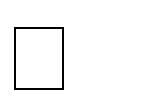 обучающихся, отражающие динамику их индивидуальных образовательных достижений в области формирования способности к решению учебно-практических и учебно- познавательных задач и навыков проектной деятельности; промежуточная аттестация осуществляется в ходе совместной оценочной деятельности педагогов и обучающихся, т.е. является внутренней оценкой;результаты итоговой аттестации выпускников (в том числе - государственной), характеризующие уровень достижения предметных и метапредметных результатов освоения основной образовательной программы среднего общего образования.Государственная итоговая аттестация выпускников осуществляется внешними (по отношению к образовательному учреждению) органами, т.е. является внешней оценкой.Система оценки достижения планируемых результатов освоения ООП среднего общего образования предполагает комплексный подход к оценке результатов образования, позволяющий вести оценку достижения обучающимися всех трёх групп результатов образования: личностных, метапредметных и предметных.Особенности оценки личностных результатовОценка личностных результатов представляет собой оценку достижения обучающимися в ходе их личностного развития планируемых результатов, представленных в разделе «Личностные универсальные учебные действия» программы формирования универсальных учебных действий.Формирование личностных результатов обеспечивается в ходе реализации всех компонентов образовательного процесса, включая внеурочную деятельность, реализуемую семьёй и школой.Основным объектом оценки личностных результатов служит сформированность универсальных учебных действий, включаемых в следующие три основные блока:сформированность основ гражданской идентичности личности;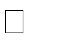 готовность перейти к самообразованию на основе учебно-познавательной мотивации, в том числе - готовность к выбору направления профильного образования;сформированность социальных компетенций, включая ценностно-смысловые установки и моральные нормы, опыт социальных и межличностных отношений, правосознание.В	соответствии с требованиями федерального государственного образовательного стандарта среднего общего образования достижение личностных результатов не выносится на итоговую оценку обучающихся, а является предметом оценки эффективности воспитательно-образовательной деятельности образовательного учреждения и образовательных систем разного уровня. Поэтому оценка этих результатов образовательной деятельности осуществляется в ходе внешних неперсонифицированных мониторинговых исследований на основе централизованно разработанного инструментария.В текущем образовательном процессе возможна ограниченная оценка сформированности отдельных личностных результатов, проявляющихся соблюдении норми правил поведения, принятых в образовательном учреждении; участии в общественной жизни образовательного учреждения и ближайшего социального окружения, общественно- полезной деятельности; прилежании и ответственности за результаты обучения; готовности и способности делать осознанный выбор своей образовательной траектории, в том числе - выбор направления профильного образования, проектирование индивидуального учебного плана; ценностно-смысловых установках обучающихся, формируемых средствами различных предметов в рамках системы общего образования.Данные о достижении этих результатов могут являться составляющими накопленной оценки, однако любое их использование (в том числе, в целях аккредитации образовательного учреждения) возможно только в соответствии с федеральным законом от 17.07.2006 №152-ФЗ «О персональных данных». В текущем учебном процессе в соответствии с требованиями федерального государственного образовательного стандарта среднего общего образования оценка этих достижений должна проводиться в форме, не представляющей угрозы личности, психологической безопасности и эмоциональному статусу обучающегося и может использоваться исключительно в целях оптимизации личностного развития ученика.Оценка метапредметных результатов представляет собой оценку достижения планируемых результатов	освоениеобразовательнойпрограммысреднегообщегообразования, представленных	в разделах«Регулятивные универсальные учебные действия», «Коммуникативные универсальные учебные действия», «Познавательные универсальные учебные действия» программы формирования универсальных учебных действий, а также планируемых результатов, представленных во всех разделах междисциплинарных учебных программ.Формирование метапредметных результатов обеспечивается за счёт основных компонентов образовательного процесса — учебных предметов.Основным объектом оценки метапредметных результатов является:способность и готовность к освоению систематических знаний, их самостоятельному пополнению, переносу и интеграции;способность к сотрудничеству и коммуникации;способность к решению личностно и социально значимых проблем и воплощению найденных решений в практику;способность и готовность к использованию ИКТ в целях обучения и развития; способность к самоорганизации, саморегуляции и рефлексии.Оценка достижения метапредметных результатов может проводиться в ходе различных процедур. Основной процедурой итоговой оценки достижения метапредметных результатов является защита итогового индивидуального проекта.Дополнительным источником данных о достижении отдельных метапредметных результатов могут служить результаты выполнения проверочных работ (как правило, тематических) по всем предметам. В ходе текущей, тематической, промежуточной оценки может быть оценено достижение таких коммуникативных и регулятивных действий, которые трудно или нецелесообразно проверять в ходе стандартизированной итоговой проверочной работы, например, уровень сформированности навыков сотрудничества или самоорганизации.Оценка достижения метапредметных результатов ведется также в рамках системы промежуточной аттестации. Для оценки динамики формирования и уровня сформированности метапредметных результатов в системе накопленной оценки все вышеперечисленные данные (способности к сотрудничеству и коммуникации; способностьк   решению   проблем   и   др.)   наиболее   целесообразно   фиксировать   и   анализировать   в соответствии с разработанными образовательным учреждением:системой промежуточной аттестации (накопленной оценки) учащихся в рамках урочной и внеурочной деятельности;системой итоговой оценки по предметам, не выносимым на государственную (итоговую) аттестацию учащихся;инструментарием для оценки достижения планируемых результатов в рамках текущего и тематического контроля, промежуточной аттестации (накопленной оценки), итоговой аттестации по предметам, не выносимым на государственную итоговую аттестацию.При этом обязательными составляющими системы накопленной оценки являются материалы:стартовой диагностики;текущего выполнения учебных исследований и учебных проектов;промежуточных и итоговых комплексных работ на межпредметной основе, направленных на оценку сформированности познавательных, регулятивных и коммуникативных действий при решении учебно-познавательных и учебно-практических задач, основанных на работе с текстом;материалы	текущего	выполнения		выборочных	учебно-практических	и	учебно- познавательных заданий на оценку способности и готовности учащихся к освоению систематических знаний, их самостоятельному пополнению, переносу и интеграции; способности к сотрудничеству и коммуникации, способности к решению личностно и социально значимых проблем и воплощению решений в практику; о способности и готовности   к   использованию   ИКТ	в   целях	обучения	и	развития; способности к самоорганизации, саморегуляции и рефлексии;-защиты индивидуального проекта.Индивидуальный проект представляет собой учебный проект, выполняемый учащимся в рамках одного или нескольких учебных предметов с целью продемонстрировать свои достижения в самостоятельном освоении содержания и методов избранных областей знаний и/или видов деятельности и способность проектировать и осуществлять целесообразную и результативную деятельность (учебно-познавательную, конструкторскую, социальную, художественно-творческую, иную).В соответствии с целями подготовки проекта образовательным учреждением разрабатываются требования к итоговому проекту, которые, как минимум, должны включать следующие рубрики:организация проектной деятельности, содержание и направленность проекта, защита проекта;критерии оценки проектной деятельности.Требования к организации проектной деятельности, оформлению работ, сроках, содержатся в локальном акте школы «Положение об итоговом индивидуальном проекте обучающихся». Отметка за выполнение проекта выставляется в классном журнале в графу«Индивидуальный проект» и личном деле. В документ государственного образца об уровне образования - аттестат о среднем общем образовании - отметка выставляется в свободную строку.Особенности оценки предметных результатовОценка предметных результатов представляет собой оценку достижения учащимся планируемых результатов по отдельным предметам. Формирование этих результатовобеспечивается за счёт основных компонентов образовательного процесса — учебных предметов.Основным объектом оценки предметных результатов в соответствии с требованиями федерального государственного образовательного стандарта среднего общего образования является способность к решению учебно-познавательных и учебно-практических задач, основанных на изучаемом учебном материале, с использованием способов метапредметных (познавательных, регулятивных, коммуникативных) действий.Система оценки предметных результатов освоения учебных программ с учетом уровневого подхода, принятого в Стандарте, предполагает выделение базового уровня достижений как точки отсчета при построении всей системы оценки и организации индивидуальной работы с обучающимися.Организация и содержание оценочных процедурСтартовая диагностика представляет собой процедуру оценки готовности к обучению на уровне среднего общего образования.Стартовая диагностика освоения метапредметных результатов проводится администрацией образовательной организации в начале 10-го класса и выступает как основа (точка отсчета) для оценки динамики образовательных достижений. Объектами оценки являются структура мотивации и владение познавательными универсальными учебными действиями: универсальными и специфическими для основных учебных предметов познавательными средствами, в том числе: средствами работы с информацией, знако-символическими средствами, логическими операциями.Стартовая диагностика готовности к изучению отдельных предметов (разделов) проводится учителем в начале изучения предметного курса (раздела).Результаты стартовой диагностики являются основанием для корректировки учебных программ и индивидуализации учебной деятельности (в том числе в рамках выбора уровня изучения предметов) с учетом выделенных актуальных проблем, характерных для класса в целом и выявленных групп риска.Текущая оценка представляет собой процедуру оценки индивидуального продвижения в освоении учебной программы курса. Текущая оценка может быть формирующей, т.е. поддерживающей и направляющей усилия обучающегося, и диагностической, способствующей выявлению и осознанию учителем и обучающимся существующих проблем в обучении. Объектом текущей оценки являются промежуточные предметные планируемые образовательные результаты.В ходе оценки сформированности метапредметных результатов обучения рекомендуется особое внимание уделять выявлению проблем и фиксации успешности продвижения в овладении коммуникативными умениями (умением внимательно относиться к чужой точке зрения, умением рассуждать с точки зрения собеседника, не совпадающей с собственной точкой зрения); инструментами само- и взаимооценки; инструментами и приемами поисковой деятельности (способами выявления противоречий, методов  познания, адекватных базовой отрасли знания; обращения к надежным источникам информации, доказательствам, разумным методам и способам проверки, использования различных методов и способов фиксации информации, ее преобразования и интерпретации).В текущей оценке используется весь арсенал форм и методов проверки (устные и письменные опросы, практические работы, творческие работы, учебные исследования и учебные проекты, задания с закрытым ответом и со свободно конструируемым ответом – полным и частичным, индивидуальные и групповые формы оценки, само - и взаимооценкаи др.). Выбор форм, методов и моделей заданий определяется особенностями предмета, особенностями контрольно-оценочной деятельности учителя.Результаты текущей оценки являются основой для индивидуализации учебной деятельности и корректировки учебного плана, в том числе и сроков изучения темы / раздела / предметного курса.Тематическая оценка представляет собой процедуру оценки уровня достижения промежуточных планируемых результатов по предмету, которые приводятся в учебных методических комплектах к учебникам, входящих в федеральный перечень, и в рабочих программах. По предметам, вводимым образовательной организацией самостоятельно, планируемые результаты устанавливаются самой образовательной организацией. Оценочные процедуры подбираются так, чтобы они предусматривали возможность оценки достижения всей совокупности планируемых результатов и каждого из них. Результаты тематической оценки являются основанием для текущей коррекции учебной деятельности и ее индивидуализации.Портфолио представляет собой процедуру оценки динамики учебной и творческой активности обучающегося, направленности, широты или избирательности интересов, выраженности проявлений творческой инициативы, а также уровня высших достижений, демонстрируемых данным обучающимся. В портфолио включаются как документы, фиксирующие достижения обучающегося (например, наградные листы, дипломы, сертификаты участия, рецензии, отзывы на работы и проч.), так и его работы. На уровне среднего образования приоритет при отборе документов для портфолио отдается документам внешних организаций (например, сертификаты участия, дипломы и грамоты конкурсов и олимпиад, входящих в Перечень олимпиад, который ежегодно утверждается Министерством образования и науки РФ). Отбор работ и отзывов для портфолио ведется самим обучающимся совместно с классным руководителем и при участии семьи. Включение каких-либо материалов в портфолио без согласия обучающегося не допускается. Портфолио в части подборки документов формируется в электронном виде в течение всех лет обучения в основной и средней школе. Результаты, представленные в портфолио, используются при поступлении в высшие учебные заведения.Внутренний мониторинг образовательной организации представляет собой процедуры оценки уровня достижения предметных и метапредметных результатов, а также оценки той части личностных результатов, которые связаны с оценкой поведения, прилежания, а также с оценкой готовности и способности делать осознанный выбор будущей профессии. Результаты внутреннего мониторинга являются основанием для рекомендаций по текущей коррекции учебной деятельности и ее индивидуализации.Промежуточная аттестация представляет собой процедуру аттестации обучающихся на уровне среднего общего образования и проводится в конце каждой четверти и в конце учебного года по каждому изучаемому предмету. Промежуточная аттестация проводится на основе результатов накопленной оценки и результатов выполнения тематических проверочных работ и может отражаться в дневнике.Промежуточная оценка, фиксирующая достижение предметных планируемых результатов и универсальных учебных действий на уровне не ниже базового, является основанием для перевода в следующий класс и для допуска обучающегося к государственной итоговой аттестации. В случае использования стандартизированных измерительных материалов критерий достижения/освоения учебного материала задается науровне выполнения не менее 65 % заданий базового уровня или получения 65 % от максимального балла за выполнение заданий базового уровня1.Порядок проведения промежуточной аттестации регламентируется Законом «Об образовании в Российской Федерации» (статья 58) и локальным нормативным актом образовательной организации.Государственная итоговая аттестацияВ соответствии со статьей 59 закона «Об образовании в Российской Федерации» государственная итоговая аттестация (далее – ГИА) является обязательной процедурой, завершающей освоение основной образовательной программы среднего общего образования. Порядок проведения ГИА, в том числе в форме единого государственного экзамена, устанавливается Приказом Министерства образования и науки Российской Федерации.ГИА проводится в форме единого государственного экзамена (ЕГЭ) с использованием контрольных измерительных материалов, представляющих собой комплексы заданий в стандартизированной форме и в форме устных и письменных экзаменов с использованием тем, билетов и т.д. (государственный выпускной экзамен – ГВЭ).К государственной итоговой аттестации допускается обучающийся, не имеющий академической задолженности и в полном объеме выполнивший учебный план или индивидуальный учебный план, если иное не установлено порядком проведения государственной итоговой аттестации по соответствующим образовательным программам. Условием допуска к ГИА является успешное написание итогового сочинения (изложения), которое оценивается по единым критериям в системе «зачет/незачет».В соответствии с ФГОС СОО государственная итоговая аттестация в форме ЕГЭ проводится по обязательным предметам и предметам по выбору обучающихся.Для предметов по выбору контрольные измерительные материалы разрабатываются на основании планируемых результатов обучения для углубленного уровня изучения предмета. При этом минимальная граница, свидетельствующая о достижении требований ФГОС СОО, которые включают в качестве составной части планируемые результаты для базового уровня изучения предмета, устанавливается исходя из планируемых результатов блока «Выпускник научится» для базового уровня изучения предмета.Итоговая аттестация по предмету осуществляется на основании результатов внутренней и внешней оценки. К результатам внешней оценки относятся результаты ГИА. К результатам внутренней оценки относятся предметные результаты, зафиксированные в системе накопленной оценки, и результаты выполнения итоговой работы по предмету. Итоговые работы проводятся по тем предметам, которые для данного обучающегося не вынесены на государственную итоговую аттестацию.Форма итоговой работы по предмету устанавливается решением педагогического совета по представлению методического объединения учителей. Итоговой работой по предмету для выпускников средней школы может служить письменная проверочная работа или письменная проверочная работа с устной частью или с практической работой (эксперимент, исследование, опыт и т.п.), а также устные формы (итоговый зачет по билетам), часть портфолио (подборка работ, свидетельствующая о достижении всех требований к предметным результатам обучения) и т.д.1В период введения ФГОС СОО допускается установление критерия освоения учебного материала на уровне 50% от максимального балла за выполнение заданий базового уровня.По предметам, не вынесенным на ГИА, итоговая отметка ставится на основе результатов только внутренней оценки.Основной процедурой итоговой оценки достижения метапредметных результатов является защита итогового индивидуального проекта или учебного исследования. Индивидуальный проект или учебное исследование может выполняться по любому из следующих направлений: социальное; бизнес-проектирование; исследовательское; инженерно-конструкторское; информационное; творческое.Итоговый индивидуальный проект (учебное исследование) целесообразно оценивать по следующим критериям.Сформированность предметных знаний и способов действий, проявляющаяся в умении раскрыть содержание работы, грамотно и обоснованно в соответствии с рассматриваемой проблемой/темой использовать имеющиеся знания и способы действий.Сформированность познавательных УУД в части способности к самостоятельному приобретению знаний и решению проблем, проявляющаяся в умении поставить проблему и сформулировать основной вопрос исследования, выбрать адекватные способы ее решения, включая поиск и обработку информации, формулировку выводов и/или обоснование и реализацию/апробацию принятого решения, обоснование и создание модели, прогноза, макета, объекта, творческого решения и т.п.Сформированность регулятивных действий, проявляющаяся в умении самостоятельно планировать и управлять своей познавательной деятельностью во времени; использовать ресурсные возможности для достижения целей; осуществлять выбор конструктивных стратегий в трудных ситуациях.Сформированность коммуникативных действий, проявляющаяся в умении ясно изложить и оформить выполненную работу, представить ее результаты, аргументированно ответить на вопросы.Защита проекта осуществляется в процессе специально организованной деятельности комиссии образовательной организации или на школьной конференции. Результаты выполнения проекта оцениваются по итогам рассмотрения комиссией представленного продукта с краткой пояснительной запиской, презентации обучающегося и отзыва руководителя.Итоговая отметка по предметам и междисциплинарным программам фиксируется в документе об уровне образования установленного образца – аттестате о среднем общем образовании.СОДЕРЖАТЕЛЬНЫЙ РАЗДЕЛУровень среднего общего образования – самоценный, принципиально новый этап в жизни учащихся, на котором расширяется сфера его взаимодействия с окружающим миром, изменяется социальный статус, возрастает потребность в самовыражении, самосознании и самоопределении.Образование на уровне среднего общего образования, с одной стороны, является логическим продолжением обучения на уровне основного общего образования, с другой стороны, предполагает завершение общего образования, переход к профильному обучению, профессиональной ориентации и профессиональному образованию.В данном разделе ООП СОО МБОУ- Подзаваловской СОШ представлены программа развития универсальных учебных действий, программы отдельных учебных предметов, курсов, программы внеурочной деятельности, программа воспитания и социализации, программа коррекционной работы.Программа развития универсальных учебных действий. Программа содержит:цели и задачи, включая учебно-исследовательскую и проектную деятельность учащихся как средства совершенствования их универсальных учебных действий; описание места программы и ее роли в реализации требований ФГОС СОО;описание понятий, функций, состава и характеристик универсальных учебных действий и их связи с содержанием отдельных учебных предметов и внеурочной деятельностью, а также места универсальных учебных действий в структуре образовательной деятельности;типовые задачи по формированию универсальных учебных действий;описание особенностей учебно-исследовательской и проектной деятельности учащихся;описание основных направлений учебно-исследовательской и проектной деятельности учащихся;планируемые результаты учебно-исследовательской и проектной деятельности учащихся в рамках урочной и внеурочной деятельности;описание условий, обеспечивающих развитие универсальных учебных действий у учащихся, в том числе системы организационно-методического и ресурсного обеспечения учебно-исследовательской и проектной деятельности учащихся;методику и инструментарий оценки успешности освоения и применения учащимися универсальных учебных действий.Цели и задачи программы развития УДДЦели – реализация возможности практического использования приобретенных учащимися коммуникативных навыков, навыков целеполагания, планирования и самоконтроля, подготовка к осознанному выбору дальнейшего образования и профессиональной деятельности с учетом практической направленности проводимых исследований и индивидуальных проектов.Задачи:развитие у учащихся способности к самопознанию, саморазвитию и самоопределению;формирование личностных ценностно-смысловых ориентиров и установок, системы значимых социальных и межличностных отношений, личностных, регулятивных, познавательных, коммуникативных универсальных учебных действий, способности их использования в учебной, познавательной и социальной практике;формирование умений самостоятельного планирования и осуществления учебной деятельности и организации учебного сотрудничества с педагогами и сверстниками, построения индивидуального образовательного маршрута;решение задач общекультурного, личностного и познавательного развития учащихся;повышение эффективности усвоения учащимися знаний и учебных действий, формирование научного типа мышления, компетентностей в предметных областях, учебно- исследовательской, проектной и социальной деятельности;создание условий для интеграции урочных и внеурочных форм учебно-исследовательской и проектной деятельности учащихся, а также их самостоятельной работы по подготовке и защите индивидуальных проектов;формирование навыков участия в различных формах организации учебно- исследовательской и проектной деятельности (творческие конкурсы, научные общества, научно-практические конференции, олимпиады, национальные образовательные программы и другие формы), возможность получения практико-ориентированного результата.Развитие системы универсальных учебных действий в составе регулятивных, познавательных и коммуникативных действий, определяющих развитие психологических способностей личности, осуществляется с учетом возрастных особенностей развития личностной и познавательной сфер подростка. Универсальные учебные действия представляют собой целостную систему, в которой происхождение и развитие каждого вида учебного действия определяется его отношением с другими видами учебных действий и общей логикой возрастного развития.Описание понятий, функций, состава и характеристик универсальных учебных действийНа уровне СОО главными результатами образования становится формирование умений организации и программирования эффективной индивидуальной и коллективной деятельности не только учебного, но и социально-творческого характера, подготовка к осознанному и основанному на предметных знаниях выбору будущей образовательной траектории, приобретение знаний о мере своих прав и обязанностей. Приоритетная задача старшей школы как завершающего этапа общего образования является подготовка выпускников к полноценному участию в жизни своего государства в форме продолжения образования и/или трудовой деятельности.Неотъемлемой основой этой готовности выступает не только овладение основами наук, но и приобретение опыта программирования и осуществления целесообразной и результативной деятельности.Понятие «универсальные учебные действия (УУД)» в широком смысле:умение учиться, т.е. способность субъекта к саморазвитию и самосовершенствованию путем сознательного и активного присвоения нового социального опыта.Понятие «универсальные	учебные действия (УУД)» в узком смысле: совокупность способов действий учащихся, обеспечивающих самостоятельное усвоение новых знаний, формирование умений, включая организацию этого процесса.Универсальный характер учебных действий проявляется в том, что они носят надпредметный, метапредметный характер; обеспечивают целостность общекультурного, личностного, и познавательного развития, и саморазвития личности. Универсальные учебные действия обеспечивают этапы усвоения учебного содержания и формирования психологических способностей учащегося.Функции универсальных учебных действий включают:обеспечение возможностей учащегося самостоятельно осуществлять деятельность учения, ставить учебные цели, искать и использовать необходимые средства испособы их достижения, контролировать и оценивать процесс и результаты деятельности;создание условий для гармоничного развития личности и ее самореализации на основе готовности к непрерывному образованию;обеспечение успешного усвоения знаний, умений и навыков и формирование компетентностей в любой предметной области.Овладение УУД в конечном счете ведет к формированию способности самостоятельно успешно усваивать новые знания, овладевать умениями и компетентностями, включая самостоятельную организацию процесса усвоения, т.е. умение учиться ориентации учащихся как в различных предметных областях, так и в строении самой учебной деятельности, включая осознание учащимися ее целевой направленности, ценностно - смысловых и операциональных характеристик. Таким образом, достижение «умения учиться» предполагает полноценное освоение всех компонентов учебной деятельности, которые включают:познавательные и учебные мотивы;учебную цель;учебную задачу;учебные действия и операции (ориентировка, преобразование материала, контроль и оценка).Виды универсальных учебных действий:Личностные действия.Регулятивные действия.Познавательные универсальные действия.Коммуникативные действия.Личностные действия.Обеспечивают ценностно-смысловую ориентацию учащихся:знание моральных норм,умение соотносить поступки и события с принятыми этическими принципами,умение выделять нравственный аспект поведения.Регулятивные действия.Обеспечивают учащимся организацию их учебной деятельности:Целеполагание как постановка учебной задачи на основе соотнесения того, что уже известно и усвоено учащимися, и того, что еще неизвестно.Планирование - определение последовательности промежуточных целей с учетом конечного результата, составление плана и последовательности действий.Прогнозирование - предвосхищение результата и уровня усвоения знаний, его временных характеристик.Контроль - сличение способа действий и его результата с заданным эталоном с целью обнаружения отклонений и отличий от эталона.Коррекция - внесение необходимых дополнений и корректив в план, и способ действия.Оценка - осознание уровня и качества усвоения.Саморегуляция как способность к мобилизации сил и энергии, к волевому усилию и к преодолению препятствий.Познавательные универсальные действия:общеучебные,логические,постановка и решение проблемы.Общеучебные универсальные действия:самостоятельное выделение и формулирование познавательной цели;поиск и	выделение	необходимой	информации; 	применение методов информационного поиска, в том числе с помощью компьютерных средств;структурирование знаний;осознанное	и	произвольное	построение	речевого	высказывания	в	устной	и письменной форме;выбор	наиболее	эффективных	способов	решения	задачи	в	зависимости	от конкретных условий;рефлексия способов и условий действия, контроль и оценка процесса и результатов деятельности.Смысловое чтение как осмысление цели чтения и выбор вида чтения в зависимости от цели; извлечение необходимой информации из прослушанных текстов различных жанров; определение основной и второстепенной информации; свободная ориентация и восприятие текстов художественного, научного, публицистического и официально-делового стилей.Постановка и формулирование проблемы, самостоятельное создание алгоритмов деятельности.Моделирование - преобразование объекта из чувственной формы в модель, где выделены существенные характеристики объекта (пространственно-графическая или знаково- символическая). Преобразование модели с целью выявления общих законов.Логические универсальные действия:анализ с целью выделения признаков (существенных, несущественных);синтез - составление целого из частей;сравнение с целью выявления черт сходства и черт различия, соответствия и несоответствия.выбор оснований и критериев для сравнения, классификации объектов.подведение под понятие, выведение следствий;установление причинно-следственных связей;построение логической цепи рассуждений;доказательство;выдвижение гипотез и их обоснование.Постановка и решение проблемы:формулирование проблемы;самостоятельное создание способов решения проблемы творческого и поискового характера.Коммуникативные действия.Обеспечивают социальную компетентность и учет позиции других людей, партнеров по общению или деятельности; умение слушать и вступать в диалог, участвовать в коллективном обсуждении проблем; интегрироваться в группу сверстников и строить продуктивное взаимодействие и сотрудничество со сверстниками и взрослыми.К коммуникативным действиям относятся:планирование учебного сотрудничества с учителем и со сверстниками - определение цели, функций участников, способов взаимодействия;постановка вопросов;разрешение конфликтов;управление поведением партнера, контроль, коррекция, оценка его действий.умение полно и точно выражать свои мысли в соответствие с задачами и условиями коммуникации;владение монологической и диалогической формами речи.По мере формирования личностных действий ученика (смыслообразование и самоопределение, нравственно-этическая ориентация) функционирование и развитие универсальных учебных действий (коммуникативных, познавательных и регулятивных) в старшей школе претерпевает значительные изменения. Регуляция общения, кооперации и сотрудничества проектирует определённые достижения и результаты подростка, что вторично приводит к изменению характера его общения и Я - концепции. Исходя из того, что в подростковом возрасте ведущей становится деятельность межличностного общения, приоритетное значение в развитии универсальных учебных действий в этот период приобретают коммуникативные учебные действия. В этом смысле задача основной школы:«учить ученика учиться в общении» должна быть трансформирована в новую задачу для старшей школы «учить ученика учиться в сотрудничестве».Целенаправленное формирование и развитие универсальных учебных действий осуществляется в формате метапредметных курсов, элективных предметов, в границах базовых общеобразовательных дисциплин. Развертывание проектной и исследовательской деятельности создает ситуации востребованности универсальных учебных действий для эффективного решения учащимися реальных познавательных проблем, развивает и закрепляет эти умения в режиме творческой внеурочной деятельности.Планируемые результаты усвоения учащимися универсальных учебных действий.В результате изучения базовых и дополнительных учебных предметов, а также в ходе внеурочной деятельности у выпускников старшей школы будут сформированы познавательные, коммуникативные и регулятивные универсальные учебные действия как основа учебного сотрудничества и умения учиться в общении.Методика и инструментарий оценки успешности освоения универсальных учебных действий.Также как и в основной школе, в основе развития УУД в старшей школе лежит системно- деятельностный подход. В соответствии с ним именно активность обучающегося признается основой достижения развивающих целей образования – знания не передаются в готовом виде, а добываются самими учащимися в процессе познавательной деятельности и сотрудничества со сверстником и учителем. В образовательной практике отмечается переход от обучения как презентации системы знаний к активной работе учащихся над заданиями, непосредственно связанными с проблемами реальной жизни. Признание активной роли учащегося в учении приводит к изменению представлений о содержании взаимодействия ученика с учителем и одноклассниками. Оно принимает характер сотрудничества. Единоличное руководство учителя в этом сотрудничестве замещается активным участием учащихся в выборе методов обучения. Все это придает особую актуальность задаче развития в старшей школе универсальных учебных действий.Развитие универсальных учебных действий в старшей школе целесообразно в рамках использования возможностей современной информационной образовательной среды как:средства обучения, повышающего эффективность и качество подготовки школьников, организующего оперативную консультационную помощь, в целях формирования культуры учебной деятельности в образовательном учреждении;инструмента познания, за счет формирования навыков исследовательской деятельности путем моделирования работы научных лабораторий, организации совместных учебных и исследовательских работ учеников и учителей, возможностей оперативной и самостоятельной обработки результатов экспериментальной деятельности;средства телекоммуникации, формирующего умения и навыки получения необходимой информации из разнообразных источников;средства развития личности за счет формирования навыков культуры общения; эффективного инструмента контроля и коррекции результатов учебной деятельности.Среди технологий, методов и приемов развития УУД в старшей школе особое место занимают учебные ситуации, которые специализированы для развития определенных УУД. Они могут быть построены как на предметном содержании, так и носить метапредметный характер. Типология учебных ситуаций в старшей школе может быть представлена такими, как:ситуация-проблема – прототип реальной проблемы, которая требует оперативного решения (с помощью подобной ситуации можно вырабатывать умения по поиску оптимального решения);ситуация-иллюстрация – прототип реальной ситуации, которая включается в качестве факта в лекционный материал (визуальная образная ситуация, представленная средствами ИКТ, вырабатывает умение визуализировать информацию для нахождения более простого способа ее решения);ситуация-оценка – прототип реальной ситуации с готовым предполагаемым решением, которое следует оценить и предложить свое адекватное решение;ситуация-тренинг – прототип стандартной или другой ситуации (тренинг возможно проводить как по описанию ситуации, так и по их решению).Типовые задачи по формированию УУДОсновные требования ко всем форматам урочной и внеурочной работы, направленной на формирование универсальных учебных действий на уровне среднего общего образования:обеспечение возможности самостоятельной постановки целей и задач в предметном обучении, проектной и учебно-исследовательской деятельности учащихся;обеспечение возможности самостоятельного выбора учащимися темпа, режимов и форм освоения предметного материала;обеспечение возможности конвертировать все образовательные достижения учащихся, полученные вне рамок образовательной организации, в результаты в форматах, принятых в данной образовательной организации (оценки, портфолио и т. п.);обеспечение наличия образовательных событий, в рамках которых решаются задачи, носящие полидисциплинарный и метапредметный характер;обеспечение наличия в образовательной деятельности образовательных событий, в рамках которых решаются задачи, требующие от учащихся самостоятельного выбора партнеров для коммуникации, форм и методов ведения коммуникации;обеспечение наличия в образовательной деятельности событий, требующих от учащихся предъявления продуктов своей деятельности.Личностные универсальные учебные действия:задачи на личностное самоопределение;задачи на Я – концепции;задачи на смыслообразование;задачи на мотивацию;задачи на нравственно-этическое оценивание.Коммуникативные универсальные учебные действия:задачи на учет позиции партнера;задачи на организацию и осуществление сотрудничества;задачи	на	передачу	информации	и	отображению	предметного содержания;тренинги коммуникативных навыков; ролевые игры; групповые игры.Познавательные универсальные учебные действия:задачи и проекты на выстраивание стратегии поиска решения задач; задачи и проекты на сериацию, сравнение, оценивание;задачи и проекты на проведение эмпирического исследования;задачи и проекты на проведение теоретического исследования; задачи на смысловое чтение.Регулятивные универсальные учебные действия:задачи на планирование;задачи на рефлексию;задачи на ориентировку в ситуации;задачи на прогнозирование;задачи на целеполагание;задачи на оценивание;задачи на принятие решения; задачи на самоконтроль;задачи на коррекцию.Развитию регулятивных универсальных учебных действий способствует также использование в учебном процессе системы таких индивидуальных или групповых учебных заданий, которые наделяют учащихся функциями организации их выполнения: планирования этапов выполнения работы, отслеживания продвижения в выполнении задания, соблюдения графика подготовки и предоставления материалов, поиска необходимых ресурсов, распределения обязанностей и контроля качества выполнения работы при минимизации пошагового контроля со стороны учителя. Примерами такого рода заданий могут служить: подготовка внеклассного мероприятия для младших школьников; подготовка материалов для школьного сайта (стенгазеты, выставки и т.д.); ведение протоколов выполнения учебного задания; выполнение различных творческих работ, предусматривающих сбор и обработку информации, подготовку предварительного наброска, черновой и окончательной версий, обсуждение и презентацию.Место универсальных учебных действий в структуре образовательной деятельностиУсловия, обеспечивающие развитие универсальных учебных действий в образовательной деятельности процессе определяются следующими взаимодополняющими положениями:Формирование универсальных учебных действий рассматривается как важнейшая цель образовательного процесса, определяющая его содержание и организацию. Отбор и структурирование содержания образования, выбор методов, определение форм обучения должны учитывать цели формирования конкретных видов универсальных учебных действий.Организация полной ориентировочной основы универсального учебного действия с учетом предметного содержания учебной дисциплины.Формирование универсальных учебных действий происходит в контексте усвоения разных предметных дисциплин.Организация поэтапной отработки УУД, обеспечивающей переход к высшим уровням выполнения (от материализованной к речевой и умственной форме действия).Разработка системы задач (заданий), выполнение которых обеспечит формирование заданных свойств универсального действия (обобщенности, разумности, осознанности, критичности, освоенности).Успешность развития универсальных учебных действий определяет эффективность образовательного процесса в целом, в частности – качество усвоения знаний и предметных умений, формирование образа мира и основных видов компетенций учащихся, включая социальную и личностную компетентности.Особенности учебно-исследовательской и проектной деятельности.Одним из путей повышения мотивации и эффективности учебной деятельности в старшей школе является включение учащихся в учебно-исследовательскую и проектную деятельность, имеющую следующие особенности:цели и задачи этих видов деятельности учащихся определяются как их личностными мотивами, так и социальными. Это означает, что такая деятельность должна быть направлена не только на повышение компетентности подростков в предметной области определенных учебных дисциплин, не только на развитие их способностей, но и на создание продукта, имеющего значимость для других;учебно-исследовательская и проектная деятельность должна быть организована таким образом, чтобы учащиеся смогли реализовать свои потребности в общении со значимыми, референтными группами одноклассников, учителей и т.д. Строя различного рода отношения в ходе целенаправленной, поисковой, творческой и продуктивной деятельности, подростки овладевают нормами взаимоотношений с разными людьми, умениями переходить от одного вида общения к другому, приобретают навыки индивидуальной самостоятельной работы и сотрудничества в коллективе;организация учебно-исследовательских и проектных работ школьников обеспечивает сочетание различных видов познавательной деятельности. В этих видах деятельности могут быть востребованы практически любые способности подростков, реализованы личные интересы к тому или иному виду деятельности.Построение учебно-исследовательского процесса в старшей школе основывается на следующих принципах:выбор темы исследования должен быть ориентирован на познавательные потребности ученика и совпадать с кругом интересов учителя;ученик должен хорошо осознавать суть проблемы исследования, иначе весь ход поиска ее решения будет бессмыслен, даже если он будет проведен учителем безукоризненно правильно;организация хода работы над раскрытием проблемы исследования строится во взаимоответственности и взаимопомощи учителя и ученика;раскрытие проблемы в первую очередь должно приносить что-то новое ученику, а уже потом науке.Итогами проектной и учебно-исследовательской деятельности следует считать не столько предметные результаты, сколько интеллектуальное, личностное развитие школьников, рост их компетентности в выбранной для исследования или проекта сфере, формирование умения сотрудничать в коллективе и самостоятельно работать, уяснение сущности творческой исследовательской и проектной работы, которая рассматривается как показатель успешности (неуспешности) исследовательской деятельности.В ходе развития универсальных учебных действий большое значение придается проектным формам работы, где помимо направленности на конкретную проблему (задачу), создания определенного продукта, межпредметных связей, соединения теории и практики, обеспечивается совместное планирование деятельности учителем и учащимися. Существенно, что необходимые для решения задачи или создания продукта конкретныесведения или знания должны быть найдены самими учащимися. При этом изменяется роль учителя – из простого транслятора знаний он становится действительным организатором совместной работы с учениками, способствуя переходу к реальному сотрудничеству в ходе овладения знаниями.При вовлечении учащихся в проектную деятельность учителю важно помнить, что проект – это форма организации совместной деятельности учителя и учащихся, совокупность приемов и действий в их определенной последовательности, направленной на достижение поставленной цели – решения определенной проблемы, значимой для учащихся и оформленной в виде некоего конечного продукта.Типология форм организации проектной деятельности учащихся (проектов) в образовательном учреждении представлена по следующим основаниям:видам проектов (информационный (поисковый), исследовательский, творческий, социальный, прикладной (практико- ориентированный), игровой (ролевой) проекты, инновационный (предполагающий организационно-экономический механизм внедрения);по содержанию (монопредметный, метапредметный, относящийся к области знаний (нескольким областям), относящийся к области деятельности и пр.);по количеству участников (индивидуальный, парный, малогрупповой (до 5 человек), групповой (до 15 человек), коллективный (класс и более в рамках школы), муниципальный, региональный, всероссийский, международный, сетевой (в рамках сложившейся партнерской сети, в т.ч. в Интернет);по длительности (продолжительности) проекта (от проект-урок до вертикального многолетнего проекта);по дидактической цели (ознакомление учащихся с методами и технологиями проектной	деятельности,	обеспечение	индивидуализации	и	дифференциации обучения, поддержка мотивации в обучении, реализация потенциала личности и пр.). Особое значение для развития УУД имеет персональный проект. Если все выше названные типы и виды проектов могут быть использованы как в урочной, так и во внеурочной деятельности, то персональный проект следует рассматривать, прежде всего, как формувнеурочной деятельности по развитию УУД в основной и старшей школе.Индивидуальный проект — это самостоятельная работа, осуществляемая учащимся на протяжении длительного периода, возможно, в течение всего учебного года. Приступая к такой работе, автор проекта самостоятельно или с помощью педагога составляет план предстоящей работы. Умение планировать и работать по плану — это важнейшие УУД, которым должен овладеть школьник. Одной из особенностей работы над персональным проектом является смыслообразование и самоопределение хода и результата работы. Это позволяет, на основе самоанализа, увидеть допущенные просчеты (на первых порах — это переоценка собственных сил, неправильное распределение времени, неумение работать с информацией, во время обратиться за помощью), найти оптимальные способы их устранения, провести коррекцию и обеспечить достижение поставленной цели. Такой опыт представляется очень важным.Проектная форма сотрудничества предполагает совокупность способов, направленных не только на обмен информацией и действиями, но и на тонкую организацию совместной деятельности партнеров, ориентированной на удовлетворение их эмоционально- психологических потребностей на основе развития соответствующих УУД, а именно:оказывать поддержку и содействие тем, от кого зависит достижение цели;обеспечивать бесконфликтную совместную работу в группе;устанавливать с партнерами отношения взаимопонимания;проводить эффективные групповые обсуждения;обеспечивать обмен знаниями между членами группы для принятия эффективных совместных решений;четко формулировать цели группы и позволять ее участникам проявлять инициативу для достижения этих целей;адекватно реагировать на нужды других.Проектная деятельность способствует развитию адекватной самооценки, формированию позитивной Я-концепции (опыт интересной работы и публичной демонстрации ее результатов); развитию информационной компетентности. При правильной организации именно групповые формы учебной деятельности помогают формированию у учащихся уважительного отношения к мнению одноклассников, воспитывают в них толерантность, открытость, тактичность, готовность прийти на помощь и другие ценные личностные качества.Планируемые результаты учебно-исследовательской и проектной деятельности.Учащиеся должны овладеть следующими действиями:постановка проблемы и аргументирование ее актуальности;формулировка   гипотезы   исследования   и    раскрытие   замысла	–	сущности будущей деятельности;планирование исследовательских работ и выбор необходимого инструментария; собственно проведение исследования с обязательным поэтапным контролем и коррекцией результатов работ;оформление результатов учебно-исследовательской деятельности как конечного продукта;представление результатов исследования широкому кругу заинтересованных лиц для обсуждения и возможного дальнейшего практического использования.Специфика учебно-исследовательской деятельности определяет многообразие форм ее организации. В зависимости от урочных и внеурочных занятий учебно-исследовательская деятельность может приобретать разные формы.Формы организации учебно-исследовательской деятельности на урочных занятиях:урок – исследование, урок – лаборатория, урок – творческий отчёт, урок изобретательства, урок – «Удивительное рядом», урок – рассказ об учёных, урок – защита исследовательских проектов, урок – экспертиза, урок – «Патент на открытие», урок открытых мыслей;учебный эксперимент, который позволяет организовать освоение таких элементов исследовательской деятельности, как планирование и проведение эксперимента, обработка и анализ его результатов;домашнее задание исследовательского характера может сочетать в себе разнообразные виды, причём позволяет провести учебное исследование, достаточно протяжённое во времени.Формы организации учебно-исследовательской деятельности на внеурочных занятиях:исследовательская практика учащихся; образовательные экспедиции, походы, поездки, экскурсии с чётко обозначенными образовательными целями, программой деятельности, продуманными формами контроля. Образовательные экспедиции предусматривают активную образовательную деятельность школьников, в том числе и исследовательского характера;факультативные занятия, предполагающие углублённое изучение предмета, дают большие возможности для реализации на них учебно-исследовательской деятельности старшеклассников;ученическое научно-исследовательское общество - форма внеурочной деятельности, которая сочетает в себе работу над учебными исследованиями, коллективное обсуждение промежуточных и итоговых результатов этой работы, организацию круглых столов, дискуссий, дебатов, интеллектуальных игр, публичных защит, конференций и др., а также встречи с представителями науки и образования, экскурсии в учреждения науки и образования, сотрудничество с УНИО других школ;участие	старшеклассников		в	олимпиадах, 	конкурсах, 	конференциях, 		в	т.	ч. дистанционных, 		предметных	неделях, 	интеллектуальных	марафонах	предполагает выполнение ими учебных исследований или их элементов в рамках данных мероприятий. Многообразие	форм	учебно-исследовательской		деятельности	позволяет		обеспечить подлинную интеграцию урочной и внеурочной деятельности учащихся по развитию у них УУД. Стержнем этой интеграции является системно-деятельностный подход, как принцип организации образовательного процесса в основной и старшей школе. Еще одной особенностью учебно-исследовательской деятельности является ее связь с проектной деятельностью учащихся. Как было указано выше, одним из видов учебных проектов является исследовательский проект, где при сохранении всех черт проектной деятельности учащихся, одним из ее компонентов выступает исследование.Условия, обеспечивающие развитие УУД.Условия реализации ООП СОО, в том числе программы УУД, обеспечивают обучающимся овладение ключевыми компетенциями, включая формирование опыта проектно - исследовательской деятельности и ИКТ-компетенций.Требования к условиям включают:укомплектованность школы педагогическими, руководящими и иными работниками; уровень квалификации педагогических и иных работников школы;непрерывность профессионального развития педагогических работников, реализующей ООП.Педагогические кадры имеют необходимый уровень подготовки для реализации программы УУД, что может включать следующее:педагоги владеют представлениями о возрастных особенностях учащихся начальной, основной и средней школы;педагоги прошли курсы повышения квалификации по ФГОС;педагоги участвовали в разработке собственной программы по формированию УУД или участвовали во внутришкольном семинаре, посвященном особенностям применения выбранной программы по УУД;педагоги могут строить образовательный процесс в рамках учебного предмета в соответствии с особенностями формирования конкретных УУД;педагоги осуществляют формирование УУД в рамках проектной, исследовательской деятельностей;характер взаимодействия педагога и обучающегося не противоречит представлениям об условиях формирования УУД;педагоги владеют навыками формирующего оценивания;наличие позиции тьютора или педагоги владеют навыками тьюторского сопровождения обучающихся;педагоги умеют применять диагностический инструментарий для оценки качества формирования УУД как в рамках предметной, так и внепредметной деятельности.Методика и инструментарий мониторинга успешности освоения и применения обучающимися универсальных учебных действий.В процессе реализации мониторинга успешности освоения и применения УУД могут быть учтены следующие этапы освоения УУД:универсальное учебное действие не сформировано (школьник может выполнить лишь отдельные операции, может только копировать действия учителя, не планирует и не контролирует своих действий, подменяет учебную задачу задачей буквального заучивания и воспроизведения);учебное действие может быть выполнено в сотрудничестве с педагогом, тьютором (требуются разъяснения для установления связи отдельных операций и условий задачи, ученик может выполнять действия по уже усвоенному алгоритму);неадекватный перенос учебных действий на новые виды задач (при изменении условий задачи не может самостоятельно внести коррективы в действия);адекватный перенос учебных действий (самостоятельное обнаружение учеником несоответствия между условиями задачами и имеющимися способами ее решения и правильное изменение способа в сотрудничестве с учителем);самостоятельное построение учебных целей (самостоятельное построение новых учебных действий на основе развернутого, тщательного анализа условий задачи и ранее усвоенных способов действия);обобщение учебных действий на основе выявления общих принципов.Система оценки УУД может быть:уровневой - определяются уровни владения УУД;позиционной - не только учителя производят оценивание, оценка формируется на основе рефлексивных отчетов разных участников образовательного процесса: родителей, представителей общественности, принимающей участие в отдельном проекте или виде социальной практики, сверстников, самого обучающегося – в результате появляется некоторая карта самооценивания и позиционного внешнего оценивания.При оценивании развития УУД не применяется пятибалльная шкала.Рабочие программы отдельных предметов курсовПрограммы учебных предметов, курсов и курсов внеурочной деятельности составлены в соответствии с требованиями к результатам среднего общего образования, утвержденными ФГОС СОО.Программы разработаны с учетом актуальных задач воспитания, обучения и развития обучающихся, их возрастных и иных особенностей, а также условий, необходимых для развития их личностных и познавательных качеств.В программах предусмотрено дальнейшее развитие всех видов деятельности обучающихся, представленных в программах основного общего образования.Каждый учебный предмет в зависимости от предметного содержания и различных способов организации учебной деятельности обучающихся раскрывает определённые возможности для формирования универсальных учебных действий и получения личностных результатов. В процессе изучения всех учебных предметов обеспечиваются условия для достижения планируемых результатов освоения ООП СОО всеми обучающимися, в том числе обучающимися с ОВЗ и инвалидами.Рабочие программы рассматриваются на заседании ШМО, принимаются Педагогическим советом и утверждаются директором школы.Рабочие программы содержат:-планируемые результаты освоения учебных предметов, курсов;содержание учебных предметов, курсов;тематическое планирование с указанием количества часов, отводимых на освоение каждой темы. Рабочие	программы	учебных	предметов, 	курсов	внеурочной	деятельности, предусмотренных к изучению на уровне среднего общего	образования, в соответствии с учебным планом школы являются приложением к программе:рабочая программа по русскому языку (базовый уровень):рабочая программа по литературе (базовый уровень);рабочая программа по английскому языку (базовый уровень); рабочая программа по истории (базовый уровень);рабочая программа по обществознанию (базовый уровень); рабочая программа по географии (базовый уровень);рабочая программа по математике (базовый уровень); рабочая программа по информатике (базовый уровень); рабочая программа по физике (базовый уровень);рабочая программа по астрономии (базовый уровень); рабочая программа по биологии (базовый уровень); рабочая программа по химии (базовый уровень);рабочая программа по физической культуре (базовый уровень);рабочая программа по основам безопасности жизнедеятельности (базовый уровень); рабочая программа по технологии (базовый уровень);рабочая программа по МХК (базовый уровень);рабочая программа элективного предмета по биологии "Биосистемы"; рабочая программа курса "Индивидуальный проект";-рабочие программы внеурочной деятельности.Программа воспитания и социализации обучающихся среднего общего образования.Программа воспитания и социализации обучающихся среднего общего образования в нашем образовательном учреждении строится на основе базовых национальных ценностей российского общества, таких, как патриотизм, социальная солидарность, гражданственность, семья, здоровье, труд и творчество, наука, традиционные религии России, искусство и направлена на развитие и воспитание компетентного гражданина России, принимающего судьбу Отечества как свою личную, осознающего ответственность за настоящее и будущее своей страны, укоренённого в духовных и культурных традициях многонационального народа России.Программа направлена на:освоение обучающимися социального опыта, основных социальных ролей, соответствующих ведущей деятельности данного возраста, норм и правил общественного поведения;формирование готовности обучающихся к выбору направления своей профессиональной деятельности в соответствии с личными интересами, индивидуальными особенностями и способностями, с учётом потребностей рынка труда;формирование и развитие знаний, установок, личностных ориентиров и норм здорового и безопасного образа жизни с целью сохранения и укрепления физического, психологического и социального здоровья обучающихся как одной из ценностных составляющих личности обучающегося и ориентированной на достижение планируемых результатов освоения основной образовательной программы;формирование экологической культуры обучающихся (поведение на дорогах, в чрезвычайных ситуациях);формирование семейных ценностей;совершенствование	нормативно-правовой	и	организационно-методической	базы гражданско-патриотического и правового воспитания обучающихся.Программа обеспечивает:формирование уклада школьной жизни, обеспечивающего создание социальной среды развития обучающихся, включающего урочную, внеурочную и общественно значимую деятельность, систему воспитательных мероприятий, культурных и социальных практик, основанного на системе базовых национальных ценностей российского общества, учитывающего историко-культурную и этническую специфику региона, потребности обучающихся и их родителей (законных представителей);усвоение обучающимися нравственных ценностей, приобретение начального опыта нравственной, общественно значимой деятельности, конструктивного социального поведения, мотивации и способности к духовно-нравственному развитию;приобщение обучающихся к культурным ценностям своего народа, своей этнической или социокультурной группы, базовым национальным ценностям российского общества, общечеловеческим ценностям в контексте формирования у них российской гражданской идентичности;социальную самоидентификацию обучающихся посредством личностно значимой и общественно приемлемой деятельности;формирование у обучающихся личностных качеств, необходимых для конструктивного, успешного и ответственного поведения в обществе с учётом правовых норм, установленных российским законодательством;приобретение знаний о нормах и правилах поведения в обществе, социальных ролях человека; формирование позитивной самооценки, самоуважения, конструктивных способов самореализации;приобщение обучающихся к общественной деятельности и школьным традициям, участие в детско-юношеских организациях и движениях, школьных и внешкольных организациях (спортивные секции, творческие клубы и объединения по интересам, сетевые сообщества, библиотечная сеть, краеведческая работа), в ученическом самоуправлении, военно-патриотических объединениях, в проведении акций и праздников (региональных, государственных, международных);участие обучающихся в деятельности производственных, творческих объединений, благотворительных организаций; в экологическом просвещении сверстников, родителей, населения; в благоустройстве школы, класса, города;формирование способности противостоять негативным воздействиям социальной среды, факторам микросоциальной среды;развитие педагогической компетентности родителей (законных представителей) в целях содействия социализации обучающихся в семье; учет индивидуальных и возрастных особенностей обучающихся, культурных и социальных потребностей их семей;формирование у обучающихся мотивации к труду, потребности к приобретению профессии;овладение способами и приёмами поиска информации, связанной с профессиональным образованием и профессиональной деятельностью, поиском вакансий на рынке труда и работой служб занятости населения;развитие собственных представлений о перспективах своего профессионального образования и будущей профессиональной деятельности;приобретение практического опыта, соответствующего интересам и способностям обучающихся;создание условий для профессиональной ориентации обучающихся через систему работы педагогов, психологов, социальных педагогов; сотрудничество с базовыми предприятиями, учреждениями профессионального образования, центрами профориентационной работы; совместную деятельность обучающихся с родителями (законными представителями);информирование обучающихся об особенностях различных сфер профессиональной деятельности, социальных и финансовых составляющих различных профессий, особенностях местного, регионального, российского и международного спроса на различные виды трудовой деятельности;использование средств психолого-педагогической поддержки обучающихся и развитие консультационной помощи в их профессиональной ориентации, включающей диагностику профессиональных склонностей и профессионального потенциала обучающихся, их способностей и компетенций, необходимых для продолжения образования и выбора профессии (в том числе компьютерного профессионального тестирования и тренинга в специализированных центрах);осознание обучающимися ценности экологически целесообразного, здорового и безопасного образа жизни;формирование установки на систематические занятия физической культурой и спортом, готовности к выбору индивидуальных режимов двигательной активности на основе осознания собственных возможностей;осознанное отношение обучающихся к выбору индивидуального рациона здорового питания;формирование знаний о современных угрозах для жизни и здоровья людей, в том числе экологических и транспортных, готовности активно им противостоять;овладение современными оздоровительными технологиями, в том числе на основе навыков личной гигиены;формирование готовности обучающихся к социальному взаимодействию по вопросам улучшения экологического качества окружающей среды, устойчивого развития территории, экологического здоровьесберегающего просвещения населения, профилактики употребления наркотиков и других психоактивных веществ, профилактики инфекционных заболеваний; убеждённости в выборе здорового образа жизни и вреде употребления алкоголя и табакокурения;осознание обучающимися взаимной связи здоровья человека и экологического состояния окружающей его среды, роли экологической культуры в обеспечении личного и общественного здоровья и безопасности; необходимости следования принципу предосторожности при выборе варианта поведения.Программа содержит:цель и задачи духовно-нравственного развития, воспитания и социализации обучающихся, описание ценностных ориентиров, лежащих в ее основе;основные направления деятельности по духовно-нравственному развитию, воспитанию и социализации, профессиональной ориентации обучающихся, здоровьесберегающей деятельности и формированию экологической культуры обучающихся, отражающие специфику образовательного учреждения, запросы участников образовательного процесса;содержание, виды деятельности и формы занятий с обучающимися по каждому из направлений духовно-нравственного развития, воспитания и социализации обучающихся;формы индивидуальной и групповой организации профессиональной ориентации обучающихся по каждому из направлений («ярмарки профессий», дни открытых дверей, экскурсии, предметные недели, олимпиады, конкурсы);этапы организации работы в системе социального воспитания в рамках образовательного учреждения, совместной деятельности образовательного учреждения с предприятиями, общественными организациями, в том числе с системой дополнительного образования;основные формы организации педагогической поддержки социализации обучающихся по каждому из направлений с учётом урочной и внеурочной деятельности, а также формы участия специалистов и социальных партнёров по направлениям социального воспитания;модели организации работы по формированию экологически целесообразного, здорового и безопасного образа жизни, включающие в том числе рациональную организацию учебно-воспитательного процесса и образовательной среды, физкультурно- спортивной и оздоровительной работы, профилактику употребления психоактивных веществ обучающимися, профилактику детского дорожно-транспортного травматизма, организацию системы просветительской и методической работы с участниками образовательного процесса;описание деятельности образовательного учреждения в области непрерывного экологического здоровьесберегающего образования обучающихся;систему поощрения социальной успешности и проявлений активной жизненной позиции обучающихся (рейтинг, формирование портфолио, установление стипендий, спонсорство и т.п.);критерии, показатели эффективности деятельности ОУ в части духовно- нравственного развития, воспитания и социализации обучающихся, формирования здорового и безопасного образа жизни и экологической культуры обучающихся (поведение на дорогах, в чрезвычайных ситуациях);методику и инструментарий мониторинга духовно-нравственного развития, воспитания и социализации обучающихся;планируемые результаты духовно-нравственного развития, воспитания и социализации обучающихся, формирования экологической культуры, культуры здорового и безопасного образа жизни обучающихся.Программа духовно-нравственного развития, воспитания обучающихся на уровне среднего общего образования преемственно продолжает и развивает программу духовно- нравственного развития, воспитания и социализации обучающихся на уровне основного общего образования.Опираясь на результаты работы в рамках подпрограммы духовно-нравственного развития и воспитания обучающихся на уровне начального общего образования и результаты работы в рамках подпрограммы основного общего образования, для успешной деятельности в этой сфере на уровне среднего общего образования важны все указанные позиции: без их достаточного освоения невозможно введение новых, связанных с расширением и усложнением духовно-нравственного мира обучающегося.Именно на начало этого возрастного периода приходится рост показателей правонарушений и преступности (в том числе на этнонациональной почве), употребление табака, алкоголя, а несколько позже – наркотиков. Именно в этом возрасте у многих подростков начинается активная и беспорядочная половая жизнь. Именно в этом возрасте подростки начинают создавать свои «субкультурные сообщества», нередко асоциального и криминального толка. Нет сомнений, что характер и интенсивность подобных проявлений напрямую связаны с усвоенными духовно-нравственными идеалами и ориентирами (в данном случае – с их извращенными формами).Уровень среднего общего образования, таким образом, принимает взрослеющего человека в драматический момент перехода многих латентных процессов его становления в явные. Именно на эту ступень приходится время завершения активной фазы социализации обучающегося и его «самопрезентация» в качестве юного взрослого.Духовно-нравственное развитие обучающихся на ступени среднего общего образования – не некая изолированная деятельность, искусственно привнесенная в образовательный процесс. Она осуществляется всюду – и при освоении академических дисциплин, и в развитии у обучающихся универсальных компетентностей, и в их собственном поведении во всевозможных внеучебных деятельностях. Именно в степени развитости у подростков способности к рефлексии оснований собственной деятельности и собственных отношений к действительности фиксируется критическая точка как их социализации в целом, так и важнейшие критерии оценки ее эффективности. Многие из  них определяются именно зрелостью духовно-нравственной сферы.Цель духовно-нравственного развития, воспитания и социализации обучающихсяЦелью духовно-нравственного развития и воспитания обучающихся на ступени среднего общего образования является социально-педагогическая и социально-культурная поддержка собственных усилий учащегося, связанных со становлением своей гражданской и индивидуальной личности; социально-педагогическое и социально-культурное сопровождение процесса культурно-нравственного постижения подростком Родины, духовного и культурного наследия и достояния родного народа, народов России и всего человечества.Задачи духовно-нравственного развития, воспитания и социализации обучающихся на ступени среднего общего образования:осознанное принятие обучающимися духовно-нравственного начала человеческой индивидуальности в качестве важнейшей жизненной ценности; субъектная установка на самовоспитание и развитие своего творческого потенциала во всех областях социально и социокультурно ориентированной деятельности;операциональное овладение обучающимися набором программ деятельности и поведения, характерных для актуальной культурной традиции (культурных традиций), а также усвоение (интериоризация) выражающих их знаний, ценностей и норм.Основные направления духовно-нравственного развития, воспитания и социализации обучающихся на ступени среднего общего образования, их базовое содержание.Соблюдая преемственность с ООП начального общего образования и с ООП основного общего образования, можно выделить содержание и основные виды деятельности, формы занятий на ступени среднего общего образования.Направление: воспитание гражданственности, патриотизма, уважения к правам, свободам и обязанностям человека включает в себя:развитие представлений о политическом устройстве Российского государства, его институтах, их роли в жизни общества, о его важнейших законах; посильное введение представлений об участии России в системе международных политических и культурных организаций (ООН, ЮНЕСКО, Совет Европы и др.);глубокое понимание (в том числе в семантико-историческом контексте) символики государства – Флага, Герба и Гимна России, флага, герба и гимна субъекта Российской Федерации, в котором находится образовательное учреждение;практико - ориентированные представления об институтах гражданского общества, о возможностях участия граждан в общественном управлении, знакомство с их деятельностью в родной школе, поселении, муниципалитете; посильное введение представлений о соответствующих нормах в Конституции России и федеральном законодательстве;практико-ориентированные представления о правах и обязанностях гражданина России; непосредственное знакомство с реализацией этих прав на примере старших членов семьи и других взрослых, принадлежащих различным социальным и социокультурным стратам;превращение интереса к общественным явлениям в значимую личностно – гражданскую потребность, понимание активной роли человека в обществе, в том числе через личное участие в доступных проектах и акциях; посильное введение в кругозор подростков таких документов, как Всеобщая декларация прав человека и Европейская конвенция о защите прав человека и основных свобод;утверждение отношения к родному и русскому языкам (если последний не является родным) как к величайшей ценности, являющейся важнейшей частью духовно –нравственного наследия и достояния; осознание родного и русского языков как сокровищницы средств современной коммуникации; осознание в этом контексте значения владения иностранными языками; сознательное овладение ими как универсальным средством продуктивного взаимодействия с другими людьми в различных культурных пространствах;развитие ценностного отношение к родной культуре; понимание ее связей и взаимовлияний с другими культурами на протяжении прошлых эпох и в настоящее время; развитие способности видеть и понимать включенность родной и других культур в расширяющийся межкультурный диалог; понимать принципиальные критерии оценок позитивности или негативности этого взаимодействия;углубление представлений о народах России, их общей исторической судьбе и единстве; одновременно – расширение представлений о народах ближнего зарубежья (как входивших в состав Российской империи и СССР, так и никогда не входивших – особенно Японии, Китая, Ирана, Турции);расширение и углубление представлений о национальных героях и важнейших событиях истории России и её народов (особенно о тех событиях, которые отмечаются как народные, государственные или важнейшие религиозные праздники);развитие личной и коллективной социальной активности (участие в делах класса, школы, семьи, села, города; открытое аргументированное высказывание своей позиции по различным спорным или социально негативным ситуациям;разработка и оформление стендов, посвященных исторической эволюции символики Российского государства и конкретного субъекта Федерации; возможная подготовка специальных презентаций по подобным историческим процессам в других государствах (например, США, Великобритании, Франции, Германии, Италии и др.). Сопоставление текстов государственных гимнов различных стран в разные исторические эпохи, народных, государственных и религиозных праздников с публичными презентациями;исследовательская работа с последующими дискуссиями об основаниях, по которым современники или потомки относили тех или иных людей к категории героев, считали их выдающимися, замечательными и т.д. Особо ценным является выяснение обстоятельств, по которым один и тот же человек в разные эпохи то считался великим героем или политиком, то лишался этого «звания»; краеведческая работа по выявлению и сохранению мест памяти, могил (особенно братских), забота о памятниках и т.п.; публичные презентации о славных людях данной местности, региона, России, рода человеческого;знакомство с сохранившимися народными традициями и ремеслами, выявление их культурно-исторической основы, обсуждение их роли и ценности в современной жизни, их значения для самих носителей этих традиций и юных поколений и т.п.; участие в традиционных действиях (обрядах) и (посильно) в ремесленном производстве (дерево, глина, роспись и др.); подготовка публичных презентаций по этой деятельности;систематическое проведение дискуссий с носителями различных взглядов и традиций относительно духовно-нравственных ценностей прошлого и современности в контексте образовательной программы школы; вынесение этой проблематики в школьные, местные и региональные СМИ; подготовка подростками собственных публикаций. Направление: нравственное и духовное воспитание:развитие способности к рефлексии (критики) оснований деятельности – как своей, так и других людей, прежде всего сверстников; умение ставить себя на место другого,сопереживать и искать и находить способы человеческой поддержки даже при осознании его неправоты;развитие способности различать позитивные и негативные явления в окружающем социуме, анализировать их причины, предлагать способы преодоления социально неприемлемых явлений и участвовать в направленной на это деятельности; способность критически оценить качество информации и развлечений, предлагаемых рекламой, кинопрокатом, компьютерными играми и различными СМИ;развитие представлений о религиозной картине мира, роли традиционных религий в развитии народов нашей страны и их культуры, в становлении и развитии Российского государства; посильно расширение этих представлений на межрелигиозную ситуацию в современном мире;утверждение в качестве личной нормы уважительного отношения ко всем людям – от своих родителей до любого встречного ребенка, сверстника, старшего независимо от его внешнего вида (лица, одежды, физических особенностей); установка на поддержку деловых и дружеских взаимоотношений в коллективе;сознательное принятие и утверждение в качестве личного императива установки на бережное, гуманное отношение ко всему живому; посильное участие в природоохранной и экологической деятельности; нетерпимое отношение к проявлениям жестокости к братьям нашим меньшим со стороны других людей;исследование этических норм поведения различных местных социальных (социокультурных) и этнокультурных страт и сообществ в XIX-XX веках (например, дворян, купечества, офицерства, крестьян); сопоставление этих норм с ныне принятыми, обсуждение причин эволюции и оценка возникшей картины;посещения открытых заседаний местного суда, на которых рассматриваются дела, имеющие «выход» на данную проблематику и последующее обсуждение услышанного;ознакомление по желанию обучающихся и с согласия родителей (законных представителей) с деятельностью традиционных религиозных организаций (путём проведения экскурсий в места богослужения, добровольного участия в подготовке и проведении религиозных праздников, встреч с религиозными деятелями);написание эссе на нравственно-этические темы на материалах конкретных сообществ (семьи, подростковой дворовой группы, класса и т.д. (при условии анонимности) и последующее обсуждение затронутых в тексте проблем;посещение и последующее обсуждение спектакля или фильма, затрагивающего нравственно-этические вопросы;установление и коллективное принятие в качестве общей нормы этически осмысленных взаимоотношений в коллективе класса (образовательного учреждения в целом), что предполагает овладение навыками вежливого, приветливого, внимательного отношения к сверстникам, старшим и младшим детям, взрослым, взаимной поддержке,участию в коллективных играх, приобретение опыта совместной деятельности;посильное участие в делах благотворительности, милосердия, в оказании помощи нуждающимся, заботе о животных, других живых существах, природе;расширение опыта позитивного взаимодействия в семье (в процессе проведения открытых семейных праздников, выполнения и презентации совместно с домашними старшими родителями творческих проектов, проведения других мероприятий, раскрывающих историю семьи, укрепляющих и обогащающих преемственность между поколениями. Направление: воспитание положительного отношения к труду и творчеству:постепенное текстуальное знакомство с действующими перечнями профессий и специальностей среднего профессионального и высшего образования с целью соотнесения с ними собственных интересов, склонностей, возможностей и жизненных перспектив; осознание на этой основе универсальной ценности получаемого среднего общего образования;усвоение ценностного отношения к результатам человеческого труда, составляющим всю среду обитания, все достижения науки и искусства, техники и технологии; все великие духовно-нравственные прорывы в понимании сущности человека и человечества;приобретение опыта собственного участия в различных коллективных работах, в том числе в разработке и реализации учебных и внеучебных проектов; развитие на этой основе проектных, экспертных и иных компетентностей, требующих личной дисциплинированности, последовательности, настойчивости, самообразования и др.;личностное усвоение установки на нетерпимость к лени, небрежности, незавершенности дела, к небережливому отношению к результатам человеческого труда независимо от того, в какую историческую эпоху этот труд был совершен;безусловное уважение к любому честно трудящемуся человеку; способность к признательному восхищению теми, кто занимается творчеством – созданием прежде не бывшего: изобретательством, творчеством в сфере науки, архитектуры, литературы, музыки и других видов искусства и пр.;поощрение и поддержка самообразования посредством Интернета, занятий в библиотеках, музеях, лекториях и т.п.На основе знакомства с действующими перечнями профессий специальностей среднего профессионального и высшего образования и заинтересованного обсуждения выделяются те виды (или области) деятельности, которые привлекли внимание того или иного подростка (группы подростков).Далее следует последовательный ряд мероприятий: посещение (если возможно) соответствующего учебного заведения, профильного предприятия или учреждения, приглашение для углубленного разговора специалистов по выбранному направлению подготовки, студентов и выпускников и т.д.;организация общения с профессионально успешными людьми с целью обсуждения роли полученного образования (профессионального, пост профессионального, самообразования и т.д.) и универсальных компетентностей в этом успехе, особо ценно,  если таким профессионально успешным человеком окажется кто-либо из старших родственников учащихся данного образовательного учреждения, а также выпускники, показавшие достойные примеры высокого профессионализма, творческого отношения к труду и жизни, полезным может стать проведение сюжетно-ролевых экономических игр, создание игровых, ситуаций по мотивам различных профессий, проведения внеурочных мероприятий (праздники труда, ярмарки, конкурсы, города мастеров, организации детских фирм и т. д.), а также организация публичных самопрезентаций подростков «Мир моих увлечений»;участие подростков в проектной деятельности, которая возможна по всем направлениям данной подпрограммы, в том числе в тех, которые связаны с практическим (творческим) применением знаний, полученных при изучении учебных предметов (в частности, в рамках предмета «Технология»);приобретение опыта участия в различных видах общественно полезной, собственно творческой или исследовательской деятельности возможно на базе и взаимодействующих с «родным» образовательным учреждением учрежденийдополнительного образования, других социальных институтов (занятие народными промыслами, музейная, природоохранительная деятельность, работа творческих и учебно- производственных мастерских, трудовые акции, деятельность школьных производственных фирм, других трудовых и творческих общественных объединений). Направление: Экологическое воспитаниеосознание кризиса в отношениях человека и природы как одной из глобальных проблем человечества; способность видеть и понимать, в каких формах этот кризис выражен в месте проживания подростка; его добровольное участие в решении этой проблемы на муниципальном уровне как личностно важный опыт природоохранительной деятельности;–осознание противоречивой роли человеческой деятельности в отношении природы; принятие тезиса об эволюции человека и природы как безальтернативного выхода из глобального экологического кризиса;усвоение ценностного отношения к природе и всем формам жизни, развитие художественно-эстетического восприятия явлений природы, животного и растительного мира, способность и потребность наслаждаться природой, не только не нанося ей ущерба, но и поддерживая ее жизненные силы;углубленное знакомство с публикациями Всемирного природного наследия ЮНЕСКО.получение первоначального опыта участия в природоохранительной деятельности (в школе и на пришкольном участке, экологические акции, десанты, высадка растений, создание цветочных клумб, очистка доступных территорий от мусора, подкормка птиц и т.д.);участие в создании и реализации коллективных природоохранных проектов; усвоение принципов экологически грамотного поведения в природе (в ходе целевых экскурсий, походов и путешествий);осмысление «темы природы» в своем собственном творчестве (стихосложении, рисовании, прикладных видах искусства;фотографическая фиксация в ближних окрестностях видов, представляющих с точки зрения участников этого поиска, особую эстетическую ценность; подготовка на основе серии подобных фотографий презентацию «Не замечаемая красота» (название условно). Направление: Культуротворческое и эстетической воспитание:развитие представлений о душевной и физической красоте человека, а равно – о его разрушительных возможностях; о своеобразии критериев человеческой красоты у разных народов и в разные исторические эпохи; представления об эволюции этих представлений на примере европейской моды от античности до наших дней;продолжение формирования чувства прекрасного; практическое развитие умения видеть красоту природы, труда и творчества; развитие способности отличать подлинное искусство от его суррогатов; постепенное введение подростков в мир античного, романского, готического, классического и т.д. искусства, включая авангард и модерн ХХ века и художественный язык современного искусства; параллельно – освоение основ художественного наследия родной, русской и иных важнейших культурно-художественных и религиозно-художественных традиций: японской, китайской, индийской, арабской (исламской), христианской, буддийской и др.- поощрение и поддержка собственных занятий обучающихся художественным творчеством в различных областях (включая моду, дизайн собственного жилища и территории дома и школы и др.).Поскольку источников знаний и образных представлений о прекрасном (как и безобразном) неисчислимое множество, образовательному учреждению не составит труда творчески выбрать и объекты (артефакты), и способы их освоения подростками. Посредством Интернета сегодня широко доступными оказываются коллекции всех крупнейших и даже региональных музеев мира, есть возможность составить монографические подборки картин всех художников, скульпторов, архитекторов и других мастеров всех народов и всех эпох.Многие возможные виды деятельности и формы занятий упомянуты в выше раскрытых направлениях. Поэтому здесь имеет смысл назвать лишь те виды деятельности, которые представляются недооцененными в педагогической практике:«использование» родного города и его окрестностей в качестве своеобразной«образовательной программы» по истории культуры народа, создавшего этот социально- природный феномен; осмысление и письменная фиксация результатов такого наблюдения- исследования может оказаться интереснейшим и очень полезным в духовно-нравственном отношении опытом;устройство подростками публичных лекций (с приглашением родителей, местных жителей и др.) о выдающихся произведениях искусства;организация экскурсий на художественные производства и выставки, к памятникам зодчества и на объекты современной архитектуры, ландшафтного дизайна и парковых ансамблей с последующим обсуждением увиденного и прочувствованного и оформлением в виде презентаций, эссе и других форм долговременного хранения и использования;обучение видеть прекрасное в поведении и труде людей, знакомство с местными мастерами прикладного искусства, наблюдение за их работой и последующее обсуждение;поддержка подростковой творческой деятельности посредством вынесения ее в публичное пространство, развитие умения выражать себя вербально. Направление: Правовое воспитание и культура безопасностиОценивание результатов духовно-нравственного развития, воспитания и социализации обучающихся на ступени среднего общего образованияПоскольку предметом деятельности в сфере духовно-нравственного развития и воспитания является становящийся человек во всей его многомерности (личностно индивидуальной, гражданской, социально-культурной и многие другие), то оценке, в идеале, подлежат его жизнедеятельностные проявления в каждом из этих измерений. Эти проявления суть не что иное, как система его отношений к самому себе, обществу и природе. В интегрированном виде эта система отношений предстает перед воспитателями (учителями, родителями) и просто «чужими людьми» в виде поведения человека в различных ситуациях.При этом очевидно, что людьми (обществом) качество поведения каждого конкретного человека оценивается, прежде всего (а часто – и исключительно), именно по его духовно- нравственной составляющей. Таким образом, поведение человека в значительной степени есть результирующая его собственной духовно-нравственной деятельности (даже если он сам этого не сознает), которая генерируется объективным процессом социализации. Это очень важный момент для деятельности нашего ОУ: духовно-нравственная зрелостьчеловека не имеет и не может иметь собственной, независимой, абсолютно объективной шкалы оценок: оценивание всегда происходит в той системе норм, которая принята в данном сообществе.При разработке программы духовно-нравственного развития, воспитания и социализации обучающихся наш педагогический коллектив опирался на наблюдения за индивидуальным поведением учащихся. Мы считаем, что именно ученики должны не только знать и понимать мотивацию организуемого образовательным учреждением процесса их духовно-нравственного развития и воспитания, но и (сразу или постепенно) принять ее как свою собственную. Без субъектной включенности подростков в программу, без становления их в качестве экспертов по мониторингу изменений, происходящих в их собственной духовно-нравственной сфере, наша программа обесценится, а ее «реализация» превратится в набор формальных мероприятий, ведущим к результатам, прямо противоположным задуманным и дискредитирующим идею.Таким образом, результаты и эффекты Программы должны оценивать обе группы ее участников: подростки и взрослые (воспитатели, родители). При этом периодические открытые совместные обсуждения происходящих перемен (их глубины, характера, индивидуального и общественного значения и т.п.) мы рассматриваем как важнейший элемент рефлексии программной деятельности. Собственно говоря, именно здесь и формулируются оценочные суждения, которые, по взаимному согласию, мы будем фиксироватьв виде персональных характеристик,в качестве личных достижений для пополнения своего портфолио,в виде благодарностей, вынесенных не от имени администрации, а от имени всего детско- взрослого «программного сообщества».Данная программа основывается на требованиях к результатам освоения ООП ООО, концепции духовно-нравственного развития, программы формирования и развития универсальных учебных действий.Возможность ее успешной реализации в высокой степени зависит от того, насколько полно на начальной ступени общего образования у обучающихся были развиты такие личностные качества,  как   готовность и способность к саморазвитию, мотивированность к учению и познанию, а также сформированы исходные ценностно-смысловые установки, отражающие их индивидуально-личностные позиции, начальные социальные компетентности, основы российской гражданской идентичности.Важным позитивным фактором при реализации данной программы является возможность опоры на результаты, достигнутые на начальной ступени общего образования в духовно-нравственном развитии обучающихся. Теперь, на этапе интенсивного взросления, исключительно важно продолжить и расширить деятельность, направленную на приобщение подростков к ценностям семьи, родной и иных значимых этнокультурных и социокультурных (включая конфессиональные) групп и сообществ, а также к общечеловеческим ценностям в контексте формирования у подростков гражданской российской идентичности, воспитания у них осознанной и ответственной любви к Родине  и уважения к культурно-историческому наследию и достоянию ее многонационального народа.Принципы государственной политики в области образования, сформулированные в статье 2 Закона Российской Федерации «Об образовании», задают общую смысловую и содержательную   рамку   для   определения   целей   и   задач   социализации обучающихся:«приоритет общечеловеческих ценностей, жизни и здоровья человека, свободного развитияличности; воспитание гражданственности, трудолюбия, уважения к правам и свободам человека, любви к окружающей природе, Родине, семье; защита и развитие системой образования национальных культур, региональных культурных традиций и особенностей в условиях многонационального государства; адаптивность системы образования к уровням и особенностям развития и подготовки обучающихся, воспитанников».Последовательная и полная реализация нашим ЦО этих принципов означает, что все граждане, получившие образование, сами становятся их носителями. Однако это может произойти только в том случае, если педагогический коллектив школы проведет данную работу строго адресно, исчерпывающе полно и всестороннее зная базовые характерологические особенности как своих воспитанников, так и того пространства, в котором осуществляется их социализация.Планируемые результаты социализации обучающихсяСоциализация, будучи по своей природе всеобъемлющим и универсальным процессом, способна, при правильной организации, привести к позитивным результатам практически во всех сферах деятельности, где человек взаимодействует с другим человеком, с группой людей, большим коллективом, обществом и, опосредованно, человечеством (особенно в условиях глобализации, когда так называемые «глобальные проблемы человечества» начинают затрагивать каждого жителя Земли).Этот возраст – самый удачный этап для возникновения у юного гражданина собственных представлений обо всей этой сфере, особенно если он использует возможность непосредственного присутствия в соответствующих пространствах и личных контактов с теми или иными функционерами (чиновниками и продавцами, депутатами и милиционерами, врачами и хранителями музейных коллекций). Это особенно важно, поскольку, как правило, социальный опыт подростка ограничивается рамками школы (школьным самоуправлением). Многие ученики вообще не представляют себе систему образования в ее подлинном социокультурном измерении. Поэтому их деятельность в гораздо более широком социальном пространстве делает процесс социализации исключительно продуктивным.При этом понятно, что речь идет не о полноценном «взрослом» участии подростков в социальных процессах, а о знакомстве с ними и о начальной стадии рефлексии узнанного. Именно этот момент и важно зафиксировать как точку начала осознанного понимания социальной проблематики окружающей жизни. Поэтому ее результаты могут выражаться, по большей части, в своеобразных исследованиях тех или иных сфер и подготовке собственных презентаций, отражающих возникшее отношение к узнанному. И чем шире круг проблем, по которым подросток имеет осмысленное и критичное суждение, тем выше результативность его социализации.Школьный уровень. Личное участие в видах деятельности:развитие и поддержка гуманистического уклада школьной жизни и системы школьного самоуправления;поддержание благоустройства школьного и пришкольного пространства;участие в подготовке и поддержании школьного сайта;участие в подготовке и выпуске печатной или электронной версии школьной газеты;участие в общешкольной поисковой, природозащитной, волонтерской и т.д. деятельности (КВН, дискуссионный клуб и др.);участие в массовых мероприятиях, связанных с престижем школы (спорт, олимпиады, конкурсы и т.д.);сознательное и ответственное участие в реализации образовательной программы школы (например, участие в школьном театре, в подготовке публичных презентаций для младших и старших товарищей и т.д.).Уровень социума (муниципальный уровень). Личное участие в видах деятельности:участие в изучении и сохранении культурно-исторического наследия и достояния и подготовка публичных презентаций по этой работе;участие в выставках изобразительного и фотоискусства, в конкурсах юных журналистов и т.д., посвященных актуальным социальным проблемам родного края;участие в исследовательских проектах (возможно, с участием и под руководством старших школьников или взрослых), посвященных изучению на местном материале таких феноменов, как «органы власти и управления», (структура, функционирование, связь с социумом и др.), «общественные организации и творческие союзы», «учреждения культуры, здравоохранения, внутренних дел и т.д. и их роль в организации жизни общества» и др.;проблематика востребованных и невостребованных профессий, трудоустройства, заработной платы;проблематика социального здоровья (преступности, употребления наркотиков, алкоголизма и их социальных последствий);проблематика уровня и качества жизни местного населения;этнокультурные сообщества (народы), проживающие в родном краю (в том числе мигранты), их традиции и праздники; личное участие в развитии межкультурного диалога;экологическая проблематика;проблематика местных молодёжных субкультур и мн. др.Региональный, общероссийский уровень. Личное участие в видах деятельности:разновозрастные диспуты (в том числе в Интернет-пространстве), по актуальным социальным и социокультурным проблемам, определяемым самими участниками (молодёжные движения, глобальные проблемы человечества, патриотизм и национализм, молодежь и рынок труда и др;участие в исследовательских проектах, связанных с проблематикой поликультурных сообществ, взаимовлияния культурных традиций, ценности памятников исторического и культурного наследия родного и близких, и дальних народов, культур и цивилизаций; материального, культурного и духовного наследия народов России и их ближайших соседей.Персональный уровень. Развитость способности:сохранять и поддерживать собственное здоровье и не иметь дурных привычек (т.е. вредных для здоровья физического, нравственного и психического – своего и окружающих);поддерживать и развивать товарищеские деловые отношения со всеми старшими и младшими, входящими в круг актуального общения;критически воспринимать информацию, транслируемую печатными и электронными СМИ; иметь устойчивый интерес к материалам социальной и социально- культурной проблематики;занимать социально ответственную позицию в отношении социально негативных событий и явлений окружающей жизни; реагировать на них в соответствии со своими убеждениями в рамках правовых и нравственных норм;быть толерантным и эмпатически настроенным к носителям иных культурных традиций;относиться к образованию как универсальной человеческой ценности нашего века;публично выражать свое мнение, умело используя богатый арсенал вербальных и невербальных средств коммуникации.Основные формы педагогической поддержки социализации средствами учебно- воспитательной, общественной, коммуникативной и трудовой деятельности.Процесс социализации по своей природе тотален (происходит постоянно и воздействует на человека во всех отношениях). Поэтому назначение Программы социализации – привнести в этот процесс вектор направляемой и относительно социально контролируемой социализации и этим помочь молодому человеку понять, как он сам может управлять своей социализацией в дальнейшем, сознательно выстраивая собственный баланс между своей адаптированностью к обществу (имеется в виду мера согласованности самооценок и притязаний человека с его возможностями в реалиях наличной социальной среды) и обособленностью от общества (ценностная, психологическая, эмоциональная и поведенческая автономии личности).направление: создание образовательным учреждением режима максимального благоприятствования процессам позитивной социализации подростков– первый обязательный этап (его можно считать подготовительным) – предполагает обязательный углубленный анализ двух сред:а) широкого социального, социально-культурного, социально-экономического, этнорелигиозного и т.д. пространства, в котором функционирует образовательное учреждение и которое задает рамку реальной (стихийной) социализации обучающихся;б) психологического, социального, культурного «фона», существующего в самом образовательном учреждении, степени и способов влияния внешних факторов на главных субъектах процесса социализации: учителей, учащихся и их родителей в целях выяснения сильных и слабых сторон характера их взаимоотношений между собой и с внешней средой и т.д.При этом особое внимание следует уделить выяснению следующих моментов, связанных с позиционированием учащихся в подпрограмме:наличие у них собственных взглядов по конкретным направлениям социализации, способность изменять их и вырабатывать новые;наличие и характер-концепции, уровень самоуважения и самопринятия, развитость чувства собственного достоинства;степень избирательности в эмоциональных привязанностях, их сбережение и сменяемость;мера креативности как готовности и способности самостоятельно решать собственные проблемы, противостоять жизненным ситуациям, мешающим самоизменению, самоопределению, самореализации, самоутверждению; гибкость и одновременно устойчивость в меняющихся ситуациях, умение творчески подходить к жизни.определение на основе проведенного анализа основных дефицитов этого «фона» в контексте задач социализации (целенаправленного социального воспитания), зафиксированных в образовательной программе образовательного учреждения;определение основных форм учебных и внеучебных (в том числе внешкольных) детских и детско-взрослых деятельностей, участие в которых обещает привести к наиболеесущественным, на взгляд авторов Программы, результатам и эффектам в сфере социализации обучающихся (газета, театр, волонтерство и другой социально-полезный труд, дополнительное образование, имеющее выраженное социальное измерение, и др.);определение внешних партнеров образовательного учреждения по реализации подпрограммы (как внутри системы образования, так и за ее пределами).направление: социальное проектирование подростков как условие формирования личностных результатов образования.Социальное проектирование важное направление в деятельности школы и включает в себя социальную пробу, социальную практику и социальный проект.Под социальной пробой понимают такой вид социального взаимодействия, в ходе которого подросток получает и присваивает информацию о социальных объектах и явлениях, получает и осознает опыт своего социального взаимодействия. Как правило, место социальных проб в основной школе есть учебный предмет обществознание.Социальная практика — это, во-первых, процесс освоения, отработки социальных навыков и, во-вторых, познание не внешней, демонстрируемой, заявляемой стороны социальной действительности, а внутренней, сущностной, часто скрытой и неочевидной. Такую социальную практику подростки могут пройти при реализации социальных проектов.Социальный проект — предполагает создание в ходе осуществления проекта нового, ранее не существовавшего, как минимум в ближайшем социальном окружении, социально значимого продукта. Этот продукт деятельности является средством разрешения противоречия между социальной трудностью, проблемой, воспринимаемой как личностно значимая, и потребностью личности, а сама деятельность — мостом, связывающим социум и личность.Освоение социальной практики предполагает получение опыта социальной пробы в заданной теме (прежде чем отрабатывать социальные навыки на этапе социальной практики, в ходе социальной пробы необходимо получить опыт социального взаимодействия; прежде чем узнавать «изнанку жизни», необходимо познакомиться и с ее видимой стороной); реализация социального проекта предполагает включение в качестве проектных шагов, отдельных элементов действия в рамках социальной пробы или практики. Для освоения подростком социальной практики или социального проекта как вида деятельности необязательно содержательное единство осуществляемых этапов. Таким образом, проба, практика и проект могут существовать как взаимодополняющие, опосредующие виды деятельности, но могут существовать и как самостоятельные, конечные, завершенные, в зависимости от целей и содержания деятельности.Социальное проектирование — цельное комплексное явление, и ее элементы содержательно, логически и структурно связаны друг с другом.В ходе социальной пробы происходит познание социальной действительности, в ходе социальной практики — проблематизация того, что было познано на этапе пробы, а в ходе проектной деятельности — преобразование социального объекта, явления, ситуации.Объектом деятельности в ходе социального проектирования могут выступать: – социальные явления («социальные негативы» — курение, наркомания, сквернословие, алкоголизм);социальные отношения (отношение к старикам, к молодежи, к детям; отношение к клиенту, к потребителю, к заказчику; политическое взаимодействие, влияние, др.);социальные институты (органы власти и управления, политическая партия, школа, больница, магазин, почта, парикмахерская и др.);социальная среда: ландшафт в целом, социальный ландшафт (пандусы, остановки, реклама, места отдыха, выгула собак, игровые площадки, внешний вид и обустройство стадиона и т.п.)Субъектами социальной пробы, практики и проекта становятся подростки и взрослые, вовлеченные в проектирование. Как и любая другая деятельность, социальное проектирование не может быть освоено подростком вдруг, одномоментно. Навыки межличностного взаимодействия, приобретенные подростком в других видах деятельности, умение и способность к продуктивной деятельности, общий уровень психического развитияте критерии, качественные характеристики которых, с одной стороны, являются показателями степени готовности подростка к социальному проектированию, а с другой — базой, основой проектирования.Поэтапное прохождение через пробу, практику и проект формирует внутри предшествующей деятельности предпосылки для развития следующей. Параллельно с этим должна быть специально организована учебная деятельность подростка, целью которой является освоение содержания понятия «социальное проектирование» и основных навыков его проведения.Ожидаемыми результатами социального проектирования могут стать:повышенная социальная активность учащихся, их готовность принять личное практическое участие в улучшении социальной ситуации в местном сообществе;готовность органов местного самоуправления выслушать доводы воспитанников и принять их предложения по улучшению социальной ситуации;реальный вклад учащихся в изменение социальной ситуации в местном сообществе.Положительные изменения в сознании детей и подростков, повышение уровня общей культуры воспитанников;наличие у членов проектных групп сформированных навыков коллективной работы по подготовке и реализации собственными силами реального социально полезного дела;изменение общественного мнения, увеличения числа жителей, готовых лично включиться в практическую деятельность по улучшению социальной ситуации в местном сообществе.Критерии, показатели эффективности деятельности образовательного учреждения по психолого-педагогической поддержке социализации обучающихсяЭффективность психолого-педагогической поддержки социализации учащихся может быть определена по сумме критериев, каждый из которых фиксирует ту или иную важную сторону этого процесса.Методика и инструментарий мониторинга социализации обучающихсяПоскольку предметом деятельности и главным субъектом Программы социализации является становящийся человек во всей его многомерности (личностно-индивидуальной, гражданской, социально-культурной), то мониторингу, в идеале, подлежат его жизнедеятельностные проявления в каждом из этих измерений. Эти проявления суть не что иное, как система его отношений к самому себе, обществу и природе. В интегрированном виде эта система отношений предстает перед воспитателями (учителями, родителями) и просто «чужими людьми» в виде поведения человека в различных ситуациях.Это очень важный момент: гражданская и личностная зрелость человека не имеет и не может иметь собственной, «независимой», шкалы оценок: оценивание всегда происходит втой системе норм, которая принята в данном сообществе. Отсюда – всё многообразие таких систем: они свои у разных этносов, конфессий, и т.д.Таким образом, ход мониторинга Программы оценивают обе группы ее участников: и сами подростки, и взрослые (учителя, воспитатели, родители). При этом периодические открытые совместные обсуждения происходящих перемен (их глубины, характера, индивидуального и общественного значения и т.п.) следует рассматривать как важнейший элемент рефлексии программной деятельности. Именно здесь и формулируются оценочные суждения, которые, по взаимному согласию, можно фиксировать либо в виде персональных характеристик, либо в качестве личных достижений для пополнения своего портфолио, либо в виде благодарностей, вынесенных не от имени администрации, а от имени всего детско-взрослого «программного сообщества». Разумеется, речь при этом идет исключительно о качественном оценивании индивидуального «продвижения» каждого подростка относительно самого себя; никакие «баллы», «проценты» и другие подобные измерители считаются неприемлемыми.Здесь важно сделать существенную оговорку относительно ограничений и рисков, относящихся к процессу мониторинга процесса социализации подростков. Главная из объективных причин таких ограничений и рисков – уже упомянутая выше ограниченность и фрагментарность социального и социокультурного опыта подростков, порой их полное незнание или искаженное представление о многих важных процессах, явлениях и событиях«большой» истории и культуры, принципах и механизмах, действовавших и действующих во «взрослом мире».Мы понимаем, что социальное становление подростка происходит «здесь и сейчас», в его актуальном, реальном жизненном пространстве, общение с которым еще не обогатило его ни критическим опытом освоения этого пространства: о нем у него нет еще даже хотя бы тех элементарных знаний, которые школьники получают в старших классах. Их«заменяют», чаще всего, случайные, стихийно усваиваемые суждения родителей и друзей, образы, транслируемые СМИ, обывательские стереотипы и предрассудки. Поэтому в ходе мониторинга Программы социализации необходим тщательный анализ этого «фона» – без его учета невозможно определить ни степень, ни качество продвижения. В противном случае неизбежен дисбаланс в деятельности многочисленных участников процесса социализации подростков и, как следствие, резкое снижение ее результативности и эффективности Программы в целом.К ограничениям и рискам следует отнести также особенности психологии подростков на ступени основного общего образования: они взрослеют стремительно и неравномерно. В этом отношении, как известно, отмечаются существенные психологические, интеллектуально-познавательные и многие другие различия между возрастными группами.Инструментарий мониторинга социализации состоит, таким образом, в отслеживании индивидуального и коллективного прогресса учащихся по всем направлениям и формам деятельности, очерченных выше в качестве общих ориентиров, которыми образовательное учреждение может руководствоваться при разработке своего главного стратегического документа – образовательной программы. Пафос деятельности по конструированию пространства социализации в том, что его освоение подростками должно раскрывать перед ними самими их возможное будущее, помочь им совершить в него осознанный и психологически подготовленный переход. В «обычном», традиционном, стихийно возникающем и никем целенаправленно не организуемом пространстве они чувствуют, но, как правило, крайне слабо осознают вызовы этого перехода и уж тем более не знают способов, которые для этого можно использовать. Образно говоря, они«застревают» в замкнутом мире собственных переживаний, компьютерных игр, телевидения, индустрии развлечений, фактически проживают чужую жизнь, умаляя при этом важнейший и ценнейший период свой собственной.Отсюда – главный принцип настоящей Программы: принцип центрации социального воспитания (социализации) на развитии личности. Программа социализации призвана«навести мосты» между самоценностью проживаемого подростками возраста и своевременной социализацией, между их внутренним миром и внешним – с его нормами, требованиями и вызовами.. Для нас важно, чтобы, с одной стороны, помочь подросткам избежать социально-психологических стрессов (и, по возможности, уврачевать уже полученные), а с другой – подготовить их к бесконфликтному, конструктивному взаимодействию с другими людьми на следующих этапах жизни.Программа профессиональной ориентации обучающихся Цели и задачи программыПрофессиональная ориентация школьников на ступени основного среднегообразования является одной из основных образовательных задач нашего ЦО и одним из ключевых результатов освоения ООП ООО, обеспечивающим сформированность у школьника:представлений о себе, как субъекте собственной деятельности, понимание собственных индивидуальных и личностных особенностей, возможностей, потребностей;универсальных компетентностей, позволяющих школьнику проектировать (самостоятельно или в процессе образовательной коммуникации со значимыми для него сверстниками или взрослыми) и реализовывать индивидуальные образовательные программы в соответствии с актуальными познавательными потребностями;общих способов работы с информацией о профессиях, профессиональной деятельности, рынке труда, развитии экономики и социальной сферы региона в котором школьник живет и страны в целом, прогнозными оценками востребованности специалистов в экономике региона и страны;способности осуществить осознанный выбор выпускником основной школы профиля обучения на старшей ступени основного общего образования или (и) будущей профессии и образовательной программы профессиональной подготовки.Такие результаты профориентации школьников на ступени основного общего образования должны достигаться за счет создания условий для инициативного участия каждого учащегося в специфические виды деятельности во время уроков и вне уроков, которые обеспечивают развитие рефлексивных действий и овладение ими различными инструментальными средствами (технологии работы с информацией, а также объектами материальной и нематериальной культуры), способствуя в конечном счете их становлению как субъектов собственной деятельности (в частности, дальнейшего образования и профессиональной деятельности).Цель: создание совокупности условий, обеспечивающих профессиональную ориентацию школьников на ступени основного общего образования.Задачи программы:Формирование у учащихся:объективных представлений о себе, как субъекте собственной деятельности (прежде всего образовательной и профессиональной);представлений	о	требованиях	современного	общества	к	выпускникам общеобразовательных учреждений и учреждений профессионального образования;Овладение учащимися:способами проектирования и реализации индивидуальных образовательных программ;способами установления образовательных коммуникаций со сверстниками и взрослыми носителями необходимой информации и эффективных способов осуществления познавательной деятельности с целью получения и освоения образовательным контентом;способами и приемами принятия адекватных ответственных решений о выборе индивидуального и профессионального маршрута;способами работы с открытыми источниками информации о рынке труда, трендах его развития и перспективных потребностях экономики региона проживания учащегося и страны в целом в кадрах определенной квалификации для принятия решения о выборе индивидуального и профессионального маршрута.Результаты освоения программы профориентации:сформированное у учащегося действия целеполагания, позволяющее на основе анализа ситуации неопределенности или недоопределенной ситуации предположить наиболее вероятные варианты исхода ситуации и наиболее эффективные способы действования.сформированная способность учащихся к анализу объектов нематериальной и материальной культуры, выделению существенных и несущественных признаков объекта, построению модели объекта, ее фиксации в знаковой форме.сформированные рефлексивные действия:способность контролировать свои действия в соответствии с заданным алгоритмом или ориентируясь на ключевые индикаторы, характеризующие результативность производимых действий;способность оценивать ситуацию, выбирать эффективные стратегии поведения в ситуации – выбирать адекватно ситуации способы осуществления преобразующей деятельности для получения наилучших результатов;способность определять каких инструментальных средств или способов деятельности не достает для решения поставленной перед собой задачи и спроектировать собственную образовательную траекторию, позволяющую овладеть недостающими способами деятельности или инструментальными средствами.Выпускник школы сможет:проектировать с помощью тьютора или подготовленного педагога собственную индивидуальную образовательную траекторию (маршрут);устанавливать образовательную коммуникацию со сверстниками и взрослыми носителями необходимой информации и эффективных способов осуществления познавательной деятельности с целью получения и освоения образовательным контентом;работать с открытыми источниками информации (находить информационные ресурсы, выбирать и анализировать необходимую информацию) о рынке труда, трендах его развития и перспективных потребностях экономики региона проживания учащегося и страны в целом в кадрах определенной квалификации для принятия решения о выборе индивидуального и профессионального маршрута.совместно с педагогами составить индивидуальную образовательную программу в соответствии с требованиями, определяемыми выбором будущей профессии;выбрать индивидуальный и профессиональный маршрут для реализации индивидуальной образовательной программы.Характеристика содержания программыСодержанием программы профессиональной ориентации школьников на ступени основного общего образования является развитие деятельности учащихся, обеспечивающее формирование способности учащихся к адекватному и ответственному выбору будущей профессии.Развитие деятельности учащихся предполагается осуществлять на учебном материале в рамках освоения учебных программ по различным областям знаний в урочное время и вне уроков, а также в процессе включения учащихся в различные виды деятельности в рамках клубных пространств, в процессе проектно-исследовательской деятельности.В рамках преподавания учебных дисциплин учителем должны создаваться условия для обеспечения работы учащихся с содержанием образования программы профессиональной ориентации:методическое выстраивание учебных курсов в виде последовательности учебных задач, постановка и решение которых становится содержанием познавательной деятельности учащихся;организационное обеспечение возможности учащимся выстраивать образовательные коммуникации в рамках учебных занятий и вне их со своими сверстниками;организационное обеспечение возможности выстраивания учащимися образовательных коммуникаций в разновозрастных группах;системное выстраивание рефлексии учащимися собственной деятельности в ретраспекции учебного занятия и (или) цикла учебных занятий;выстраивание взаимосвязи академических знаний с технологиями их использования;организационное обеспечение реализации части учебных программ в процессе технологических практик (практикумов) в том числе на базе производственных, научных, образовательных и иных организаций и предприятий;интеграция ресурсов информационных сетей (в том числе сети Интернет), а также технологий работы с информацией в информационных сетях в структуру и содержание учебных занятий.Во внеурочных пространствах школы основным реализуемым содержанием образования программы профессиональной ориентации школьников на ступени основного общего образования становятся компетентности (универсальные и специальные), позволяющие учащимся научиться проектировать индивидуальные образовательные программы, делать осознанный выбор будущей программы профессиональной подготовки и образовательного пространства для ее реализации:коммуникативная компетентность;способность к адекватному самооцениванию;оперативное и перспективное планирование;отслеживание собственных успехов и неудач, корректировка в связи с этим собственных индивидуальных образовательных программ;создание текстов для самопрезентации;анализ и отбор информации на открытых информационных ресурсах (в том числе в сети Интернет) в соответствии с задачами индивидуальной образовательной программы и др.Основные формы работы с содержанием образования:работа в рамках учебных занятий (программа учебного курса становится инструментарием, а учебная дисциплина – материалом, на котором реализуется программа профессиональной ориентации школьников);работа с учебными материалами вне учебных занятий – исследовательские и социальные проекты, эксперименты, практики и практикумы, стажировки, экскурсии и др.;работа в метапредметной или надпредметной области – исследовательские и социальные проекты, кружки, занятия в студиях, занятия в клубных пространствах, производительный труд, производственные практики;работа в разновозрастных группах в рамках детских объединений школы, муниципалитета, региона;работа в пространстве расширенного социального действия – познавательные интернет-ресурсы, социальные познавательные сети, дистанционные образовательные программы и курсы;индивидуальная работа с тьюторами (другими подготовленными педагогами) по проектированию индивидуальных образовательных программ, отслеживанию успешности реализации индивидуальной образовательной программы, индивидуальных достижений учащихся, психологическое тестирование, участие в тренингах.Этапы реализации программы и механизм ее реализацииПрограмма реализуется в три этапа, которые частично пересекаются друг с другом и реализуются не строго последовательно, а по мере появления индивидуальных показаний в отношении каждого учащегося осуществляется плавный переход от доминирования видов и форм деятельности, специфичных одному этапу к постепенному доминированию видов и форм деятельности: специфичных следующему этапу.этап – овладение универсальными компетентностями, способствующих успешной профориентация.этап – этап «безопасной» пробы различных профессиональных ориентаций;этап – проектирование и реализации индивидуальных образовательных программ в соответствии с выбранной профессиональной направленностью.На первом этапе реализации программы будет обеспечено:единство технологии работы педагогического коллектива ОУ по формированию у учащихся универсальных компетентностей на материале учебных дисциплин в соответствии с образовательной программой ступени ОУ;разработку и функционирование открытой системы оценки освоения учащимися содержания образования программы профессиональной ориентации на первом этапе ее реализации;разнообразие клубных пространств, в рамках которых возможно формирование универсальных компетентностей учащихся.На втором этапе реализации программы будет обеспечено формирование меняющихся образовательных пространств, в которых учащиеся смогут применить освоенные или осваиваемые компетентности вне учебных или преимущественно во внеучебных ситуациях и целях.На третьем этапе реализации программы будут обеспечены образовательные пространства, в которых учащиеся могут в соответствии с собственными замыслами проектировать индивидуально или совместно со сверстниками при сопровождении тьюторов (или специально подготовленных педагогов) индивидуальные образовательные программы, а затем реализовывать их, отслеживать собственные результаты освоения программы, при необходимости корректировать программы.Проектирование индивидуальных образовательных программ должно стать самостоятельным видом деятельности, в процессе которого учащиеся, с одной стороны, осваивают способ построения индивидуальных познавательных траекторий и способы отслеживания эффективности реализации индивидуальной образовательной программы,  а с другой стороны, реализуют собственные образовательные предпочтения в связи с выбранным профессиональным (или предпрофессиональным) ориентиром.Программа формирования культуры здорового и безопасного образа жизни обучающихсяВ соответствии с определением Стандарта – это программа формирования знаний, установок, личностных ориентиров и норм поведения, обеспечивающих сохранение и укрепление физического и психологического здоровья.Программа направлена на формирование культуры безопасного поведения и здорового образа жизни, способствующего социальному, личностному, интеллектуальному, познавательному и эмоциональному развитию обучающихся, достижению планируемых результатов освоения основной образовательной программы благодаря сохранению и укреплению здоровья как биосоциальной базы, необходимой для достижения целей на каждом этапе своего жизненного пути. При этом здоровье рассматривается как персональный жизненный ресурс, условие реализации интеллектуального, нравственного, физического и репродуктивного потенциала человека.Методологические подходы программы формирования здорового образа жизни и культуры здоровья основываются на мотивационных и поведенческих установках личности и принципах непрерывного самовоспитания и самокоррекции поведенческих реакций на воздействия факторов риска развития различных заболеваний. Для этого важно понимание личностью необходимости укрепления и сохранения здоровья. Образ жизни тесно связан с культурой населения и является результатом воспитания индивидуума, итогом воздействия общественных институтов – семьи, школы и общества в целом, формируется в процессе развития человека, создавая, таким образом, в тесной взаимосвязи межличностных и общественных взаимоотношений стиль или образ жизни.Эта Программа строится с учетом преемственности формирования мировоззрения и поведения личности с раннего детства в семье с последующим внесением образовательной системой как социального института корректив на основе просвещения и воспитания отношения к данному аспекту жизни. Осознанное ведение здорового образа жизни подразумевает применение целесообразных и доступных способов гармонизации единства организма с окружающей средой. Для этого, помимо собственного желания, необходимы определенные гигиенические знания у детей и подростков, а также должны быть созданы социокультурные условия для реализации оздоровительных мероприятий.Приоритетным компонентом программы формирования культуры здорового и безопасного образа жизни обучающихся является создание в образовательном учреждении условий для сохранения здоровья всех участников образовательного процесса. Прежде всего, это относится к важнейшим характеристикам образовательной среды с точки зрения ее воздействия на здоровье обучающихся.В системе мер по охране и укреплению здоровья обучающихся важное место отводится здоровье сберегающим технологиям, под которыми подразумеваются качественные характеристики любой образовательной технологии, указывающей, насколько при её реализации решается задача сохранения здоровья субъектов образовательного процесса.Достижение и закрепление оздоровительного эффекта педагогической деятельности невозможно без соблюдения санитарно-гигиенических требований и правил, и применения коррекционно-восстановительных технологий для детей с нарушениями здоровья.Цель и задачи программыОсновополагающей целью программы является: формирование и развитие у обучающихся установок активного, здорового и безопасного образа жизни, понимание личной и общественной значимости приоритета здоровья в системе социальных и духовных ценностей российского общества, создание социокультурной мотивации быть здоровым и обеспечение организационных и инфраструктурных условий для ведения здорового образа жизни.Для достижения указанной цели должны быть решены следующие задачи: Относительно образовательно-воспитательной деятельности:формирование у обучающихся саногенного (здоровье полагающего) мышления на основе знаний о человеческом организме, о позитивных и негативных факторах, влияющих на здоровье;формирование представление об основных компонентах экологической культуры, культуры здорового и безопасного образа жизни;воспитание ценностного отношения к своему здоровью и к здоровью окружающего сообщества путем соблюдения гигиенических, профилактических и эпидемиологических правил поведения;формирование способности делать осознанный выбор поступков, поведения, позволяющих сохранять и укреплять здоровье;формирование способности самовоспитания и укрепления воли обучающегося путем внутренней установки личности поступать не во вред здоровью и вопреки пагубным желаниям, привычкам и модным тенденциям.Относительно организации образовательного процесса и педагогической деятельности:осуществление образовательной деятельности на основе ценностной ориентации на здоровье и здоровый образ жизни всех участников образовательного процесса;создание в образовательном учреждении, в учреждениях дополнительного образования, на прилежащих районных и городских территориях условий, обеспечивающих возможность каждому участнику образовательной деятельности самосовершенствоваться, сохранять и укреплять свое здоровье;организация образовательного процесса в учреждении общего образовании таким образом, чтобы в нем каждый участник совместной образовательной деятельности имел бы возможность управлять своим здоровьем, создавая при этом необходимые условия для развития творческой, поисковой активности в познании себя;создание системы преемственности знаний и опыта обучающихся на каждой ступени образования по программе формирования культуры здорового и безопасного образа жизни.Относительно административно-управленческой деятельности:создание адекватной материально-технической, ресурсной базы и кадрового обеспечения для реализации программы формирования культуры здорового и безопасного образа жизни всех участников образовательного процесса;внедрения в образовательный процесс здоровье сберегающих технологий,организация административного контроля над соблюдением требований СанПиН;осуществление профилактических мер по предотвращению ухудшений санитарно- гигиенических условий в образовательном учреждении;активное использование административных и общественных ресурсов для развития материальной базы образовательного учреждения с целью повышения уровня состояния и содержания внутренних помещений, прилежащих территорий и привлеченных для оздоровительной деятельности дополнительных социальных объектов;организация повышения квалификации и просвещения педагогических, медицинских кадров по вопросам здоровье сберегающего сопровождения обучающихся и здорового образа жизни.Основное содержание программыСодержание программы опирается на особое понимание воспитания культуры здоровья. Последняя не является простым синтезом нравственного воспитания и накопления обучающимися определенного объема медико-биологических знаний. Культура здоровья представляет собой совокупность жизненных ценностей и личностных предпочтений, в числе которых важное место занимает здоровый образ жизни.Процесс формирования здорового образа жизни подразумевает воспитательно- образовательное взаимодействия взрослых и детей на всех этапах общего образования. В рамках такого взаимодействия у обучающихся складывается целостное восприятие окружающей действительности в системе ценностных отношений. Культура здоровья ассимилирует компоненты социальной, экологической, этнической культур. Поэтому образовательная и воспитательная составляющие данной программы выстраиваются в виде сквозной междисциплинарной программы, построенной на основе метапредметных знаний и поэтапного развития деятельностных способностей и личностных характеристик обучающихся. В программе выделяется информационная (что надо знать) и деятельностная (что нужно уметь) компоненты, содержание которых строится на принципе преемственности между ступенями образовательной системы. Условием преемственности сквозной программы служат заложенные в начальной школе у обучающихся навыки учебной деятельности, учебного сотрудничества, основы теоретического мышления (анализ, моделирование, планирование) и элементарные гигиенические, экологические знания. В основной школе в метапредметном содержании расширяется и углубляется здоровье полагающая информационная составляющая и придается особое значение многообразию форм деятельности: учебной, организационной, спортивной, трудовой, художественной, общественно значимой. Все эти виды деятельности имеют состязательный характер, что позволяет проявить каждому обучающемуся свои подлинные индивидуальные творческие способности и возможности, а в этих проявлениях развивается личность подростка.Совокупный результат реализации программы направлен на развитие многогранной личности, способной ориентироваться в мире человеческих отношений и в своем собственном мире. Для этого необходимо построение целостного образовательного процесса как совокупности интегративных процессов: воспитательного, образовательного, социально-психологической поддержки, самовоспитания, взаимодействия с социумом, прежде всего с родителями.В соответствии с ключевыми целями и задачам программы содержание направлений организационной, воспитательной и образовательной деятельности группируется в три блока.Первый блок просветительско-воспитательной деятельности предусматривает:Приобретение обучающимися через предметное и метапредметное обучение:систематизированных представлений о биологических объектах, процессах, явлениях, закономерностях, об основных биологических теориях, об экосистемной организации жизни, о взаимосвязи всего живого в биосфере,знаний о человеческом организме и его сосуществовании в окружающем мире;общих представлений о факторах риска здоровью человека, включая влияние неблагоприятных природно-экологических и социально-психологических условий;знаний о современных угрозах для жизни и здоровья людей, в том числе экологических, эпидемиологических, транспортных, социально-конфликтных;элементарных гигиенических знаний по режиму жизнедеятельности, рационального питания, санитарно-эпидемиологической грамотности, способов первичной профилактики заболеваний;знаний и умений применять меры безопасности в экстремальных ситуациях;понятий о здоровом образе жизни, способах сохранения и укрепления своего здоровья;представлений о душевной и физической красоте человека;понятий о воздействии на организм человека наркологических и психоактивных веществ, знаний об отдаленных последствиях их употребления;навыков самооценки физического и психологического состояния и способов самокоррекции;Формирование личностных установок на здоровый образ жизни через воспитание:ценностного отношения к природе, окружающей среде (экологическое воспитание);ценностного отношения к здоровью как жизненному ресурсу человека;волевых качеств личности с целью осознанного отказа от действий и поступков, опасных для собственного и общественного здоровья (отказ от табакокурения, приема алкоголя, наркотиков и психоактивных препаратов, не совершение террористических действий и опасных поведенческих действий в отношении окружающих людей);активного поведения в осуществлении здоровье укрепляющих мероприятий (занятия физической культурой и спортом, соблюдение гигиенических норм режима дня, рационального питания, правил использования информационно развлекательных технических средств).Формирование	способностей	обучающихся	к	самоизменениям, самосовершенствованию, самопознанию и самовоспитанию эффективно решает система развивающего образования. Развивающее обучение направлено на усвоение теоретических знаний, включающих содержательные мыслительные действия (абстрагирование, обобщение, рефлексия) и их результаты (понятия, ценности и т.п.).Формирование осознанной необходимости ведения здорового образа жизни у обучающихся подразумеваетразвитие личностных ценностных мотивов по отношению к здоровью (чувство самосохранения, реализация репродуктивных потребностей, подчинение культурно- социальным традициям);повышение значимости деятельностных мотивов по отношению к своему здоровью (возможность самосовершенствования и повышения конкурентоспособности, возможность маневрирования, т.е. смена профессии, местоположения).Развитию качеств личности, которые помогут человеку занять активную, ответственную позицию в отношении сохранения здоровья и безопасного образа жизни на основе осознанного целенаправленного саморазвития способствует личностно-ориентированное образование. Специфика личностно-ориентированного образования в отличие от других концепций развивающего образования заключается в ориентации на преимущественное развитие субъективности ученика, на запуск соответствующих возрасту механизмов саморазвития.Личностно-ориентированное образование – это не формирование личности с заданными свойствами, а создание условий для полноценного проявления и соответственно развития личностных функций. Оказание конкретной помощи ребенку в обретении им смысла здорового образа жизни, ценностей здоровья, культурных ценностей происходит через обращение педагогов к его внутреннему миру, его природной активности, через изучение, понимание и реализацию его возможностей и потребностей в саморегуляции, саморазвитии, самоопределении.Учебная деятельность привлекает внимание ребенка и, особенно, подростка только при условии ее значимости для него. Под значимым учением понимают такое учение, которое не являет собой простое накопление фактов, а учение, изменяющее поведение обучающегося в настоящем и будущем, его субъективные отношения, субъектный опыт. Такое проникающее в сферу личности научение требует соблюдения определенных условий:значимое для личности учение, имеет место в ситуациях, воспринимаемых как решаемая проблема;процесс научения предполагает наличие учителя-гуманиста, который должен быть самим собой, откровенным в отношениях с обучаемым, способным понять его чувства, принять его таким, каков он есть;организуя процесс научения, педагог должен ненавязчиво предоставить ученику возможность преодолеть свою ограниченность и тем самым стать как бы обреченным на самосоздание в самом себе другого человека.В целях достижения наибольшей эффективности, работа по формированию здорового образа жизни обучающихся предполагает соблюдение следующих условий:создание атмосферы заинтересованности каждого ученика в соблюдении принципов здорового поведения;использование дидактического материала и практического опыта, позволяющего ученику выбирать наиболее значимые для него вид и форму сохранения и повышения уровня собственного здоровья;оценка здоровье созидающей и социально-безопасной деятельности обучающихся не только по конечному результату, но и по процессу его достижения;поощрение стремления ученика находить свой способ совершенствования здоровья, анализировать способы других обучающихся;создание педагогических ситуаций общения в командных играх, групповых дискуссиях и процедурах, требующие кооперации обучающихся, которые позволяют каждому участнику проявлять инициативу самостоятельности;создание обстановки для естественного самовыражения обучающихся;использование проблемных творческих заданий;создание положительного эмоционального настроя на самовоспитание волевых качеств обучающихся.Формы реализации образовательно-воспитательной деятельности в ОУ:Интегрированное включение в общеобразовательную программу основ медицинских знаний, направленных на развитие саногенного (оздаравливающего) мышления.Приобщение к культуре здорового образа жизни с использованием творческих форм воспитательной работы.Обучение	приемам	и	навыкам	управления	своим	здоровьем, 	включение оздоровительных техник в образовательные технологии.Взаимодействие	с	семьей	с	целью	привлечения	родителей	к	проблеме оздоровления своих детей и себя.Формирование отношений и воспитательных воздействий проектируется через:Коллективное творческое дело с целью приобщения к общечеловеческим ценностям с ориентацией на личность школьника, на его интересы и способности.Систему дополнительного образования.Систему библиотечных уроков, формирующих навыки самообразования по вопросам сохранения и укрепления здоровья.Систему психологических занятий.Систему экологических занятий.Создание школьных традиций.Связь с внешкольными учреждениями городаСистему организации активного отдыха в природных условиях в разные сезоныгода.Эффективными	способами	освоения	программы	являются	проектирование,моделирование, исследовательская деятельность, социально-ролевые игры и др. в условиях сочетания классно-урочной системы с внеурочными видами деятельности. Проектирование как форма организации образовательного процесса предполагает развитие познавательных навыков учащихся, умений самостоятельно конструировать свои знания и ориентироваться в информационном пространстве, развитие критического мышления. Проектная деятельность обеспечивает формирование ключевых компетентностей в области здорового образа жизни, готовит всех участников к особенностям и способам получения новых образовательных результатов, не связанных напрямую с объемом знаний.Основная идея данной технологии – создание и развитие образовательной модели в процессе постоянного взаимодействия всех субъектов образования: учителей, учеников и их родителей, при постоянном использовании приемов и методов педагогической поддержки, института освобожденных классных воспитателей. Такая работа позволяет заменить способ взаимодействия учитель-ученик с командно-подчиненного на сотрудничество равноправных субъектов образования. При этом изменение позиции учителя неизбежно приводит к поиску новых методов работы, причем увеличивается процент методов, базирующихся на идеологии педагогики сотрудничества. Одновременно обучающиеся, разделяя ответственность за весь образовательный процесс, активно включаются в демократическое соуправление школой, повышается мотивация на образование, самоопределение, активную творческой позицию в вопросах соблюдения принципов здорового образа жизни.Основы проектной деятельности формируются в процессе активного привлечения самих обучающихся к решению проблем их здоровья в условиях нарастающего экологического неблагополучия. Освоение экологической культуры строится как процесс приобщения подростков к проблемам внешнего и своего собственного мира. Достижение этико-экологической компетентности (овладение кругом соответствующих знаний и умений) является при этом лишь условием развития творческих способностей обучающегося.Воспитание экологической культуры должно сформировать у обучающихся понимание закономерностей взаимоотношения человека с природой: с одной стороны, –особенности воздействия человека на природу в процессе жизнедеятельности и производства, с другой, – обратное влияние природы, испытавшей это воздействие, на человека и общества. Только при активности самого субъекта, направленной на творческое решение проблем окружающей среды, развитие и выработку индивидуального стиля поисковой деятельности, отношение человека к природе становится для него самоотношением.Применение неформального, творческого подхода с использованием разных форм проектной, общественной, спортивной и других видов деятельности особенно важно для осуществления воспитательной работы по формированию активной жизненной позиции обучающихся в вопросах осознанного противостояния вредным привычкам. Для этого необходимо создания такой общественной среды, в которой табакокурение, употребление алкоголя и наркотических средств становится неприемлемым, т.е. неприличным. Образовательное учреждение располагает организационными и содержательными возможностями предупреждения детей и подростков о масштабах опасности и негативных последствий вредных привычек для здоровья их растущего организма. Очевидна необходимость концентрации антинаркотических, антиалкогольных и антиникотиновых воспитательных действии педколлектива образовательного учреждения на основе скоординированных мер социального, медицинского, правового, психолого- педагогического и организационного характера.Не менее важен для отказа обучаемых от вредных привычек процесс самовоспитания – осознанной и самостоятельной деятельности человека по совершенствованию своей личности. Антивоспитание – это процесс формирования у детей и подростков волевых качеств характера, позволяющих произвольно регулировать собственные желания и потребности, выбирать способ достижения позитивного внутреннего состояния и получения удовольствия за счет социально ценных источников. В привитии привычек здорового образа жизни нужно опираться на формирование мировоззрения личности, воспитание толерантности, доброго отношения к природе, потребности быть здоровым. При этом практикоориентированное воспитательное воздействие приводит не только к переоценке жизненных ценностей, появлению необходимых навыков, но и изменению поведения и стиля жизни. Обучение жизненным навыкам (учиться говорить «нет», справляться с гневом, переживать ошибки и неудачи, общаться в группе, сохраняя индивидуальность и т.д.) является действенным средством профилактики вредных привычек. В этих вопросах необходимо взаимодействия с социумом и, прежде всего, с родителями. Эффективное образование в области здорового образа жизни должно привести к изменению образа мыслей обучающихся, переоценке жизненных ценностей и появлению необходимых навыков для сохранения и повышения уровня собственного здоровья.При реализации программы по формированию здорового и безопасного образа жизни обучающихся на ступени основной общеобразовательной школы во внеурочной образовательно-воспитательной работе активно используются различные творческие подходы к организации тематических мероприятий и обучающих курсов.Организация воспитательного процесса предусматривает согласование усилий многих социальных субъектов: образовательного учреждения, семьи, учреждений дополнительного образования, культуры и спорта, общественных объединений. При этом необходимо     структурирование, 	информационное и культурное насыщение образовательной среды. С дошкольного возраста до окончания полной средней школы обучающиеся находятся в преемственной физической реальности, включающей природные факторы (выезды на природу, работа в школе юннатов, посещение музеев, природныхзаповедников, зоопарков и т.п.), технические средства обучения, игровой инвентарь, аппаратное и компьютерное обеспечение учебного процесса. Весь процесс направлен на создание окружающей интеллектуальной среды, организованной опытным педагогическим коллективом. При этом обеспечиваются наилучшие условия для общения педагога с учеником, трудовое обучение и социальная ориентация образования, развитие способности у обучающегося анализировать свою умственную деятельность, собственные способности и возможности к самосовершенствованию и управлению своим здоровьем.Особое внимание уделяется взаимодействию образовательного учреждения с семьями обучающихся в форме:активного привлечения членов семей к участию во внеурочной воспитательной работе;повышения грамотности родителей в вопросах охраны, укрепления здоровья и соблюдения норм и правил ведения здорового образа жизни;формирования основ общественной и личной культуры здоровья на основе этнических традиций.В воспитательном процессе формирования культуры здоровья у обучающихся ведущим становится положительный повседневный пример отношения к своему здоровью и здоровью окружающих со стороны преподавательского состава, особенности их индивидуального поведения, стиль жизни и состояние их здоровья. Общая атмосфера воспитательной работы в образовательном учреждении должна быть направлена на формирование положительной мотивации обучающихся и педагогов к ведению здорового образа жизни и проведению профилактических, оздоровительных мероприятий. Актуализируется необходимость реализация в условиях образовательного учреждения на индивидуальном и групповом уровне мероприятий по повышению двигательной активности, охране психического здоровья, а также по оздоровлению обучающихся, имеющих функциональные расстройства и хронические заболевания.В качестве профилактики приобщения обучающихся к употреблению алкоголя, наркотиков и курению табака, в образовательном учреждении должны проводиться следующие мероприятия:выявление местных социальных факторов риска здоровью детей, связанных с распространением алкогольных и наркотических веществ, обнаружение источников пропаганды асоциального поведения в городе и микрорайоне (рынки, игровые клубы и т.д.);выявление степени подверженности вредным привычкам среди обучающихся;создание информационной среды, позволяющей подросткам свободно ориентироваться в условиях возникновения вредных привычек и механизмах их влияния на организм;создание социопсихологических и воспитательных условий, способствующих проявлению активной жизненной позиции учащихся, направленной на антипропаганду;предложение подросткам альтернативных способов организации жизнедеятельности;определение путей и реализация способов устранения выявляемых факторов риска здоровью обучающихся и окружающего молодежного социума.Для гигиенически целесообразной организации образовательного процесса в нашем ЦО применяются здоровьесберегающие педагогические технологии.Под здоровьесберегающими образовательными технологиями в широком смысле мы понимаем все те технологии, использование которых в образовательном процессе идет на пользу здоровью обучающихся. К здоровьесберегающим относим педагогическиетехнологии, которые не наносят прямого или косвенного вреда учащимся и педагогам, обеспечивают им безопасные условия обучения и работы в образовательном учреждении. Термин «здоровьесберегающие образовательные технологии» рассматриваем как качественную характеристику любой образовательной технологии и как совокупность принципов, приемов, методов педагогической работы, которые, дополняя традиционные технологии обучения и воспитания, наделяют их признаком здоровьесбережения.Основные принципы использования здоровьесберегающих технологий в нашем ОУ:системный подход, предполагающий оптимальное профессиональное взаимодействие педагогов, медиков, психологов и других специалистов;субъектность участников образовательного процесса;принцип гуманизма;принцип самоценности каждого возраста;формирование положительной мотивации у обучающихся, медицинского персонала и педагогов к проведению оздоровительных мероприятий комплексность и непрерывность проведения оздоровительных мероприятий с учетом индивидуального уровня здоровья каждого участника образовательного процесса;преимущественное применение немедикаментозных средств оздоровления,реализация в условиях общеобразовательного учреждения на индивидуальном и групповом уровне мероприятий по повышению двигательной активности, закаливанию, охране психического здоровья, а также по оздоровлению детей, имеющих функциональные расстройства и хронические заболевания;обучение всех участников образовательного процесса методикам самодиагностики, самокоррекции, самоконтроля;повышение эффективности системы оздоровительных мероприятий за счет соблюдения в образовательном учреждении санитарно-гигиенических норм и правил.Здоровьесберегающие технологии включают:медицинские программы закаливания физическими факторами внешней среды;программы психопрофилактики, психологического группового и индивидуального аутотренинга, повышения стрессоустойчивости, предупреждения повреждающих последствий острого и хронического стресса;социально-педагогические программы адаптации обучающихся в микро- и макросоциуме, активного включения в общественную, культурную и трудовую сферы общества в местах жительства;рациональную организацию питания с использованием всех доступных способов витаминизации пищи;физическое воспитание ребенка на протяжении всего периода обучения, активное включение в разнообразные виды спорта;педагогическую деятельность, направленную на усвоение и выполнение правил здорового образа жизни каждым школьником и членами его семьи;педагогическую деятельность, обеспечивающую самореализацию, ситуацию успеха, положительную самооценку, личностный комфорт для каждого обучающегося, включенного в образовательный процесс.Здоровьесберегающая организация учебного процесса в соответствии с возрастными, половыми, индивидуальными особенностями и гигиеническими требованиями предусматривает:использование методик обучения, адекватных возрастным и индивидуальным возможностям учащихся (индивидуальный и дифференцированный подход к обучению; применение технологий адаптивного, развивающего обучения; индивидуальноедозирование объема, сложности, темпа, распределения учебной нагрузки; введение гибких форм режимов и учебных планов; разработка индивидуальных траекторий обучения; применение личного выбора учащимися факультативных занятий с ориентацией на перспективу развития, зону ближайшего развития, а не только на актуальные, уже сформировавшиеся умения и способности обучающихся;использование в педагогической практике имитационно-моделирующих обучающих игр, способствующих снятию утомительных компонентов урока;применение инновационных педагогических технологий сотрудничества и взаимодействия всех участников образовательного процесса, использование учителями индирективных способов педагогического взаимодействия с целью нивелирования дидактогенных влияний на психосоциальную сферу личности обучающихся;активное внедрение в учебный процесс проектной деятельности обучающихся с целью разнообразия учебных форм и нагрузок, развития познавательных и творческих способностей, обучающихся;осуществление медико-психолого-педагогического сопровождения обучающихся для своевременного проведения коррекционных и оздоровительных мероприятий;активное применение в учебном процессе различных видов оздоровительных техник, способствующих повышению работоспособности, снижению утомляемости, улучшению самочувствия, укреплению здоровья, помогающих наиболее эффективно осуществлять образовательную деятельность каждому ее участнику совместно;устранение в учебном процессе внешней регламентации и приближение обучения к естественной жизнедеятельности человека;создание условий для положительной учебной мотивации обучающихся и сохранения их психического здоровья;соблюдение гигиенических требований к составлению расписания уроков, объему общей учебной нагрузки, объему домашних заданий (чередование учебных занятий с различной степенью физиологических и интеллектуальных нагрузок в дневном и недельном расписании обязательного и дополнительного компонентов учебного плана, рациональное чередование учебной и внеучебной деятельности школьников)соответствие учебной и физической нагрузки индивидуально-возрастным возможностям обучающихся;обеспечение необходимого по возрасту, достаточного по физиологическим потребностям и рационально организованного двигательного режима;применение разных форм режима повышенной двигательной активности обучающихся в соответствии с возрастными особенностями и физиологическими потребностями за счет включения в режим учебного процесса блоков и комплексов динамических нагрузок (динамические паузы и физкультминутки в структуре урока;«динамические позы» на уроке за счет деловых игровых ситуаций; свободные позы и перемещения в пространстве классной комнаты при работе в малой группе обучающихся; занятия в спортивных секциях школы, спортивные соревнования; занятия в хореографических кружках и т.п.).Отношение личности к образованию зависит от характера самого процесса, от стиля общения между педагогами и учениками, от способов организации, преподнесения учебного материала, форм и методов учебно-познавательной деятельности, от системы оценивания результатов учения, от создания ситуации успеха у детей и подростков. Все это помогает формированию у обучающихся мотивов учебной деятельности, познавательной активности, самостоятельности, т.е. превращению ученика из объекта в субъект учения. В целом, соблюдение этих принципов служит развитию свободной ипсихически здоровой личности обучающегося и служит формированию сознательного и позитивного отношения человека к ведению здорового и безопасного образа жизни.Еще одним блоком оздоровительной и профилактической деятельности в образовательном учреждении являются:Создание динамического образовательного пространства в соответствии с предметной направленностью и профилактической целесообразностью, которое включает в себя:расстановку парт, замену рядности на иные конфигурации (зигзагообразные, L- образные, Т-образные, треугольные, квадратные, елочкой, С-образные, П-образные, Г- образные, О-образные и т.д.), либо возможен беспарточный вариант проведения урока;организацию нетрадиционных моторно-активных рабочих мест;организацию в классном помещении зон для проведения физических упражнений, релаксации, активного отдыха (ковер, покрытие, спортивный инвентарь: скакалки, обручи);оснащение учебных кабинетов аудио- и видеотехникой, необходимой для сопровождения оздоровительных техник;обязательную посадку учащихся в соответствии с их адаптационными возможностями (зрение, слух, осанка).Проведение мероприятий по профилактике и коррекции нарушений осанки и другой патологии опорно-двигательного аппарата:снижение статической и динамической нагрузки;применение комплекса корригирующих упражнений по методикам ЛФК;применение различных физкультурно-оздоровительных методик;применение методов релаксирующего и лечебного массажа.Проведение мероприятий по профилактике и коррекции нарушений зрения:обязательное проведение гимнастики для глаз во время учебных занятий;применение способов сенсорной тренировки.Проведение мероприятий по профилактике и коррекции психоневрологических нарушений:применение индивидуального педагогического подхода в обучении;проведение логопедической и психологической коррекции;Проведение общеоздоровительных мероприятий:комплекс физкультурно-оздоровительной работы;витаминопрофилактика;фитотерапия.Создание условий для полноценного и рационального питания обучающихся.Организация	эффективной	работы	медицинского, 	психологического	и педагогического персонала по охране здоровья обучающихся.Согласно Стандарту ООП СОО содержит обязательную часть и часть, формируемую участниками образовательного процесса. В соответствии с этим программа формирования культуры здорового и безопасного образа жизни обучающихся на ступени среднего общего образования предусматривает создание авторских подпрограмм, разработку образовательных модулей и здоровьесозидающих технологий:интегративные модули гигиенического, экологического образования в программах предметного обучения;социально-педагогические программы активного включения обучающихся в образовательную и культурную сферы общества, адаптации обучающихся в микро- и макросоциуме,технологии     психопрофилактики, 	повышения стрессоустойчивости, предупреждения повреждающих последствий острого и хронического стресса;инновационные формы педагогической деятельности, обеспечивающие условия самореализации, ситуацию успеха, положительную самооценку, личностный комфорт для каждого обучающегося, включенного в образовательный процесс;инновационные педтехнологии формирования культуры здоровья обучающихся путем интеграции медицинской, психологической и социально-педагогической поддержки ребенка и его семьи;авторские программы гуманизации педагогической деятельности с ориентацией на личность ребенка;другие авторские учебно-воспитательные программы.Критерии оценки результатов реализации программы формирования культуры здорового и безопасного образа жизни обучающихся на ступени основного общего образования, методика и инструментарий мониторингаПрограмма обеспечивает формирование уклада школьной жизни, основанного на системе базовых ценностей культуры здоровья и соблюдения норм и правил здорового и безопасного образа жизни всеми участниками образовательного процесса.Ожидаемые результаты управленческой деятельности по созданию здоровьесберегающего пространства включают:обеспечение условий для практической реализации индивидуального подхода к обучению и воспитанию;повышение эффективности психологической и медицинской помощи обучающимся;повышение заинтересованности педагогического коллектива в укреплении здоровья обучающихся;повышение квалификации работников просвещения и здравоохранения;совершенствование системы физического воспитания на основе реализации индивидуального подхода;создание системы комплексного мониторинга состояния здоровья обучающихся;снижение количества наиболее часто встречающихся в школьном возрасте заболеваний.Ожидаемые результаты образовательно-воспитательной деятельности по направлениям данной программы согласно положениям Стандарта проявятся в поведении обучающихся в виде:установки на систематические занятия физической культурой и спортом, готовности к выбору индивидуальных режимов двигательной активности на основе осознания собственных возможностей;осознанного отношение обучающихся к выбору индивидуального рациона здорового питания;знаний о современных угрозах для жизни и здоровья людей, в том числе экологических и транспортных, готовности активно им противостоять;овладения современными оздоровительными технологиями, в том числе на основе навыков личной гигиены;готовности обучающихся к социальному взаимодействию по вопросам улучшения экологического качества окружающей среды, устойчивого развития территории, экологического здоровьесберегающего просвещения населения, профилактики употребления наркотиков и других психоактивных веществ, профилактики инфекционныхзаболеваний; убеждённости в правоте выбора здорового образа жизни и вреде употребления алкоголя и табакокурения;активной учебно-познавательной деятельности обучающихся в вопросах здоровья, способности самообразования и самостоятельного овладения способами сохранения и укрепления здоровья, а также способности применения полученных знаний и навыков на практике.снижения у всех участников образовательного процесса поведенческих рисков, представляющих опасность для здоровья;уменьшения темпов роста числа детей, употребляющих табак, алкоголь, наркотики;повышения внимания школьников и их родителей к вопросам здоровья, питания, здорового образа жизни, рациональной двигательной активностиМетодики и инструментарий мониторингаДля контроля над ходом и результатами реализации программы по созданию здоровьесберегающей образовательной среды и формированию здорового образа жизни в образовательном учреждении создается система мониторинга.Организационной структурой, обеспечивающей постоянный мониторинг, является школьный психолого-медико-педагогический консилиум.Направления его деятельности:диагностика состояния здоровья; составление карт прогноза и коррекции на каждого обучающегося;оказание специалистами школы помощи детям и подросткам, испытывающим различные трудности в обучении, адаптации;отслеживание динамики развития обучающихся (организация мониторинга психофизического состояния);организация системы профессиональной деятельности всех специалистов, направленной на создание социально-психологических условий для успешного обучения детей и подростков;разработка специальной документации консилиумов на единой основе;организация работы с родителями с целью защиты интересов ребенка.На основании выводов членов консилиума, карт прогноза педагоги и узкие специалисты планируют и проводят коррекционные мероприятия для каждого обучающегося, осуществляют индивидуальный подход на уроках.Основные направления мониторинга:психолого-медико-педагогический мониторинг (начальные и конечные результаты в течение полугодия и года)повышение отдельных составляющих психического благополучия: снижение тревожности, рост самооценки и т.д.;улучшение состояния здоровья и успешность реабилитационных мероприятий;учебная успешность (повышение учебной мотивации, познавательный интерес);рост показателей социализации личности, повышение социальной компетентности, адаптивность личности в коллективе;улучшение стиля воспитания и обстановки в семье.Критерии эффективности воспитательной системы оцениваются по уровню сформированности культуры здоровья субъектов образовательного процесса. Оценивание осуществляется на основании данных систематического медико-психологопедагогического мониторинга по следующим критериям:Стабилизация, положительная динамика показателей состояния здоровья обучающихся (физического, психологического, социального):Физическое здоровье: физическое развитие, физическая работоспособность, острая и хроническая заболеваемость - диагностирует специалист медицинской службы, данные заносятся в индивидуальный «Паспорт здоровья».Психологическое здоровье: психоэмоциональный статус личности (эмоциональное отношение к жизненным явлениям, тревожность, волевые качества), интеллектуальная работоспособность, уровень самооценки, субъектность (самость, осознание себя как субъекта деятельности), ценностные ориентации, мотивация - диагностирует психолог, данные заносятся в индивидуальный «Дневник личностного развития».Социальное здоровье: усвоение образовательной программы (успеваемость, качество знаний), склонности (интересы, способности), креативность (нестандартное мышление, уровень интеллекта, лабильность), особенности поведения, уровень мотивации на саморазвитие в деятельности, направленность личности, личностный статус в группе по результатам социометрии, личностный рост обучающегося, - диагностирует педагог, данные заносятся в «Журнал классного руководителя»Сформированность культуры здоровья, успешность освоения и применения обучающимися правил ведения здорового образа жизни:Показатели уровня компетентности (знания о здоровье, здоровом образе жизни; понимание угроз и рисков для здоровья, преимуществ здорового образа жизни, опыт осознанных усилия по управлению своим здоровьем как ресурсом) - оценивает педагог, психолог, медработникПоказатели здоровой жизнедеятельности обучающегося (мотивация на принятие культурной нормы - образца здоровой жизнедеятельности; поведение, адекватное правильной оценке жизненных явлений в молодежной суб- и анти-культуре, продуцирующих поведенческие риски среди подростков и влияющих на отношения взрослых) – оценивает педагог, психолог.Показатели развития коллектива, удовлетворенность учащихся, родителей, педагогов (включенность в здоровьесберегающую деятельность).Безопасная внутренняя среда школы и здоровьесберегающий характер оздоровительной практики:Показатели санитарно-гигиенических условий образовательной среды (состояние и содержание внутренних помещений здания и прилегающих территорий в соответствии с требованиями СанПиН) – заполняется администратором и заносится в «Паспорт школы», контролируется медработником.Показатели эффективности проведения здоровьесберегающих мероприятий в образовательных учреждениях (регулярная гигиеническая оценка расписания уроков, величины суммарной учебной нагрузки, режима учебного и полного дня; экспертно- профессиональная оценка применяемых педагогических технологий и форм ведения урока; оценки умственной работоспособности обучающихся с применением гигиенических методик) – оценка проводится ответственным административным работником с участием медработника.Показатели эффективности воспитательной работы в области формирования здорового образа жизни (формы организации внеурочной работы с участием обучающихся, педагогов и родителей, организация досуга и отдыха обучающихся, включая летнюю оздоровительную программу; привлечение к воспитательной работе возможностей дополнительного образования) - оценка проводится ответственным педагогическим работником.Программа коррекционной работы с обучающимися.Программа коррекционной работы (ПКР) является неотъемлемым структурным компонентом основной образовательной программы образовательной организации. ПКР разрабатывается для обучающихся с ограниченными возможностями здоровья.Обучающийся с ограниченными возможностями здоровья (ОВЗ) — физическое лицо, имеющее недостатки в физическом и (или) психологическом развитии, подтвержденные психолого-медико-педагогической комиссией (ПМПК) и препятствующие получению образования без создания специальных условий. Содержание образования и условия организации обучения и воспитания обучающихся с ОВЗ определяются адаптированной образовательной	программой,		а	для	инвалидов	—	индивидуальной	программой реабилитации инвалида. Адаптированная образовательная программа — образовательная программа, адаптированная   для   обучения   лиц   с   ОВЗ   с	учетом особенностей их психофизического		развития, 	индивидуальных	возможностей	и	при	необходимости обеспечивающая коррекцию нарушений развития и социальную адаптацию указанных лиц. ПКР вариативна по форме и содержанию в зависимости от состава обучающихся с ОВЗ, возможностей организации, осуществляющей образовательную деятельность.Программа коррекционной работы на уровне среднего общего образования преемственно связана с программой коррекционной работы на уровне основного общего образования, является ее логическим продолжением.Программа коррекционной работы на уровне среднего общего образования обязательна в процессе обучения подростков с ОВЗ и инвалидов, у которых имеются особые образовательные потребности, а также обеспечивает поддержку школьников, оказавшихся в трудной жизненной ситуации.Программа коррекционной работы разрабатывается на весь период освоения уровня среднего общего образования, имеет четкую структуру и включает несколько разделов.Цели и задачи программы коррекционной работы с обучающимися с особыми образовательными потребностями, в том числе с ограниченными возможностями здоровья и инвалидами, на уровне среднего общего образованияВ основу программы коррекционной работы положены общедидактические и специальные принципы общей и специальной педагогики. Общедидактические принципы включают принцип научности; соответствия целей и содержания обучения государственным образовательным стандартам; соответствия дидактического процесса закономерностям учения; доступности и прочности овладения содержанием обучения; сознательности, активности и самостоятельности обучающихся при руководящей роли учителя; принцип единства образовательной, воспитательной и развивающей функций обучения.Специальные		принципы	учитывают		особенности	обучающихся	с		ограниченными возможностями здоровья (принцип коррекционно-развивающей направленности обучения, предполагающий коррекцию имеющихся нарушений и стимуляцию интеллектуального, коммуникативного и личностного развития; системности; обходного пути; комплексности). Цель	программы	коррекционной	работы	— разработать систему комплексной психолого-педагогической		и		социальной	помощи	обучающимся		с	особыми образовательными потребностями, направленной на коррекцию и/или компенсацию недостатков в физическом или психическом развитии для успешного освоения ими основной	образовательной	программы,		профессионального		самоопределения,социализации, обеспечения психологической устойчивости старшеклассников. Цель определяет задачи:выявление особых образовательных потребностей обучающихся с ОВЗ, инвалидов, а также подростков, попавших в трудную жизненную ситуацию;создание условий для успешного освоения программы (ее элементов) и прохождения итоговой аттестации;коррекция (минимизация) имеющихся нарушений (личностных, регулятивных, когнитивных, коммуникативных);обеспечение непрерывной коррекционно-развивающей работы в единстве урочной и внеурочной деятельности;выявление профессиональных склонностей, интересов подростков с особыми образовательными потребностями; проведение работы по их профессиональному консультированию, профессиональной ориентации, профессиональному самоопределению;осуществление консультативной работы с педагогами, родителями, социальными работниками, а также потенциальными работодателями;проведение информационно-просветительских мероприятий.Перечень и содержание комплексных, индивидуально ориентированных коррекционных мероприятий, включающих использование индивидуальных методов обучения и воспитания, проведение индивидуальных и групповых занятий под руководством специалистовНаправления коррекционной работы – диагностическое, коррекционно-развивающее, консультативное и информационно-просветительское – способствуют освоению обучающимися с особыми образовательными потребностями основной образовательной программы среднего общего образования, компенсации имеющихся нарушений развития, содействуют профориентации и социализации старшеклассников. Данные направления раскрываются содержательно в разных организационных формах деятельности школы.Характеристика содержанияДиагностическое направление работы включает выявление характера и сущности нарушений у подростков с ОВЗ и инвалидов, определение их особых образовательных потребностей (общих и специфических). Также изучаются особые образовательные потребности обучающихся, попавших в трудную жизненную ситуацию.Диагностическое направление коррекционной работы в образовательной организации проводят учителя-предметники и специалисты (соц.педагог).Учителя-предметники осуществляют аттестацию обучающихся, в том числе с ОВЗ, по учебным предметам в начале и конце учебного года, определяют динамику освоения ими основной образовательной программы, основные трудности.Специалисты проводят диагностику нарушений и дифференцированное определение особых образовательных потребностей школьников с ОВЗ, инвалидов, а также подростков, попавших в трудную жизненную ситуацию, в начале и в конце учебного года. В зависимости от состава обучающихся с ОВЗ в образовательной организации к диагностической работе привлекаются разные специалисты из вне.В своей работе специалисты ориентируются на заключение ПМПК о статусе обучающихся с ОВЗ и на индивидуальную программу реабилитации инвалидов (ИПР).Коррекционно-развивающее направление работы позволяет преодолеть (компенсировать) или минимизировать недостатки психического и/или физического развития подростков, подготовить их к самостоятельной профессиональной деятельности и вариативному взаимодействию в поликультурном обществе. Для этого различными специалистами (социальным педагогом и др.) разрабатываются индивидуально ориентированные рабочие коррекционные программы. Эти программы создаются надискретные, более короткие сроки (четверть, полугодие, год), чем весь уровень среднего образования, на который рассчитана ПКР. Поэтому рабочие коррекционные программы являются вариативным и гибким инструментом ПКР.Коррекционное направление ПКР осуществляется в единстве урочной и внеурочной деятельности.В урочной деятельности эта работа проводится частично учителями-предметниками. Целенаправленная реализация данного направления проводится группой специалистов организации. Специалисты, как правило, проводят коррекционную работу во внеурочной деятельности. Вместе с тем в случае необходимости они присутствуют и оказывают помощь на уроке (тьютор). В старшей школе роль тьюторов могут выполнять одноклассники подростков с особыми образовательными потребностями, помогая школьникам в передвижении по зданию и кабинетам. Эта деятельность может осуществляться на основе волонтерства.Коррекционная работа с обучающимися с нарушениями речи, слуха, опорно-двигательного аппарата, с задержкой психического развития, с аутистическими проявлениями может включать следующие направления индивидуальных и подгрупповых коррекционных занятий: «Развитие устной и письменной речи, коммуникации», «Социально-бытовая ориентировка», «Ритмика», «Развитие эмоционально-волевой сферы».Подросткам, попавшим в трудную жизненную ситуацию, рекомендованы занятия с социальным педагогом по формированию стрессоустойчивого поведения, по преодолению фобий и моделированию возможных вариантов решения проблем различного характера (личностных, межличностных, социальных и др.).Залогом успешной реализации программы коррекционной работы является тесное сотрудничество всех специалистов и педагогов, а также родителей, представителей администрации, органов опеки и попечительства и других социальных институтов.Спорные вопросы, касающиеся успеваемости школьников с ОВЗ, их поведения, динамики продвижения в рамках освоения основной программы обучения (как положительной, так и отрицательной), а также вопросы прохождения итоговой аттестации выносятся на обсуждение психолого-педагогического консилиума организации, методических объединений и ПМПККонсультативное направление работы решает задачи конструктивного взаимодействия педагогов и специалистов по созданию благоприятных условий для обучения и компенсации недостатков старшеклассников с ОВЗ, отбора и адаптации содержания их обучения, прослеживания динамики их развития и проведения своевременного пересмотра и совершенствования программы коррекционной работы; непрерывного сопровождения семей обучающихся с ОВЗ, включения их в активное сотрудничество с педагогами и специалистами:Консультативное направление программы коррекционной работы осуществляется во внеурочной и внеучебной деятельности педагогом класса и группой специалистов: социальным педагогом.Педагог класса проводит консультативную работу с родителями школьников. Данное направление касается обсуждения вопросов успеваемости и поведения подростков, выбора и отбора необходимых приемов, способствующих оптимизации его обучения. В отдельных случаях педагог может предложить методическую консультацию в виде рекомендаций (по изучению отдельных разделов программы).Социальный педагог проводит консультативную работу с педагогами, администрацией школы и родителями. Работа с педагогами касается обсуждения проблемных ситуаций истратегий взаимодействия. Работа соц.педагога со школьной администрацией включает просветительскую и консультативную деятельность.Работа соц.педагога с родителями ориентирована на выявление и коррекцию имеющихся у школьников проблем — академических и личностных. Кроме того, специалист принимает активное участие в работе по профессиональному самоопределению старшеклассников с особыми образовательными потребностями.Консультативная работа с администрацией школы проводится при возникающих вопросах теоретического и практического характера о специфике образования и воспитания подростков с ОВЗ.Специалист может выбирать и рекомендовать родителям к использованию дополнительные пособия, учебные и дидактические средства обучения. Консультативное направление работы с педагогами может касаться вопросов модификации и адаптации программного материала.Информационно-просветительское направление работы способствует расширению представлений всех участников образовательных отношений о возможностях людей с различными нарушениями и недостатками, позволяет раскрыть разные варианты разрешения сложных жизненных ситуаций.Данное направление специалисты реализуют на методических объединениях, родительских собраниях, педагогических советах в виде сообщений, презентаций и докладов, а также психологических тренингов и лекций.Направления коррекционной работы реализуются в урочной и внеурочной деятельности.Механизмы реализации программыОсновными механизмами реализации коррекционной работы являются оптимально выстроенное взаимодействие специалистов образовательного учреждения, обеспечивающее системное сопровождение детей с ограниченными возможностями здоровья специалистами различного профиля в образовательном процессе, и социальное партнёрство, предполагающее профессиональное взаимодействие образовательного учреждения с внешними ресурсами (организациями различных ведомств, общественными организациями и другими институтами общества).Одним из основных механизмов реализации коррекционной работы является оптимально выстроенное взаимодействие специалистов образовательного учреждения.Такое взаимодействие включает:комплексность в определении и решении проблем ребёнка, предоставлении ему квалифицированной помощи специалистов разного профиля;многоаспектный анализ личностного и познавательного развития ребёнка;составление комплексных индивидуальных программ общего развития и коррекции отдельных сторон учебно-познавательной, эмоционально-волевой и личностной сфер ребёнка.Консолидация усилий разных специалистов в области психологии, педагогики, медицины, социальной работы позволит обеспечить систему комплексного психолого-медико- педагогического сопровождения и эффективно решать проблемы ребёнка, связанные с адаптацией, обучением, воспитанием, развитием, социализацией детей с ограниченными возможностями здоровья.В качестве ещё одного механизма реализации коррекционной работы следует обозначить социальное партнёрство, которое предполагает профессиональное взаимодействие образовательного учреждения с внешними ресурсами.Социальное партнерство: региональная психолого-медико-педагогическая комиссия; комиссия по делам несовершеннолетних и др.Таким образом, механизмами реализации программы выступают:Индивидуальный и дифференцированный подход;Индивидуальное обучение (обучение на дому);Индивидуальные коррекционно-развивающие занятия.Программно-методическое обеспечение:В процессе реализации программы коррекционной работы могут быть использованы коррекционно-развивающие программы, диагностический и коррекционно-развивающий инструментарий, необходимый для осуществления профессиональной деятельности учителя, педагога-психолога, социального педагога и др.Кадровое обеспечение:С целью обеспечения освоения детьми с ограниченными возможностями здоровья основной	образовательной	программы	среднего	общего	образования,	коррекции недостатков их физического и (или) психического развития в штатном расписании школы имеются ставки педагогических (социальный педагог, учителя-предметники и др.) и Медицинский работник. Уровень квалификации работников образовательного учреждения для каждой занимаемой должности соответствует квалификационным характеристикам.Система комплексного психолого-медико-социального сопровождения и поддержки обучающихся с особыми образовательными потребностями, в том числе с ограниченными возможностями здоровья и инвалидовДля реализации требований к ПКР, обозначенных в ФГОС, создается рабочая группа, в которую наряду с основными педагогами целесообразно включить следующих специалистов: социального педагога, учителя-логопеда, учителя-дефектолога, приглашенного из медицинского учреждения.ПКР может быть разработана рабочей группой образовательной организации поэтапно: на подготовительном этапе определяется нормативно-правовое обеспечение коррекционной работы, анализируется состав обучающихся с ОВЗ в образовательной организации (в том числе – инвалидов, также школьников, попавших в сложную жизненную ситуацию), их особые образовательные потребности; сопоставляются результаты обучения этих подростков на предыдущем уровне образования; создается (систематизируется, дополняется) фонд методических рекомендаций по обучению данных категорий обучающихся с ОВЗ, инвалидов, а также со школьниками, попавшими в сложную жизненную ситуацию.На основном этапе разрабатываются общая стратегия обучения и воспитания обучающихся с ограниченными возможностями здоровья, организация и механизм реализации коррекционной работы; раскрываются направления и ожидаемые результаты коррекционной работы, описываются специальные требования к условиям реализации ПКР. Особенности содержания индивидуально-ориентированной работы могут быть представлены в рабочих коррекционных программах.На заключительном этапе осуществляется внутренняя экспертиза программы, возможна ее доработка; проводится обсуждение хода реализации программы на школьных консилиумах, методических объединениях групп педагогов и специалистов, работающих с подростками с ОВЗ; принимается итоговое решение.Для реализации ПКР в образовательной организации целесообразно создание службы комплексного психолого-медико-социального сопровождения и поддержки обучающихся с ограниченными возможностями здоровья.Психолого-медико-социальная помощь оказывается обучающимся на основании заявления или согласия в письменной форме их родителей (законных представителей). Необходимым условием являются рекомендации ПМПК и наличие ИПР (для инвалидов).Комплексное психолого-медико-социальное сопровождение и поддержка обучающихся с ограниченными возможностями здоровья, инвалидов и школьников, попавших в сложную жизненную ситуацию, обеспечиваются специалистами образовательной организации (медицинским работником, социальным педагогом), регламентируются локальными нормативными актами образовательной организации, а также ее уставом; реализуются преимущественно во внеурочной деятельности.Тесное взаимодействие специалистов при участии педагогов образовательной организации, представителей администрации и родителей (законных представителей) является одним из условий успешности комплексного сопровождения и поддержки подростков.Медицинская поддержка и сопровождение обучающихся с ограниченными возможностями здоровья в образовательной организации осуществляются медицинским работником (врачом, медицинской сестрой) на регулярной основе. Социально- педагогическое сопровождение школьников с ограниченными возможностями здоровья в общеобразовательной организации осуществляет социальный педагог. Деятельность социального педагога может быть направлена на защиту прав всех обучающихся, охрану их жизни и здоровья, соблюдение их интересов; создание для школьников комфортной и безопасной образовательной среды. Целесообразно участие социального педагога в проведении профилактической и информационно-просветительской работы по защите прав и интересов школьников с ОВЗ, в выборе профессиональных склонностей и интересов. Социальный педагог (педагог-организатор) взаимодействует со специалистами медицинской организации, с педагогами класса, в случае необходимости – с медицинским работником, а также с родителями (законными представителями), специалистами социальных служб, органами исполнительной власти по защите прав детей.Психологическое сопровождение обучающихся с ограниченными возможностями здоровья может осуществляться в рамках реализации основных направлений психологической службы образовательной организации.Реализация системы комплексного психолого-медико-социального сопровождения и поддержки обучающихся с ограниченными возможностями здоровья предусматривает создание специальных условий: организационных, кадровых, психолого-педагогических, программно-методических, материально-технических, информационных.Образовательная организация при отсутствии необходимых условий (кадровых, материально-технических и др.) может осуществлять деятельность службы комплексного психолого-медико-социального сопровождения и поддержки обучающихся с ограниченными возможностями здоровья на основе сетевого взаимодействия с различными организациями: медицинскими учреждениями; центрами психолого-педагогической, медицинской и социальной помощи; образовательными организациями, реализующими адаптированные основные образовательные программы, и др.Планируемые результаты работы с обучающимися с особыми образовательными потребностями, в том числе с ограниченными возможностями здоровья и инвалидамиВ итоге проведения коррекционной работы обучающиеся с ОВЗ в достаточной мере осваивают основную образовательную программу ФГОС СОО.Результаты обучающихся с особыми образовательными потребностями на уровне среднего образования демонстрируют готовность к последующему профессиональному образованию и достаточные способности к самопознанию, саморазвитию, самоопределению.Планируется преодоление, компенсация или минимизация имеющихся у подростков нарушений; совершенствование личностных, регулятивных, познавательных и коммуникативных компетенций, что позволит школьникам освоить основную образовательную программу, успешно пройти итоговую аттестацию и продолжить обучение в выбранных профессиональных образовательных организациях разного уровня.Личностные результаты:сформированная мотивация к труду; ответственное отношение к выполнению заданий;адекватная самооценка и оценка окружающих людей;сформированный самоконтроль на основе развития эмоциональных и волевых качеств; умение вести диалог с разными людьми, достигать в нем взаимопонимания, находитьобщие цели и сотрудничать для их достижения;понимание ценностей здорового и безопасного образа жизни, наличие потребности в физическом самосовершенствовании, занятиях спортивно-оздоровительной деятельностью; понимание и неприятие вредных привычек (курения, употребления алкоголя, наркотиков); осознанный выбор будущей профессии и адекватная оценка собственных возможностейпо реализации жизненных планов;ответственное отношение к созданию семьи на основе осмысленного принятия ценностей семейной жизни.Метапредметные результаты:продуктивное общение и взаимодействие в процессе совместной деятельности, согласование позиции с другими участниками деятельности, эффективное разрешение и предотвращение конфликтов;овладение навыками познавательной, учебно-исследовательской и проектной деятельности, навыками разрешения проблем;самостоятельное (при необходимости – с помощью) нахождение способов решения практических задач, применения различных методов познания;ориентирование в различных источниках информации, самостоятельное или с помощью; критическое оценивание и интерпретация информации из различных источников;овладение языковыми средствами, умениями их адекватного использования в целях общения, устного и письменного представления смысловой программы высказывания, ее оформления;определение назначения и функций различных социальных институтов.Предметные результаты освоения основной образовательной программы должны обеспечивать возможность дальнейшего успешного профессионального обучения и/или профессиональной деятельности школьников с ОВЗ.Обучающиеся с ОВЗ достигают предметных результатов освоения основной образовательной программы на различных уровнях (базовом, углубленном) в зависимости от их индивидуальных способностей, вида и выраженности особых образовательных потребностей, а также успешности проведенной коррекционной работы.На базовом уровне обучающиеся с ОВЗ овладевают общеобразовательными и общекультурными компетенциями в рамках предметных областей ООП СОО.Предметные результаты освоения интегрированных учебных предметов ориентированы на формирование целостных представлений о мире и общей культуры обучающихся путемосвоения систематических научных знаний и способов действий на метапредметной основе.Учитывая разнообразие и вариативность особых образовательных потребностей обучающихся, а также различную степень их выраженности, прогнозируется достаточно дифференцированный характер освоения ими предметных результатов.Предметные результаты:освоение программы учебных предметов на углубленном уровне при сформированной учебной деятельности и высоких познавательных и/или речевых способностях и возможностях;освоение программы учебных предметов на базовом уровне при сформированной в целом учебной деятельности и достаточных познавательных, речевых, эмоционально-волевых возможностях;освоение элементов учебных предметов на базовом уровне и элементов интегрированных учебных предметов (подростки с когнитивными нарушениями).Итоговая аттестация является логическим завершением освоения обучающимися с ОВЗ образовательных программ среднего общего образования. Выпускники 11 классов с ОВЗ имеют право добровольно выбрать формат выпускных испытаний — единый государственный экзамен или государственный выпускной экзамен. Кроме этого, старшеклассники, имеющие статус «ограниченные возможности здоровья» или инвалидность, имеют право на прохождение итоговой аттестации в специально созданных условиях.Обучающиеся, не прошедшие итоговую аттестацию или получившие на итоговой аттестации неудовлетворительные результаты, а также школьники, освоившие часть образовательной программы среднего общего образования и (или) отчисленные из образовательной организации, получают справку об обучении или о периоде обучения по образцу, разработанному образовательной организацией.3. Организационный разделУчебный план, календарный учебный график (прилагается)План внеурочной деятельности (прилагается)Система условий реализации Основной образовательной программы среднего общего образования.Описание кадровых условий реализации ООП ССООУ укомплектовано кадрами, имеющими необходимую квалификацию для решения задач, определѐнных основной образовательной программой образовательного учреждения, способными к инновационной профессиональной деятельности. Основой для разработки должностных инструкций, содержащих конкретный перечень должностных обязанностей работников, с учётом особенностей организации труда и управления, а также прав, ответственности и компетентности работников образовательного учреждения служат квалификационные характеристики, представленные в Едином квалификационном справочнике должностей руководителей, специалистов и служащих (раздел «Квалификационные характеристики должностей работников образования»).Как видно из приведённых данных, основная часть учителей находятся на этапе профессиональной зрелости, имеют достаточный опыт работы и необходимый потенциал для самосовершенствования. Реализуя учебные программы в соответствии с учебным планом, педагоги используют системно - деятельностный подход в организации обучения, эффективно применяют современные образовательные технологии, позволяющие достигать положительных результатов, апробируют инновационные методики: технологию групповой и парной работы,ИКТ-технологию, технологию уровневой дифференциации, проектной деятельности, технологию критического мышления. Для решения учебных задач используют современные компьютерные средства обучения, применяют проблемные и поисковые методы. Чтобы обладать необходимым уровнем педагогической и методологической культуры, учителя школы постоянно занимаются самообразованием, повышением профессионального уровня. Все педагоги прошли курсы повышения квалификации в ИРО Орловской области, активно сотрудничают с коллегами района по изучению и апробированию инновационных подходов к процессу обучения в старшей школе.Ожидаемый результат повышения квалификации – профессиональная готовность работников образования к реализации ФГОС ООО:обеспечение оптимального вхождения работников образования в систему ценностей современного образования;принятие идеологии ФГОС общего образования;освоение новой системы требований к структуре основной образовательной программы, результатам еѐ освоения и условиям реализации, а также системы оценки итогов образовательной деятельности обучающихся;овладение учебно-методическими и информационно-методическими ресурсами, необходимыми для успешного решения задач ФГОС.Образовательная деятельность в основной школе имеет социально-психологическое сопровождение.Воспитательная служба школы включает педагога-организатора по воспитательной работе, старших вожатых, педагогов дополнительного образования. Он координирует работу классных руководителей, обеспечивает совершенствование методов организации воспитательного процесса в соответствии с программой воспитания и социализации обучающихся основной школы.Школа укомплектована работниками пищеблока, вспомогательным и техническим персоналом.Психолого-педагогические условия реализации ООП СОООбеспечение преемственности содержания и форм организации образовательной деятельности при получении среднего общего образованияОбеспечение преемственности в формах организации деятельности обучающихся как в урочной, так и во внеурочной работе требует сочетания форм, использовавшихся на предыдущем этапе обучения, с новыми формами. На уровне среднего общего образования целесообразно применение таких форм, как учебное групповое сотрудничество, проектно- исследовательская деятельность, ролевая игра, дискуссии, тренинги, практики, конференции спостепенным расширением возможностей обучающихся осуществлять выбор характера самостоятельной работы.Учет специфики возрастного психофизического развития обучающихсяОбеспечение преемственности осуществляется с учетом возрастных психофизических особенностей обучающихся на уровне среднего общего образования. На уровне среднего общего образования меняется мотивация, учеба приобретает профессионально- ориентированный характер. Направления работы предусматривают мониторинг психологического и эмоционального здоровья обучающихся с целью сохранения и повышения достижений в личностном развитии, а также определения индивидуальной психолого- педагогической помощи обучающимся, испытывающим разного рода трудности.Формирование и развитие психолого-педагогической компетентности обучающихся, педагогических и административных работников, родителей (законных представителей) обучающихсяС целью обеспечения поддержки обучающихся проводится работа по формированию психологической компетентности родителей (законных представителей) обучающихся. Работа с родителями (законными представителями) осуществляется через тематические родительские собрания, консультации педагогов и специалистов, психолого-педагогические консилиумы, круглые столы, посещение уроков и внеурочных мероприятий.Психологическая компетентность родителей (законных представителей) формируется также через сайт школы.Основные направления психолого-педагогического сопровождения:сохранение и укрепление психологического здоровья; мониторинг возможностей и способностей обучающихся; психолого-педагогическая поддержка школьников;выявление и поддержка одарённых детей;выявление и поддержка детей, оказавшихся в трудной жизненной ситуации; формирование ценности здоровья и безопасного образа жизни;развитие экологической культуры;дифференциация и индивидуализация обучения;обеспечение осознанного и ответственного выбора дальнейшей профессиональной сферы деятельности;формирование коммуникативных навыков в разновозрастной среде и среде сверстников.Финансовое обеспечение реализации образовательной программы среднего общего образованияФинансовое обеспечение – важнейший компонент реализации общеобразовательной программы.Финансирование осуществляется на основании сметы доходов и расходов МБОУ - Подзаваловской СОШ на календарный год за счёт муниципальных и региональных бюджетных средств.Образовательное учреждение определяет базовую и стимулирующую части фонда оплаты труда, самостоятельно устанавливает штатное расписание, определяет в общем объеме средств долю, направляемую на:материально-техническое обеспечение и оснащение образовательного процесса;оснащение оборудованием помещений в соответствии с государственными и местными нормами и требованиями;заработную плату работников образовательного учреждения, в том числе надбавки и доплаты к должностным окладам.Базовая часть фонда оплаты труда обеспечивает гарантированную заработную плату педагогическим работникам, учебно-вспомогательному и младшему обслуживающему персоналу.В норму рабочего времени педагогических работников, применяемую при исчислении заработной платы, а соответственно и в стоимость бюджетной образовательной услуги входит аудиторная и неаудиторная занятость.Финансовое обеспечение гарантирует возможность:кадрового обеспечения образовательного учреждения специалистами;Государственное (муниципальное) задание учредителя по оказанию государственных (муниципальных) образовательных услуг обеспечивает соответствие показателей объемов и качества предоставляемых образовательными учреждениями данных услуг размерам направляемых на эти цели средств бюджета соответствующего уровня. Формирование государственного (муниципального) задания      по      оказанию       образовательных услуг осуществляется в порядке, установленном Правительством Российской Федерации, органами исполнительной власти субъектов Российской Федерации и органами местного самоуправления на срок 1 год.повышения квалификации педагогических кадров, формированию у обучающихся универсальных учебных действий, достижению планируемых результатов на основе системно- деятельностного подходаобеспечения образовательного процесса необходимым достаточным набором средств обучения и воспитания (наглядные пособия, оборудование, печатные материалы, мультимедийные средства и др.);формирования необходимого и достаточного набора образовательных, информационно- методических ресурсов, обеспечивающих реализацию основной образовательной программы;создания санитарно-гигиенических условий организации образовательного процесса, своевременного и качественного выполнения ремонтных работ;установления:стимулирующих выплат педагогическим работникам, обслуживающему персоналу за достижение высоких планируемых результатов;стимулирующих коэффициентов образовательным учреждениям в соответствии с достигнутыми результатами.Материально-технические условия реализации ООП СОО.Материально-технические условия реализации основной образовательной программы формируются с учетом:требований ФГОС СОО;положения о лицензировании образовательной деятельности;Санитарно-эпидемиологических правил и нормативов СанПиН 2.4.5.2409-08 «Санитарно- эпидемиологические требования к организации питания обучающихся в общеобразовательных организациях, учреждениях начального и среднего профессионального образования», утвержденных постановлением Главного государственного санитарного врача Российской Федерации от 23 июля 2008 г. № 45 (с изменениями на 2019г);Концепции развития дополнительного образования детей, утвержденной Распоряжением Правительства Российской Федерации от 4.09.2014 г. № 1726-р (в части поддержки внеурочной деятельности и блока дополнительного образования);иных действующих федеральных/региональных/муниципальных/ локальных нормативных актов и рекомендаций.Материально-технические условия реализации основной образовательной программы:обеспечивают формирование единой мотивирующей среды, развитие мотивации обучающихся к познанию и творчеству, включение познания в значимые виды деятельности, а также развитие различных компетентностей;учитывают:специальные потребности различных категорий обучающихся (с повышенными образовательными потребностями, с ограниченными возможностями здоровья и пр.);специфику основной образовательной программы среднего общего образования (уровни изучения, обязательные и элективные предметы/курсы, индивидуальная проектно- исследовательская деятельность, урочная и внеурочная деятельность, подготовка к продолжению обучения в высших учебных заведениях);актуальные потребности развития образования (открытость, вариативность, мобильность, доступность, непрерывность);обеспечивают:подготовку обучающихся к саморазвитию и непрерывному образованию;формирование и развитие мотивации к познанию, творчеству и инновационной деятельности; формирование основы научных методов познания окружающего мира;условия для активной учебно-познавательной деятельности;воспитание патриотизма и установок толерантности, умения жить с непохожими людьми; развитие креативности, критического мышления;поддержку социальной активности и осознанного выбора профессии;возможность	достижения	обучающимися	предметных, 	метапредметных	и	личностных результатов освоения основной образовательной программы.Здание школы, набор и размещение помещений для осуществления образовательной деятельности, активной деятельности, отдыха обучающихся, их площадь, освещенность и воздушно-тепловой режим, размеры рабочих, учебных зон и зон для индивидуальных занятий соответствуют государственным санитарно-эпидемиологическим правилам и нормативам, обеспечивают возможность безопасной и комфортной организации всех видов урочной и внеурочной деятельности для всех ее участников.Материально-техническое оснащение школы обеспечивает следующие ключевые возможности:проектную и исследовательскую деятельность обучающихся;получение личного опыта применения универсальных учебных действий в экологически ориентированной социальной деятельности;базовое или углубленное изучение предметов;физическое развитие, систематические занятия физической культурой и спортом, участие в физкультурно-спортивных и оздоровительных мероприятиях;размещение продуктов познавательной, учебно-исследовательской и проектной деятельности обучающихся в информационно-образовательной среде образовательной организации;индивидуальную и групповую деятельность, планирование образовательной деятельности, фиксацию его реализации в целом и на отдельных этапах, выявление и фиксирование динамики промежуточных и итоговых результатов;доступ к информационно-библиотечному центру, ресурсам Интернета, учебной и художественной литературе, результатов творческой, исследовательской и проектной деятельности обучающихся;проведение массовых мероприятий, собраний, представлений, организацию досуга и общения обучающихся, группового просмотра кино- и видеоматериалов, организацию;организацию качественного горячего питания обучающихся.Материально-техническое обеспечениеПерсональные компьютеры: 9 шт; Из них ноутбуки: 9 шт,Имеющих доступ в Интернет: 9 шт.Мультимедийные проекторы: 3 шт; Интерактивная доска: 2шт.; Принтеры: 3 шт.;Сканеры: 3 шт.;МФУ: 2 шт.Информационно-методические условия реализации основной образовательной программы.В соответствии с требованиями Стандарта информационно-методические условия реализации образовательной программы среднего общего образования обеспечиваются современной информационно-образовательной средой.Под информационно-образовательной средой (или ИОС) понимается открытая педагогическая система, сформированная на основе разнообразных информационных образовательных ресурсов, современных информационно-телекоммуникационных средств и педагогических технологий, направленных на формирование творческой, социально активной личности, а  также компетентность участников образовательного процесса в решении учебно- познавательных и профессиональных задач с применением информационно- коммуникационных технологий (ИКТ-компетентность), наличие служб поддержки применения ИКТ.Создаваемая в образовательном учреждении ИОС строится в соответствии со следующей иерархией:единая информационно-образовательная среда страны; единая информационно-образовательная среда региона; единая информационно-образовательная среда района;информационно-образовательная среда образовательного учреждения; предметная информационно-образовательная среда;информационно-образовательная среда УМК;информационно-образовательная среда компонентов УМК; информационно-образовательная среда элементов УМК.Основными элементами ИОС являются:информационно-образовательные ресурсы в виде печатной продукции; информационно-образовательные ресурсы Интернета;вычислительная и информационно-телекоммуникационная инфраструктура.Необходимое для использования ИКТ оборудование отвечает современным требованиям и обеспечивать использование ИКТ:в учебной деятельности;во внеурочной деятельности;в исследовательской и проектной деятельности.Учебно-методическое и информационное оснащение образовательного процесса обеспечивает возможность:реализации индивидуальных образовательных планов обучающихся, осуществления их самостоятельной образовательной деятельности;ввода русского и иноязычного текста, распознавания сканированного текста; использования средств орфографического и синтаксического контроля русского текста и текста на иностранном языке; редактирования и структурирования текста средствами текстового редактора;создания и использования диаграмм различных видов— организации сообщения в виде линейного или включающего ссылки сопровождения выступления, сообщения для самостоятельного просмотра, в том числе видеомонтажа и озвучивания видеосообщений;выступления с аудио-, видео- и графическим экранным сопровождением; вывода информации на бумагу;информационного подключения к локальной сети и глобальной сети Интернет; поиска и получения информации;использования источников информации на бумажных и цифровых носителях (в том числе в справочниках, словарях, поисковых системах);общения в Интернете, взаимодействия в социальных группах и сетях, участия в форумах, групповой работы при проведении вебинаров;художественного творчества с использованием ручных, электрических инструментов, реализации художественно-оформительских проектов;проектирования и организации индивидуальной и групповой деятельности, организации своего времени с использованием ИКТ; планирования учебного процесса, фиксирования его реализации в целом и отдельных этапов (выступлений, дискуссий, экспериментов);обеспечения доступа в школьной библиотеке к информационным ресурсам Интернета, учебной и художественной литературе;проведения массовых мероприятий, собраний, представлений; досуга общения обучающихся с возможностью для массового просмотра кино- и видеоматериалов, организации сценической работы, обеспеченных озвучиванием, мультимедиа сопровождением.Механизмы достижения целевых ориентиров в системе условийИнтегративным результатом выполнения требований основной образовательной программы образовательной организации является создание и поддержание развивающей образовательной среды, адекватной задачам достижения личностного, социального, познавательного (интеллектуального), коммуникативного, эстетического, физического, трудового развития обучающихся.Созданные в образовательной организации, реализующей ООП СОО, условия: соответствуют требованиям ФГОС СОО;обеспечивают достижение планируемых результатов освоения основной образовательной программы образовательной организации и реализацию предусмотренных в ней образовательных программ;учитывают особенности образовательной организации, ее организационную структуру, запросы участников образовательных отношений;предоставляют возможность взаимодействия с социальными партнерами, использования ресурсов социума, в том числе и сетевого взаимодействия.В соответствии с требованиями ФГОС СОО раздел основной образовательной программы образовательной организации, характеризующий систему условий, содержит:описание	кадровых, 	психолого-педагогических, 	финансово-экономических, материально-технических, информационно-методических условий и ресурсов; обоснование необходимых изменений в имеющихся условиях в соответствии с целями и приоритетами ООП СОО образовательной организации;механизмы достижения целевых ориентиров в системе условий; систему оценки условий.Система условий реализации ООП образовательной организации базируется на результатах проведенной в ходе разработки программы комплексной аналитико-обобщающей и прогностической работы, включающей:анализ имеющихся в образовательной организации условий и ресурсов реализации основной образовательной программы среднего общего образования;   установление степени их соответствия требованиям ФГОС, а также целям и задачам основной образовательной программы образовательной организации, сформированным с учетом потребностей всех участников образовательного процесса;выявление проблемных зон и установление необходимых изменений в имеющихся условиях для приведения их в соответствие с требованиями ФГОС;разработку с привлечением всех участников образовательного процесса и возможных партнеров механизмов достижения целевых ориентиров в системе условий.Сетевой график (дорожная карта) по формированию необходимой системы условий реализации основной образовательной программы среднего общего образованияБазовый уровень«Проблемно-функциональные результаты»Базовый уровень«Проблемно-функциональные результаты»Углубленный уровень«Системно-теоретические результаты»Углубленный уровень«Системно-теоретические результаты»РазделI.	Выпускник научитсяIII.	Выпускник получит возможность научитьсяII.	Выпускник научитсяIV.	Выпускник получит возможность научитьсяЦели освоения предметаДля использования в повседневной жизни	иобеспечения возможности успешного продолжения образования	по специальностям, не связанным		с прикладным использованием математикиДля	развития мышления, использования	в повседневной жизнии	обеспечения возможности успешного продолжения образования	по специальностям, 	не связанным		с прикладным использованием математикиДля	успешного продолжения образованияпо специальностям,связанным	с прикладным использованием математикиДля	обеспечения возможности успешного продолжения образования	по специальностям, связанным		с осуществлением научной		иисследовательско й деятельности в области математики	и смежных наукТребования к результатамТребования к результатамТребования к результатамТребования к результатамЭлементы теориимножеств иОперировать	на базовом уровнепонятиями:Оперировать понятиями: конечноеСвободно оперировать понятиями:Достижение результатовматематиче ской логикиконечное множество, элемент множества, подмножество, пересечение		и объединение множеств, числовые множества	на координатной прямой, отрезок, интервал;оперировать	на базовом уровне понятиями: утверждение, отрицание утверждения, истинные		и ложные утверждения, причина,следствие, частный случай общего утверждения, контрпример;находитьпересечение	и объединениедвух множеств, представленных графически	на числовой прямой;строить	начисловой прямой подмножествомножество, элемент множества,подмножество, пересечение		и объединение множеств, числовые множества	на координатной прямой, 	отрезок, интервал, полуинтервал, промежуток		с выколотой точкой,графическое представление множеств	на координатной плоскости;оперировать понятиями: утверждение, отрицание утверждения, истинные		и ложные утверждения, причина, следствие, частный	случай общего утверждения,контрпример;проверять принадлежность элемента множеству;находить пересечение		и объединение множеств, в том числе представленных графически	на числовой  прямой ина	координатнойконечное множество, элемент множества, подмножество, пересечение, объединение		и разность множеств, числовые множества	на координатной прямой, отрезок, интервал, полуинтервал, промежуток		с выколотой точкой,графическое представление множеств	на координатной плоскости;задавать множества перечислением и характеристиче ским свойством;оперировать понятиями: утверждение, отрицание утверждения, истинные	и ложные утверждения, причина,следствие, частный случай общего утверждения, контрпример;проверять принадлежност ь	элементараздела II;оперировать понятием определения, основными видами определений, основными видами теорем;понимать	суть косвенного доказательст ва;оперировать понятиями счетного	и несчетного множества;применять метод математичес кой	индукции для проведения рассуждений и доказательст в	и	при решении задач.В		повседневной жизни и при изучении других предметов:использовать теоретико- множественн ый язык и язык логики	длячислового множества, заданное простейшими условиями;распознавать ложные утверждения, ошибки	в рассуждениях,в том числе с использованием контрпримеров.В повседневной жизни и при изучении других предметов:использовать числовые множества		на координатной прямой	для описания реальных процессов			и явлений;проводить логические рассуждения	в ситуациях повседневнойжизниплоскости;проводить доказательные рассуждения	для обоснования истинности утверждений.плоскости;проводить доказательные рассуждения	для обоснования истинности утверждений.множеству;находить пересечение	и объединение множеств, 		в том числе представленны х	графическина	числовой прямой	и	на координатной плоскости;проводитьдоказательные рассуждениядля обоснования истинности утверждений.В повседневной жизни и при изучении других предметов:использовать числовые множества		на координатной прямой	и		на координатной плоскости	для описания реальных процессов			и явлений;проводитьдоказательные рассуждения	в ситуациях повседневнойжизни, при решении задач из	другихпредметовописания реальных процессов	иявлений, при решении задач другихучебныхчислового множества, заданное простейшими условиями;распознавать ложные утверждения, ошибки	в рассуждениях,в том числе с использованием контрпримеров.В повседневной жизни и при изучении других предметов:использовать числовые множества		на координатной прямой	для описания реальных процессов			и явлений;проводить логические рассуждения	в ситуациях повседневнойжизниВ повседневной жизниВ повседневной жизнимножеству;находить пересечение	и объединение множеств, 		в том числе представленны х	графическина	числовой прямой	и	на координатной плоскости;проводитьдоказательные рассуждениядля обоснования истинности утверждений.В повседневной жизни и при изучении других предметов:использовать числовые множества		на координатной прямой	и		на координатной плоскости	для описания реальных процессов			и явлений;проводитьдоказательные рассуждения	в ситуациях повседневнойжизни, при решении задач из	другихпредметовпредметовчислового множества, заданное простейшими условиями;распознавать ложные утверждения, ошибки	в рассуждениях,в том числе с использованием контрпримеров.В повседневной жизни и при изучении других предметов:использовать числовые множества		на координатной прямой	для описания реальных процессов			и явлений;проводить логические рассуждения	в ситуациях повседневнойжизнии	при	изучениии	при	изучениимножеству;находить пересечение	и объединение множеств, 		в том числе представленны х	графическина	числовой прямой	и	на координатной плоскости;проводитьдоказательные рассуждениядля обоснования истинности утверждений.В повседневной жизни и при изучении других предметов:использовать числовые множества		на координатной прямой	и		на координатной плоскости	для описания реальных процессов			и явлений;проводитьдоказательные рассуждения	в ситуациях повседневнойжизни, при решении задач из	другихпредметовчислового множества, заданное простейшими условиями;распознавать ложные утверждения, ошибки	в рассуждениях,в том числе с использованием контрпримеров.В повседневной жизни и при изучении других предметов:использовать числовые множества		на координатной прямой	для описания реальных процессов			и явлений;проводить логические рассуждения	в ситуациях повседневнойжизнидругих предметов:других предметов:множеству;находить пересечение	и объединение множеств, 		в том числе представленны х	графическина	числовой прямой	и	на координатной плоскости;проводитьдоказательные рассуждениядля обоснования истинности утверждений.В повседневной жизни и при изучении других предметов:использовать числовые множества		на координатной прямой	и		на координатной плоскости	для описания реальных процессов			и явлений;проводитьдоказательные рассуждения	в ситуациях повседневнойжизни, при решении задач из	другихпредметовчислового множества, заданное простейшими условиями;распознавать ложные утверждения, ошибки	в рассуждениях,в том числе с использованием контрпримеров.В повседневной жизни и при изучении других предметов:использовать числовые множества		на координатной прямой	для описания реальных процессов			и явлений;проводить логические рассуждения	в ситуациях повседневнойжизнииспользовать числовые множества		на координатной прямой	и		на координатной плоскости		для описания реальных процессов				и явлений;проводить доказательные рассуждения		в ситуациях повседневной жизни, 	при решении задач из других предметовиспользовать числовые множества		на координатной прямой	и		на координатной плоскости		для описания реальных процессов				и явлений;проводить доказательные рассуждения		в ситуациях повседневной жизни, 	при решении задач из других предметовмножеству;находить пересечение	и объединение множеств, 		в том числе представленны х	графическина	числовой прямой	и	на координатной плоскости;проводитьдоказательные рассуждениядля обоснования истинности утверждений.В повседневной жизни и при изучении других предметов:использовать числовые множества		на координатной прямой	и		на координатной плоскости	для описания реальных процессов			и явлений;проводитьдоказательные рассуждения	в ситуациях повседневнойжизни, при решении задач из	другихпредметовЧисла выраженияиОперировать	набазовом уровне понятиями:Свободнооперировать понятиями:целоеСвободно оперировать понятиями:Достижение результатовцелое	число, делимость чисел, обыкновеннаядробь,десятичная дробь,рациональное число,приближённое значение числа, часть, 	доля, отношение, процент, повышение		ипонижение	на заданное	число процентов, масштаб;оперировать	на базовом уровне понятиями: логарифм числа, тригонометриче скаяокружность, градусная	мера угла, 	величина угла, заданного точкой			на тригонометриче скойокружности, синус, косинус, тангенс	и котангенс углов, имеющих произвольную величину;выполнятьарифметическиечисло, 	делимость чисел,обыкновенная дробь, десятичная дробь, рациональное число, приближённое значение	числа,часть, 	доля, отношение, процент, повышение		ипонижение		на заданное	число процентов, масштаб;приводить	примеры чисел с заданными свойствами делимости;оперировать понятиями: логарифм	числа, тригонометрическ ая	окружность, радианная		иградусная		мера угла, 	величинаугла, заданного точкой	на тригонометрическ ой окружности, синус, косинус, тангенс		икотангенс	углов, имеющих произвольную величину, числа е и π;натуральное число, множество натуральных чисел, 		целое число, множество целых	чисел, обыкновеннаядробь,десятичная дробь, смешанное число,рациональное число, множество рациональных чисел, иррационально е число, корень степени	n, действительное число, множестводействительны х	чисел,геометрическая интерпретация натуральных, целых, рациональных, действительны х чисел;понимать	и объяснять разницу между позиционной и непозиционной системами записи чисел;переводить числа из одной системы записи (системы счисления) 	в другую;доказывать	ираздела II;свободнооперировать числовыми множествами при	решении задач;пониматьпричины	и основные идеи расширения числовых множеств;владетьосновными понятиями теории делимости при решении стандартных задачиметь		базовые представления о	множестве комплексных чисел;свободновыполнять тождественн ые преобразовани я тригонометри ческих, логарифмичес ких, степенных выражений;действия	сцелыми	и рациональными числами;выполнятьнесложные преобразования числовых выражений, содержащихстепени	чисел, либо	корни	из чисел, либо логарифмы чисел;сравниватьрациональные числа	между собой;оценивать		и сравнивать		с рациональными числами значения целых степеней чисел, корней натуральной степени	из чисел,логарифмов чисел в простых случаях;изображатьточками	на числовой прямой целые и рациональные числа;изображатьвыполнятьарифметические действия, сочетая устные	иписьменные приемы, применяя при необходимости вычислительные устройства;находить	значения корня натуральной степени, 		степени с	рациональным показателем, логарифма, используя			при необходимости вычислительные устройства;пользоваться оценкой и	прикидкой	при практических расчетах;проводить	по известнымформулам	и правилам преобразования буквенных выражений,включающих степени, 	корни, логарифмы		и тригонометрическ ие функции;находить значения числовых	и буквенныхиспользовать признакиделимости суммы	ипроизведения при выполнении вычислений	и решении задач;выполнять округление рациональных и иррациональны х	чисел	с заданной точностью;сравниватьдействительные числа разными способами;упорядочивать числа, записанные	в виде обыкновенной и	десятичной дроби, 	числа, записанные	с использование марифметическо го квадратного корня, 	корней степени больше 2;находить	НОД и НОК разными способами		и использовать их при решении задач;выполнять вычисления	и преобразования выражений, содержащихдействительныевладетьформулой бинома Ньютона;применять	при решении задач теорему		о линейном представлении НОД;применять	при решении задач Китайскую теорему		об остатках;применять	при решении задач Малую теорему Ферма;уметь выполнять запись числа в позиционной системе счисления;применять	при решении задач теоретико- числовыефункции: число и сумма делителей,функцию Эйлера;применять при решении задач цепные дроби;точками		на числовой прямой	целые степени	чисел, корни натуральной степени		из чисел,логарифмы чисел в простых случаях;выполнятьнесложные преобразования целых и дробно- рациональных буквенных выражений;выражать			в простейших случаях		из равенства	одну переменную через другие;вычислять	в простых случаях значения числовых	и буквенных выражений, осуществляя необходимые подстановки	и преобразования;изображатьсхематически угол, 	величина котороговыражена	ввыражений, осуществляя необходимые подстановки	и преобразования;изображать схематически угол, 	величина которого выражена	вградусах	или радианах;использовать		при решении	задач табличные значения тригонометрическ их функций углов;выполнять перевод величиныугла из радианной меры в градусную и обратно.В повседневной жизни и при изучении других учебных предметов:выполнять действия с числовыми данными	прирешении			задач практического характера и задач из	различных областей	знаний, используя			при необходимости справочные материалы				и вычислительныечисла, 	в		том числе		корни натуральных степеней;выполнять стандартные тождественные преобразования тригонометриче ских,логарифмическ их, степенных, иррациональны х выражений.В повседневной жизни и при изучении других предметов:выполнять		и объяснять сравнение результатов вычислений при	решении практических задач, 		в	том числеприближенных вычислений, используя разные способы сравнений;записывать, сравнивать, округлять числовыеданные реальных величин		с использование м	разных систем измерения;составлять	иприменять	при решении задач многочлены	с действительн ыми и целыми коэффициент ами;владетьпонятиями приводимый и неприводимый многочлен	и применять их при	решении задач;применять	при решении задач Основную теорему алгебры;применять при решении задач простейшиефункциикомплексной переменной какгеометрически е преобразовани яградусах;оценивать	знаки синуса, косинуса, тангенса, котангенса конкретных углов.В		повседневной жизни	и	при изучении других учебных предметов:выполнятьвычисления при решении	задач практического характера;выполнятьпрактические расчеты	с использованием при необходимости справочных материалов	и вычислительных устройств;соотноситьреальные величины, характеристики объектов окружающегомира	с	их конкретнымичисловымиустройства;оценивать,сравнивать		и использовать	при решении практических задач	числовые значения реальных величин,конкретные числовые характеристики объектов окружающего мираоценивать разными способами числовые выражения при решении практических задач и задач из других учебных предметовзначениями;использовать методы округления, приближения	и прикидки	при решении практических задачповседневной жизниУравнения	и неравенстваРешать	линейные уравнения	и неравенства, квадратные уравнения;решатьлогарифмически е уравнения вида log a (bx +c)	=	d	и простейшие неравенствавида log a x < d;решатьпоказательные уравнения, вида abx+c= d	(где d можнопредставить	в виде степени с основанием a) и простейшие неравенствавида  ax  <  d  (где d можно представить в виде степени с основанием a);.Решать рациональные, показательные	и логарифмические уравнения	и неравенства, простейшие иррациональные и тригонометрическ ие	уравнения, неравенства и их системы;использовать методыСвободно оперировать понятиями: уравнение, неравенство, равносильные уравнения	и неравенства, уравнение,являющееся следствием другого уравнения, уравнения,равносильные на	множестве, равносильные преобразования уравнений;решать	разные виды уравнений		и неравенств и их систем, 	в	том числе некоторые уравнения 3-й и 4-й	степеней, дробно- рациональные и иррациональны е;овладеть основнымиДостижение результатов раздела II;свободно определять тип	ивыбирать метод решения показательны х	илогарифмичес ких уравнений и неравенств, иррациональн ых уравнений и неравенств, тригонометри ческих уравнений	и неравенств, их систем;свободно решать системы линейных уравнений;решатьосновные типы уравнений	и неравенств	с параметрами;Решать	линейные уравнения	и неравенства, квадратные уравнения;решатьлогарифмически е уравнения вида log a (bx +c)	=	d	и простейшие неравенствавида log a x < d;решатьпоказательные уравнения, вида abx+c= d	(где d можнопредставить	в виде степени с основанием a) и простейшие неравенствавида  ax  <  d  (где d можно представить в виде степени с основанием a);.решенияСвободно оперировать понятиями: уравнение, неравенство, равносильные уравнения	и неравенства, уравнение,являющееся следствием другого уравнения, уравнения,равносильные на	множестве, равносильные преобразования уравнений;решать	разные виды уравнений		и неравенств и их систем, 	в	том числе некоторые уравнения 3-й и 4-й	степеней, дробно- рациональные и иррациональны е;овладеть основнымиДостижение результатов раздела II;свободно определять тип	ивыбирать метод решения показательны х	илогарифмичес ких уравнений и неравенств, иррациональн ых уравнений и неравенств, тригонометри ческих уравнений	и неравенств, их систем;свободно решать системы линейных уравнений;решатьосновные типы уравнений	и неравенств	с параметрами;Решать	линейные уравнения	и неравенства, квадратные уравнения;решатьлогарифмически е уравнения вида log a (bx +c)	=	d	и простейшие неравенствавида log a x < d;решатьпоказательные уравнения, вида abx+c= d	(где d можнопредставить	в виде степени с основанием a) и простейшие неравенствавида  ax  <  d  (где d можно представить в виде степени с основанием a);.уравнений:Свободно оперировать понятиями: уравнение, неравенство, равносильные уравнения	и неравенства, уравнение,являющееся следствием другого уравнения, уравнения,равносильные на	множестве, равносильные преобразования уравнений;решать	разные виды уравнений		и неравенств и их систем, 	в	том числе некоторые уравнения 3-й и 4-й	степеней, дробно- рациональные и иррациональны е;овладеть основнымиДостижение результатов раздела II;свободно определять тип	ивыбирать метод решения показательны х	илогарифмичес ких уравнений и неравенств, иррациональн ых уравнений и неравенств, тригонометри ческих уравнений	и неравенств, их систем;свободно решать системы линейных уравнений;решатьосновные типы уравнений	и неравенств	с параметрами;Решать	линейные уравнения	и неравенства, квадратные уравнения;решатьлогарифмически е уравнения вида log a (bx +c)	=	d	и простейшие неравенствавида log a x < d;решатьпоказательные уравнения, вида abx+c= d	(где d можнопредставить	в виде степени с основанием a) и простейшие неравенствавида  ax  <  d  (где d можно представить в виде степени с основанием a);.приведение к видуСвободно оперировать понятиями: уравнение, неравенство, равносильные уравнения	и неравенства, уравнение,являющееся следствием другого уравнения, уравнения,равносильные на	множестве, равносильные преобразования уравнений;решать	разные виды уравнений		и неравенств и их систем, 	в	том числе некоторые уравнения 3-й и 4-й	степеней, дробно- рациональные и иррациональны е;овладеть основнымиДостижение результатов раздела II;свободно определять тип	ивыбирать метод решения показательны х	илогарифмичес ких уравнений и неравенств, иррациональн ых уравнений и неравенств, тригонометри ческих уравнений	и неравенств, их систем;свободно решать системы линейных уравнений;решатьосновные типы уравнений	и неравенств	с параметрами;Решать	линейные уравнения	и неравенства, квадратные уравнения;решатьлогарифмически е уравнения вида log a (bx +c)	=	d	и простейшие неравенствавида log a x < d;решатьпоказательные уравнения, вида abx+c= d	(где d можнопредставить	в виде степени с основанием a) и простейшие неравенствавида  ax  <  d  (где d можно представить в виде степени с основанием a);.«произведениеСвободно оперировать понятиями: уравнение, неравенство, равносильные уравнения	и неравенства, уравнение,являющееся следствием другого уравнения, уравнения,равносильные на	множестве, равносильные преобразования уравнений;решать	разные виды уравнений		и неравенств и их систем, 	в	том числе некоторые уравнения 3-й и 4-й	степеней, дробно- рациональные и иррациональны е;овладеть основнымиДостижение результатов раздела II;свободно определять тип	ивыбирать метод решения показательны х	илогарифмичес ких уравнений и неравенств, иррациональн ых уравнений и неравенств, тригонометри ческих уравнений	и неравенств, их систем;свободно решать системы линейных уравнений;решатьосновные типы уравнений	и неравенств	с параметрами;Решать	линейные уравнения	и неравенства, квадратные уравнения;решатьлогарифмически е уравнения вида log a (bx +c)	=	d	и простейшие неравенствавида log a x < d;решатьпоказательные уравнения, вида abx+c= d	(где d можнопредставить	в виде степени с основанием a) и простейшие неравенствавида  ax  <  d  (где d можно представить в виде степени с основанием a);.равно	нулю» 	илиСвободно оперировать понятиями: уравнение, неравенство, равносильные уравнения	и неравенства, уравнение,являющееся следствием другого уравнения, уравнения,равносильные на	множестве, равносильные преобразования уравнений;решать	разные виды уравнений		и неравенств и их систем, 	в	том числе некоторые уравнения 3-й и 4-й	степеней, дробно- рациональные и иррациональны е;овладеть основнымиДостижение результатов раздела II;свободно определять тип	ивыбирать метод решения показательны х	илогарифмичес ких уравнений и неравенств, иррациональн ых уравнений и неравенств, тригонометри ческих уравнений	и неравенств, их систем;свободно решать системы линейных уравнений;решатьосновные типы уравнений	и неравенств	с параметрами;Решать	линейные уравнения	и неравенства, квадратные уравнения;решатьлогарифмически е уравнения вида log a (bx +c)	=	d	и простейшие неравенствавида log a x < d;решатьпоказательные уравнения, вида abx+c= d	(где d можнопредставить	в виде степени с основанием a) и простейшие неравенствавида  ax  <  d  (где d можно представить в виде степени с основанием a);.«частное	равноСвободно оперировать понятиями: уравнение, неравенство, равносильные уравнения	и неравенства, уравнение,являющееся следствием другого уравнения, уравнения,равносильные на	множестве, равносильные преобразования уравнений;решать	разные виды уравнений		и неравенств и их систем, 	в	том числе некоторые уравнения 3-й и 4-й	степеней, дробно- рациональные и иррациональны е;овладеть основнымиДостижение результатов раздела II;свободно определять тип	ивыбирать метод решения показательны х	илогарифмичес ких уравнений и неравенств, иррациональн ых уравнений и неравенств, тригонометри ческих уравнений	и неравенств, их систем;свободно решать системы линейных уравнений;решатьосновные типы уравнений	и неравенств	с параметрами;Решать	линейные уравнения	и неравенства, квадратные уравнения;решатьлогарифмически е уравнения вида log a (bx +c)	=	d	и простейшие неравенствавида log a x < d;решатьпоказательные уравнения, вида abx+c= d	(где d можнопредставить	в виде степени с основанием a) и простейшие неравенствавида  ax  <  d  (где d можно представить в виде степени с основанием a);.нулю», 	заменаСвободно оперировать понятиями: уравнение, неравенство, равносильные уравнения	и неравенства, уравнение,являющееся следствием другого уравнения, уравнения,равносильные на	множестве, равносильные преобразования уравнений;решать	разные виды уравнений		и неравенств и их систем, 	в	том числе некоторые уравнения 3-й и 4-й	степеней, дробно- рациональные и иррациональны е;овладеть основнымиДостижение результатов раздела II;свободно определять тип	ивыбирать метод решения показательны х	илогарифмичес ких уравнений и неравенств, иррациональн ых уравнений и неравенств, тригонометри ческих уравнений	и неравенств, их систем;свободно решать системы линейных уравнений;решатьосновные типы уравнений	и неравенств	с параметрами;Решать	линейные уравнения	и неравенства, квадратные уравнения;решатьлогарифмически е уравнения вида log a (bx +c)	=	d	и простейшие неравенствавида log a x < d;решатьпоказательные уравнения, вида abx+c= d	(где d можнопредставить	в виде степени с основанием a) и простейшие неравенствавида  ax  <  d  (где d можно представить в виде степени с основанием a);.переменных;Свободно оперировать понятиями: уравнение, неравенство, равносильные уравнения	и неравенства, уравнение,являющееся следствием другого уравнения, уравнения,равносильные на	множестве, равносильные преобразования уравнений;решать	разные виды уравнений		и неравенств и их систем, 	в	том числе некоторые уравнения 3-й и 4-й	степеней, дробно- рациональные и иррациональны е;овладеть основнымиДостижение результатов раздела II;свободно определять тип	ивыбирать метод решения показательны х	илогарифмичес ких уравнений и неравенств, иррациональн ых уравнений и неравенств, тригонометри ческих уравнений	и неравенств, их систем;свободно решать системы линейных уравнений;решатьосновные типы уравнений	и неравенств	с параметрами;Решать	линейные уравнения	и неравенства, квадратные уравнения;решатьлогарифмически е уравнения вида log a (bx +c)	=	d	и простейшие неравенствавида log a x < d;решатьпоказательные уравнения, вида abx+c= d	(где d можнопредставить	в виде степени с основанием a) и простейшие неравенствавида  ax  <  d  (где d можно представить в виде степени с основанием a);.использовать	методСвободно оперировать понятиями: уравнение, неравенство, равносильные уравнения	и неравенства, уравнение,являющееся следствием другого уравнения, уравнения,равносильные на	множестве, равносильные преобразования уравнений;решать	разные виды уравнений		и неравенств и их систем, 	в	том числе некоторые уравнения 3-й и 4-й	степеней, дробно- рациональные и иррациональны е;овладеть основнымиДостижение результатов раздела II;свободно определять тип	ивыбирать метод решения показательны х	илогарифмичес ких уравнений и неравенств, иррациональн ых уравнений и неравенств, тригонометри ческих уравнений	и неравенств, их систем;свободно решать системы линейных уравнений;решатьосновные типы уравнений	и неравенств	с параметрами;Решать	линейные уравнения	и неравенства, квадратные уравнения;решатьлогарифмически е уравнения вида log a (bx +c)	=	d	и простейшие неравенствавида log a x < d;решатьпоказательные уравнения, вида abx+c= d	(где d можнопредставить	в виде степени с основанием a) и простейшие неравенствавида  ax  <  d  (где d можно представить в виде степени с основанием a);.интервалов	дляСвободно оперировать понятиями: уравнение, неравенство, равносильные уравнения	и неравенства, уравнение,являющееся следствием другого уравнения, уравнения,равносильные на	множестве, равносильные преобразования уравнений;решать	разные виды уравнений		и неравенств и их систем, 	в	том числе некоторые уравнения 3-й и 4-й	степеней, дробно- рациональные и иррациональны е;овладеть основнымиДостижение результатов раздела II;свободно определять тип	ивыбирать метод решения показательны х	илогарифмичес ких уравнений и неравенств, иррациональн ых уравнений и неравенств, тригонометри ческих уравнений	и неравенств, их систем;свободно решать системы линейных уравнений;решатьосновные типы уравнений	и неравенств	с параметрами;Решать	линейные уравнения	и неравенства, квадратные уравнения;решатьлогарифмически е уравнения вида log a (bx +c)	=	d	и простейшие неравенствавида log a x < d;решатьпоказательные уравнения, вида abx+c= d	(где d можнопредставить	в виде степени с основанием a) и простейшие неравенствавида  ax  <  d  (где d можно представить в виде степени с основанием a);.решенияСвободно оперировать понятиями: уравнение, неравенство, равносильные уравнения	и неравенства, уравнение,являющееся следствием другого уравнения, уравнения,равносильные на	множестве, равносильные преобразования уравнений;решать	разные виды уравнений		и неравенств и их систем, 	в	том числе некоторые уравнения 3-й и 4-й	степеней, дробно- рациональные и иррациональны е;овладеть основнымиДостижение результатов раздела II;свободно определять тип	ивыбирать метод решения показательны х	илогарифмичес ких уравнений и неравенств, иррациональн ых уравнений и неравенств, тригонометри ческих уравнений	и неравенств, их систем;свободно решать системы линейных уравнений;решатьосновные типы уравнений	и неравенств	с параметрами;Решать	линейные уравнения	и неравенства, квадратные уравнения;решатьлогарифмически е уравнения вида log a (bx +c)	=	d	и простейшие неравенствавида log a x < d;решатьпоказательные уравнения, вида abx+c= d	(где d можнопредставить	в виде степени с основанием a) и простейшие неравенствавида  ax  <  d  (где d можно представить в виде степени с основанием a);.неравенств;Свободно оперировать понятиями: уравнение, неравенство, равносильные уравнения	и неравенства, уравнение,являющееся следствием другого уравнения, уравнения,равносильные на	множестве, равносильные преобразования уравнений;решать	разные виды уравнений		и неравенств и их систем, 	в	том числе некоторые уравнения 3-й и 4-й	степеней, дробно- рациональные и иррациональны е;овладеть основнымиДостижение результатов раздела II;свободно определять тип	ивыбирать метод решения показательны х	илогарифмичес ких уравнений и неравенств, иррациональн ых уравнений и неравенств, тригонометри ческих уравнений	и неравенств, их систем;свободно решать системы линейных уравнений;решатьосновные типы уравнений	и неравенств	с параметрами;Решать	линейные уравнения	и неравенства, квадратные уравнения;решатьлогарифмически е уравнения вида log a (bx +c)	=	d	и простейшие неравенствавида log a x < d;решатьпоказательные уравнения, вида abx+c= d	(где d можнопредставить	в виде степени с основанием a) и простейшие неравенствавида  ax  <  d  (где d можно представить в виде степени с основанием a);.использовать графический метод	для приближенного решения уравненийСвободно оперировать понятиями: уравнение, неравенство, равносильные уравнения	и неравенства, уравнение,являющееся следствием другого уравнения, уравнения,равносильные на	множестве, равносильные преобразования уравнений;решать	разные виды уравнений		и неравенств и их систем, 	в	том числе некоторые уравнения 3-й и 4-й	степеней, дробно- рациональные и иррациональны е;овладеть основнымиДостижение результатов раздела II;свободно определять тип	ивыбирать метод решения показательны х	илогарифмичес ких уравнений и неравенств, иррациональн ых уравнений и неравенств, тригонометри ческих уравнений	и неравенств, их систем;свободно решать системы линейных уравнений;решатьосновные типы уравнений	и неравенств	с параметрами;приводитьнесколько примеров корней простейшего тригонометриче ского уравнения вида: sin x = a, cos x = a, tg x = a, ctg x = a, где a–	табличное значение соответствующе й тригонометриче ской функции.В повседневной жизни и при изучении других предметов:составлять		и решать уравнения		и системы уравнений	при решении несложных практических задачи неравенств;изображать	на тригонометрическ ой		окружности множество решений простейших тригонометрическ их	уравнений		и неравенств;выполнять	отбор корней	уравнений или		решений неравенств		в соответствии	с дополнительными условиями			и ограничениями.В повседневной жизни и при изучении других учебных предметов:составлять			и решать уравнения, системы уравнений				и неравенства		при решении		задач других	учебных предметов;использовать уравнения		и неравенства	для построения		и исследования простейших математических моделей реальных ситуаций	или прикладных задач;уметь интерпретироват ь полученный при решенииуравнения,типами показательных, логарифмическ их, иррациональны х,	степенных уравнений	инеравенств		и стандартными методами	ихрешений и применять их при решении задач;применять теорему Безу к решению уравнений;применять теорему	Виета для	решения некоторых уравнений степени		выше второй;пониматьсмысл теорем о равносильных и неравносильны х преобразования х уравнений и уметь	их доказывать;владетьметодами решения уравнений, неравенств и их систем, 	уметь выбирать метод решения		и обосновывать свой выбор;использовать метод интервалов для решенияприменять при решении задач неравенства Коши —Буняковского, Бернулли;иметь представление о неравенствах между средними степенныминеравенства	или системы результат, оценивать	его правдоподобие		в контексте заданной реальной ситуации	или прикладной задачинеравенств, 		в том	числе дробно- рациональных и включающих в		себяиррациональны е выражения;решатьалгебраические уравнения	и неравенства	и их	системы	с параметрами алгебраическим и графическим методами;владетьразными методамидоказательства неравенств;решать уравнения	в целых числах;изображать множества	на плоскости,задаваемые уравнениями, неравенствами и их системами;свободно использовать тождественные преобразования при	решении уравнений	и систем уравненийВ повседневной жизни и при изучении других предметов:составлять	ирешать уравнения, неравенства, их системы		при решении	задач других учебных предметов;выполнять оценку правдоподобия результатов, получаемых при	решении различных уравнений, неравенств и их систем			при решении	задач других учебных предметов;составлять	и решать уравнения	и неравенства	с параметрами при	решениизадач	других учебныхпредметов;составлять уравнение, неравенство или их систему, описывающие реальную ситуацию	или прикладнуюзадачу, интерпретирова ть	полученные результаты;	использовать программные средства	при решении отдельных классовуравнений	инеравенствФункцииОперировать		на базовом	уровне понятиями: зависимость величин, функция, аргумент			и значение функции, областьопределения	и множество значений функции,график зависимости, график функции, 	нули функции, промежутки знакопостоянств а,	возрастание на		числовом промежутке, убывание		на числовом промежутке, наибольшее			и наименьшее значение функции		на числовом промежутке, периодическая функция, период;оперировать на базовом уровне понятиями:прямая	иОперировать понятиями: зависимость величин,	функция, аргумент		и значение функции, область определения	и множество значений функции, график зависимости, график	функции, нули	функции, промежутки знакопостоянства, возрастание на числовом промежутке, убывание			на числовом промежутке, наибольшее		и наименьшее значение		функции на	числовом промежутке, периодическаяфункция, период, четная и нечетная функции;оперировать понятиями: прямая	иобратная пропорциональнос ть, 	линейная, квадратичная, логарифмическая ипоказательнаяВладетьпонятиями: зависимость величин, функция, аргумент	и значение функции, областьопределения	и множество значений функции,график зависимости, график функции, нули функции, промежутки знакопостоянст ва, возрастание на	числовом промежутке, убывание	на числовом промежутке, наибольшее		и наименьшеезначение функции			на числовом промежутке, периодическая функция, период, четная и	нечетная функции; уметь применять		эти понятия	при решении задач;Достижение результатов раздела II;владетьпонятием асимптоты и уметь	его применять при решении задач;применятьметоды решения простейших дифференциал ьных уравнений первого	и второго порядковобратная пропорциональн ость	линейная, квадратичная, логарифмическа я		ипоказательная функции, тригонометриче ские функции;распознавать графики элементарных функций:прямой	и обратной пропорциональн ости, линейной, квадратичной, логарифмическо й	ипоказательной функций, тригонометриче ских функций;соотносить графики элементарных функций: прямой	и обратной пропорциональн ости, линейной, квадратичной, логарифмическо й	ипоказательной функций, тригонометриче ских функций с формулами,которыми	онифункции, тригонометрическ ие функции;определять значение		функции по	значению аргумента			при различных способах			задания функции;строить	графики изученныхфункций; описывать	пографику			и		в простейших случаях				по формуле поведение и	свойства функций, находить по		графику функции наибольшие			и наименьшие значения;строить			эскиз графика функции, удовлетворяющей приведенному набору		условий (промежутки возрастания/убыв ания, 	значение функции				взаданной	точке, точкиэкстремумов, асимптоты, 	нули функции и т.д.);решать	уравнения, простейшиевладеть	понятием степенная функция; строить		ее график и уметь применять свойства степенной функции	при решении задач;владеть понятиями показательная функция, экспонента; строить	ихграфики	и уметьприменять свойства показательной функции	при решении задач;владеть	понятием логарифмическ ая	функция; строить	ее график и уметь применять свойства логарифмическ ой функции при решении задач;владеть понятиями тригонометрич еские функции; строить	ихграфики	и уметьприменять свойствазаданы;находить	по графикуприближённо значения функции	в заданных точках;определять	по графику свойства функции (нули, промежутки знакопостоянств а,	промежутки монотонности, наибольшие		и наименьшие значения и т.п.);строить	эскиз графика функции, удовлетворяющ ейприведенному набору условий (промежутки возрастания		/ убывания, значение функции	в заданной точке, точки экстремумов	и т.д.).В повседневной жизни и при изучении другихсистемы уравнений, используя свойства функций и их графиков.В повседневной жизни и при изучении других учебных предметов:определять	пографикам			и использовать		для решения прикладных	задач свойства реальных процессов			и зависимостей (наибольшие			и наименьшие значения, промежутки возрастания			и убывания функции, промежутки знакопостоянства, 	асимптоты, период и т.п.);интерпретироват ь свойства в контекстеконкретной практической ситуации;определять	по графикам простейшие характеристики периодических процессов		в биологии,экономике, музыке, радиосвязи	и	др.тригонометрич еских функций при	решении задач;владеть	понятием обратная функция; применять		это понятие	при решении задач;применять		при решении	задач свойства функций: четность, периодичность, ограниченность;применять	при решении задач преобразования графиков функций;владеть понятиями числовая последовательн ость,арифметическа я	игеометрическая прогрессия;применять при решении задач свойства и признакиарифметическо й	игеометрическойпредметов:определять	по графикам свойства реальных процессов		и зависимостей (наибольшие		и наименьшие значения, промежутки возрастания		и убывания, промежутки знакопостоянств а и т.п.);интерпретировать свойства	в контексте конкретной практической ситуации(амплитуда, период и т.п.)прогрессий.В		повседневной жизни	и	при изучении других учебных предметов:определять по графикам и использоватьдля	решения прикладныхзадач	свойства реальных процессов	и зависимостей (наибольшие и наименьшие значения, промежутки возрастания	и убывания функции, промежутки знакопостоянст ва,	асимптоты, точки перегиба, период и т.п.);интерпретирова ть	свойства	в контексте конкретной практической ситуации;определять	по графикам простейшие характеристики периодических процессов		в биологии, экономике, музыке,радиосвязи	идр. (амплитуда,период и т.п.)ЭлементыОперировать	наОперировать понятиями: производнаяфункции в точке, касательная к графику функции, производнаяфункции;вычислятьпроизводную одночлена, многочлена, квадратного корня, производнуюсуммы функций;вычислять производныеэлементарныхфункций	и	их комбинаций, используя справочные материалы;исследовать	в простейших случаях	функции на монотонность, находить наибольшие	и наименьшие значения функций, строить	графики многочленов	и простейших рациональныхфункций	сиспользованием аппарата математического анализа.Владеть	понятием бесконечноубывающая геометрическая прогрессия	и уметьприменять его при решении задач;применять для решения задач теориюпределов;владеть понятиями бесконечнобольшие		и бесконечно малые числовые последовательн ости	и	уметь сравниватьбесконечнобольшие	и бесконечно малыепоследовательн ости;владетьпонятиями: производная функции	в точке, производная функции;вычислять производные элементарныхДостижение результатов раздела II;свободно владеть стандартным аппаратом математичес кого	анализа для вычисления производныхфункции одной переменной;свободно применять аппарат математичес кого	анализа для исследования функций		и построения графиков, 	в том		числе исследования навыпуклость;оперировать понятием первообразной функции	для решения задач;овладеть основными сведениями об интеграле Ньютона– Лейбница и его простейших применениях;оперировать в стандартных ситуациях производнымиматематичебазовом	уровнеОперировать понятиями: производнаяфункции в точке, касательная к графику функции, производнаяфункции;вычислятьпроизводную одночлена, многочлена, квадратного корня, производнуюсуммы функций;вычислять производныеэлементарныхфункций	и	их комбинаций, используя справочные материалы;исследовать	в простейших случаях	функции на монотонность, находить наибольшие	и наименьшие значения функций, строить	графики многочленов	и простейших рациональныхфункций	сиспользованием аппарата математического анализа.Владеть	понятием бесконечноубывающая геометрическая прогрессия	и уметьприменять его при решении задач;применять для решения задач теориюпределов;владеть понятиями бесконечнобольшие		и бесконечно малые числовые последовательн ости	и	уметь сравниватьбесконечнобольшие	и бесконечно малыепоследовательн ости;владетьпонятиями: производная функции	в точке, производная функции;вычислять производные элементарныхДостижение результатов раздела II;свободно владеть стандартным аппаратом математичес кого	анализа для вычисления производныхфункции одной переменной;свободно применять аппарат математичес кого	анализа для исследования функций		и построения графиков, 	в том		числе исследования навыпуклость;оперировать понятием первообразной функции	для решения задач;овладеть основными сведениями об интеграле Ньютона– Лейбница и его простейших применениях;оперировать в стандартных ситуациях производнымиского анализапонятиями:Оперировать понятиями: производнаяфункции в точке, касательная к графику функции, производнаяфункции;вычислятьпроизводную одночлена, многочлена, квадратного корня, производнуюсуммы функций;вычислять производныеэлементарныхфункций	и	их комбинаций, используя справочные материалы;исследовать	в простейших случаях	функции на монотонность, находить наибольшие	и наименьшие значения функций, строить	графики многочленов	и простейших рациональныхфункций	сиспользованием аппарата математического анализа.Владеть	понятием бесконечноубывающая геометрическая прогрессия	и уметьприменять его при решении задач;применять для решения задач теориюпределов;владеть понятиями бесконечнобольшие		и бесконечно малые числовые последовательн ости	и	уметь сравниватьбесконечнобольшие	и бесконечно малыепоследовательн ости;владетьпонятиями: производная функции	в точке, производная функции;вычислять производные элементарныхДостижение результатов раздела II;свободно владеть стандартным аппаратом математичес кого	анализа для вычисления производныхфункции одной переменной;свободно применять аппарат математичес кого	анализа для исследования функций		и построения графиков, 	в том		числе исследования навыпуклость;оперировать понятием первообразной функции	для решения задач;овладеть основными сведениями об интеграле Ньютона– Лейбница и его простейших применениях;оперировать в стандартных ситуациях производнымипроизводнаяОперировать понятиями: производнаяфункции в точке, касательная к графику функции, производнаяфункции;вычислятьпроизводную одночлена, многочлена, квадратного корня, производнуюсуммы функций;вычислять производныеэлементарныхфункций	и	их комбинаций, используя справочные материалы;исследовать	в простейших случаях	функции на монотонность, находить наибольшие	и наименьшие значения функций, строить	графики многочленов	и простейших рациональныхфункций	сиспользованием аппарата математического анализа.Владеть	понятием бесконечноубывающая геометрическая прогрессия	и уметьприменять его при решении задач;применять для решения задач теориюпределов;владеть понятиями бесконечнобольшие		и бесконечно малые числовые последовательн ости	и	уметь сравниватьбесконечнобольшие	и бесконечно малыепоследовательн ости;владетьпонятиями: производная функции	в точке, производная функции;вычислять производные элементарныхДостижение результатов раздела II;свободно владеть стандартным аппаратом математичес кого	анализа для вычисления производныхфункции одной переменной;свободно применять аппарат математичес кого	анализа для исследования функций		и построения графиков, 	в том		числе исследования навыпуклость;оперировать понятием первообразной функции	для решения задач;овладеть основными сведениями об интеграле Ньютона– Лейбница и его простейших применениях;оперировать в стандартных ситуациях производнымифункции	вОперировать понятиями: производнаяфункции в точке, касательная к графику функции, производнаяфункции;вычислятьпроизводную одночлена, многочлена, квадратного корня, производнуюсуммы функций;вычислять производныеэлементарныхфункций	и	их комбинаций, используя справочные материалы;исследовать	в простейших случаях	функции на монотонность, находить наибольшие	и наименьшие значения функций, строить	графики многочленов	и простейших рациональныхфункций	сиспользованием аппарата математического анализа.Владеть	понятием бесконечноубывающая геометрическая прогрессия	и уметьприменять его при решении задач;применять для решения задач теориюпределов;владеть понятиями бесконечнобольшие		и бесконечно малые числовые последовательн ости	и	уметь сравниватьбесконечнобольшие	и бесконечно малыепоследовательн ости;владетьпонятиями: производная функции	в точке, производная функции;вычислять производные элементарныхДостижение результатов раздела II;свободно владеть стандартным аппаратом математичес кого	анализа для вычисления производныхфункции одной переменной;свободно применять аппарат математичес кого	анализа для исследования функций		и построения графиков, 	в том		числе исследования навыпуклость;оперировать понятием первообразной функции	для решения задач;овладеть основными сведениями об интеграле Ньютона– Лейбница и его простейших применениях;оперировать в стандартных ситуациях производнымиточке,Оперировать понятиями: производнаяфункции в точке, касательная к графику функции, производнаяфункции;вычислятьпроизводную одночлена, многочлена, квадратного корня, производнуюсуммы функций;вычислять производныеэлементарныхфункций	и	их комбинаций, используя справочные материалы;исследовать	в простейших случаях	функции на монотонность, находить наибольшие	и наименьшие значения функций, строить	графики многочленов	и простейших рациональныхфункций	сиспользованием аппарата математического анализа.Владеть	понятием бесконечноубывающая геометрическая прогрессия	и уметьприменять его при решении задач;применять для решения задач теориюпределов;владеть понятиями бесконечнобольшие		и бесконечно малые числовые последовательн ости	и	уметь сравниватьбесконечнобольшие	и бесконечно малыепоследовательн ости;владетьпонятиями: производная функции	в точке, производная функции;вычислять производные элементарныхДостижение результатов раздела II;свободно владеть стандартным аппаратом математичес кого	анализа для вычисления производныхфункции одной переменной;свободно применять аппарат математичес кого	анализа для исследования функций		и построения графиков, 	в том		числе исследования навыпуклость;оперировать понятием первообразной функции	для решения задач;овладеть основными сведениями об интеграле Ньютона– Лейбница и его простейших применениях;оперировать в стандартных ситуациях производнымикасательная	кОперировать понятиями: производнаяфункции в точке, касательная к графику функции, производнаяфункции;вычислятьпроизводную одночлена, многочлена, квадратного корня, производнуюсуммы функций;вычислять производныеэлементарныхфункций	и	их комбинаций, используя справочные материалы;исследовать	в простейших случаях	функции на монотонность, находить наибольшие	и наименьшие значения функций, строить	графики многочленов	и простейших рациональныхфункций	сиспользованием аппарата математического анализа.Владеть	понятием бесконечноубывающая геометрическая прогрессия	и уметьприменять его при решении задач;применять для решения задач теориюпределов;владеть понятиями бесконечнобольшие		и бесконечно малые числовые последовательн ости	и	уметь сравниватьбесконечнобольшие	и бесконечно малыепоследовательн ости;владетьпонятиями: производная функции	в точке, производная функции;вычислять производные элементарныхДостижение результатов раздела II;свободно владеть стандартным аппаратом математичес кого	анализа для вычисления производныхфункции одной переменной;свободно применять аппарат математичес кого	анализа для исследования функций		и построения графиков, 	в том		числе исследования навыпуклость;оперировать понятием первообразной функции	для решения задач;овладеть основными сведениями об интеграле Ньютона– Лейбница и его простейших применениях;оперировать в стандартных ситуациях производнымиграфикуОперировать понятиями: производнаяфункции в точке, касательная к графику функции, производнаяфункции;вычислятьпроизводную одночлена, многочлена, квадратного корня, производнуюсуммы функций;вычислять производныеэлементарныхфункций	и	их комбинаций, используя справочные материалы;исследовать	в простейших случаях	функции на монотонность, находить наибольшие	и наименьшие значения функций, строить	графики многочленов	и простейших рациональныхфункций	сиспользованием аппарата математического анализа.Владеть	понятием бесконечноубывающая геометрическая прогрессия	и уметьприменять его при решении задач;применять для решения задач теориюпределов;владеть понятиями бесконечнобольшие		и бесконечно малые числовые последовательн ости	и	уметь сравниватьбесконечнобольшие	и бесконечно малыепоследовательн ости;владетьпонятиями: производная функции	в точке, производная функции;вычислять производные элементарныхДостижение результатов раздела II;свободно владеть стандартным аппаратом математичес кого	анализа для вычисления производныхфункции одной переменной;свободно применять аппарат математичес кого	анализа для исследования функций		и построения графиков, 	в том		числе исследования навыпуклость;оперировать понятием первообразной функции	для решения задач;овладеть основными сведениями об интеграле Ньютона– Лейбница и его простейших применениях;оперировать в стандартных ситуациях производнымифункции,Оперировать понятиями: производнаяфункции в точке, касательная к графику функции, производнаяфункции;вычислятьпроизводную одночлена, многочлена, квадратного корня, производнуюсуммы функций;вычислять производныеэлементарныхфункций	и	их комбинаций, используя справочные материалы;исследовать	в простейших случаях	функции на монотонность, находить наибольшие	и наименьшие значения функций, строить	графики многочленов	и простейших рациональныхфункций	сиспользованием аппарата математического анализа.Владеть	понятием бесконечноубывающая геометрическая прогрессия	и уметьприменять его при решении задач;применять для решения задач теориюпределов;владеть понятиями бесконечнобольшие		и бесконечно малые числовые последовательн ости	и	уметь сравниватьбесконечнобольшие	и бесконечно малыепоследовательн ости;владетьпонятиями: производная функции	в точке, производная функции;вычислять производные элементарныхДостижение результатов раздела II;свободно владеть стандартным аппаратом математичес кого	анализа для вычисления производныхфункции одной переменной;свободно применять аппарат математичес кого	анализа для исследования функций		и построения графиков, 	в том		числе исследования навыпуклость;оперировать понятием первообразной функции	для решения задач;овладеть основными сведениями об интеграле Ньютона– Лейбница и его простейших применениях;оперировать в стандартных ситуациях производнымипроизводнаяОперировать понятиями: производнаяфункции в точке, касательная к графику функции, производнаяфункции;вычислятьпроизводную одночлена, многочлена, квадратного корня, производнуюсуммы функций;вычислять производныеэлементарныхфункций	и	их комбинаций, используя справочные материалы;исследовать	в простейших случаях	функции на монотонность, находить наибольшие	и наименьшие значения функций, строить	графики многочленов	и простейших рациональныхфункций	сиспользованием аппарата математического анализа.Владеть	понятием бесконечноубывающая геометрическая прогрессия	и уметьприменять его при решении задач;применять для решения задач теориюпределов;владеть понятиями бесконечнобольшие		и бесконечно малые числовые последовательн ости	и	уметь сравниватьбесконечнобольшие	и бесконечно малыепоследовательн ости;владетьпонятиями: производная функции	в точке, производная функции;вычислять производные элементарныхДостижение результатов раздела II;свободно владеть стандартным аппаратом математичес кого	анализа для вычисления производныхфункции одной переменной;свободно применять аппарат математичес кого	анализа для исследования функций		и построения графиков, 	в том		числе исследования навыпуклость;оперировать понятием первообразной функции	для решения задач;овладеть основными сведениями об интеграле Ньютона– Лейбница и его простейших применениях;оперировать в стандартных ситуациях производнымифункции;Оперировать понятиями: производнаяфункции в точке, касательная к графику функции, производнаяфункции;вычислятьпроизводную одночлена, многочлена, квадратного корня, производнуюсуммы функций;вычислять производныеэлементарныхфункций	и	их комбинаций, используя справочные материалы;исследовать	в простейших случаях	функции на монотонность, находить наибольшие	и наименьшие значения функций, строить	графики многочленов	и простейших рациональныхфункций	сиспользованием аппарата математического анализа.Владеть	понятием бесконечноубывающая геометрическая прогрессия	и уметьприменять его при решении задач;применять для решения задач теориюпределов;владеть понятиями бесконечнобольшие		и бесконечно малые числовые последовательн ости	и	уметь сравниватьбесконечнобольшие	и бесконечно малыепоследовательн ости;владетьпонятиями: производная функции	в точке, производная функции;вычислять производные элементарныхДостижение результатов раздела II;свободно владеть стандартным аппаратом математичес кого	анализа для вычисления производныхфункции одной переменной;свободно применять аппарат математичес кого	анализа для исследования функций		и построения графиков, 	в том		числе исследования навыпуклость;оперировать понятием первообразной функции	для решения задач;овладеть основными сведениями об интеграле Ньютона– Лейбница и его простейших применениях;оперировать в стандартных ситуациях производнымиопределятьОперировать понятиями: производнаяфункции в точке, касательная к графику функции, производнаяфункции;вычислятьпроизводную одночлена, многочлена, квадратного корня, производнуюсуммы функций;вычислять производныеэлементарныхфункций	и	их комбинаций, используя справочные материалы;исследовать	в простейших случаях	функции на монотонность, находить наибольшие	и наименьшие значения функций, строить	графики многочленов	и простейших рациональныхфункций	сиспользованием аппарата математического анализа.Владеть	понятием бесконечноубывающая геометрическая прогрессия	и уметьприменять его при решении задач;применять для решения задач теориюпределов;владеть понятиями бесконечнобольшие		и бесконечно малые числовые последовательн ости	и	уметь сравниватьбесконечнобольшие	и бесконечно малыепоследовательн ости;владетьпонятиями: производная функции	в точке, производная функции;вычислять производные элементарныхДостижение результатов раздела II;свободно владеть стандартным аппаратом математичес кого	анализа для вычисления производныхфункции одной переменной;свободно применять аппарат математичес кого	анализа для исследования функций		и построения графиков, 	в том		числе исследования навыпуклость;оперировать понятием первообразной функции	для решения задач;овладеть основными сведениями об интеграле Ньютона– Лейбница и его простейших применениях;оперировать в стандартных ситуациях производнымизначениеОперировать понятиями: производнаяфункции в точке, касательная к графику функции, производнаяфункции;вычислятьпроизводную одночлена, многочлена, квадратного корня, производнуюсуммы функций;вычислять производныеэлементарныхфункций	и	их комбинаций, используя справочные материалы;исследовать	в простейших случаях	функции на монотонность, находить наибольшие	и наименьшие значения функций, строить	графики многочленов	и простейших рациональныхфункций	сиспользованием аппарата математического анализа.Владеть	понятием бесконечноубывающая геометрическая прогрессия	и уметьприменять его при решении задач;применять для решения задач теориюпределов;владеть понятиями бесконечнобольшие		и бесконечно малые числовые последовательн ости	и	уметь сравниватьбесконечнобольшие	и бесконечно малыепоследовательн ости;владетьпонятиями: производная функции	в точке, производная функции;вычислять производные элементарныхДостижение результатов раздела II;свободно владеть стандартным аппаратом математичес кого	анализа для вычисления производныхфункции одной переменной;свободно применять аппарат математичес кого	анализа для исследования функций		и построения графиков, 	в том		числе исследования навыпуклость;оперировать понятием первообразной функции	для решения задач;овладеть основными сведениями об интеграле Ньютона– Лейбница и его простейших применениях;оперировать в стандартных ситуациях производнымипроизводнойОперировать понятиями: производнаяфункции в точке, касательная к графику функции, производнаяфункции;вычислятьпроизводную одночлена, многочлена, квадратного корня, производнуюсуммы функций;вычислять производныеэлементарныхфункций	и	их комбинаций, используя справочные материалы;исследовать	в простейших случаях	функции на монотонность, находить наибольшие	и наименьшие значения функций, строить	графики многочленов	и простейших рациональныхфункций	сиспользованием аппарата математического анализа.Владеть	понятием бесконечноубывающая геометрическая прогрессия	и уметьприменять его при решении задач;применять для решения задач теориюпределов;владеть понятиями бесконечнобольшие		и бесконечно малые числовые последовательн ости	и	уметь сравниватьбесконечнобольшие	и бесконечно малыепоследовательн ости;владетьпонятиями: производная функции	в точке, производная функции;вычислять производные элементарныхДостижение результатов раздела II;свободно владеть стандартным аппаратом математичес кого	анализа для вычисления производныхфункции одной переменной;свободно применять аппарат математичес кого	анализа для исследования функций		и построения графиков, 	в том		числе исследования навыпуклость;оперировать понятием первообразной функции	для решения задач;овладеть основными сведениями об интеграле Ньютона– Лейбница и его простейших применениях;оперировать в стандартных ситуациях производнымифункции в точкеОперировать понятиями: производнаяфункции в точке, касательная к графику функции, производнаяфункции;вычислятьпроизводную одночлена, многочлена, квадратного корня, производнуюсуммы функций;вычислять производныеэлементарныхфункций	и	их комбинаций, используя справочные материалы;исследовать	в простейших случаях	функции на монотонность, находить наибольшие	и наименьшие значения функций, строить	графики многочленов	и простейших рациональныхфункций	сиспользованием аппарата математического анализа.Владеть	понятием бесконечноубывающая геометрическая прогрессия	и уметьприменять его при решении задач;применять для решения задач теориюпределов;владеть понятиями бесконечнобольшие		и бесконечно малые числовые последовательн ости	и	уметь сравниватьбесконечнобольшие	и бесконечно малыепоследовательн ости;владетьпонятиями: производная функции	в точке, производная функции;вычислять производные элементарныхДостижение результатов раздела II;свободно владеть стандартным аппаратом математичес кого	анализа для вычисления производныхфункции одной переменной;свободно применять аппарат математичес кого	анализа для исследования функций		и построения графиков, 	в том		числе исследования навыпуклость;оперировать понятием первообразной функции	для решения задач;овладеть основными сведениями об интеграле Ньютона– Лейбница и его простейших применениях;оперировать в стандартных ситуациях производнымипо изображениюОперировать понятиями: производнаяфункции в точке, касательная к графику функции, производнаяфункции;вычислятьпроизводную одночлена, многочлена, квадратного корня, производнуюсуммы функций;вычислять производныеэлементарныхфункций	и	их комбинаций, используя справочные материалы;исследовать	в простейших случаях	функции на монотонность, находить наибольшие	и наименьшие значения функций, строить	графики многочленов	и простейших рациональныхфункций	сиспользованием аппарата математического анализа.Владеть	понятием бесконечноубывающая геометрическая прогрессия	и уметьприменять его при решении задач;применять для решения задач теориюпределов;владеть понятиями бесконечнобольшие		и бесконечно малые числовые последовательн ости	и	уметь сравниватьбесконечнобольшие	и бесконечно малыепоследовательн ости;владетьпонятиями: производная функции	в точке, производная функции;вычислять производные элементарныхДостижение результатов раздела II;свободно владеть стандартным аппаратом математичес кого	анализа для вычисления производныхфункции одной переменной;свободно применять аппарат математичес кого	анализа для исследования функций		и построения графиков, 	в том		числе исследования навыпуклость;оперировать понятием первообразной функции	для решения задач;овладеть основными сведениями об интеграле Ньютона– Лейбница и его простейших применениях;оперировать в стандартных ситуациях производнымикасательной	кОперировать понятиями: производнаяфункции в точке, касательная к графику функции, производнаяфункции;вычислятьпроизводную одночлена, многочлена, квадратного корня, производнуюсуммы функций;вычислять производныеэлементарныхфункций	и	их комбинаций, используя справочные материалы;исследовать	в простейших случаях	функции на монотонность, находить наибольшие	и наименьшие значения функций, строить	графики многочленов	и простейших рациональныхфункций	сиспользованием аппарата математического анализа.Владеть	понятием бесконечноубывающая геометрическая прогрессия	и уметьприменять его при решении задач;применять для решения задач теориюпределов;владеть понятиями бесконечнобольшие		и бесконечно малые числовые последовательн ости	и	уметь сравниватьбесконечнобольшие	и бесконечно малыепоследовательн ости;владетьпонятиями: производная функции	в точке, производная функции;вычислять производные элементарныхДостижение результатов раздела II;свободно владеть стандартным аппаратом математичес кого	анализа для вычисления производныхфункции одной переменной;свободно применять аппарат математичес кого	анализа для исследования функций		и построения графиков, 	в том		числе исследования навыпуклость;оперировать понятием первообразной функции	для решения задач;овладеть основными сведениями об интеграле Ньютона– Лейбница и его простейших применениях;оперировать в стандартных ситуациях производнымиграфику,Оперировать понятиями: производнаяфункции в точке, касательная к графику функции, производнаяфункции;вычислятьпроизводную одночлена, многочлена, квадратного корня, производнуюсуммы функций;вычислять производныеэлементарныхфункций	и	их комбинаций, используя справочные материалы;исследовать	в простейших случаях	функции на монотонность, находить наибольшие	и наименьшие значения функций, строить	графики многочленов	и простейших рациональныхфункций	сиспользованием аппарата математического анализа.Владеть	понятием бесконечноубывающая геометрическая прогрессия	и уметьприменять его при решении задач;применять для решения задач теориюпределов;владеть понятиями бесконечнобольшие		и бесконечно малые числовые последовательн ости	и	уметь сравниватьбесконечнобольшие	и бесконечно малыепоследовательн ости;владетьпонятиями: производная функции	в точке, производная функции;вычислять производные элементарныхДостижение результатов раздела II;свободно владеть стандартным аппаратом математичес кого	анализа для вычисления производныхфункции одной переменной;свободно применять аппарат математичес кого	анализа для исследования функций		и построения графиков, 	в том		числе исследования навыпуклость;оперировать понятием первообразной функции	для решения задач;овладеть основными сведениями об интеграле Ньютона– Лейбница и его простейших применениях;оперировать в стандартных ситуациях производнымипроведенной	вОперировать понятиями: производнаяфункции в точке, касательная к графику функции, производнаяфункции;вычислятьпроизводную одночлена, многочлена, квадратного корня, производнуюсуммы функций;вычислять производныеэлементарныхфункций	и	их комбинаций, используя справочные материалы;исследовать	в простейших случаях	функции на монотонность, находить наибольшие	и наименьшие значения функций, строить	графики многочленов	и простейших рациональныхфункций	сиспользованием аппарата математического анализа.Владеть	понятием бесконечноубывающая геометрическая прогрессия	и уметьприменять его при решении задач;применять для решения задач теориюпределов;владеть понятиями бесконечнобольшие		и бесконечно малые числовые последовательн ости	и	уметь сравниватьбесконечнобольшие	и бесконечно малыепоследовательн ости;владетьпонятиями: производная функции	в точке, производная функции;вычислять производные элементарныхДостижение результатов раздела II;свободно владеть стандартным аппаратом математичес кого	анализа для вычисления производныхфункции одной переменной;свободно применять аппарат математичес кого	анализа для исследования функций		и построения графиков, 	в том		числе исследования навыпуклость;оперировать понятием первообразной функции	для решения задач;овладеть основными сведениями об интеграле Ньютона– Лейбница и его простейших применениях;оперировать в стандартных ситуациях производнымиэтой точке;Оперировать понятиями: производнаяфункции в точке, касательная к графику функции, производнаяфункции;вычислятьпроизводную одночлена, многочлена, квадратного корня, производнуюсуммы функций;вычислять производныеэлементарныхфункций	и	их комбинаций, используя справочные материалы;исследовать	в простейших случаях	функции на монотонность, находить наибольшие	и наименьшие значения функций, строить	графики многочленов	и простейших рациональныхфункций	сиспользованием аппарата математического анализа.Владеть	понятием бесконечноубывающая геометрическая прогрессия	и уметьприменять его при решении задач;применять для решения задач теориюпределов;владеть понятиями бесконечнобольшие		и бесконечно малые числовые последовательн ости	и	уметь сравниватьбесконечнобольшие	и бесконечно малыепоследовательн ости;владетьпонятиями: производная функции	в точке, производная функции;вычислять производные элементарныхДостижение результатов раздела II;свободно владеть стандартным аппаратом математичес кого	анализа для вычисления производныхфункции одной переменной;свободно применять аппарат математичес кого	анализа для исследования функций		и построения графиков, 	в том		числе исследования навыпуклость;оперировать понятием первообразной функции	для решения задач;овладеть основными сведениями об интеграле Ньютона– Лейбница и его простейших применениях;оперировать в стандартных ситуациях производнымирешать	несложныеОперировать понятиями: производнаяфункции в точке, касательная к графику функции, производнаяфункции;вычислятьпроизводную одночлена, многочлена, квадратного корня, производнуюсуммы функций;вычислять производныеэлементарныхфункций	и	их комбинаций, используя справочные материалы;исследовать	в простейших случаях	функции на монотонность, находить наибольшие	и наименьшие значения функций, строить	графики многочленов	и простейших рациональныхфункций	сиспользованием аппарата математического анализа.Владеть	понятием бесконечноубывающая геометрическая прогрессия	и уметьприменять его при решении задач;применять для решения задач теориюпределов;владеть понятиями бесконечнобольшие		и бесконечно малые числовые последовательн ости	и	уметь сравниватьбесконечнобольшие	и бесконечно малыепоследовательн ости;владетьпонятиями: производная функции	в точке, производная функции;вычислять производные элементарныхДостижение результатов раздела II;свободно владеть стандартным аппаратом математичес кого	анализа для вычисления производныхфункции одной переменной;свободно применять аппарат математичес кого	анализа для исследования функций		и построения графиков, 	в том		числе исследования навыпуклость;оперировать понятием первообразной функции	для решения задач;овладеть основными сведениями об интеграле Ньютона– Лейбница и его простейших применениях;оперировать в стандартных ситуациях производнымизадачи	наОперировать понятиями: производнаяфункции в точке, касательная к графику функции, производнаяфункции;вычислятьпроизводную одночлена, многочлена, квадратного корня, производнуюсуммы функций;вычислять производныеэлементарныхфункций	и	их комбинаций, используя справочные материалы;исследовать	в простейших случаях	функции на монотонность, находить наибольшие	и наименьшие значения функций, строить	графики многочленов	и простейших рациональныхфункций	сиспользованием аппарата математического анализа.Владеть	понятием бесконечноубывающая геометрическая прогрессия	и уметьприменять его при решении задач;применять для решения задач теориюпределов;владеть понятиями бесконечнобольшие		и бесконечно малые числовые последовательн ости	и	уметь сравниватьбесконечнобольшие	и бесконечно малыепоследовательн ости;владетьпонятиями: производная функции	в точке, производная функции;вычислять производные элементарныхДостижение результатов раздела II;свободно владеть стандартным аппаратом математичес кого	анализа для вычисления производныхфункции одной переменной;свободно применять аппарат математичес кого	анализа для исследования функций		и построения графиков, 	в том		числе исследования навыпуклость;оперировать понятием первообразной функции	для решения задач;овладеть основными сведениями об интеграле Ньютона– Лейбница и его простейших применениях;оперировать в стандартных ситуациях производнымиприменениеОперировать понятиями: производнаяфункции в точке, касательная к графику функции, производнаяфункции;вычислятьпроизводную одночлена, многочлена, квадратного корня, производнуюсуммы функций;вычислять производныеэлементарныхфункций	и	их комбинаций, используя справочные материалы;исследовать	в простейших случаях	функции на монотонность, находить наибольшие	и наименьшие значения функций, строить	графики многочленов	и простейших рациональныхфункций	сиспользованием аппарата математического анализа.Владеть	понятием бесконечноубывающая геометрическая прогрессия	и уметьприменять его при решении задач;применять для решения задач теориюпределов;владеть понятиями бесконечнобольшие		и бесконечно малые числовые последовательн ости	и	уметь сравниватьбесконечнобольшие	и бесконечно малыепоследовательн ости;владетьпонятиями: производная функции	в точке, производная функции;вычислять производные элементарныхДостижение результатов раздела II;свободно владеть стандартным аппаратом математичес кого	анализа для вычисления производныхфункции одной переменной;свободно применять аппарат математичес кого	анализа для исследования функций		и построения графиков, 	в том		числе исследования навыпуклость;оперировать понятием первообразной функции	для решения задач;овладеть основными сведениями об интеграле Ньютона– Лейбница и его простейших применениях;оперировать в стандартных ситуациях производнымисвязи	междуОперировать понятиями: производнаяфункции в точке, касательная к графику функции, производнаяфункции;вычислятьпроизводную одночлена, многочлена, квадратного корня, производнуюсуммы функций;вычислять производныеэлементарныхфункций	и	их комбинаций, используя справочные материалы;исследовать	в простейших случаях	функции на монотонность, находить наибольшие	и наименьшие значения функций, строить	графики многочленов	и простейших рациональныхфункций	сиспользованием аппарата математического анализа.Владеть	понятием бесконечноубывающая геометрическая прогрессия	и уметьприменять его при решении задач;применять для решения задач теориюпределов;владеть понятиями бесконечнобольшие		и бесконечно малые числовые последовательн ости	и	уметь сравниватьбесконечнобольшие	и бесконечно малыепоследовательн ости;владетьпонятиями: производная функции	в точке, производная функции;вычислять производные элементарныхДостижение результатов раздела II;свободно владеть стандартным аппаратом математичес кого	анализа для вычисления производныхфункции одной переменной;свободно применять аппарат математичес кого	анализа для исследования функций		и построения графиков, 	в том		числе исследования навыпуклость;оперировать понятием первообразной функции	для решения задач;овладеть основными сведениями об интеграле Ньютона– Лейбница и его простейших применениях;оперировать в стандартных ситуациях производнымипромежуткамиОперировать понятиями: производнаяфункции в точке, касательная к графику функции, производнаяфункции;вычислятьпроизводную одночлена, многочлена, квадратного корня, производнуюсуммы функций;вычислять производныеэлементарныхфункций	и	их комбинаций, используя справочные материалы;исследовать	в простейших случаях	функции на монотонность, находить наибольшие	и наименьшие значения функций, строить	графики многочленов	и простейших рациональныхфункций	сиспользованием аппарата математического анализа.Владеть	понятием бесконечноубывающая геометрическая прогрессия	и уметьприменять его при решении задач;применять для решения задач теориюпределов;владеть понятиями бесконечнобольшие		и бесконечно малые числовые последовательн ости	и	уметь сравниватьбесконечнобольшие	и бесконечно малыепоследовательн ости;владетьпонятиями: производная функции	в точке, производная функции;вычислять производные элементарныхДостижение результатов раздела II;свободно владеть стандартным аппаратом математичес кого	анализа для вычисления производныхфункции одной переменной;свободно применять аппарат математичес кого	анализа для исследования функций		и построения графиков, 	в том		числе исследования навыпуклость;оперировать понятием первообразной функции	для решения задач;овладеть основными сведениями об интеграле Ньютона– Лейбница и его простейших применениях;оперировать в стандартных ситуациях производнымимонотонности иОперировать понятиями: производнаяфункции в точке, касательная к графику функции, производнаяфункции;вычислятьпроизводную одночлена, многочлена, квадратного корня, производнуюсуммы функций;вычислять производныеэлементарныхфункций	и	их комбинаций, используя справочные материалы;исследовать	в простейших случаях	функции на монотонность, находить наибольшие	и наименьшие значения функций, строить	графики многочленов	и простейших рациональныхфункций	сиспользованием аппарата математического анализа.Владеть	понятием бесконечноубывающая геометрическая прогрессия	и уметьприменять его при решении задач;применять для решения задач теориюпределов;владеть понятиями бесконечнобольшие		и бесконечно малые числовые последовательн ости	и	уметь сравниватьбесконечнобольшие	и бесконечно малыепоследовательн ости;владетьпонятиями: производная функции	в точке, производная функции;вычислять производные элементарныхДостижение результатов раздела II;свободно владеть стандартным аппаратом математичес кого	анализа для вычисления производныхфункции одной переменной;свободно применять аппарат математичес кого	анализа для исследования функций		и построения графиков, 	в том		числе исследования навыпуклость;оперировать понятием первообразной функции	для решения задач;овладеть основными сведениями об интеграле Ньютона– Лейбница и его простейших применениях;оперировать в стандартных ситуациях производнымиточкамиОперировать понятиями: производнаяфункции в точке, касательная к графику функции, производнаяфункции;вычислятьпроизводную одночлена, многочлена, квадратного корня, производнуюсуммы функций;вычислять производныеэлементарныхфункций	и	их комбинаций, используя справочные материалы;исследовать	в простейших случаях	функции на монотонность, находить наибольшие	и наименьшие значения функций, строить	графики многочленов	и простейших рациональныхфункций	сиспользованием аппарата математического анализа.Владеть	понятием бесконечноубывающая геометрическая прогрессия	и уметьприменять его при решении задач;применять для решения задач теориюпределов;владеть понятиями бесконечнобольшие		и бесконечно малые числовые последовательн ости	и	уметь сравниватьбесконечнобольшие	и бесконечно малыепоследовательн ости;владетьпонятиями: производная функции	в точке, производная функции;вычислять производные элементарныхДостижение результатов раздела II;свободно владеть стандартным аппаратом математичес кого	анализа для вычисления производныхфункции одной переменной;свободно применять аппарат математичес кого	анализа для исследования функций		и построения графиков, 	в том		числе исследования навыпуклость;оперировать понятием первообразной функции	для решения задач;овладеть основными сведениями об интеграле Ньютона– Лейбница и его простейших применениях;оперировать в стандартных ситуациях производнымиэкстремумаОперировать понятиями: производнаяфункции в точке, касательная к графику функции, производнаяфункции;вычислятьпроизводную одночлена, многочлена, квадратного корня, производнуюсуммы функций;вычислять производныеэлементарныхфункций	и	их комбинаций, используя справочные материалы;исследовать	в простейших случаях	функции на монотонность, находить наибольшие	и наименьшие значения функций, строить	графики многочленов	и простейших рациональныхфункций	сиспользованием аппарата математического анализа.Владеть	понятием бесконечноубывающая геометрическая прогрессия	и уметьприменять его при решении задач;применять для решения задач теориюпределов;владеть понятиями бесконечнобольшие		и бесконечно малые числовые последовательн ости	и	уметь сравниватьбесконечнобольшие	и бесконечно малыепоследовательн ости;владетьпонятиями: производная функции	в точке, производная функции;вычислять производные элементарныхДостижение результатов раздела II;свободно владеть стандартным аппаратом математичес кого	анализа для вычисления производныхфункции одной переменной;свободно применять аппарат математичес кого	анализа для исследования функций		и построения графиков, 	в том		числе исследования навыпуклость;оперировать понятием первообразной функции	для решения задач;овладеть основными сведениями об интеграле Ньютона– Лейбница и его простейших применениях;оперировать в стандартных ситуациях производнымифункции, 	сОперировать понятиями: производнаяфункции в точке, касательная к графику функции, производнаяфункции;вычислятьпроизводную одночлена, многочлена, квадратного корня, производнуюсуммы функций;вычислять производныеэлементарныхфункций	и	их комбинаций, используя справочные материалы;исследовать	в простейших случаях	функции на монотонность, находить наибольшие	и наименьшие значения функций, строить	графики многочленов	и простейших рациональныхфункций	сиспользованием аппарата математического анализа.Владеть	понятием бесконечноубывающая геометрическая прогрессия	и уметьприменять его при решении задач;применять для решения задач теориюпределов;владеть понятиями бесконечнобольшие		и бесконечно малые числовые последовательн ости	и	уметь сравниватьбесконечнобольшие	и бесконечно малыепоследовательн ости;владетьпонятиями: производная функции	в точке, производная функции;вычислять производные элементарныхДостижение результатов раздела II;свободно владеть стандартным аппаратом математичес кого	анализа для вычисления производныхфункции одной переменной;свободно применять аппарат математичес кого	анализа для исследования функций		и построения графиков, 	в том		числе исследования навыпуклость;оперировать понятием первообразной функции	для решения задач;овладеть основными сведениями об интеграле Ньютона– Лейбница и его простейших применениях;оперировать в стандартных ситуациях производнымиодной стороны,Оперировать понятиями: производнаяфункции в точке, касательная к графику функции, производнаяфункции;вычислятьпроизводную одночлена, многочлена, квадратного корня, производнуюсуммы функций;вычислять производныеэлементарныхфункций	и	их комбинаций, используя справочные материалы;исследовать	в простейших случаях	функции на монотонность, находить наибольшие	и наименьшие значения функций, строить	графики многочленов	и простейших рациональныхфункций	сиспользованием аппарата математического анализа.Владеть	понятием бесконечноубывающая геометрическая прогрессия	и уметьприменять его при решении задач;применять для решения задач теориюпределов;владеть понятиями бесконечнобольшие		и бесконечно малые числовые последовательн ости	и	уметь сравниватьбесконечнобольшие	и бесконечно малыепоследовательн ости;владетьпонятиями: производная функции	в точке, производная функции;вычислять производные элементарныхДостижение результатов раздела II;свободно владеть стандартным аппаратом математичес кого	анализа для вычисления производныхфункции одной переменной;свободно применять аппарат математичес кого	анализа для исследования функций		и построения графиков, 	в том		числе исследования навыпуклость;оперировать понятием первообразной функции	для решения задач;овладеть основными сведениями об интеграле Ньютона– Лейбница и его простейших применениях;оперировать в стандартных ситуациях производнымии промежуткамиОперировать понятиями: производнаяфункции в точке, касательная к графику функции, производнаяфункции;вычислятьпроизводную одночлена, многочлена, квадратного корня, производнуюсуммы функций;вычислять производныеэлементарныхфункций	и	их комбинаций, используя справочные материалы;исследовать	в простейших случаях	функции на монотонность, находить наибольшие	и наименьшие значения функций, строить	графики многочленов	и простейших рациональныхфункций	сиспользованием аппарата математического анализа.Владеть	понятием бесконечноубывающая геометрическая прогрессия	и уметьприменять его при решении задач;применять для решения задач теориюпределов;владеть понятиями бесконечнобольшие		и бесконечно малые числовые последовательн ости	и	уметь сравниватьбесконечнобольшие	и бесконечно малыепоследовательн ости;владетьпонятиями: производная функции	в точке, производная функции;вычислять производные элементарныхДостижение результатов раздела II;свободно владеть стандартным аппаратом математичес кого	анализа для вычисления производныхфункции одной переменной;свободно применять аппарат математичес кого	анализа для исследования функций		и построения графиков, 	в том		числе исследования навыпуклость;оперировать понятием первообразной функции	для решения задач;овладеть основными сведениями об интеграле Ньютона– Лейбница и его простейших применениях;оперировать в стандартных ситуациях производнымизнакопостоянствОперировать понятиями: производнаяфункции в точке, касательная к графику функции, производнаяфункции;вычислятьпроизводную одночлена, многочлена, квадратного корня, производнуюсуммы функций;вычислять производныеэлементарныхфункций	и	их комбинаций, используя справочные материалы;исследовать	в простейших случаях	функции на монотонность, находить наибольшие	и наименьшие значения функций, строить	графики многочленов	и простейших рациональныхфункций	сиспользованием аппарата математического анализа.Владеть	понятием бесконечноубывающая геометрическая прогрессия	и уметьприменять его при решении задач;применять для решения задач теориюпределов;владеть понятиями бесконечнобольшие		и бесконечно малые числовые последовательн ости	и	уметь сравниватьбесконечнобольшие	и бесконечно малыепоследовательн ости;владетьпонятиями: производная функции	в точке, производная функции;вычислять производные элементарныхДостижение результатов раздела II;свободно владеть стандартным аппаратом математичес кого	анализа для вычисления производныхфункции одной переменной;свободно применять аппарат математичес кого	анализа для исследования функций		и построения графиков, 	в том		числе исследования навыпуклость;оперировать понятием первообразной функции	для решения задач;овладеть основными сведениями об интеграле Ньютона– Лейбница и его простейших применениях;оперировать в стандартных ситуациях производнымиа	и	нулямиОперировать понятиями: производнаяфункции в точке, касательная к графику функции, производнаяфункции;вычислятьпроизводную одночлена, многочлена, квадратного корня, производнуюсуммы функций;вычислять производныеэлементарныхфункций	и	их комбинаций, используя справочные материалы;исследовать	в простейших случаях	функции на монотонность, находить наибольшие	и наименьшие значения функций, строить	графики многочленов	и простейших рациональныхфункций	сиспользованием аппарата математического анализа.Владеть	понятием бесконечноубывающая геометрическая прогрессия	и уметьприменять его при решении задач;применять для решения задач теориюпределов;владеть понятиями бесконечнобольшие		и бесконечно малые числовые последовательн ости	и	уметь сравниватьбесконечнобольшие	и бесконечно малыепоследовательн ости;владетьпонятиями: производная функции	в точке, производная функции;вычислять производные элементарныхДостижение результатов раздела II;свободно владеть стандартным аппаратом математичес кого	анализа для вычисления производныхфункции одной переменной;свободно применять аппарат математичес кого	анализа для исследования функций		и построения графиков, 	в том		числе исследования навыпуклость;оперировать понятием первообразной функции	для решения задач;овладеть основными сведениями об интеграле Ньютона– Лейбница и его простейших применениях;оперировать в стандартных ситуациях производнымипроизводнойОперировать понятиями: производнаяфункции в точке, касательная к графику функции, производнаяфункции;вычислятьпроизводную одночлена, многочлена, квадратного корня, производнуюсуммы функций;вычислять производныеэлементарныхфункций	и	их комбинаций, используя справочные материалы;исследовать	в простейших случаях	функции на монотонность, находить наибольшие	и наименьшие значения функций, строить	графики многочленов	и простейших рациональныхфункций	сиспользованием аппарата математического анализа.Владеть	понятием бесконечноубывающая геометрическая прогрессия	и уметьприменять его при решении задач;применять для решения задач теориюпределов;владеть понятиями бесконечнобольшие		и бесконечно малые числовые последовательн ости	и	уметь сравниватьбесконечнобольшие	и бесконечно малыепоследовательн ости;владетьпонятиями: производная функции	в точке, производная функции;вычислять производные элементарныхДостижение результатов раздела II;свободно владеть стандартным аппаратом математичес кого	анализа для вычисления производныхфункции одной переменной;свободно применять аппарат математичес кого	анализа для исследования функций		и построения графиков, 	в том		числе исследования навыпуклость;оперировать понятием первообразной функции	для решения задач;овладеть основными сведениями об интеграле Ньютона– Лейбница и его простейших применениях;оперировать в стандартных ситуациях производнымиэтой функции –Оперировать понятиями: производнаяфункции в точке, касательная к графику функции, производнаяфункции;вычислятьпроизводную одночлена, многочлена, квадратного корня, производнуюсуммы функций;вычислять производныеэлементарныхфункций	и	их комбинаций, используя справочные материалы;исследовать	в простейших случаях	функции на монотонность, находить наибольшие	и наименьшие значения функций, строить	графики многочленов	и простейших рациональныхфункций	сиспользованием аппарата математического анализа.Владеть	понятием бесконечноубывающая геометрическая прогрессия	и уметьприменять его при решении задач;применять для решения задач теориюпределов;владеть понятиями бесконечнобольшие		и бесконечно малые числовые последовательн ости	и	уметь сравниватьбесконечнобольшие	и бесконечно малыепоследовательн ости;владетьпонятиями: производная функции	в точке, производная функции;вычислять производные элементарныхДостижение результатов раздела II;свободно владеть стандартным аппаратом математичес кого	анализа для вычисления производныхфункции одной переменной;свободно применять аппарат математичес кого	анализа для исследования функций		и построения графиков, 	в том		числе исследования навыпуклость;оперировать понятием первообразной функции	для решения задач;овладеть основными сведениями об интеграле Ньютона– Лейбница и его простейших применениях;оперировать в стандартных ситуациях производнымис другой.Оперировать понятиями: производнаяфункции в точке, касательная к графику функции, производнаяфункции;вычислятьпроизводную одночлена, многочлена, квадратного корня, производнуюсуммы функций;вычислять производныеэлементарныхфункций	и	их комбинаций, используя справочные материалы;исследовать	в простейших случаях	функции на монотонность, находить наибольшие	и наименьшие значения функций, строить	графики многочленов	и простейших рациональныхфункций	сиспользованием аппарата математического анализа.Владеть	понятием бесконечноубывающая геометрическая прогрессия	и уметьприменять его при решении задач;применять для решения задач теориюпределов;владеть понятиями бесконечнобольшие		и бесконечно малые числовые последовательн ости	и	уметь сравниватьбесконечнобольшие	и бесконечно малыепоследовательн ости;владетьпонятиями: производная функции	в точке, производная функции;вычислять производные элементарныхДостижение результатов раздела II;свободно владеть стандартным аппаратом математичес кого	анализа для вычисления производныхфункции одной переменной;свободно применять аппарат математичес кого	анализа для исследования функций		и построения графиков, 	в том		числе исследования навыпуклость;оперировать понятием первообразной функции	для решения задач;овладеть основными сведениями об интеграле Ньютона– Лейбница и его простейших применениях;оперировать в стандартных ситуациях производнымиВ	повседневнойОперировать понятиями: производнаяфункции в точке, касательная к графику функции, производнаяфункции;вычислятьпроизводную одночлена, многочлена, квадратного корня, производнуюсуммы функций;вычислять производныеэлементарныхфункций	и	их комбинаций, используя справочные материалы;исследовать	в простейших случаях	функции на монотонность, находить наибольшие	и наименьшие значения функций, строить	графики многочленов	и простейших рациональныхфункций	сиспользованием аппарата математического анализа.Владеть	понятием бесконечноубывающая геометрическая прогрессия	и уметьприменять его при решении задач;применять для решения задач теориюпределов;владеть понятиями бесконечнобольшие		и бесконечно малые числовые последовательн ости	и	уметь сравниватьбесконечнобольшие	и бесконечно малыепоследовательн ости;владетьпонятиями: производная функции	в точке, производная функции;вычислять производные элементарныхДостижение результатов раздела II;свободно владеть стандартным аппаратом математичес кого	анализа для вычисления производныхфункции одной переменной;свободно применять аппарат математичес кого	анализа для исследования функций		и построения графиков, 	в том		числе исследования навыпуклость;оперировать понятием первообразной функции	для решения задач;овладеть основными сведениями об интеграле Ньютона– Лейбница и его простейших применениях;оперировать в стандартных ситуациях производнымижизни и при изучении других предметов:пользуясьграфиками, сравнивать скорости возрастания (роста, повышения, увеличения		и т.п.)	илискорости убывания (падения, снижения,уменьшения	и т.п.) величин в реальных процессах;соотносить графики реальных процессов		и зависимостей	с их описаниями, включающими характеристики скорости изменения (быстрый	рост, плавноепонижение	и т.п.);использовать графики реальныхпроцессов	для решения несложныхприкладныхВ повседневной жизни и при изучении других учебных предметов:решать прикладные задачи	избиологии, физики, химии, экономики и	другихпредметов, связанные	с исследованием характеристик реальных процессов, нахождением наибольших	и наименьших значений,скорости	и ускорения и т.п.;интерпретировать полученные результатыфункций и их комбинаций;исследовать функции	на монотонность и экстремумы;строитьграфики	иприменять к решению задач, в том числе с параметром;владетьпонятием касательная	к графику функции	и уметьприменять его при решении задач;владетьпонятиями первообразная функция, определенный интеграл;применять теорему Ньютона– Лейбница и ее следствия	для решения задач.В		повседневной жизни	и	при изучении других учебных предметов:решать прикладныезадачи	из биологии,физики, химии, экономики	ивысших порядков;уметь применять при решении задач свойства непрерывных функций;уметь применять при решении задач теоремыВейерштрасса;уметь выполнять приближенные вычисления (методы решения уравнений, вычисления определенного интеграла);уметь применять приложение производной и определенного интеграла	к решению задач естествознан ия;владеть понятиями вторая производная, выпуклость графикафункции	и уметь исследоватьфункцию	на выпуклостьзадач, в том числе определяя по	графику скорость хода процессадругих предметов,связанные	с исследованием характеристик процессов;интерпретирова ть полученные результатыСтатистика и теория вероятносте й, логика и комбинатори каОперировать		на базовом	уровне основными описательными характеристика ми	числового набора: среднее арифметическое, 	медиана, наибольшее	и наименьшее значения;оперировать		на базовом	уровне понятиями: частота			и вероятность события, случайныйвыбор, опыты с равновозможны миэлементарными событиями;вычислять вероятности событий	на основе подсчета числа исходов.В		повседневной жизни	и	приИметь представление	о дискретных	и непрерывных случайных величинах	и распределениях, 	о независимости случайных величин;иметь представление	о математическом ожидании	и дисперсии случайных величин;иметь представление	о нормальном распределении	и примерах нормально распределенных случайных величин;понимать суть законаОперировать основными описательными характеристика ми	числового набора,понятием генеральная совокупность и выборкой	из нее;оперировать понятиями: частота		и вероятность события, сумма и произведение вероятностей, вычислять вероятности событий	на основе подсчета числа исходов;владетьосновными понятиями комбинаторики и	уметь	их применять при решении задач;иметьпредставление об	основах теорииДостижение результатов раздела II;иметьпредставление о центральной предельной теореме;иметьпредставление о выборочном коэффициенте корреляции	и линейной регрессии;иметьпредставление о статистическ их гипотезах и проверкестатистическОперировать		на базовом	уровне основными описательными характеристика ми	числового набора: среднее арифметическое, 	медиана, наибольшее	и наименьшее значения;оперировать		на базовом	уровне понятиями: частота			и вероятность события, случайныйвыбор, опыты с равновозможны миэлементарными событиями;вычислять вероятности событий	на основе подсчета числа исходов.В		повседневной жизни	и	прибольших	чисел	иОперировать основными описательными характеристика ми	числового набора,понятием генеральная совокупность и выборкой	из нее;оперировать понятиями: частота		и вероятность события, сумма и произведение вероятностей, вычислять вероятности событий	на основе подсчета числа исходов;владетьосновными понятиями комбинаторики и	уметь	их применять при решении задач;иметьпредставление об	основах теорииой гипотезы, оОперировать		на базовом	уровне основными описательными характеристика ми	числового набора: среднее арифметическое, 	медиана, наибольшее	и наименьшее значения;оперировать		на базовом	уровне понятиями: частота			и вероятность события, случайныйвыбор, опыты с равновозможны миэлементарными событиями;вычислять вероятности событий	на основе подсчета числа исходов.В		повседневной жизни	и	привыборочногоОперировать основными описательными характеристика ми	числового набора,понятием генеральная совокупность и выборкой	из нее;оперировать понятиями: частота		и вероятность события, сумма и произведение вероятностей, вычислять вероятности событий	на основе подсчета числа исходов;владетьосновными понятиями комбинаторики и	уметь	их применять при решении задач;иметьпредставление об	основах теориистатистикеОперировать		на базовом	уровне основными описательными характеристика ми	числового набора: среднее арифметическое, 	медиана, наибольшее	и наименьшее значения;оперировать		на базовом	уровне понятиями: частота			и вероятность события, случайныйвыбор, опыты с равновозможны миэлементарными событиями;вычислять вероятности событий	на основе подсчета числа исходов.В		повседневной жизни	и	приметода измеренияОперировать основными описательными характеристика ми	числового набора,понятием генеральная совокупность и выборкой	из нее;оперировать понятиями: частота		и вероятность события, сумма и произведение вероятностей, вычислять вероятности событий	на основе подсчета числа исходов;владетьосновными понятиями комбинаторики и	уметь	их применять при решении задач;иметьпредставление об	основах теориикритерия и ееОперировать		на базовом	уровне основными описательными характеристика ми	числового набора: среднее арифметическое, 	медиана, наибольшее	и наименьшее значения;оперировать		на базовом	уровне понятиями: частота			и вероятность события, случайныйвыбор, опыты с равновозможны миэлементарными событиями;вычислять вероятности событий	на основе подсчета числа исходов.В		повседневной жизни	и	привероятностей;Оперировать основными описательными характеристика ми	числового набора,понятием генеральная совокупность и выборкой	из нее;оперировать понятиями: частота		и вероятность события, сумма и произведение вероятностей, вычислять вероятности событий	на основе подсчета числа исходов;владетьосновными понятиями комбинаторики и	уметь	их применять при решении задач;иметьпредставление об	основах теорииуровнеОперировать		на базовом	уровне основными описательными характеристика ми	числового набора: среднее арифметическое, 	медиана, наибольшее	и наименьшее значения;оперировать		на базовом	уровне понятиями: частота			и вероятность события, случайныйвыбор, опыты с равновозможны миэлементарными событиями;вычислять вероятности событий	на основе подсчета числа исходов.В		повседневной жизни	и	прииметь представлениеОперировать основными описательными характеристика ми	числового набора,понятием генеральная совокупность и выборкой	из нее;оперировать понятиями: частота		и вероятность события, сумма и произведение вероятностей, вычислять вероятности событий	на основе подсчета числа исходов;владетьосновными понятиями комбинаторики и	уметь	их применять при решении задач;иметьпредставление об	основах теориизначимости;Оперировать		на базовом	уровне основными описательными характеристика ми	числового набора: среднее арифметическое, 	медиана, наибольшее	и наименьшее значения;оперировать		на базовом	уровне понятиями: частота			и вероятность события, случайныйвыбор, опыты с равновозможны миэлементарными событиями;вычислять вероятности событий	на основе подсчета числа исходов.В		повседневной жизни	и	приоб	условнойОперировать основными описательными характеристика ми	числового набора,понятием генеральная совокупность и выборкой	из нее;оперировать понятиями: частота		и вероятность события, сумма и произведение вероятностей, вычислять вероятности событий	на основе подсчета числа исходов;владетьосновными понятиями комбинаторики и	уметь	их применять при решении задач;иметьпредставление об	основах теориииметьОперировать		на базовом	уровне основными описательными характеристика ми	числового набора: среднее арифметическое, 	медиана, наибольшее	и наименьшее значения;оперировать		на базовом	уровне понятиями: частота			и вероятность события, случайныйвыбор, опыты с равновозможны миэлементарными событиями;вычислять вероятности событий	на основе подсчета числа исходов.В		повседневной жизни	и	привероятности и оОперировать основными описательными характеристика ми	числового набора,понятием генеральная совокупность и выборкой	из нее;оперировать понятиями: частота		и вероятность события, сумма и произведение вероятностей, вычислять вероятности событий	на основе подсчета числа исходов;владетьосновными понятиями комбинаторики и	уметь	их применять при решении задач;иметьпредставление об	основах теориипредставлениеОперировать		на базовом	уровне основными описательными характеристика ми	числового набора: среднее арифметическое, 	медиана, наибольшее	и наименьшее значения;оперировать		на базовом	уровне понятиями: частота			и вероятность события, случайныйвыбор, опыты с равновозможны миэлементарными событиями;вычислять вероятности событий	на основе подсчета числа исходов.В		повседневной жизни	и	приполнойОперировать основными описательными характеристика ми	числового набора,понятием генеральная совокупность и выборкой	из нее;оперировать понятиями: частота		и вероятность события, сумма и произведение вероятностей, вычислять вероятности событий	на основе подсчета числа исходов;владетьосновными понятиями комбинаторики и	уметь	их применять при решении задач;иметьпредставление об	основах теорииo	связиОперировать		на базовом	уровне основными описательными характеристика ми	числового набора: среднее арифметическое, 	медиана, наибольшее	и наименьшее значения;оперировать		на базовом	уровне понятиями: частота			и вероятность события, случайныйвыбор, опыты с равновозможны миэлементарными событиями;вычислять вероятности событий	на основе подсчета числа исходов.В		повседневной жизни	и	привероятности,Оперировать основными описательными характеристика ми	числового набора,понятием генеральная совокупность и выборкой	из нее;оперировать понятиями: частота		и вероятность события, сумма и произведение вероятностей, вычислять вероятности событий	на основе подсчета числа исходов;владетьосновными понятиями комбинаторики и	уметь	их применять при решении задач;иметьпредставление об	основах теорииэмпирическихизучении других предметов:оценивать	и сравнивать	в простых случаях вероятности событий	в реальной жизни;читать,сопоставлять, сравнивать, интерпретирова ть	в	простых случаяхреальные данные,представленные в виде таблиц, диаграмм,графиковприменять	их	в решении задач;иметь представление о важных частных видах распределений	и применять	их	в решении задач;иметь представление	о корреляции случайных величин, о	линейной регрессии.В повседневной жизни и при изучении других предметов:вычислять	или оценивать вероятности событий		в реальной жизни;выбирать подходящие методы представления	и обработки данных;уметь решать несложные задачи на применение закона       большихчисел	всоциологии, страховании, здравоохранении, обеспечении безопасности населения	в чрезвычайных ситуацияхвероятностей;иметьпредставление о дискретных и непрерывных случайных величинах, 	и распределениях, 	онезависимости случайных величин;иметьпредставление о математическо м ожидании и дисперсии случайных величин;иметьпредставление о	совместных распределениях случайных величин;понимать суть закона больших чисел	ивыборочного метода измерения вероятностей;иметьпредставление о	нормальном распределении и			примерах нормально распределенны х		случайных величин;иметьпредставление о	корреляции случайных величин.и теоретически х распределений;иметьпредставление о кодировании, двоичной записи, двоичном дереве;владетьосновными понятиями теории графов (граф, вершина, ребро, степень вершины, путь в	графе) 	и уметь применять их при		решении задач;иметьпредставление о	деревьях	и уметь применять при решении задач;владетьпонятием связность	и уметь применятькомпонентысвязности приВ повседневной жизни и при изучении других предметов:вычислять	или оценивать вероятности событий		в реальнойжизни;выбирать методы подходящего представления и	обработки данныхрешении задач;уметьосуществлять пути	поребрам, обходы		ребер и	вершин графа;иметьпредставление об эйлеровом и гамильтоново м пути, иметь представление о	трудности задачи нахождения гамильтонова пути;владеть понятиямиконечные		и счетные множества		и уметь	их применять при решении задач;уметь применять метод математичес кой индукции;уметь применять принцип Дирихле	прирешении задачТекстовые задачиРешать	несложные текстовыезадачи	разныхРешать задачи разных типов, в том числе задачи повышеннойРешать разные задачи повышенной трудности;Достижение результатов раздела IIтипов;анализировать условие задачи, при необходимости строить для ее решения математическую модель;понимать	и использоватьдля	решения задачиинформацию, представленную в виде текстовой и	символьной записи, 	схем, таблиц,диаграмм, графиков, рисунков;действовать	по алгоритму, содержащемуся в	условии задачи;использовать логические рассуждения при	решении задачи;работать	с избыточными условиями,выбирая из всей информации,данные, необходимыедля	решения задачи;осуществлять несложный перебор возможных решений,выбирая из нихтрудности;выбирать оптимальный метод	решения задачи, рассматривая различные методы;строить		модель решения	задачи, проводить доказательные рассуждения;решать		задачи, требующие перебора вариантов, проверки	условий, выбора оптимального результата;анализировать и интерпретироват ь результаты в контексте условия задачи, выбирать решения, 	не противоречащиеконтексту;переводить		при решении			задачи информацию		из одной	формы			в другую, 		используя при необходимости схемы,		таблицы, графики, диаграммы;В повседневной жизни и при изучении других предметов:решатьпрактические задачи и задачи изанализировать условие задачи, выбирать оптимальный метод решения задачи, рассматривая различные методы;строить модель решениязадачи, проводитьдоказательные рассуждения при	решении задачи;решать задачи, требующие перебора вариантов, проверки условий,выбора оптимального результата;анализировать и интерпретирова ть полученные решения		в контексте условия задачи, выбирать решения, 	не противоречащи е контексту;переводить при решении задачи информацию из одной формы записи	вдругую, используя	при необходимости схемы,таблицы, графики,оптимальное по критериям,сформулирован ным в условии;анализировать и интерпретирова ть	полученные решения		в контексте условия задачи, выбирать решения, 	не противоречащие контексту;решать	задачи	на расчет стоимости покупок, 	услуг, поездок и т.п.;решать	несложные задачи, связанные		с долевым участием	во владениифирмой,предприятием, недвижимостью;решать	задачи	на простые проценты (системыскидок, комиссии) и на вычисление сложных процентов	в различных схемах вкладов, кредитов	и ипотек;решатьдругих предметовдиаграммы.В повседневной жизни и при изучении других предметов:решать практические задачи и задачи из	других предметовпрактические задачи, требующие использования отрицательных чисел: 		на определение температуры, на определение положения		на временнóй	оси (до нашей эры и после),		на движениеденежных средств(приход/расход), на определение глубины/высоты и т.п.;использовать понятиемасштаба	для нахождения расстояний			и длин на картах, планах местности, планах помещений, выкройках, при работе		накомпьютере	и т.п.В повседневной жизни и при изучении других предметов:решать несложныепрактические задачи, возникающие	в ситуациях повседневнойжизниГеометрияОперировать	наОперировать понятиями: точка, 	прямая, плоскость		в пространстве, параллельность	и перпендикулярнос ть	прямых	и плоскостей;применять	длярешения	задач геометрическиефакты, 			если условия применения заданы	в	явной форме;решать	задачи	на нахождение геометрических величин	пообразцам	или алгоритмам;делать (выносные) плоские чертежи из	рисунков объемных фигур, в том			числе рисовать				вид сверху, 		сбоку, строить сечения многогранников;извлекать,интерпретироватВладетьгеометрически ми	понятиями при		решениизадач	ипроведении математически х рассуждений;самостоятельно формулировать определения геометрических фигур,выдвигать гипотезы	о новых свойствах	и признаках геометрических фигур	иобосновывать или опровергать их, обобщать		или конкретизирова ть	результаты на		новых классах фигур, проводить			в несложных случаях классификацию фигур			по различным основаниям;исследовать чертежи, включая комбинации фигур, извлекать,интерпретироваИметь представление об аксиоматичес ком методе;владеть понятием геометрически е места точек в пространстве и	уметьприменять их для решения задач;уметь применять для решения задач свойства плоских		и двугранных углов, трехгранного угла, теоремы косинусов		и синусов	для трехгранного угла;владеть понятием перпендикуляр ное		сечение призмы		и уметь применять его при	решении задач;иметь представление о двойственнос ти правильныхбазовом	уровнеОперировать понятиями: точка, 	прямая, плоскость		в пространстве, параллельность	и перпендикулярнос ть	прямых	и плоскостей;применять	длярешения	задач геометрическиефакты, 			если условия применения заданы	в	явной форме;решать	задачи	на нахождение геометрических величин	пообразцам	или алгоритмам;делать (выносные) плоские чертежи из	рисунков объемных фигур, в том			числе рисовать				вид сверху, 		сбоку, строить сечения многогранников;извлекать,интерпретироватВладетьгеометрически ми	понятиями при		решениизадач	ипроведении математически х рассуждений;самостоятельно формулировать определения геометрических фигур,выдвигать гипотезы	о новых свойствах	и признаках геометрических фигур	иобосновывать или опровергать их, обобщать		или конкретизирова ть	результаты на		новых классах фигур, проводить			в несложных случаях классификацию фигур			по различным основаниям;исследовать чертежи, включая комбинации фигур, извлекать,интерпретироваИметь представление об аксиоматичес ком методе;владеть понятием геометрически е места точек в пространстве и	уметьприменять их для решения задач;уметь применять для решения задач свойства плоских		и двугранных углов, трехгранного угла, теоремы косинусов		и синусов	для трехгранного угла;владеть понятием перпендикуляр ное		сечение призмы		и уметь применять его при	решении задач;иметь представление о двойственнос ти правильныхпонятиями:Оперировать понятиями: точка, 	прямая, плоскость		в пространстве, параллельность	и перпендикулярнос ть	прямых	и плоскостей;применять	длярешения	задач геометрическиефакты, 			если условия применения заданы	в	явной форме;решать	задачи	на нахождение геометрических величин	пообразцам	или алгоритмам;делать (выносные) плоские чертежи из	рисунков объемных фигур, в том			числе рисовать				вид сверху, 		сбоку, строить сечения многогранников;извлекать,интерпретироватВладетьгеометрически ми	понятиями при		решениизадач	ипроведении математически х рассуждений;самостоятельно формулировать определения геометрических фигур,выдвигать гипотезы	о новых свойствах	и признаках геометрических фигур	иобосновывать или опровергать их, обобщать		или конкретизирова ть	результаты на		новых классах фигур, проводить			в несложных случаях классификацию фигур			по различным основаниям;исследовать чертежи, включая комбинации фигур, извлекать,интерпретироваИметь представление об аксиоматичес ком методе;владеть понятием геометрически е места точек в пространстве и	уметьприменять их для решения задач;уметь применять для решения задач свойства плоских		и двугранных углов, трехгранного угла, теоремы косинусов		и синусов	для трехгранного угла;владеть понятием перпендикуляр ное		сечение призмы		и уметь применять его при	решении задач;иметь представление о двойственнос ти правильныхточка, 	прямая,Оперировать понятиями: точка, 	прямая, плоскость		в пространстве, параллельность	и перпендикулярнос ть	прямых	и плоскостей;применять	длярешения	задач геометрическиефакты, 			если условия применения заданы	в	явной форме;решать	задачи	на нахождение геометрических величин	пообразцам	или алгоритмам;делать (выносные) плоские чертежи из	рисунков объемных фигур, в том			числе рисовать				вид сверху, 		сбоку, строить сечения многогранников;извлекать,интерпретироватВладетьгеометрически ми	понятиями при		решениизадач	ипроведении математически х рассуждений;самостоятельно формулировать определения геометрических фигур,выдвигать гипотезы	о новых свойствах	и признаках геометрических фигур	иобосновывать или опровергать их, обобщать		или конкретизирова ть	результаты на		новых классах фигур, проводить			в несложных случаях классификацию фигур			по различным основаниям;исследовать чертежи, включая комбинации фигур, извлекать,интерпретироваИметь представление об аксиоматичес ком методе;владеть понятием геометрически е места точек в пространстве и	уметьприменять их для решения задач;уметь применять для решения задач свойства плоских		и двугранных углов, трехгранного угла, теоремы косинусов		и синусов	для трехгранного угла;владеть понятием перпендикуляр ное		сечение призмы		и уметь применять его при	решении задач;иметь представление о двойственнос ти правильныхплоскость	вОперировать понятиями: точка, 	прямая, плоскость		в пространстве, параллельность	и перпендикулярнос ть	прямых	и плоскостей;применять	длярешения	задач геометрическиефакты, 			если условия применения заданы	в	явной форме;решать	задачи	на нахождение геометрических величин	пообразцам	или алгоритмам;делать (выносные) плоские чертежи из	рисунков объемных фигур, в том			числе рисовать				вид сверху, 		сбоку, строить сечения многогранников;извлекать,интерпретироватВладетьгеометрически ми	понятиями при		решениизадач	ипроведении математически х рассуждений;самостоятельно формулировать определения геометрических фигур,выдвигать гипотезы	о новых свойствах	и признаках геометрических фигур	иобосновывать или опровергать их, обобщать		или конкретизирова ть	результаты на		новых классах фигур, проводить			в несложных случаях классификацию фигур			по различным основаниям;исследовать чертежи, включая комбинации фигур, извлекать,интерпретироваИметь представление об аксиоматичес ком методе;владеть понятием геометрически е места точек в пространстве и	уметьприменять их для решения задач;уметь применять для решения задач свойства плоских		и двугранных углов, трехгранного угла, теоремы косинусов		и синусов	для трехгранного угла;владеть понятием перпендикуляр ное		сечение призмы		и уметь применять его при	решении задач;иметь представление о двойственнос ти правильныхпространстве,Оперировать понятиями: точка, 	прямая, плоскость		в пространстве, параллельность	и перпендикулярнос ть	прямых	и плоскостей;применять	длярешения	задач геометрическиефакты, 			если условия применения заданы	в	явной форме;решать	задачи	на нахождение геометрических величин	пообразцам	или алгоритмам;делать (выносные) плоские чертежи из	рисунков объемных фигур, в том			числе рисовать				вид сверху, 		сбоку, строить сечения многогранников;извлекать,интерпретироватВладетьгеометрически ми	понятиями при		решениизадач	ипроведении математически х рассуждений;самостоятельно формулировать определения геометрических фигур,выдвигать гипотезы	о новых свойствах	и признаках геометрических фигур	иобосновывать или опровергать их, обобщать		или конкретизирова ть	результаты на		новых классах фигур, проводить			в несложных случаях классификацию фигур			по различным основаниям;исследовать чертежи, включая комбинации фигур, извлекать,интерпретироваИметь представление об аксиоматичес ком методе;владеть понятием геометрически е места точек в пространстве и	уметьприменять их для решения задач;уметь применять для решения задач свойства плоских		и двугранных углов, трехгранного угла, теоремы косинусов		и синусов	для трехгранного угла;владеть понятием перпендикуляр ное		сечение призмы		и уметь применять его при	решении задач;иметь представление о двойственнос ти правильныхпараллельностьОперировать понятиями: точка, 	прямая, плоскость		в пространстве, параллельность	и перпендикулярнос ть	прямых	и плоскостей;применять	длярешения	задач геометрическиефакты, 			если условия применения заданы	в	явной форме;решать	задачи	на нахождение геометрических величин	пообразцам	или алгоритмам;делать (выносные) плоские чертежи из	рисунков объемных фигур, в том			числе рисовать				вид сверху, 		сбоку, строить сечения многогранников;извлекать,интерпретироватВладетьгеометрически ми	понятиями при		решениизадач	ипроведении математически х рассуждений;самостоятельно формулировать определения геометрических фигур,выдвигать гипотезы	о новых свойствах	и признаках геометрических фигур	иобосновывать или опровергать их, обобщать		или конкретизирова ть	результаты на		новых классах фигур, проводить			в несложных случаях классификацию фигур			по различным основаниям;исследовать чертежи, включая комбинации фигур, извлекать,интерпретироваИметь представление об аксиоматичес ком методе;владеть понятием геометрически е места точек в пространстве и	уметьприменять их для решения задач;уметь применять для решения задач свойства плоских		и двугранных углов, трехгранного угла, теоремы косинусов		и синусов	для трехгранного угла;владеть понятием перпендикуляр ное		сечение призмы		и уметь применять его при	решении задач;иметь представление о двойственнос ти правильныхиОперировать понятиями: точка, 	прямая, плоскость		в пространстве, параллельность	и перпендикулярнос ть	прямых	и плоскостей;применять	длярешения	задач геометрическиефакты, 			если условия применения заданы	в	явной форме;решать	задачи	на нахождение геометрических величин	пообразцам	или алгоритмам;делать (выносные) плоские чертежи из	рисунков объемных фигур, в том			числе рисовать				вид сверху, 		сбоку, строить сечения многогранников;извлекать,интерпретироватВладетьгеометрически ми	понятиями при		решениизадач	ипроведении математически х рассуждений;самостоятельно формулировать определения геометрических фигур,выдвигать гипотезы	о новых свойствах	и признаках геометрических фигур	иобосновывать или опровергать их, обобщать		или конкретизирова ть	результаты на		новых классах фигур, проводить			в несложных случаях классификацию фигур			по различным основаниям;исследовать чертежи, включая комбинации фигур, извлекать,интерпретироваИметь представление об аксиоматичес ком методе;владеть понятием геометрически е места точек в пространстве и	уметьприменять их для решения задач;уметь применять для решения задач свойства плоских		и двугранных углов, трехгранного угла, теоремы косинусов		и синусов	для трехгранного угла;владеть понятием перпендикуляр ное		сечение призмы		и уметь применять его при	решении задач;иметь представление о двойственнос ти правильныхперпендикулярнОперировать понятиями: точка, 	прямая, плоскость		в пространстве, параллельность	и перпендикулярнос ть	прямых	и плоскостей;применять	длярешения	задач геометрическиефакты, 			если условия применения заданы	в	явной форме;решать	задачи	на нахождение геометрических величин	пообразцам	или алгоритмам;делать (выносные) плоские чертежи из	рисунков объемных фигур, в том			числе рисовать				вид сверху, 		сбоку, строить сечения многогранников;извлекать,интерпретироватВладетьгеометрически ми	понятиями при		решениизадач	ипроведении математически х рассуждений;самостоятельно формулировать определения геометрических фигур,выдвигать гипотезы	о новых свойствах	и признаках геометрических фигур	иобосновывать или опровергать их, обобщать		или конкретизирова ть	результаты на		новых классах фигур, проводить			в несложных случаях классификацию фигур			по различным основаниям;исследовать чертежи, включая комбинации фигур, извлекать,интерпретироваИметь представление об аксиоматичес ком методе;владеть понятием геометрически е места точек в пространстве и	уметьприменять их для решения задач;уметь применять для решения задач свойства плоских		и двугранных углов, трехгранного угла, теоремы косинусов		и синусов	для трехгранного угла;владеть понятием перпендикуляр ное		сечение призмы		и уметь применять его при	решении задач;иметь представление о двойственнос ти правильныхость прямых иОперировать понятиями: точка, 	прямая, плоскость		в пространстве, параллельность	и перпендикулярнос ть	прямых	и плоскостей;применять	длярешения	задач геометрическиефакты, 			если условия применения заданы	в	явной форме;решать	задачи	на нахождение геометрических величин	пообразцам	или алгоритмам;делать (выносные) плоские чертежи из	рисунков объемных фигур, в том			числе рисовать				вид сверху, 		сбоку, строить сечения многогранников;извлекать,интерпретироватВладетьгеометрически ми	понятиями при		решениизадач	ипроведении математически х рассуждений;самостоятельно формулировать определения геометрических фигур,выдвигать гипотезы	о новых свойствах	и признаках геометрических фигур	иобосновывать или опровергать их, обобщать		или конкретизирова ть	результаты на		новых классах фигур, проводить			в несложных случаях классификацию фигур			по различным основаниям;исследовать чертежи, включая комбинации фигур, извлекать,интерпретироваИметь представление об аксиоматичес ком методе;владеть понятием геометрически е места точек в пространстве и	уметьприменять их для решения задач;уметь применять для решения задач свойства плоских		и двугранных углов, трехгранного угла, теоремы косинусов		и синусов	для трехгранного угла;владеть понятием перпендикуляр ное		сечение призмы		и уметь применять его при	решении задач;иметь представление о двойственнос ти правильныхплоскостей;Оперировать понятиями: точка, 	прямая, плоскость		в пространстве, параллельность	и перпендикулярнос ть	прямых	и плоскостей;применять	длярешения	задач геометрическиефакты, 			если условия применения заданы	в	явной форме;решать	задачи	на нахождение геометрических величин	пообразцам	или алгоритмам;делать (выносные) плоские чертежи из	рисунков объемных фигур, в том			числе рисовать				вид сверху, 		сбоку, строить сечения многогранников;извлекать,интерпретироватВладетьгеометрически ми	понятиями при		решениизадач	ипроведении математически х рассуждений;самостоятельно формулировать определения геометрических фигур,выдвигать гипотезы	о новых свойствах	и признаках геометрических фигур	иобосновывать или опровергать их, обобщать		или конкретизирова ть	результаты на		новых классах фигур, проводить			в несложных случаях классификацию фигур			по различным основаниям;исследовать чертежи, включая комбинации фигур, извлекать,интерпретироваИметь представление об аксиоматичес ком методе;владеть понятием геометрически е места точек в пространстве и	уметьприменять их для решения задач;уметь применять для решения задач свойства плоских		и двугранных углов, трехгранного угла, теоремы косинусов		и синусов	для трехгранного угла;владеть понятием перпендикуляр ное		сечение призмы		и уметь применять его при	решении задач;иметь представление о двойственнос ти правильныхраспознаватьОперировать понятиями: точка, 	прямая, плоскость		в пространстве, параллельность	и перпендикулярнос ть	прямых	и плоскостей;применять	длярешения	задач геометрическиефакты, 			если условия применения заданы	в	явной форме;решать	задачи	на нахождение геометрических величин	пообразцам	или алгоритмам;делать (выносные) плоские чертежи из	рисунков объемных фигур, в том			числе рисовать				вид сверху, 		сбоку, строить сечения многогранников;извлекать,интерпретироватВладетьгеометрически ми	понятиями при		решениизадач	ипроведении математически х рассуждений;самостоятельно формулировать определения геометрических фигур,выдвигать гипотезы	о новых свойствах	и признаках геометрических фигур	иобосновывать или опровергать их, обобщать		или конкретизирова ть	результаты на		новых классах фигур, проводить			в несложных случаях классификацию фигур			по различным основаниям;исследовать чертежи, включая комбинации фигур, извлекать,интерпретироваИметь представление об аксиоматичес ком методе;владеть понятием геометрически е места точек в пространстве и	уметьприменять их для решения задач;уметь применять для решения задач свойства плоских		и двугранных углов, трехгранного угла, теоремы косинусов		и синусов	для трехгранного угла;владеть понятием перпендикуляр ное		сечение призмы		и уметь применять его при	решении задач;иметь представление о двойственнос ти правильныхосновные	видыОперировать понятиями: точка, 	прямая, плоскость		в пространстве, параллельность	и перпендикулярнос ть	прямых	и плоскостей;применять	длярешения	задач геометрическиефакты, 			если условия применения заданы	в	явной форме;решать	задачи	на нахождение геометрических величин	пообразцам	или алгоритмам;делать (выносные) плоские чертежи из	рисунков объемных фигур, в том			числе рисовать				вид сверху, 		сбоку, строить сечения многогранников;извлекать,интерпретироватВладетьгеометрически ми	понятиями при		решениизадач	ипроведении математически х рассуждений;самостоятельно формулировать определения геометрических фигур,выдвигать гипотезы	о новых свойствах	и признаках геометрических фигур	иобосновывать или опровергать их, обобщать		или конкретизирова ть	результаты на		новых классах фигур, проводить			в несложных случаях классификацию фигур			по различным основаниям;исследовать чертежи, включая комбинации фигур, извлекать,интерпретироваИметь представление об аксиоматичес ком методе;владеть понятием геометрически е места точек в пространстве и	уметьприменять их для решения задач;уметь применять для решения задач свойства плоских		и двугранных углов, трехгранного угла, теоремы косинусов		и синусов	для трехгранного угла;владеть понятием перпендикуляр ное		сечение призмы		и уметь применять его при	решении задач;иметь представление о двойственнос ти правильныхмногогранниковОперировать понятиями: точка, 	прямая, плоскость		в пространстве, параллельность	и перпендикулярнос ть	прямых	и плоскостей;применять	длярешения	задач геометрическиефакты, 			если условия применения заданы	в	явной форме;решать	задачи	на нахождение геометрических величин	пообразцам	или алгоритмам;делать (выносные) плоские чертежи из	рисунков объемных фигур, в том			числе рисовать				вид сверху, 		сбоку, строить сечения многогранников;извлекать,интерпретироватВладетьгеометрически ми	понятиями при		решениизадач	ипроведении математически х рассуждений;самостоятельно формулировать определения геометрических фигур,выдвигать гипотезы	о новых свойствах	и признаках геометрических фигур	иобосновывать или опровергать их, обобщать		или конкретизирова ть	результаты на		новых классах фигур, проводить			в несложных случаях классификацию фигур			по различным основаниям;исследовать чертежи, включая комбинации фигур, извлекать,интерпретироваИметь представление об аксиоматичес ком методе;владеть понятием геометрически е места точек в пространстве и	уметьприменять их для решения задач;уметь применять для решения задач свойства плоских		и двугранных углов, трехгранного угла, теоремы косинусов		и синусов	для трехгранного угла;владеть понятием перпендикуляр ное		сечение призмы		и уметь применять его при	решении задач;иметь представление о двойственнос ти правильных(призма,Оперировать понятиями: точка, 	прямая, плоскость		в пространстве, параллельность	и перпендикулярнос ть	прямых	и плоскостей;применять	длярешения	задач геометрическиефакты, 			если условия применения заданы	в	явной форме;решать	задачи	на нахождение геометрических величин	пообразцам	или алгоритмам;делать (выносные) плоские чертежи из	рисунков объемных фигур, в том			числе рисовать				вид сверху, 		сбоку, строить сечения многогранников;извлекать,интерпретироватВладетьгеометрически ми	понятиями при		решениизадач	ипроведении математически х рассуждений;самостоятельно формулировать определения геометрических фигур,выдвигать гипотезы	о новых свойствах	и признаках геометрических фигур	иобосновывать или опровергать их, обобщать		или конкретизирова ть	результаты на		новых классах фигур, проводить			в несложных случаях классификацию фигур			по различным основаниям;исследовать чертежи, включая комбинации фигур, извлекать,интерпретироваИметь представление об аксиоматичес ком методе;владеть понятием геометрически е места точек в пространстве и	уметьприменять их для решения задач;уметь применять для решения задач свойства плоских		и двугранных углов, трехгранного угла, теоремы косинусов		и синусов	для трехгранного угла;владеть понятием перпендикуляр ное		сечение призмы		и уметь применять его при	решении задач;иметь представление о двойственнос ти правильныхпирамида,Оперировать понятиями: точка, 	прямая, плоскость		в пространстве, параллельность	и перпендикулярнос ть	прямых	и плоскостей;применять	длярешения	задач геометрическиефакты, 			если условия применения заданы	в	явной форме;решать	задачи	на нахождение геометрических величин	пообразцам	или алгоритмам;делать (выносные) плоские чертежи из	рисунков объемных фигур, в том			числе рисовать				вид сверху, 		сбоку, строить сечения многогранников;извлекать,интерпретироватВладетьгеометрически ми	понятиями при		решениизадач	ипроведении математически х рассуждений;самостоятельно формулировать определения геометрических фигур,выдвигать гипотезы	о новых свойствах	и признаках геометрических фигур	иобосновывать или опровергать их, обобщать		или конкретизирова ть	результаты на		новых классах фигур, проводить			в несложных случаях классификацию фигур			по различным основаниям;исследовать чертежи, включая комбинации фигур, извлекать,интерпретироваИметь представление об аксиоматичес ком методе;владеть понятием геометрически е места точек в пространстве и	уметьприменять их для решения задач;уметь применять для решения задач свойства плоских		и двугранных углов, трехгранного угла, теоремы косинусов		и синусов	для трехгранного угла;владеть понятием перпендикуляр ное		сечение призмы		и уметь применять его при	решении задач;иметь представление о двойственнос ти правильныхпрямоугольныйОперировать понятиями: точка, 	прямая, плоскость		в пространстве, параллельность	и перпендикулярнос ть	прямых	и плоскостей;применять	длярешения	задач геометрическиефакты, 			если условия применения заданы	в	явной форме;решать	задачи	на нахождение геометрических величин	пообразцам	или алгоритмам;делать (выносные) плоские чертежи из	рисунков объемных фигур, в том			числе рисовать				вид сверху, 		сбоку, строить сечения многогранников;извлекать,интерпретироватВладетьгеометрически ми	понятиями при		решениизадач	ипроведении математически х рассуждений;самостоятельно формулировать определения геометрических фигур,выдвигать гипотезы	о новых свойствах	и признаках геометрических фигур	иобосновывать или опровергать их, обобщать		или конкретизирова ть	результаты на		новых классах фигур, проводить			в несложных случаях классификацию фигур			по различным основаниям;исследовать чертежи, включая комбинации фигур, извлекать,интерпретироваИметь представление об аксиоматичес ком методе;владеть понятием геометрически е места точек в пространстве и	уметьприменять их для решения задач;уметь применять для решения задач свойства плоских		и двугранных углов, трехгранного угла, теоремы косинусов		и синусов	для трехгранного угла;владеть понятием перпендикуляр ное		сечение призмы		и уметь применять его при	решении задач;иметь представление о двойственнос ти правильныхпараллелепипед,Оперировать понятиями: точка, 	прямая, плоскость		в пространстве, параллельность	и перпендикулярнос ть	прямых	и плоскостей;применять	длярешения	задач геометрическиефакты, 			если условия применения заданы	в	явной форме;решать	задачи	на нахождение геометрических величин	пообразцам	или алгоритмам;делать (выносные) плоские чертежи из	рисунков объемных фигур, в том			числе рисовать				вид сверху, 		сбоку, строить сечения многогранников;извлекать,интерпретироватВладетьгеометрически ми	понятиями при		решениизадач	ипроведении математически х рассуждений;самостоятельно формулировать определения геометрических фигур,выдвигать гипотезы	о новых свойствах	и признаках геометрических фигур	иобосновывать или опровергать их, обобщать		или конкретизирова ть	результаты на		новых классах фигур, проводить			в несложных случаях классификацию фигур			по различным основаниям;исследовать чертежи, включая комбинации фигур, извлекать,интерпретироваИметь представление об аксиоматичес ком методе;владеть понятием геометрически е места точек в пространстве и	уметьприменять их для решения задач;уметь применять для решения задач свойства плоских		и двугранных углов, трехгранного угла, теоремы косинусов		и синусов	для трехгранного угла;владеть понятием перпендикуляр ное		сечение призмы		и уметь применять его при	решении задач;иметь представление о двойственнос ти правильныхкуб);Оперировать понятиями: точка, 	прямая, плоскость		в пространстве, параллельность	и перпендикулярнос ть	прямых	и плоскостей;применять	длярешения	задач геометрическиефакты, 			если условия применения заданы	в	явной форме;решать	задачи	на нахождение геометрических величин	пообразцам	или алгоритмам;делать (выносные) плоские чертежи из	рисунков объемных фигур, в том			числе рисовать				вид сверху, 		сбоку, строить сечения многогранников;извлекать,интерпретироватВладетьгеометрически ми	понятиями при		решениизадач	ипроведении математически х рассуждений;самостоятельно формулировать определения геометрических фигур,выдвигать гипотезы	о новых свойствах	и признаках геометрических фигур	иобосновывать или опровергать их, обобщать		или конкретизирова ть	результаты на		новых классах фигур, проводить			в несложных случаях классификацию фигур			по различным основаниям;исследовать чертежи, включая комбинации фигур, извлекать,интерпретироваИметь представление об аксиоматичес ком методе;владеть понятием геометрически е места точек в пространстве и	уметьприменять их для решения задач;уметь применять для решения задач свойства плоских		и двугранных углов, трехгранного угла, теоремы косинусов		и синусов	для трехгранного угла;владеть понятием перпендикуляр ное		сечение призмы		и уметь применять его при	решении задач;иметь представление о двойственнос ти правильныхизображатьОперировать понятиями: точка, 	прямая, плоскость		в пространстве, параллельность	и перпендикулярнос ть	прямых	и плоскостей;применять	длярешения	задач геометрическиефакты, 			если условия применения заданы	в	явной форме;решать	задачи	на нахождение геометрических величин	пообразцам	или алгоритмам;делать (выносные) плоские чертежи из	рисунков объемных фигур, в том			числе рисовать				вид сверху, 		сбоку, строить сечения многогранников;извлекать,интерпретироватВладетьгеометрически ми	понятиями при		решениизадач	ипроведении математически х рассуждений;самостоятельно формулировать определения геометрических фигур,выдвигать гипотезы	о новых свойствах	и признаках геометрических фигур	иобосновывать или опровергать их, обобщать		или конкретизирова ть	результаты на		новых классах фигур, проводить			в несложных случаях классификацию фигур			по различным основаниям;исследовать чертежи, включая комбинации фигур, извлекать,интерпретироваИметь представление об аксиоматичес ком методе;владеть понятием геометрически е места точек в пространстве и	уметьприменять их для решения задач;уметь применять для решения задач свойства плоских		и двугранных углов, трехгранного угла, теоремы косинусов		и синусов	для трехгранного угла;владеть понятием перпендикуляр ное		сечение призмы		и уметь применять его при	решении задач;иметь представление о двойственнос ти правильныхизучаемыеОперировать понятиями: точка, 	прямая, плоскость		в пространстве, параллельность	и перпендикулярнос ть	прямых	и плоскостей;применять	длярешения	задач геометрическиефакты, 			если условия применения заданы	в	явной форме;решать	задачи	на нахождение геометрических величин	пообразцам	или алгоритмам;делать (выносные) плоские чертежи из	рисунков объемных фигур, в том			числе рисовать				вид сверху, 		сбоку, строить сечения многогранников;извлекать,интерпретироватВладетьгеометрически ми	понятиями при		решениизадач	ипроведении математически х рассуждений;самостоятельно формулировать определения геометрических фигур,выдвигать гипотезы	о новых свойствах	и признаках геометрических фигур	иобосновывать или опровергать их, обобщать		или конкретизирова ть	результаты на		новых классах фигур, проводить			в несложных случаях классификацию фигур			по различным основаниям;исследовать чертежи, включая комбинации фигур, извлекать,интерпретироваИметь представление об аксиоматичес ком методе;владеть понятием геометрически е места точек в пространстве и	уметьприменять их для решения задач;уметь применять для решения задач свойства плоских		и двугранных углов, трехгранного угла, теоремы косинусов		и синусов	для трехгранного угла;владеть понятием перпендикуляр ное		сечение призмы		и уметь применять его при	решении задач;иметь представление о двойственнос ти правильныхфигуры от рукиОперировать понятиями: точка, 	прямая, плоскость		в пространстве, параллельность	и перпендикулярнос ть	прямых	и плоскостей;применять	длярешения	задач геометрическиефакты, 			если условия применения заданы	в	явной форме;решать	задачи	на нахождение геометрических величин	пообразцам	или алгоритмам;делать (выносные) плоские чертежи из	рисунков объемных фигур, в том			числе рисовать				вид сверху, 		сбоку, строить сечения многогранников;извлекать,интерпретироватВладетьгеометрически ми	понятиями при		решениизадач	ипроведении математически х рассуждений;самостоятельно формулировать определения геометрических фигур,выдвигать гипотезы	о новых свойствах	и признаках геометрических фигур	иобосновывать или опровергать их, обобщать		или конкретизирова ть	результаты на		новых классах фигур, проводить			в несложных случаях классификацию фигур			по различным основаниям;исследовать чертежи, включая комбинации фигур, извлекать,интерпретироваИметь представление об аксиоматичес ком методе;владеть понятием геометрически е места точек в пространстве и	уметьприменять их для решения задач;уметь применять для решения задач свойства плоских		и двугранных углов, трехгранного угла, теоремы косинусов		и синусов	для трехгранного угла;владеть понятием перпендикуляр ное		сечение призмы		и уметь применять его при	решении задач;иметь представление о двойственнос ти правильныхи	сОперировать понятиями: точка, 	прямая, плоскость		в пространстве, параллельность	и перпендикулярнос ть	прямых	и плоскостей;применять	длярешения	задач геометрическиефакты, 			если условия применения заданы	в	явной форме;решать	задачи	на нахождение геометрических величин	пообразцам	или алгоритмам;делать (выносные) плоские чертежи из	рисунков объемных фигур, в том			числе рисовать				вид сверху, 		сбоку, строить сечения многогранников;извлекать,интерпретироватВладетьгеометрически ми	понятиями при		решениизадач	ипроведении математически х рассуждений;самостоятельно формулировать определения геометрических фигур,выдвигать гипотезы	о новых свойствах	и признаках геометрических фигур	иобосновывать или опровергать их, обобщать		или конкретизирова ть	результаты на		новых классах фигур, проводить			в несложных случаях классификацию фигур			по различным основаниям;исследовать чертежи, включая комбинации фигур, извлекать,интерпретироваИметь представление об аксиоматичес ком методе;владеть понятием геометрически е места точек в пространстве и	уметьприменять их для решения задач;уметь применять для решения задач свойства плоских		и двугранных углов, трехгранного угла, теоремы косинусов		и синусов	для трехгранного угла;владеть понятием перпендикуляр ное		сечение призмы		и уметь применять его при	решении задач;иметь представление о двойственнос ти правильныхприменениемОперировать понятиями: точка, 	прямая, плоскость		в пространстве, параллельность	и перпендикулярнос ть	прямых	и плоскостей;применять	длярешения	задач геометрическиефакты, 			если условия применения заданы	в	явной форме;решать	задачи	на нахождение геометрических величин	пообразцам	или алгоритмам;делать (выносные) плоские чертежи из	рисунков объемных фигур, в том			числе рисовать				вид сверху, 		сбоку, строить сечения многогранников;извлекать,интерпретироватВладетьгеометрически ми	понятиями при		решениизадач	ипроведении математически х рассуждений;самостоятельно формулировать определения геометрических фигур,выдвигать гипотезы	о новых свойствах	и признаках геометрических фигур	иобосновывать или опровергать их, обобщать		или конкретизирова ть	результаты на		новых классах фигур, проводить			в несложных случаях классификацию фигур			по различным основаниям;исследовать чертежи, включая комбинации фигур, извлекать,интерпретироваИметь представление об аксиоматичес ком методе;владеть понятием геометрически е места точек в пространстве и	уметьприменять их для решения задач;уметь применять для решения задач свойства плоских		и двугранных углов, трехгранного угла, теоремы косинусов		и синусов	для трехгранного угла;владеть понятием перпендикуляр ное		сечение призмы		и уметь применять его при	решении задач;иметь представление о двойственнос ти правильныхпростыхОперировать понятиями: точка, 	прямая, плоскость		в пространстве, параллельность	и перпендикулярнос ть	прямых	и плоскостей;применять	длярешения	задач геометрическиефакты, 			если условия применения заданы	в	явной форме;решать	задачи	на нахождение геометрических величин	пообразцам	или алгоритмам;делать (выносные) плоские чертежи из	рисунков объемных фигур, в том			числе рисовать				вид сверху, 		сбоку, строить сечения многогранников;извлекать,интерпретироватВладетьгеометрически ми	понятиями при		решениизадач	ипроведении математически х рассуждений;самостоятельно формулировать определения геометрических фигур,выдвигать гипотезы	о новых свойствах	и признаках геометрических фигур	иобосновывать или опровергать их, обобщать		или конкретизирова ть	результаты на		новых классах фигур, проводить			в несложных случаях классификацию фигур			по различным основаниям;исследовать чертежи, включая комбинации фигур, извлекать,интерпретироваИметь представление об аксиоматичес ком методе;владеть понятием геометрически е места точек в пространстве и	уметьприменять их для решения задач;уметь применять для решения задач свойства плоских		и двугранных углов, трехгранного угла, теоремы косинусов		и синусов	для трехгранного угла;владеть понятием перпендикуляр ное		сечение призмы		и уметь применять его при	решении задач;иметь представление о двойственнос ти правильныхчертежныхОперировать понятиями: точка, 	прямая, плоскость		в пространстве, параллельность	и перпендикулярнос ть	прямых	и плоскостей;применять	длярешения	задач геометрическиефакты, 			если условия применения заданы	в	явной форме;решать	задачи	на нахождение геометрических величин	пообразцам	или алгоритмам;делать (выносные) плоские чертежи из	рисунков объемных фигур, в том			числе рисовать				вид сверху, 		сбоку, строить сечения многогранников;извлекать,интерпретироватВладетьгеометрически ми	понятиями при		решениизадач	ипроведении математически х рассуждений;самостоятельно формулировать определения геометрических фигур,выдвигать гипотезы	о новых свойствах	и признаках геометрических фигур	иобосновывать или опровергать их, обобщать		или конкретизирова ть	результаты на		новых классах фигур, проводить			в несложных случаях классификацию фигур			по различным основаниям;исследовать чертежи, включая комбинации фигур, извлекать,интерпретироваИметь представление об аксиоматичес ком методе;владеть понятием геометрически е места точек в пространстве и	уметьприменять их для решения задач;уметь применять для решения задач свойства плоских		и двугранных углов, трехгранного угла, теоремы косинусов		и синусов	для трехгранного угла;владеть понятием перпендикуляр ное		сечение призмы		и уметь применять его при	решении задач;иметь представление о двойственнос ти правильныхинструментов;Оперировать понятиями: точка, 	прямая, плоскость		в пространстве, параллельность	и перпендикулярнос ть	прямых	и плоскостей;применять	длярешения	задач геометрическиефакты, 			если условия применения заданы	в	явной форме;решать	задачи	на нахождение геометрических величин	пообразцам	или алгоритмам;делать (выносные) плоские чертежи из	рисунков объемных фигур, в том			числе рисовать				вид сверху, 		сбоку, строить сечения многогранников;извлекать,интерпретироватВладетьгеометрически ми	понятиями при		решениизадач	ипроведении математически х рассуждений;самостоятельно формулировать определения геометрических фигур,выдвигать гипотезы	о новых свойствах	и признаках геометрических фигур	иобосновывать или опровергать их, обобщать		или конкретизирова ть	результаты на		новых классах фигур, проводить			в несложных случаях классификацию фигур			по различным основаниям;исследовать чертежи, включая комбинации фигур, извлекать,интерпретироваИметь представление об аксиоматичес ком методе;владеть понятием геометрически е места точек в пространстве и	уметьприменять их для решения задач;уметь применять для решения задач свойства плоских		и двугранных углов, трехгранного угла, теоремы косинусов		и синусов	для трехгранного угла;владеть понятием перпендикуляр ное		сечение призмы		и уметь применять его при	решении задач;иметь представление о двойственнос ти правильныхделать	(выносные)Оперировать понятиями: точка, 	прямая, плоскость		в пространстве, параллельность	и перпендикулярнос ть	прямых	и плоскостей;применять	длярешения	задач геометрическиефакты, 			если условия применения заданы	в	явной форме;решать	задачи	на нахождение геометрических величин	пообразцам	или алгоритмам;делать (выносные) плоские чертежи из	рисунков объемных фигур, в том			числе рисовать				вид сверху, 		сбоку, строить сечения многогранников;извлекать,интерпретироватВладетьгеометрически ми	понятиями при		решениизадач	ипроведении математически х рассуждений;самостоятельно формулировать определения геометрических фигур,выдвигать гипотезы	о новых свойствах	и признаках геометрических фигур	иобосновывать или опровергать их, обобщать		или конкретизирова ть	результаты на		новых классах фигур, проводить			в несложных случаях классификацию фигур			по различным основаниям;исследовать чертежи, включая комбинации фигур, извлекать,интерпретироваИметь представление об аксиоматичес ком методе;владеть понятием геометрически е места точек в пространстве и	уметьприменять их для решения задач;уметь применять для решения задач свойства плоских		и двугранных углов, трехгранного угла, теоремы косинусов		и синусов	для трехгранного угла;владеть понятием перпендикуляр ное		сечение призмы		и уметь применять его при	решении задач;иметь представление о двойственнос ти правильныхплоскиеОперировать понятиями: точка, 	прямая, плоскость		в пространстве, параллельность	и перпендикулярнос ть	прямых	и плоскостей;применять	длярешения	задач геометрическиефакты, 			если условия применения заданы	в	явной форме;решать	задачи	на нахождение геометрических величин	пообразцам	или алгоритмам;делать (выносные) плоские чертежи из	рисунков объемных фигур, в том			числе рисовать				вид сверху, 		сбоку, строить сечения многогранников;извлекать,интерпретироватВладетьгеометрически ми	понятиями при		решениизадач	ипроведении математически х рассуждений;самостоятельно формулировать определения геометрических фигур,выдвигать гипотезы	о новых свойствах	и признаках геометрических фигур	иобосновывать или опровергать их, обобщать		или конкретизирова ть	результаты на		новых классах фигур, проводить			в несложных случаях классификацию фигур			по различным основаниям;исследовать чертежи, включая комбинации фигур, извлекать,интерпретироваИметь представление об аксиоматичес ком методе;владеть понятием геометрически е места точек в пространстве и	уметьприменять их для решения задач;уметь применять для решения задач свойства плоских		и двугранных углов, трехгранного угла, теоремы косинусов		и синусов	для трехгранного угла;владеть понятием перпендикуляр ное		сечение призмы		и уметь применять его при	решении задач;иметь представление о двойственнос ти правильныхчертежи	изОперировать понятиями: точка, 	прямая, плоскость		в пространстве, параллельность	и перпендикулярнос ть	прямых	и плоскостей;применять	длярешения	задач геометрическиефакты, 			если условия применения заданы	в	явной форме;решать	задачи	на нахождение геометрических величин	пообразцам	или алгоритмам;делать (выносные) плоские чертежи из	рисунков объемных фигур, в том			числе рисовать				вид сверху, 		сбоку, строить сечения многогранников;извлекать,интерпретироватВладетьгеометрически ми	понятиями при		решениизадач	ипроведении математически х рассуждений;самостоятельно формулировать определения геометрических фигур,выдвигать гипотезы	о новых свойствах	и признаках геометрических фигур	иобосновывать или опровергать их, обобщать		или конкретизирова ть	результаты на		новых классах фигур, проводить			в несложных случаях классификацию фигур			по различным основаниям;исследовать чертежи, включая комбинации фигур, извлекать,интерпретироваИметь представление об аксиоматичес ком методе;владеть понятием геометрически е места точек в пространстве и	уметьприменять их для решения задач;уметь применять для решения задач свойства плоских		и двугранных углов, трехгранного угла, теоремы косинусов		и синусов	для трехгранного угла;владеть понятием перпендикуляр ное		сечение призмы		и уметь применять его при	решении задач;иметь представление о двойственнос ти правильныхрисунковОперировать понятиями: точка, 	прямая, плоскость		в пространстве, параллельность	и перпендикулярнос ть	прямых	и плоскостей;применять	длярешения	задач геометрическиефакты, 			если условия применения заданы	в	явной форме;решать	задачи	на нахождение геометрических величин	пообразцам	или алгоритмам;делать (выносные) плоские чертежи из	рисунков объемных фигур, в том			числе рисовать				вид сверху, 		сбоку, строить сечения многогранников;извлекать,интерпретироватВладетьгеометрически ми	понятиями при		решениизадач	ипроведении математически х рассуждений;самостоятельно формулировать определения геометрических фигур,выдвигать гипотезы	о новых свойствах	и признаках геометрических фигур	иобосновывать или опровергать их, обобщать		или конкретизирова ть	результаты на		новых классах фигур, проводить			в несложных случаях классификацию фигур			по различным основаниям;исследовать чертежи, включая комбинации фигур, извлекать,интерпретироваИметь представление об аксиоматичес ком методе;владеть понятием геометрически е места точек в пространстве и	уметьприменять их для решения задач;уметь применять для решения задач свойства плоских		и двугранных углов, трехгранного угла, теоремы косинусов		и синусов	для трехгранного угла;владеть понятием перпендикуляр ное		сечение призмы		и уметь применять его при	решении задач;иметь представление о двойственнос ти правильныхпростыхОперировать понятиями: точка, 	прямая, плоскость		в пространстве, параллельность	и перпендикулярнос ть	прямых	и плоскостей;применять	длярешения	задач геометрическиефакты, 			если условия применения заданы	в	явной форме;решать	задачи	на нахождение геометрических величин	пообразцам	или алгоритмам;делать (выносные) плоские чертежи из	рисунков объемных фигур, в том			числе рисовать				вид сверху, 		сбоку, строить сечения многогранников;извлекать,интерпретироватВладетьгеометрически ми	понятиями при		решениизадач	ипроведении математически х рассуждений;самостоятельно формулировать определения геометрических фигур,выдвигать гипотезы	о новых свойствах	и признаках геометрических фигур	иобосновывать или опровергать их, обобщать		или конкретизирова ть	результаты на		новых классах фигур, проводить			в несложных случаях классификацию фигур			по различным основаниям;исследовать чертежи, включая комбинации фигур, извлекать,интерпретироваИметь представление об аксиоматичес ком методе;владеть понятием геометрически е места точек в пространстве и	уметьприменять их для решения задач;уметь применять для решения задач свойства плоских		и двугранных углов, трехгранного угла, теоремы косинусов		и синусов	для трехгранного угла;владеть понятием перпендикуляр ное		сечение призмы		и уметь применять его при	решении задач;иметь представление о двойственнос ти правильныхобъемныхОперировать понятиями: точка, 	прямая, плоскость		в пространстве, параллельность	и перпендикулярнос ть	прямых	и плоскостей;применять	длярешения	задач геометрическиефакты, 			если условия применения заданы	в	явной форме;решать	задачи	на нахождение геометрических величин	пообразцам	или алгоритмам;делать (выносные) плоские чертежи из	рисунков объемных фигур, в том			числе рисовать				вид сверху, 		сбоку, строить сечения многогранников;извлекать,интерпретироватВладетьгеометрически ми	понятиями при		решениизадач	ипроведении математически х рассуждений;самостоятельно формулировать определения геометрических фигур,выдвигать гипотезы	о новых свойствах	и признаках геометрических фигур	иобосновывать или опровергать их, обобщать		или конкретизирова ть	результаты на		новых классах фигур, проводить			в несложных случаях классификацию фигур			по различным основаниям;исследовать чертежи, включая комбинации фигур, извлекать,интерпретироваИметь представление об аксиоматичес ком методе;владеть понятием геометрически е места точек в пространстве и	уметьприменять их для решения задач;уметь применять для решения задач свойства плоских		и двугранных углов, трехгранного угла, теоремы косинусов		и синусов	для трехгранного угла;владеть понятием перпендикуляр ное		сечение призмы		и уметь применять его при	решении задач;иметь представление о двойственнос ти правильныхфигур: 	видОперировать понятиями: точка, 	прямая, плоскость		в пространстве, параллельность	и перпендикулярнос ть	прямых	и плоскостей;применять	длярешения	задач геометрическиефакты, 			если условия применения заданы	в	явной форме;решать	задачи	на нахождение геометрических величин	пообразцам	или алгоритмам;делать (выносные) плоские чертежи из	рисунков объемных фигур, в том			числе рисовать				вид сверху, 		сбоку, строить сечения многогранников;извлекать,интерпретироватВладетьгеометрически ми	понятиями при		решениизадач	ипроведении математически х рассуждений;самостоятельно формулировать определения геометрических фигур,выдвигать гипотезы	о новых свойствах	и признаках геометрических фигур	иобосновывать или опровергать их, обобщать		или конкретизирова ть	результаты на		новых классах фигур, проводить			в несложных случаях классификацию фигур			по различным основаниям;исследовать чертежи, включая комбинации фигур, извлекать,интерпретироваИметь представление об аксиоматичес ком методе;владеть понятием геометрически е места точек в пространстве и	уметьприменять их для решения задач;уметь применять для решения задач свойства плоских		и двугранных углов, трехгранного угла, теоремы косинусов		и синусов	для трехгранного угла;владеть понятием перпендикуляр ное		сечение призмы		и уметь применять его при	решении задач;иметь представление о двойственнос ти правильныхсверху, 	сбоку,Оперировать понятиями: точка, 	прямая, плоскость		в пространстве, параллельность	и перпендикулярнос ть	прямых	и плоскостей;применять	длярешения	задач геометрическиефакты, 			если условия применения заданы	в	явной форме;решать	задачи	на нахождение геометрических величин	пообразцам	или алгоритмам;делать (выносные) плоские чертежи из	рисунков объемных фигур, в том			числе рисовать				вид сверху, 		сбоку, строить сечения многогранников;извлекать,интерпретироватВладетьгеометрически ми	понятиями при		решениизадач	ипроведении математически х рассуждений;самостоятельно формулировать определения геометрических фигур,выдвигать гипотезы	о новых свойствах	и признаках геометрических фигур	иобосновывать или опровергать их, обобщать		или конкретизирова ть	результаты на		новых классах фигур, проводить			в несложных случаях классификацию фигур			по различным основаниям;исследовать чертежи, включая комбинации фигур, извлекать,интерпретироваИметь представление об аксиоматичес ком методе;владеть понятием геометрически е места точек в пространстве и	уметьприменять их для решения задач;уметь применять для решения задач свойства плоских		и двугранных углов, трехгранного угла, теоремы косинусов		и синусов	для трехгранного угла;владеть понятием перпендикуляр ное		сечение призмы		и уметь применять его при	решении задач;иметь представление о двойственнос ти правильныхснизу;извлекатьинформацию	о пространственн ых геометрических фигурах,представленную на чертежах и рисунках;применять теорему Пифагора	при вычислении элементов стереометрическ их фигур;находить объемы и площади поверхностей простейших многогранников с	применением формул;распознавать основные	виды тел	вращения (конус, цилиндр, сфера и шар);находить объемы и площади поверхностей простейших многогранников и тел вращения с	применением формул.ь	ипреобразовывать информацию	о геометрическихфигурах, представленную на чертежах;применятьгеометрическиефакты			для решения задач, в том		числе предполагающих несколько	шагов решения;описывать	взаимное расположение прямых		иплоскостей	в пространстве;формулировать свойства	и признаки фигур;доказывать геометрические утверждения;владеть стандартной классификацией пространственны х	фигур(пирамиды, призмы, параллелепипеды);находить	объемы	и площади поверхностей геометрических тел с применениемть	ипреобразовыват ь информацию, представленну ю на чертежах;решать	задачи геометрическог о содержания, в том	числе		в ситуациях, когда алгоритм решения		не следует явно из условия, выполнять необходимыедля	решения задачидополнительны е	построения, исследовать возможность применения теорем	иформул	для решения задач;уметьформулировать и доказывать геометрические утверждения;владетьпонятиями стереометрии: призма, параллелепипед, 	пирамида, тетраэдр;иметьпредставления об		аксиомах стереометрии и следствиях	из них	и	уметь применять	их при			решении задач;уметь	строитьмногограннико в;владеть понятиями центральное и параллельное проектирован ие	иприменять их при построении сечений многограннико в	метод проекций;иметь представление о	развертке многогранника и кратчайшем пути	наповерхности многогранника;иметь представление о	конических сечениях;иметь представление о касающихся сферах		и комбинации тел вращения и	уметьприменять их при решении задач;применять при решении задач формулу расстояния от точки до плоскости;владеть разными способамизаданияВ повседневной жизни и при изучении других предметов:соотноситьабстрактные геометрические понятия и факты с	реальными жизненными объектами	и ситуациями;использовать свойства пространственн ых геометрических фигур		для решения типовых	задач практического содержания;соотноситьплощади поверхностей тел одинаковой формы различного размера;соотносить объемы сосудов одинаковойформы различного размера;оценивать		форму правильного многогранника после	спилов,формул;вычислятьрасстояния и углы в пространстве.В повседневной жизни и при изучении других предметов:использовать свойства геометрическихфигур для решения задачпрактического характера и задач из других областей знанийсечения многограннико в	сиспользование м	различных методов, в том числе и метода следов;иметьпредставление о скрещивающих ся	прямых	в пространстве и уметь находить угол		ирасстояние между ними;применять теоремы	о параллельности прямых	иплоскостей	в пространстве при	решении задач;уметь применять параллельноепроектирование дляизображения фигур;уметь применятьперпендикуляр ности прямой и плоскости	при решении задач;владетьпонятиями ортогональное проектирование, наклонные и их проекции, уметьприменять теорему о трехпрямой уравнениями и уметь применять при решении задач;применять при решении задач и доказательст ве	теорем векторный метод		и методкоординат;иметь представление об	аксиомах объема, применятьформулы объемов прямоугольног о параллелепипе да, призмы и пирамиды, тетраэдра при	решении задач;применять теоремы		об отношениях объемов	при решении задач;применять интеграл	для вычисления объемов		и поверхностей тел вращения, вычисления площадисферического пояса	иобъема шаровогосрезов	и	т.п. (определять количество вершин, ребер и граней полученных многогранников)перпендикуляр ах при решении задач;владетьпонятиями расстояние междуфигурами	в пространстве, общийперпендикуляр двух скрещивающих ся	прямых	и уметьприменять их при решении задач;владетьпонятием угол между прямой и плоскостью и уметьприменять его при решении задач;владетьпонятиями двугранныйугол, 			угол между плоскостями, перпендикуляр ные	плоскости и		уметьприменять их при решении задач;владетьпонятиями призма, параллелепипед и	применять свойства параллелепипед а при решении задач;владетьслоя;иметь представление о движениях в пространстве: параллельном переносе, симметрии относительно плоскости, центральной симметрии, повороте относительно прямой, винтовой симметрии, уметь применять их при	решении задач;иметь представление о	площади ортогонально й проекции;иметь представление о трехгранном и многогранном угле	иприменять свойства плоских	углов многогранного угла		при решении задач;иметь представления о преобразовани и	подобия, гомотетии	и уметь применять их при	решениипонятием прямоугольный параллелепипед и	применятьего	прирешении задач;владетьпонятиями пирамида, виды пирамид, элементы правильной пирамиды	и уметьприменять их при решении задач;иметьпредставление о	теореме Эйлера, правильных многогранника х;владетьпонятием площади поверхностей многограннико в	и		уметь применять	его при		решении задач;владетьпонятиями тела вращения (цилиндр, конус, 		шар		и сфера),			их сечения и уметь применять	их при	решении задач;владетьпонятиями касательные прямые	иплоскости	изадач;	уметь решать задачи	на плоскости методами стереометрии;уметь применять формулыобъемов	при решении задачуметьприменять из при решении задач;иметьпредставления о вписанных и описанныхсферах и уметь применять их при решении задач;владетьпонятиями объем, объемы многограннико в, тел вращения и применять их при	решении задач;иметьпредставление о	развертке цилиндра	и конуса,площади поверхности цилиндра			и конуса, 	уметь применять	их при	решении задач;иметьпредставление о	площади сферы и уметь применять	его при	решении задач;уметь		решать задачи			на комбинации многограннико в	и		тел вращения;иметьпредставление о	подобии	впространстве и уметь	решать задачи		на отношение объемов			и площадей поверхностей подобныхфигур.В повседневной жизни и при изучении других предметов:составлять			с использование м	свойств геометрических фигур математические модели			для решения	задач практического характера			изадач	изсмежныхдисциплин, исследовать полученные модели	и интерпретирова ть результатВекторы	и координаты в пространств еОперировать на базовом уровне понятиемдекартовы координаты	в пространстве;находить координаты вершин куба и прямоугольного параллелепипед аОперировать понятиями декартовыкоординаты	в пространстве,вектор, 	модуль вектора, равенствовекторов,координатывектора, 	угол между векторами, скалярное произведениевекторов,коллинеарныеВладетьпонятиями векторы	и	их координаты;уметь выполнятьоперации	над векторами;использовать скалярное произведение векторов	при решении задач;применять уравнениеДостижение результатов раздела II;находить объем параллелепипе да	итетраэдра, заданныхкоординатами своих вершин;задавать прямую	в пространствевекторы;находить расстояние между двумя	точками, сумму векторов и произведениевектора на число, угол	между векторами,скалярное произведение, раскладыватьвектор	по	двум неколлинеарным векторам;задавать плоскостьуравнением	в декартовой системекоординат;решатьпростейшие задачи	введением векторного базисаплоскости, формулу расстояниямежду точками, уравнениесферы	при решении задач;применять векторы	и метод координат	в пространстве при	решении задач;находить расстояние от точки до плоскости	в системекоординат;находить расстояние междускрещивающи мися прямыми, заданными	в системекоординатИстория математикиОписывать отдельные выдающиеся результаты,полученные в ходе развития математики как науки;знать		примеры математических открытий и их авторов в связи с отечественной и	всемирной историей;понимать роль математики в развитии РоссииПредставлятьвклад выдающихся математиков	в развитие математики	и иных	научных областей;понимать роль математики в развитии РоссииИметьпредставление о	вкладевыдающихся математиков	в развитие науки;понимать	роль математики	в развитии РоссииДостижение результатов раздела IIМетоды математикиПрименять известные методы	при решениистандартныхИспользовать основные методы доказательства, проводитьдоказательство иИспользовать основные методы доказательства,проводитьДостижение результатов раздела II;математических задач;замечать	и характеризовать математические закономерности в	окружающей действительност и;приводить примеры математических закономерносте й в природе, в том		числе характеризующ их	красоту	и совершенство окружающего мира			ипроизведений искусствавыполнять опровержение;применять основные методы решения математических задач;на	основе математических закономерностей в природе характеризовать красоту		исовершенство окружающего мира	ипроизведений искусства;применять простейшие программные средства		и электронно- коммуникационны е	системы	при решении математических задачдоказательство и	выполнять опровержение;применять основные методы решения математических задач;на			основе математических закономерносте й	в	природе характеризовать красоту			и совершенство окружающего мира			ипроизведений искусства;применять простейшие программные средства	и электронно- коммуникацион ные	системыпри решении математических задач;пользоваться прикладными программами и программами символьных вычислений для исследования математическихобъектовприменятьматематичес кие		знания	к исследованию окружающего мира (моделировани е	физических процессов, задачиэкономики)УУДХарактеристики УДДРегулятивные УУДУмение   самостоятельно   определять   цели	деятельности и составлять планы деятельности.Умение	самостоятельно	осуществлять, 	контролировать	и корректировать деятельность.Умение использовать все возможные ресурсы для достижения поставленных целей и реализации планов деятельности.Умение выбирать успешные стратегии в различных ситуациях. Умение использовать адекватные языковые средства.Коммуникативные УУДУмение продуктивно общаться и взаимодействовать в процессе совместной деятельности.Умение учитывать позиции других.Готовность и способность к самостоятельной информационно- познавательной деятельности интерпретировать информацию, получаемую из различных источников.Умение использовать средства информационных и коммуникационных технологий (далее – ИКТ) в решении когнитивных, коммуникативных и организационных задач с соблюдением требований эргономики, техники безопасности, гигиены, ресурсосбережения, правовых и этических норм, норм информационной безопасности.Умение ясно, логично и точно излагать свою точку зрения.Познавательные УДДУмение ориентироваться в различных источниках информации.Умение	определять	назначение	и	функции	различных социальных институтов.Умение критически оценивать ситуацию.Познавательные УДДВладение навыками разрешения проблем.Умение самостоятельно осуществлять поиск методов решения практических задач применять различные методы познания.Познавательные УДДУмение самостоятельно оценивать и принимать решения, определяющие стратегию поведения, с учётом гражданских и нравственных ценностей.Владение навыками познавательной рефлексии как осознания совершаемых действий и мыслительных процессов, их результатов и оснований, границ своего знания и незнания,новых познавательных задач.Состав кадров ОУКоличество сотрудниковВсего специалистов (в том числе совместителей):15 чел.Постоянные (основные) сотрудники15 чел.Наличие в штатеКоличество сотрудниковАдминистративных работников2 чел.Учителей (начальной школы, предметников)15 чел.имеют образование15 чел.высшее педагогическое12 чел.высшее непедагогическое0 чел.среднее профессиональное (педагогическое)2 чел.среднее профессиональное (непедагогическое)1 чел.имеют квалификационные категорииВысшую3 чел.Первую10 челимеют ведомственные знаки отличия- «Почетный работник общего образования РФ»2 чел.- «Почётная Грамота Министерства образования и науки РоссийскойФедерации»4 чел-Знак «Отличник народного образования РФ»1 чел-Ветеран труда7 челНаправленияМероприятияСрокиI. Нормативное обеспечение введения ФГОС СООНаличие решения органа государственно- общественного управления (управляющегосовета), приказа о введении в образовательной организации ФГОС СООАвгуст 2019I. Нормативное обеспечение введения ФГОС СООРазработка и утверждение плана-графикавведения ФГОС СООИюнь 2019I. Нормативное обеспечение введения ФГОС СОООбеспечение соответствия нормативной базы школы требованиям ФГОС СОО (целиобразовательной деятельности, режим занятий, финансирование, материально-техническое обеспечение и др.)Август 2019I. Нормативное обеспечение введения ФГОС СООРазработка на основе примерной основной образовательной программы среднего общего образования основной образовательной программы среднего общего образованияобразовательной организацииИюнь–август 2019I. Нормативное обеспечение введения ФГОС СООУтверждение основной образовательнойпрограммыАвгуст 2019I. Нормативное обеспечение введения ФГОС СООПриведение должностных инструкций работников образовательной организации в соответствие с требованиями ФГОС СОО и тарифно-квалификационнымихарактеристиками и профессиональным стандартом педагогаПо мере необходимостиОпределение списка учебников и учебных пособий, используемых в образовательной деятельности всоответствии с ФГОС СОО и входящих в федеральный перечень учебниковАпрель 2019Разработка и корректировка локальных актов, устанавливающих требования к различным объектаминфраструктуры образовательной организации с учетом требований к минимальнойоснащенности учебного процессаВ течение годаДоработка:– образовательных программ (индивидуальных и др.);Июнь–август 2019учебного плана;рабочих программ учебных предметов, курсов, дисциплин, модулей;календарного учебного графика;положений о внеурочной деятельности обучающихся;положения об организации текущей и итоговой оценки достижения обучающимися планируемыхрезультатов освоения основной образовательной программы;положения о формах получения образования.II. Финансовое обеспечение введения ФГОСсреднего общего образованияОпределение объема расходов, необходимых для реализации ООП и достиженияпланируемых результатовАвгуст-сентябрь 2019II. Финансовое обеспечение введения ФГОСсреднего общего образованияКорректировка локальных актов,регламентирующих установление заработной платы работниковобразовательной организации, в том числестимулирующих надбавок и доплат, порядка и размеров премированияII. Финансовое обеспечение введения ФГОСсреднего общего образованияЗаключение дополнительных соглашений ктрудовому договору с педагогическими работникамиIII.Организационное обеспечениевведения ФГОС среднего общего образованияОбеспечение координации взаимодействияучастников образовательных отношений по организации введения ФГОС СООВ течение годаIII.Организационное обеспечениевведения ФГОС среднего общего образованияРазработка и реализация моделей взаимодействия организаций общегообразования и дополнительного образования детей и учреждений культуры, и спорта,обеспечивающих организацию внеурочной деятельностиАвгуст 2019III.Организационное обеспечениевведения ФГОС среднего общего образованияРазработка и реализация системы мониторинга образовательных потребностей обучающихся и родителей (законных представителей) дляпроектирования учебного плана в части,формируемой участниками образовательных отношений, и внеурочной деятельностиИюнь 2019III.Организационное обеспечениевведения ФГОС среднего общего образованияПривлечение органов государственно-общественного управления образовательной организацией к проектированию основной образовательной программы среднего общегообразованияИюнь 2019IV. Кадровое обеспечение введения ФГОСсреднего общего образованияАнализ кадрового обеспечения введения иреализации ФГОС СООВ течение годаIV. Кадровое обеспечение введения ФГОСсреднего общего образованияСоздание (корректировка) плана-графика повышения квалификации педагогических и руководящих работников образовательнойорганизации в связи с введением ФГОС СООВ течение годаIV. Кадровое обеспечение введения ФГОСсреднего общего образованияКорректировка плана МО с ориентацией напроблемы введения ФГОС СООВ течение годаV.Информационное обеспечениевведения ФГОС среднего общего образованияРазмещение на сайте школы информационныхматериалов о реализации ФГОС СООВ течение годаV.Информационное обеспечениевведения ФГОС среднего общего образованияШирокое информирование родительской общественности о введении ФГОС СОО ипорядке перехода на нихВ течение годаV.Информационное обеспечениевведения ФГОС среднего общего образованияОрганизация изучения общественного мнения по вопросам реализации ФГОС СОО ивнесения возможных дополнений в содержание ООП образовательной организацииВ течение годаVI. Материально- техническоеобеспечение введения ФГОСсреднего общего образованияАнализ материально-технического обеспеченияреализации ФГОС СООИюнь 2019VI. Материально- техническоеобеспечение введения ФГОСсреднего общего образованияОбеспечение соответствия материально- технической базы образовательнойорганизации требованиям ФГОС СООВ течение годаVI. Материально- техническоеобеспечение введения ФГОСсреднего общего образованияОбеспечение соответствия санитарно-гигиенических условий требованиям ФГОС и СанПиНВ течение годаVI. Материально- техническоеобеспечение введения ФГОСсреднего общего образованияОбеспечение соответствия условий реализации ООП противопожарным нормам, нормам охраны труда работников образовательнойорганизацииВ течение годаVI. Материально- техническоеобеспечение введения ФГОСсреднего общего образованияОбеспечение соответствия информационно- образовательной среды требованиям ФГОССООВ течение годаVI. Материально- техническоеобеспечение введения ФГОСсреднего общего образованияОбеспечение укомплектованности библиотекипечатными и электронными образовательными ресурсамиВ течение годаVI. Материально- техническоеобеспечение введения ФГОСсреднего общего образованияНаличие доступа образовательной организации к электронным образовательным ресурсам (ЭОР), размещенным в федеральных,региональных и иных базах данныхВ течение годаVI. Материально- техническоеобеспечение введения ФГОСсреднего общего образованияОбеспечение контролируемого доступаучастников образовательной деятельности к информационным образовательным ресурсам в сети ИнтернетВ течение года